
ZAŁOŻENIA DO PLANU ZAOPATRZENIA 
GMINY W CIEPŁO, ENERGIĘ ELEKTRYCZNĄI PALIWA GAZOWE DLA MIASTA LEGNICY
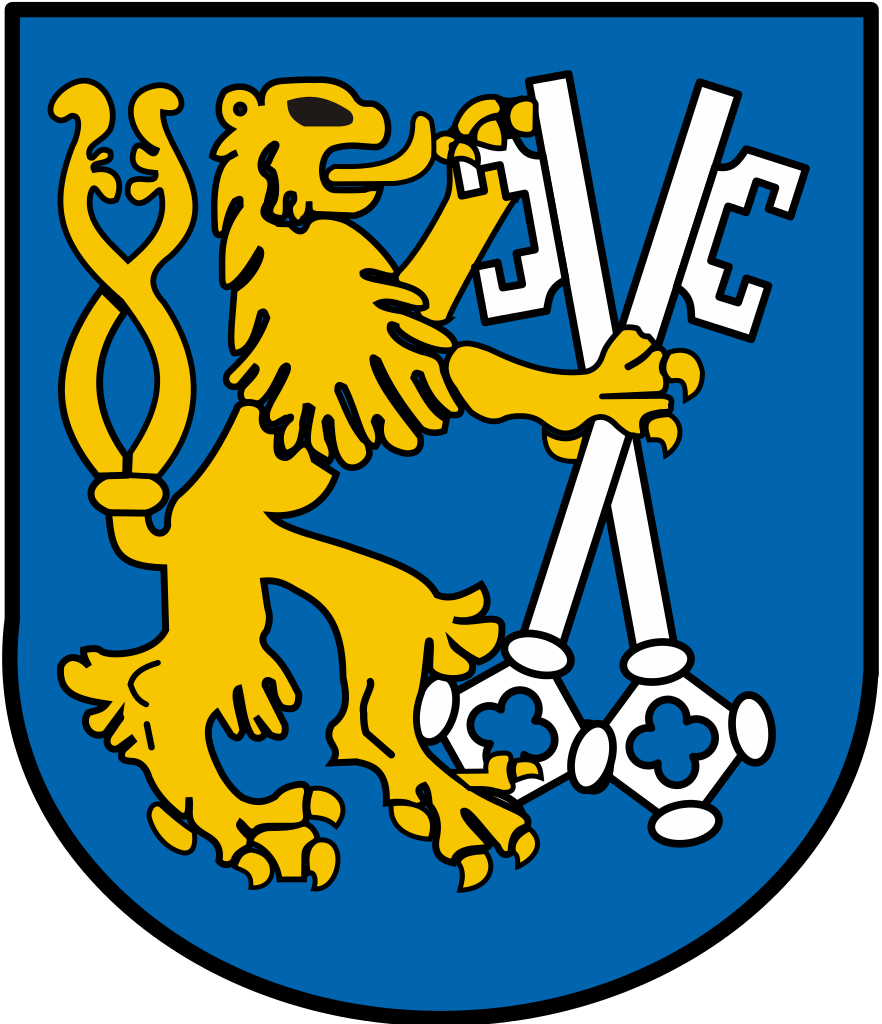 2017Autor opracowania: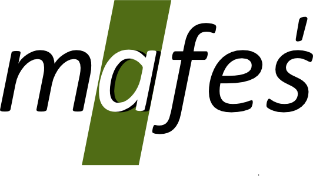 Małopolska Fundacja Energii i Środowiskaul. Krupnicza 8/3a31-123 Krakówwww.mafes.com.pl1.	Podstawy prawne	61.1	Uwzględnienie założeń regionalnych dokumentów strategicznych	111.1.1	Uwzględnienie założeń dokumentów strategicznych szczebla wojewódzkiego	111.1.2	Uwzględnienie założeń dokumentów strategicznych szczebla lokalnego	202.	Metodyka	233.	Charakterystyka Miasta Legnica	243.1	Ogólne informacje	243.2	Rzeźba terenu, surowce naturalne, wody powierzchniowe i podziemne	243.3	Warunki klimatyczne	273.4	Obszary chronione	283.5	Ludność miasta	293.6	Gospodarka miasta	303.7	Infrastruktura techniczna	313.7.1	Sieć komunikacyjna	313.7.2	Gospodarka wodno – kanalizacyjna	313.7.3	Infrastruktura budowlana	324.	Zaopatrzenie w ciepło, energię elektryczną i paliwa gazowe – stan obecny i kierunki rozwoju	344.1	Zaopatrzenie w ciepło	344.1.1	Zużycie energii cieplnej	384.1.2	Kierunki rozwoju	384.2	Zaopatrzenie w energię elektryczną	394.2.1	Stan istniejący	394.2.2	Zużycie energii elektrycznej	404.2.3	Kierunki rozwoju	404.3	Zaopatrzenie w gaz	414.3.1	Stan istniejący	414.3.2	Zużycie gazu	424.3.3	Kierunki rozwoju	424.4	Kotłownie zlokalizowane w Mieście	425.	Analiza możliwości wykorzystania odnawialnych źródeł energii	445.1	Energia wodna	465.2	Energia wiatru	475.3	Energia słoneczna	485.4	Energia geotermalna	525.4.1	Pompy ciepła	535.4.2	Przykłady zastosowań pomp ciepła	565.5	Energia biomasy	596.	Możliwość wykorzystania: nadwyżek i lokalnych zasobów paliw i energii; energii elektrycznej wytworzonej  w skojarzeniu z ciepłem; ciepła odpadowego z instalacji przemysłowych	636.1	Możliwość wykorzystania istniejących nadwyżek energii  i zasobów paliw	636.2	Energia elektryczna w skojarzeniu z wytwarzaniem ciepła	636.3	Ciepło odpadowe z instalacji przemysłowych	657.	Bilans energetyczny – rok bazowy 2016	667.1	Sektory bilansowe w Mieście	667.2	Założenia ogólne	667.2.1	Podstawowe definicje	667.2.2	Kryteria przeprowadzania wskaźnikowych obliczeń zapotrzebowania na energię	687.3	Sektor budownictwa mieszkaniowego wielorodzinnego	697.3.1	Bilans energetyczny na podstawie ankietyzacji	697.3.2	Bilans energetyczny - metoda wskaźnikowa	697.4	Sektor budownictwa mieszkaniowego jednorodzinnego	717.4.1	Bilans energetyczny na podstawie przeprowadzonej inwentaryzacji	717.4.2	Bilans energetyczny - metoda wskaźnikowa	727.5	Sektor budownictwa komunalnego i użyteczności publicznej	737.5.1	Bilans energetyczny na podstawie ankietyzacji	737.5.2	Bilans energetyczny - metoda wskaźnikowa	737.6	Sektor usługowo-handlowy i przemysłowy (potrzeby grzewcze)	747.6.1	Bilans energetyczny – metoda wskaźnikowa	747.7	Zużycie energii – wszystkie sektory w Mieście	768.	Struktura zużycia poszczególnych paliw z emisją zanieczyszczeń  PM10, PM2,5, SO2, NOx, CO2, B(a)P  (z podziałem na sektory)	778.1	Metodologia	778.2	Emisja zanieczyszczeń wg sektorów	778.3	Sektor budownictwa mieszkaniowego wielorodzinnego	798.3.1	Struktura zużycia paliw/energii w sektorze	798.3.2	Wielkość emisji w sektorze	808.4	Sektor budownictwa mieszkaniowego jednorodzinnego	808.4.1	Struktura zużycia paliw/energii w sektorze	808.4.2	Wielkość emisji w sektorze	808.5	Sektor budownictwa użyteczności publicznej	808.5.1	Struktura zużycia paliw/energii w sektorze	808.5.2	Wielkość emisji w sektorze	818.6	Sektor działalności gospodarczej i przemysłu	818.6.1	Struktura zużycia paliw/energii w sektorze	818.6.2	Wielkość emisji w sektorze	818.7	Łączna emisja zanieczyszczeń w Mieście	818.7.1	Struktura zużycia paliw w Mieście	818.7.2	Emisja pyłu PM10 z poszczególnych sektorów	848.7.3	Emisja CO2 z poszczególnych sektorów	859.	Jakość powietrza atmosferycznego	8610.	Przedsięwzięcia racjonalizujące użytkowanie ciepła, energii elektrycznej i paliw gazowych	8910.1	Termomodernizacja budynków	8910.2	Wybrane formy racjonalizacji zużycia energii	9010.2.1	Stosowanie odzysków ciepła	9010.2.2	Wstępny podgrzew powietrza w wymienniku ciepła GWC	9010.2.3	Regulacja termostatyczna temperatury w pomieszczeniu	9010.2.4	Ograniczenia czasu występowania temperatury komfortu	9110.2.5	Redukcja zużycia energii elektrycznej przez instalacje towarzyszące	9110.2.6	Systemy ogrzewania niskoparametrycznego	9110.2.7	Racjonalizacja zużycia gazu ziemnego	9210.2.8	Zmiana systemu zaopatrywania budynków w ciepło	9210.2.9	Racjonalizacja zużycia energii elektrycznej	9211.	Możliwości stosowania środków poprawy efektywności energetycznej w rozumieniu art. 6 ust. 2 ustawy z dnia 20 maja 2016 r. o efektywności energetycznej	9311.1	Aspekty prawne dotyczące efektywności energetycznej	9311.2	Efektywność energetyczna – cele i zadania	9511.3	Możliwości stosowania środków efektywności energetycznej – finansowanie	9811.4	Możliwości stosowania środków efektywności energetycznej - możliwe działania	10911.5	Zrealizowane w mieście przedsięwzięcia dot. efektywności energetycznej	11012.	Prognoza zapotrzebowania na ciepło, energię elektryczną i paliwa gazowe do roku 2032	11312.1	Założenia ogólne	11512.2	Scenariusz 1 optymistyczny – zrównoważonego rozwoju energetycznego	11712.2.1	Sektor budownictwa mieszkalnego jednorodzinnego	11812.2.2	Sektor budownictwa mieszkalnego wielorodzinnego	11912.2.3	Sektor budownictwa komunalnego i użyteczności publicznej	11912.2.4	Sektor produkcyjno-usługowy i handlowy	12012.2.5	Sektory związane z budownictwem łącznie	12012.3	Scenariusz 2 „zaniechania” – brak lub znikome działania na rzecz zrównoważonego rozwoju energetycznego	12112.3.1	Sektor budownictwa mieszkalnego jednorodzinnego	12212.3.2	Sektor budownictwa mieszkalnego wielorodzinnego	12212.3.3	Sektor budownictwa komunalnego	12312.3.4	Sektor produkcyjno-usługowy, handlowy, przemysł	12312.3.5	Wszystkie sektory budownictwa łącznie	12312.4	Prognoza zapotrzebowania na gaz	12412.5	Prognoza zapotrzebowania na energię elektryczną	12513.	Ocena możliwości zaspokojenia potrzeb w zakresie zaopatrzenia w ciepło, energię elektryczną i paliwa gazowe do roku 2032	12713.1	Zaopatrzenie w ciepło	12713.2	Zaopatrzenie w gaz	12813.3	Zaopatrzenie w energię elektryczną	12814.	Wpływ scenariuszy działań na stan zanieczyszczenia powietrza w Mieście	13014.1	Wpływ realizacji scenariusza optymistycznego na stan zanieczyszczeń powietrza	13014.1.1	Struktura zużycia nośników energii w Legnicy, na potrzeby grzewcze, wg scenariusza optymistycznego	13014.1.2	Emisja zanieczyszczeń w ujęciu globalnym w Mieście wg scenariusza optymistycznego	13114.2	Wpływ realizacji scenariusza zaniechania na stan zanieczyszczeń powietrza w Legnicy	13214.2.1	Struktura zużycia nośników energii w Mieście, na potrzeby grzewcze, wg scenariusza zaniechania	13214.2.2	Emisja zanieczyszczeń w ujęciu globalnym w Legnicy wg scenariusza zaniechania	13315.	Współpraca z innymi gminami	13416.	Podsumowanie	136Spis tabel	139Spis rysunków	142Spis wykresów	143Podstawy prawneZgodnie z Ustawą Prawo Energetyczne wszystkie polskie gminy są zobowiązane do wykonania „Założeń do planu zaopatrzenia w ciepło, energię elektryczną i paliwa gazowe”.Podstawami prawnymi „Założeń do planu zaopatrzenia gminy w ciepło, energię elektryczną i paliwa gazowe dla Miasta Legnicy”, są:USTAWA z dnia 8 marca 1990 r. O samorządzie gminnym (Dz. U. z 2016 poz. 446 ze zm.);USTAWA z dnia 10 kwietnia 1997 r. Prawo energetyczne (Dz.U. 2017 poz. 220.);USTAWA z dnia 27 marca 2003 r. O planowaniu i zagospodarowaniu przestrzennym (Dz.U. 2017 nr 0 poz. 1073);USTAWA z dnia 16 lutego 2007 r. O ochronie konkurencji i konsumentów (Dz.U. 2017 poz. 229 późn. zm.);USTAWA z dnia 27 kwietnia 2001 r. Prawo ochrony środowiska (Dz.U. 2017  poz. 519);„Polityka Energetyczna Polski do roku 2030” przyjęte przez Rząd Rzeczpospolitej Polski dnia 10 listopada 2009 roku;USTAWA O odnawialnych źródłach z dnia 20 lutego 2015 r. (Dz.U. 2016 poz. 925 poz. 478),oraz regionalne dokumenty strategiczne:Programu Ochrony Powietrza dla województwa dolnośląskiego, którego część stanowi Program Ochrony Powietrza dla miasta LegnicaProgram Ochrony Środowiska Województwa Dolnośląskiego na lata 2014 – 2017, 
z perspektywą do 2021 r.;Strategia Rozwoju Województwa Dolnośląskiego 2020.Ustawa Prawo Energetyczne Ustawa została uchwalona przez Sejm Rzeczpospolitej w roku 1997 i określa zasady realizacji polityki energetycznej państwa oraz warunki dostawy i wykorzystania paliw, energii jak również ciepła dla przedsiębiorstw energetycznych.Podstawowym celem ustawy jest:Określenie warunków zapewnienia zrównoważonego rozwoju kraju,Zapewnienie bezpieczeństwa energetycznego państwa i racjonalne wykorzystanie istniejących zasobów energii,Rozwój konkurencji i przeciwdziałanie negatywnym skutkom działalności monopoli naturalnych na rynkach,Uwzględnienie wymagań związanych z ochroną środowiska i spełnienie wymogów podpisanych umów międzynarodowych,Ochrona interesów odbiorców energii i minimalizacja kosztów jej dostawy.Ministerstwo Gospodarki jest organem rządowym odpowiedzialnym za politykę energetyczną państwa. Rada Ministrów na wniosek Ministra Gospodarki ustala Założenia Polityki Energetycznej Państwa. Głównymi zadaniami założeń polityki energetycznej państwa są:Określenie długoterminowej prognozy zużycia energii w Polsce,Opracowanie programów działań długofalowych w oparciu o wnioski wynikające z prognozy zużycia nośników energii.Przedsiębiorstwa energetyczne odpowiadające za wytwarzanie, przesył i dystrybucję paliw gazowych 
i energii elektrycznej oraz ciepła są zobowiązane do wykonania planów rozwoju przedsiębiorstwa na okres nie krótszy niż 3 lata dla obszaru swojego działania, tak, aby zapewnić obecne i przewidywane zapotrzebowanie na poszczególne nośniki energetyczne.W planach tych należy uwzględnić kierunki rozwoju gminy narzucone przez regionalne, jak również lokalne plany zagospodarowania przestrzennego.Władze gminy są odpowiedzialne za:Planowanie i zorganizowanie dostawy ciepła, energii elektrycznej i paliw gazowych na obszarze swojej gminy,Planowanie i finansowanie oświetlenia znajdujących się na terenie gminy,Pokrycie kosztów oświetlenia ulic, placów i dróg przebiegających przez obszar gminy,Planowanie i organizacja działań mających na celu racjonalizację zużycia energii i promocję rozwiązań zmniejszających zużycie energii na obszarze gminy,Ocena potencjału wytwarzania energii elektrycznej w wysokosprawnej kogeneracji oraz efektywnych energetycznie systemów ciepłowniczych lub chłodniczych na obszarze gminy.Gmina powinna wykonać te zadania uwzględniając założenia polityki energetycznej państwa oraz miejscowym planem zagospodarowania przestrzennego i programem ochrony powietrza.Zgodnie z nowelizacją Ustawy Prawo Energetyczne, która weszła w życie 10 marca 2010 r., nakłada się na gminy obowiązek sporządzenia założeń do planu zaopatrzenia w ciepło, energię elektryczną i paliwa gazowe, wyznaczając termin wypełnienia tego obowiązku do dnia 10 kwietnia 2012 r. Przygotowane plany zaopatrzenia w ciepło, energię elektryczną i gaz, sporządzone mają zostać na okres co najmniej 15 lat i być aktualizowane co 3 lata. W przygotowaniu planu władze lokalne powinny wziąć pod uwagę stan aktualnego zapotrzebowania na energię, przewidywane przyszłe zmiany, możliwość wykorzystania lokalnego rynku i zasobów paliw i energii - kładąc nacisk na OŹE, możliwość wytwarzania energii 
w procesie kogeneracji oraz zagospodarowania ciepła odpadowego z instalacji przemysłowych. Opracowane projekty podlegają opiniowaniu w zakresie koordynacji współpracy z innymi gminami oraz w zakresie zgodności z polityką energetyczną państwa.Przedsiębiorstwa energetyczne zobowiązane są do współpracy z samorządem lokalnym i zapewnienia zgodności swoich planów rozwoju z założeniami do planów zaopatrzenia w ciepło, energię elektryczną 
i paliwa gazowe.Etapy wykonywania założeń do planu zaopatrzenia w ciepło, energię elektryczną i paliwa gazoweUstawa Prawo energetyczne, jako podstawowy akt normatywny, stanowiący punkt wyjścia do opracowania planu zaopatrzenia w ciepło, energię elektryczną i paliwa gazowe, zobowiązuje gminy do opracowania wymienionych planów. Ustawa Prawo energetyczne dopuszcza możliwość uchwalenia przez gminę dwóch różnych dokumentów planistycznych. Są to: Założenia do planu zaopatrzenia 
w ciepło, energię elektryczną i paliwa gazowe (art. 19) oraz Plan zaopatrzenia w ciepło, energię elektryczną i paliwa gazowe (art. 20). Zapisy w ww. ustawie zakładają następujące etapy opracowania i zatwierdzania planów:Opracowanie projektu założeń do planu zaopatrzenia w ciepło, energię elektryczną i paliwa gazowe,Opiniowanie projektu założeń do planu przez samorząd województwa w zakresie koordynacji współpracy z innymi gminami oraz w zakresie zgodności z polityką energetyczną państwa, Wyłożenie projektu założeń do publicznego wglądu, powiadomiwszy o tym w sposób przyjęty zwyczajowo w danej miejscowości,Uchwalenie przez radę gminy założeń do planu zaopatrzenia w ciepło, energię elektryczną i paliwa gazowe, po rozpatrzeniu ewentualnych wniosków, zastrzeżeń i uwag zgłoszonych podczas wyłożenia projektu założeń do publicznego wglądu.W przypadku, kiedy plany przedsiębiorstw energetycznych nie zapewniają realizacji tych założeń władze gminy opracowują projekt planu zaopatrzenia w ciepło, energię elektryczną i paliwa gazowe dla obszaru gminy lub jej części. Projekt Planu opracowywany jest na podstawie uchwalanych przez radę gminy założeń i winien być z nim zgodny. Projekt Planu powinien zawierać:propozycje w zakresie rozwoju i modernizacji poszczególnych systemów zaopatrzenia w ciepło, energię elektryczną i paliwa gazowe, wraz z uzasadnieniem ekonomicznym;propozycje w zakresie wykorzystania odnawialnych źródeł energii i wysokosprawnej kogeneracji;propozycje stosowania środków poprawy efektywności energetycznej w rozumieniu art. 6 ust. 2 ustawy z dnia 20 maja 2016 r. o efektywności energetycznej;harmonogram realizacji zadań;przewidywane koszty realizacji proponowanych przedsięwzięć oraz źródło ich finansowania;ocenę potencjału wytwarzania energii elektrycznej w wysokosprawnej kogeneracji oraz efektywnych energetycznie systemów ciepłowniczych lub chłodniczych na obszarze gminy.Projekt Planu zaopatrzenia w ciepło, energię elektryczną i paliwa gazowe uchwalony zostaje przez radę gminy, a następnie przekazany do realizacji.Założenia Polityki Energetycznej Polski do roku 2030Gmina realizuje i organizuje zaopatrzenie w ciepło, energię elektryczną i paliwa gazowe na swoim terenie zgodnie z założeniami „Polityki Energetycznej Polski do roku 2030” dokumentem przyjętym przez Rząd Rzeczypospolitej Polskiej w listopadzie 2009 r. Ww. dokument wskazuje kierunki oraz cele właściwego planowania energetycznego na terenie gmin. Podstawowe założenia to:dążenie do oszczędności paliw i energii w sektorze publicznym poprzez realizację działań określonych w Krajowym Planie Działań na rzecz efektywności energetycznej;maksymalizacja wykorzystania istniejącego lokalnie potencjału energetyki odnawialnej, zarówno do produkcji energii elektrycznej, ciepła, chłodu, produkcji skojarzonej, jak również do wytwarzania biopaliw ciekłych i biogazu; zwiększenie wykorzystania technologii wysokosprawnego wytwarzania ciepła i energii elektrycznej w układach skojarzonych, jako korzystnej alternatywy dla zasilania systemów ciepłowniczych i dużych obiektów w energię; rozwój scentralizowanych lokalnie systemów ciepłowniczych, który umożliwia osiągnięcie poprawy efektywności i parametrów ekologicznych procesu zaopatrzenia w ciepło oraz podniesienia lokalnego poziomu bezpieczeństwa energetycznego;modernizacja i dostosowanie do aktualnych potrzeb odbiorców sieci dystrybucji energii elektrycznej, ze szczególnym uwzględnieniem modernizacji sieci wiejskich i sieci zasilających tereny charakteryzujące się niskim poborem energii;rozbudowa sieci dystrybucyjnej gazu ziemnego na terenach słabo zgazyfikowanych, 
w szczególności terenach północno-wschodniej Polski;wspieranie realizacji w obszarze gmin inwestycji infrastrukturalnych o strategicznym znaczeniu dla bezpieczeństwa energetycznego  i  rozwoju  kraju,  w  tym  przede  wszystkim  budowy  sieci przesyłowych  (elektroenergetycznych,  gazowniczych,  ropy  naftowej  i  paliw  płynnych), infrastruktury  magazynowej,  kopalni  surowców  energetycznych  oraz  dużych  elektrowni systemowych.Przyjęte kierunki polityki energetycznej są w znacznym stopniu współzależne. Poprawa efektywności energetycznej ogranicza wzrost zapotrzebowania na paliwa i energię, przyczyniając się do zwiększenia bezpieczeństwa energetycznego, na skutek zmniejszenia uzależnienia od importu, a także działa na rzecz ograniczenia wpływu energetyki na środowisko poprzez redukcję emisji. Podobne efekty przynosi rozwój wykorzystania odnawialnych źródeł energii, w tym zastosowanie biopaliw, wykorzystanie czystych technologii węglowych oraz wprowadzenie energetyki jądrowej. Realizując działania zgodnie z tymi kierunkami, polityka energetyczna będzie dążyła do wzrostu bezpieczeństwa energetycznego kraju przy zachowaniu zasady zrównoważonego rozwoju.Ponadto główne cele polityki energetycznej w zakresie efektywności energetycznej to: dążenie do utrzymania zeroenergetycznego wzrostu gospodarczego, tj. rozwoju gospodarki następującego bez wzrostu zapotrzebowania na energię pierwotną, konsekwentne zmniejszanie energochłonności polskiej gospodarki do poziomu UE-15 (państwa członkowskie przed 2004 r.).Szczegółowymi celami w tym obszarze są: zwiększenie sprawności wytwarzania energii elektrycznej poprzez budowę wysokosprawnych jednostek wytwórczych, dwukrotny wzrost do roku 2020 produkcji energii elektrycznej wytwarzanej w technologii wysokosprawnej kogeneracji, w porównaniu do produkcji w 2006 r., zmniejszenie wskaźnika strat sieciowych w przesyle i dystrybucji poprzez m.in. modernizację obecnych i budowę nowych sieci, wymianę transformatorów o niskiej sprawności oraz rozwój generacji rozproszonej, wzrost efektywności końcowego wykorzystania energii, zwiększenie stosunku rocznego zapotrzebowania na energię elektryczną do maksymalnego zapotrzebowania na moc w szczycie obciążenia, co pozwala zmniejszyć całkowite koszty zaspokojenia popytu na energię elektryczną.Osiągnięciu założonych celów powinny sprzyjać działania na rzecz poprawy efektywności.  Główne cele krajowej polityki energetycznej w zakresie rozwoju wykorzystania OŹE obejmują:wzrost udziału odnawialnych źródeł energii w finalnym zużyciu energii, co najmniej do poziomu 15 % w 2020 roku oraz dalszy wzrost tego wskaźnika w latach następnych,osiągnięcie w 2020 roku 10 % udziału biopaliw w rynku paliw transportowych oraz zwiększenie wykorzystania biopaliw II generacji, ochronę lasów przed nadmiernym eksploatowaniem w celu pozyskiwania biomasy oraz zrównoważone wykorzystanie obszarów rolniczych na cele OŹE, w tym biopaliw tak, aby nie doprowadzić do konkurencji pomiędzy energetyką odnawialną i rolnictwem oraz zachować różnorodność biologiczną, zwiększenie stopnia dywersyfikacji źródeł dostaw oraz stworzenie optymalnych warunków do rozwoju energetyki rozproszonej opartej na lokalnie dostępnych surowcach.Korzyści, jakie mogą zostać osiągnięte dzięki opracowaniu przez gminę „Założeń do planu zaopatrzenia w ciepło (…)”,Możliwość realizacji przez gminę polityki energetycznej i ekologicznej,Zarządzanie gospodarką energetyczną gminy, Zapewnienie możliwości starania się o środki finansowe na realizację działań z zakresu inwestycji na rzecz rozwoju infrastruktury energetycznej,Tworzenie warunków rozwoju rynku energetycznego i nowych miejsc pracy,Wypracowanie wspólnej polityki energetycznej przez gminę wraz z przedsiębiorstwami energetycznymi, Możliwość obniżenia ponoszonych kosztów poprzez analizę dotychczasowych i przyszłych potrzeb,Wiedza na temat możliwości energetycznych w gminie, co zapewni właściwy kierunek dla przyszłych inwestycji i prowadzonej działalności gospodarczej,Określenie możliwości i oceny środowiska naturalnego, Oszacowanie możliwości rozwoju energetyki odnawialnej, co bezpośrednio przekłada się na promocję gminy i jej rozwój gospodarczy,Skuteczne oddziaływanie na zmniejszenie kosztów usług energetycznych.Planowanie energetyczne gminy pozostaje w ścisłym związku z innymi planami tworzonymi przez gminę, planami przedsiębiorstw energetycznych oraz innych uczestników rynku energetycznego, 
w tym:Strategią rozwoju gminy, Studium uwarunkowań i kierunków zagospodarowania przestrzennego gminy oraz miejscowymi planami zagospodarowania przestrzennego, Planami rozwoju przedsiębiorstw energetycznych zajmujących się przesyłaniem i dystrybucją paliw gazowych, ciepła lub energii elektrycznej, Planami pozostałych przedsiębiorstw energetycznych, odbiorców ciepła, energii elektrycznej 
i paliw gazowych, wspólnot mieszkaniowych itp.Planowanie zaopatrzenia w ciepło, energię elektryczną i paliwa gazowe powinno obejmować wszystkie procesy energetyczne, jakie zachodzą na terenie gminy, tj. wytwarzanie, przysyłanie i dystrybucję oraz obrót poszczególnymi nośnikami energii: ciepłem, energią elektryczną oraz gazem. Gmina, która planuje działania energetyczne pozostaje w ścisłym związku z innymi podmiotami działającymi na rynku. Określając cele i kierunki rozwoju, musi uwzględniać funkcjonujące zasady rynkowe oraz interesy poszczególnych podmiotów gospodarczych branży energetycznej. Z kolei podmioty te powinny czynnie współuczestniczyć w procesie planowania energetycznego w gminie.Gospodarka energetyczna gminy winna być rozpatrzona w trzech kontekstach:Ochrony środowiska – Działania zgodne z Ustawą Prawo Ochrony Środowiska z dnia 27 kwietnia 2001 r., gdzie określono zasady ochrony i racjonalnego kształtowania środowiska, poprzez między innymi racjonalne gospodarowanie zasobami przyrodniczymi.Gospodarka energetyczna – Działania gminy powinny być zgodne z Założeniami Polityki Energetycznej Polski do roku 2025 oraz Ustawą Prawo Energetyczne.Gospodarka przestrzenna – Ustawa z dnia 27 marca 2003 r. O planowaniu i zagospodarowaniu przestrzennym określa zasady kształtowania polityki przestrzennej przez jednostki samorządu terytorialnego w sprawach przeznaczenia terenów na określone cele oraz ustalenie zasad ich zagospodarowania. Politykę przestrzenną gminy określa studium uwarunkowań i kierunków zagospodarowania przestrzennego.Przy wykonywaniu założeń do planu zaopatrzenia w ciepło, energię elektryczną i paliwa gazowe dla Miasta Legnicy, korzystano z szeregu informacji uzyskanych z Urzędu Miasta, danych otrzymanych od przedsiębiorstw energetycznych działających na terenie miasta, dokumentów i opracowań strategicznych udostępnionych przez Urząd Miasta, danych dostępnych na stronach GUS-u oraz ze stron internetowych w tym głównie z:http://www.stat.gov.pl – Główny Urząd Statystyczny - Polska Statystyka Publiczna,http://www.portal.legnica.eu/– Portal Miasta Legnicy,http://www.mos.gov.pl – Ministerstwo Środowiska,http://www.mgip.gov.pl – Ministerstwo Gospodarki,http://www.imgw.pl – Instytut Meteorologii i Gospodarki Wodnej,http://www.sejm.gov.pl – Sejm Rzeczypospolitej Polskiej,http://www.kape.gov.pl – Krajowa Agencja Poszanowania Energii S.A. i inne. Uwzględnienie założeń regionalnych dokumentów strategicznych   Uwzględnienie założeń dokumentów strategicznych szczebla wojewódzkiegoProgramu Ochrony Powietrza dla województwa dolnośląskiego, którego część stanowi 
Program Ochrony Powietrza dla miasta LegnicaPodstawowym dokumentem wskazującym na konieczność wykonania Programu Ochrony Powietrza 
w strefie miasto Legnica jest „Ocena poziomów substancji w powietrzu oraz wyniki klasyfikacji stref województwa dolnośląskiego za 2013 rok”, wykonana przez Wojewódzki Inspektorat Ochrony Środowiska we Wrocławiu. W dokumencie tym strefa miasto Legnica została zakwalifikowana do klasy C pod względem ochrony zdrowia mieszkańców.Działania kierunkowe zmierzające do przywrócenia poziomów docelowych arsenu i ozonu w powietrzu1) W zakresie ograniczania emisji powierzchniowej (niskiej, rozproszonej emisji komunalno-bytowej 
i technologicznej):zmiana paliwa niskoemisyjne lub zastosowanie energii elektrycznej, względnie indywidualnych źródeł energii odnawialnej,ograniczanie emisji z niskich rozproszonych źródeł technologicznych,zmiana technologii i surowców stosowanych w rzemiośle, usługach i drobnej wytwórczości wpływająca na ograniczanie emisji NMLZO.2) W zakresie ograniczania emisji liniowej (komunikacyjnej):całościowe zintegrowane planowanie rozwoju systemu transportu w mieście,zintegrowany system kierowania ruchem ulicznym,kierowanie ruchu tranzytowego z ominięciem miasta lub jego części centralnych,tworzenie stref z zakazem ruchu samochodów,rozwój i zwiększanie efektywności systemu transportu publicznego, w tym wymiana taboru na pojazdy spełniające normy emisji spalin co najmniej EURO 5,polityka cenowa opłat za przejazdy i zsynchronizowanie rozkładów jazdy transportu zbiorowego zachęcające do korzystania z systemu transportu zbiorowego,tworzenie systemu ścieżek rowerowych oraz ciągów pieszych,tworzenie i rozwój systemu płatnego parkowania w centrum miasta,wprowadzanie nowych niskoemisyjnych paliw i technologii, szczególnie w systemie transportu publicznego i służb miejskich.3) W zakresie ograniczania emisji z istotnych źródeł punktowych – energetyczne spalanie paliw:ograniczenie wielkości emisji pyłów (w tym arsen w pyle) i NOx poprzez optymalne sterowanie procesem spalania i podnoszenie sprawności procesu produkcji energii,zmiana paliwa na inne, o mniejszej zawartości zanieczyszczeń,stosowanie wysokoefektywnych technik ochrony atmosfery gwarantujących zmniejszenie emisji substancji do powietrza,stopniowe dostosowywanie instalacji do wymogów emisyjnych zawartych w Dyrektywie 2010/75/UE (IED).4) W zakresie ograniczania emisji ze źródeł punktowych – źródła technologiczne:stosowanie wysokoefektywnych technik ochrony atmosfery gwarantujących zmniejszenie emisji substancji do powietrza, optymalizacja procesów produkcji w celu ograniczenia emisji substancji do powietrza,stosowanie optymalnych rozwiązań technologicznych zmierzających do ograniczenia emisji zanieczyszczeń pyłowych (w tym arsen w pyle) i gazowych (w szczególności arsen, NOx 
i NMLZO), stopniowe wprowadzanie BAT,stopniowe dostosowywanie instalacji do wymogów emisyjnych zawartych w Dyrektywie 2010/75/UE (IED),stosowanie rozwiązań technologicznych i technicznych skierowanych na ograniczenie lub wyeliminowanie emisji niezorganizowanej NMLZO,stosowanie technologii wykorzystujących wyroby lakierowe o wysokiej zawartości cząstek stałych lub wyroby lakierowe wodorozcieńczalne,podejmowanie działań ograniczających do minimum ryzyko wystąpienia awarii urządzeń ochrony atmosfery (ze szczególnym uwzględnieniem dużych obiektów przemysłowych), 
a także ich skutków poprzez utrzymywanie urządzeń w dobrym stanie technicznym.5) W zakresie ograniczenia emisji z obszarów emisji niezorganizowanej – składowiska odpadów przemysłowych:zagęszczanie odpadów po zdeponowaniu w odpowiednim sektorze przy pomocy maszyn ciężkich,przesypywanie niepylącym materiałem zagęszczonych warstw odpadów,ograniczenie pylenia w czasie transportu odpadów na składowisko,ograniczenie emisji wtórnej przez: utrzymywanie jak najmniejszych, uzasadnionych technologicznie, powierzchni działek roboczych; sukcesywne przykrywanie powierzchni zdeponowanych odpadów warstwami izolacyjnymi; utrzymywanie w czystości i zraszanie 
w razie potrzeby wodą dróg w obrębie składowiska; zraszanie w razie potrzeby powierzchni odpadów wodą;6) W zakresie kontroli emisji lotnych związków organicznych wynikającej ze składowania paliwa i jego dystrybucji z terminali do stacji paliw:przestrzeganie wymagań dotyczących stosowania urządzeń do magazynowania, załadunku oraz rozładunku paliw w terminalach, m.in. stosowanie zbiorników, przewodów i urządzeń umożliwiających odzysk lub spalanie oparów w celu nie przedostawania się substancji toksycznych do środowiska,przeprowadzanie systematycznych kontroli szczelności przewodów połączeniowych i instalacji rurowych przez właściwe jednostki,przestrzeganie wymagań dotyczących urządzeń do załadunku i magazynowania na stacjach paliw: załadunek może odbywać się tylko w przypadku oparoszczelnych, sprawnych przewodów połączeniowych.7) W zakresie kontroli emisji lotnych związków organicznych wynikającej z magazynowania rozpuszczalników i surowców zawierających lotne związki organiczne NMLZO:kontrola szczelności przewodów połączeniowych i instalacji rurowych oraz sprawności urządzeń służących do załadunku i rozładunku rozpuszczalników NMLZO,kontrola szczelności zbiorników magazynowych.8) W zakresie edukacji ekologicznej i reklamy:prowadzenie akcji edukacyjnych mających na celu uświadamianie społeczeństwa o szkodliwości spalania odpadów (śmieci) połączonych z ustanawianiem mandatów za spalanie odpadów (śmieci), uświadamianie społeczeństwa o korzyściach płynących z ograniczania emisji niskiej,promocja nowoczesnych, niskoemisyjnych źródeł ciepła,promocja transportu publicznego oraz tzw. „slow modes”, czyli jazdy na rowerze i poruszania się pieszo,wspieranie przedsięwzięć polegających na reklamie oraz innych rodzajach promocji towaru 
i usług propagujących model konsumpcji zgodny z zasadami zrównoważonego rozwoju, w tym w zakresie ochrony powietrza.9) W zakresie planowania przestrzennego:uwzględnianie w studium uwarunkowań i kierunków zagospodarowania przestrzennego oraz 
w miejscowych planach zagospodarowania przestrzennego zapisów dotyczących:wprowadzania zieleni ochronnej i urządzonej oraz niekubaturowe zagospodarowanie przestrzeni publicznych miasta (place, skwery),zachowania istniejących terenów zieleni i wolnych od zabudowy celem lepszego przewietrzania miasta,modernizacji układu komunikacyjnego celem przeniesienia ruchu samochodowego poza ścisłe centrum miasta,reorganizacji układu komunikacyjnego oraz wprowadzania stref zamkniętych dla ruchu samochodowego w ścisłym centrum miasta,uprzywilejowania ruchu pieszego w centrum miasta;zakazu lokalizowania niskich rozproszonych źródeł technologicznych emisji NMLZO wśród zabudowy mieszkaniowej.w decyzjach o środowiskowych uwarunkowaniach dla budowy i przebudowy dróg:zalecenie stosowania wzdłuż ciągów komunikacyjnych pasów zieleni izolacyjnej 
(z roślin o dużych zdolnościach fitoromediacyjnych),zalecenie stosowania ekranów akustycznych pochłaniających typu „zielona ściana” zamiast najczęściej stosowanych ekranów odbijających.10) Uwzględnianie przez podmioty podlegające ustawie o zamówieniach publicznych:kryteriów efektywności energetycznej w definiowaniu wymagań dotyczących zakupów produktów (np. klasa efektywności energetycznej, niskie zużycie paliwa, itp.),kryteriów efektywności energetycznej w ramach zakupów usług (np. poprzez wymaganie od wykonawców posługiwania się pojazdami spełniającymi określone normy EURO, stosowania zabezpieczeń przed pyleniem w czasie robót budowlanych, segregacji odpadów itp.).11) W zakresie logistyki:współpraca między gminami w zakresie zakupu nośników energii (paliw, prądu elektrycznego) mająca na celu obniżenie ich ceny, a następnie zaoferowanie ich odbiorcom indywidualnym 
w atrakcyjnej cenie. 
Program Ochrony Środowiska Województwa Dolnośląskiego na lata 2014 – 2017 z perspektywą do 2021 r.OBSZAR STRATEGICZNY I - ZADANIA O CHARAKTERZE SYSTEMOWYM:System transportowyCel długoterminowy do roku 2021 Budowa i modernizacja dróg o podwyższonym standardzie technicznym ze szczególnym uwzględnieniem aspektu ekologicznego. Cele krótkoterminowe do roku 2017 1. Budowa i modernizacja dróg o podwyższonym standardzie technicznym ze szczególnym uwzględnieniem aspektu ekologicznego. 2. Rozwój regionalnego zintegrowanego podsystemu rowerowego, stanowiącego element zrównoważonego systemu transportowego województwa dolnośląskiego. 3. Wdrożenie zasad transportu intermodalnego (wykorzystującego co najmniej dwie gałęzie środków transportu przy zastosowaniu tylko jednej jednostki ładunkowej). 4. Zmiany w inżynierii ruchu drogowego (w tym poprawa organizacji ruchu drogowego). Kierunki działań do 2017 roku 1. Budowa i modernizacja dróg oraz całego układu komunikacyjnego przy zastosowaniu nowoczesnych, innowacyjnych technologii, minimalizujących negatywne oddziaływania na środowisko. 2. Wsparcie działań związanych z budową terminali intermodalnych. 3. Promocja innowacyjnych rozwiązań logistycznych zgodnych z europejską ideą „zielonych korytarzy”. 4. Modernizacja taboru, w tym rozwój energooszczędnych i niskoemisyjnych form transportu. 5. Działania ograniczające uciążliwość hałasu komunikacyjnego. 6. Poprawa funkcjonowania przyjaznej dla środowiska komunikacji zbiorowej i alternatywnej. 7. Prace związane z opracowaniem Dolnośląskiej Polityki Rowerowej. 8. Wdrożenie spójnej polityki parkingowej, minimalizującej negatywny wpływ ruchu samochodowego na środowisko. 9. Edukacja ekologiczna w zakresie ograniczania wpływu systemu transportowego na środowisko. 10. Budowa przejść dla zwierząt („zielone mosty”).Budownictwo i gospodarka komunalnaCel długoterminowy do roku 2021 Ograniczenia negatywnego oddziaływania na środowisko mieszkalnictwa i przemysłu. Cele krótkoterminowe do roku 2017 1. Poprawa jakości powietrza atmosferycznego poprzez ograniczanie niskiej emisji. 2. Poprawa jakości wód powierzchniowych i podziemnych poprzez ograniczenie ładunku i ilości ścieków. 3. Podniesienie świadomości ekologicznej mieszkańców. Kierunki działań do 2017 roku 1. Opracowanie i wdrożenie programów niskiej emisji. 2. Ograniczania niskiej emisji poprzez likwidację lub zmianę sposobów ogrzewania w szczególności na korzyść energii ze źródeł odnawialnych. 3. Zmniejszenie strat energii, zwłaszcza cieplnej w obiektach mieszkalnych i usługowych poprzez poprawę parametrów energetycznych budynków. 4. Budowa sieci kanalizacyjnej na terenach nieskanalizowanych. 5. Prowadzenie działań mających na celu zmniejszenie zużycia wody w gospodarstwach domowych 
i przemyśle. 6. Edukacja ekologiczna mieszkańców i przedsiębiorstw w zakresie niskiej emisji, gospodarki nośnikami energii, wodą. Aktywizacja rynku do działań na rzecz ochrony środowiskaCel długoterminowy do roku 2021 Kształtowanie proekologicznych postaw konsumpcyjnych. Cele krótkoterminowe do roku 2017 1. Rozwój produkcji towarów proekologicznych. 2. Eliminacja z rynku wyrobów szkodliwych dla środowiska. 3. Promowanie zachowań ekologicznych oraz tworzenie warunków do powstawania zielonych miejsc pracy. Kierunki działań do 2017 roku 1. Uwzględnianie w postępowaniach o udzielenie zamówienia publicznego organizowanym przez administrację rządową i samorządową wymogów ekologicznych. 2. Kształtowanie równoprawnych warunków konkurencji przez pełne stosowanie zasady „zanieczyszczający płaci”, wraz z uwzględnieniem kosztów zewnętrznych. 3. Wprowadzenie etykiet informujących o produktach ekologicznych i ich promocja wśród społeczeństwa województwa. 4. Przeprowadzenie kampanii społecznej kształtującej zrównoważone wzorce konsumpcji. 5. Aktywizacja podmiotów do realizacji działań w zakresie ochrony środowiska. 6. Wspieranie powstawania tzw. „zielonych miejsc pracy”. OBSZAR STRATEGICZNY II - POPRAWA JAKOŚCI ŚRODOWISKA: Poprawa jakości powietrza atmosferycznegoCel długoterminowy do roku 2021 Trwała poprawa jakości powietrza atmosferycznego. Cele krótkoterminowe do roku 2017 1. Utrzymanie wartości stężeń poszczególnych zanieczyszczeń powietrza co najmniej na poziomie określonym prawem lub poniżej tego poziomu. 2. Ograniczenie emisji zanieczyszczeń powietrza pochodzących ze źródeł przemysłowych, komunikacyjnych i komunalnych tzw. niskiej emisji. 3. Ograniczenie występowania przekroczeń dopuszczalnych i docelowych poziomów stężeń zanieczyszczeń. 4. Wspieranie przejścia na gospodarkę niskoemisyjną we wszystkich sektorach. Kierunki działań do 2017 roku 1. Wdrażanie programów ochrony powietrza oraz opracowanie i wdrażanie takich programów dla obszarów przekraczania norm jakości powietrza, nie ujętych w obowiązujących POP. 2. Monitoring jakości powietrza oraz podejmowanie działań wpływających na zmniejszenie emisji zanieczyszczeń, celem dotrzymywania standardu jakości powietrza w związku ze zmniejszającym się corocznie marginesem tolerancji. 3. Wspieranie działań inwestycyjnych w zakresie ochrony powietrza podejmowanych przez podmioty gospodarcze. 4. Eliminowanie emisji zanieczyszczeń przemysłowych w obrębie aglomeracji miejskich. 5. Opracowanie programów naprawczych ochrony powietrza dla stref przekroczeń dopuszczalnych 
i docelowych substancji w powietrzu. 6. Zmniejszenie niskiej emisji poprzez budowę i rozbudowę systemów ciepłowniczych i gazowniczych w obszarach o dużej gęstości zaludnienia oraz miejscowościach turystycznych i uzdrowiskowych. 7. Wprowadzenie energooszczędnych rozwiązań (transport, budownictwo) oraz wspieranie gospodarki przyjaznej środowisku. 8. Poprawa niezawodności i zapewnienie dywersyfikacji dostaw energii (elektrycznej, cieplnej 
i gazowej). 9. Wspieranie rozbudowy i modernizacji obiektów i sieci gazowych oraz elektroenergetycznych oraz systemów ciepłowniczych zgodnie z zamierzeniami przedsiębiorstw energetycznych. 10. Wspieranie działań mających na celu zwiększenie niezawodności dostaw energii w województwie dolnośląskim. 11. Budowa i rozbudowa systemów ciepłowniczych w miastach o gęstej zabudowie, zwłaszcza 
w obszarach górskich i o złej wentylacji, połączona z likwidacją lokalnych źródeł niskiej emisji. 12. Działania związane z inwestycjami w zakresie ograniczenia emisji i obniżenia zużycia energii 
w obiektach użyteczności publicznej i sektorze mieszkaniowym. 13. Budowa systemów gazowniczych połączona z likwidacją lokalnych źródeł niskiej emisji w górskich miejscowościach turystycznych i uzdrowiskowych. 14. Wdrażanie strategii niskoemisyjnych. Wzrost wykorzystania odnawialnych źródeł energiiCel długoterminowy do roku 2021 1. Wzrost udziału odnawialnych źródeł energii w finalnym zużyciu energii co najmniej do poziomu 15% w 2020 roku oraz dalszy wzrost tego wskaźnika w latach następnych. 2. Osiągnięcie w 2020 roku 10% udziału biopaliw w rynku paliw transportowych oraz zwiększenie wykorzystania biopaliwa II generacji. Cele krótkoterminowe do roku 2017 1. Znaczne zwiększenie odzysku energii z odpadów w sposób bezpieczny dla środowiska. 2. Promocja wykorzystania odnawialnych źródeł energii. 3. Zwiększenie udziału rozproszonych źródeł odnawialnych (głownie energetyki wiatrowej, biogazowi, instalacji na biomasę i solarnych), w tym małych i mikroźródeł. Kierunki działań do 2017 roku 1. Rozwój energetyki odnawialnej, przy uwzględnieniu uwarunkowań związanych z potencjałem 
i istniejącymi ograniczeniami rozwoju poszczególnych rodzajów źródeł energii odnawialnej 2. Wykorzystanie odnawialnych niekonwencjonalnych źródeł energii, w tym budowa małych 
i mikroźródeł energii. 3. Zwiększenie (z zachowaniem racjonalnych proporcji w stosunku do posiadanych zasobów) udziału odnawialnych źródeł w produkcji energii, ze szczególnym uwzględnieniem energetycznego wykorzystania rzek poprzez uruchomienie małych elektrowni wodnych. 4. Wspieranie działań w zakresie budowy systemu małych zbiorników piętrzących o funkcji energetycznej, elektrowni wiatrowych, solarnych, biogazowych oraz innych odnawialnych źródeł energii. 5. Wykorzystanie do produkcji energii elektrycznej istniejących urządzeń piętrzących stanowiących własność Skarbu Państwa. 6. Powołanie struktury organizacyjnej odpowiedzialnej za koordynację i prowadzenie działań z zakresu energetyki, w tym opartej na odnawialnych źródłach energii, szczególnie poprawy efektywności energetycznej, sprawności sieci przesyłowej i dystrybucyjnej, zwłaszcza na terenach wiejskich. 7. Utrzymanie potencjału regionu w zakresie wytwarzania i magazynowania energii. 8. Realizacja polityki rządowej w zakresie wspierania inwestycji dotyczących odnawialnych źródeł energii. 9. Stymulowanie prac projektowych i badawczych w zakresie oddziaływania odnawialnych źródeł energii na środowisko i warunki życia społeczności lokalnych oraz realizacja polityki wspierania inwestycji związanych z produkcją energii z OZE. 10. Wspieranie działań mających na celu zwiększenie niezawodności dostaw energii w województwie dolnośląskim. 11. Zwiększenie stopnia dywersyfikacji źródeł dostaw oraz stworzenie optymalnych warunków do rozwoju energetyki rozproszonej opartej na lokalnie dostępnych surowcach. 12. Organizowanie kampanii edukacyjnych dla społeczności oraz administracji związanych 
z problematyką OZE oraz współpraca z organizacjami skupiającymi przedsiębiorców z dziedziny OZE. OBSZAR STRATEGICZNY III - RACJONALNE KORZYSTANIE Z ZASOBÓW NATURALNYCHEfektywne wykorzystanie energiiCel długoterminowy do roku 2021 Zrównoważony rozwój sektora energetycznego zmierzający do poprawy efektywności energetycznej we wszystkich sektorach gospodarki w województwie dolnośląskim (bezpieczeństwo energetyczne). Cele krótkoterminowe do roku 2017 1. Osiągnięcie do 2016 roku oszczędności energii o 9% w stosunku do średniego zużycia energii finalnej z lat 2001- 2005. 2. Zapewnienie bezpiecznego i efektywnego wykorzystania zasobów energii. 3. Dążenie do utrzymania zeroenergetycznego wzrostu gospodarczego, tj. rozwoju gospodarki bez wzrostu zapotrzebowania na energię pierwotną. Kierunki działań do 2017 roku 1. Tworzenie kompleksowych programów edukacyjnych poprawy efektywności energetycznej. 2. Tworzenie mechanizmu wymiany informacji, doświadczeń i najlepszych praktyk dotyczących poprawy efektywności energetycznej. 3. Tworzenie możliwości dokonywania działań proefektywnościowych przez osoby prywatne, spółdzielnie i wspólnoty mieszkaniowe oraz wspieranie budownictwa efektywnego energetycznie. 4. Organizowanie szkoleń na temat możliwych środków poprawy efektywności energetycznej. 5. Upowszechnianie wiedzy nt. norm efektywności energetycznej jak PN 16001, ISO 14001 i ISO 5001. 6. Promocja działalności firm ESCO (firm oferujących usługi w zakresie finansowania działań zmniejszających zużycie energii). 7. Poprawa efektywności energetycznej w transporcie. 8. Systematyczne wspieranie rozwoju wysokosprawnej kogeneracji i ciepłownictwa. 9. Opracowanie i wdrożenie mechanizmów wsparcia dla budownictwa efektywnego energetycznie. 10. Rozwój technologii zwiększającej efektywne wykorzystanie energii. Strategia Rozwoju Województwa Dolnośląskiego 2020Makrosfera - INFRASTRUKTURA ENERGETYCZNA Przedsięwzięcia:1.4.31.	Powołanie struktury organizacyjnej odpowiedzialnej za koordynację i prowadzenie działań 
z zakresu energetyki, w tym opartej na odnawialnych źródłach energii, szczególnie poprawy efektywności energetycznej, sprawności sieci przesyłowej i dystrybucyjnej, zwłaszcza na terenach wiejskich. 1.4.32.	Wspieranie rozbudowy i modernizacji obiektów i sieci gazowych oraz elektroenergetycznych oraz systemów ciepłowniczych zgodnie z zamierzeniami przedsiębiorstw energetycznych. 1.4.33.	Utrzymanie potencjału regionu w zakresie wytwarzania i magazynowania energii, np. wspieranie budowy elektrowni szczytowo-pompowej Młoty, dokończenie rozbudowy magazynu gazu PMG Wierzchowice i rozbudowa węzła Lasów (Pieńsk). 1.4.34.	Realizacja polityki rządowej w zakresie wspierania inwestycji dotyczących odnawialnych źródeł energii. 1.4.35.	Stymulowanie prac projektowych i badawczych oraz realizacja polityki wspierania inwestycji związanych z produkcją energii ze źródeł odnawialnych. 1.4.36.	Wspieranie prac badawczych w zakresie energetyki oraz budowa kogeneracyjnych jednostek energetycznych dla kilku samorządów lokalnych opartych na lokalnych zasobach odnawialnych źródeł energii. 1.4.37.	Lokalizacja infrastruktury energetycznej bez nadmiernej ingerencji w krajobraz. 1.4.38.	Wspieranie działań mających na celu zwiększenie niezawodności dostaw energii na Dolnym Śląsku. 1.4.39.	Wdrażanie polityk oszczędnościowych w zakresie zużycia energii. 1.4.40.	Budowa i rozbudowa systemów ciepłowniczych w miastach o gęstej zabudowie, zwłaszcza w obszarach górskich i o złej wentylacji, połączona z likwidacją lokalnych źródeł niskiej emisji. 1.4.41.	Działania związane z inwestycjami w zakresie ograniczenia emisji i obniżenia zużycia energii w obiektach użyteczności publicznej i sektorze mieszkaniowym. 1.4.42.	Budowa systemów gazowniczych połączona z likwidacją lokalnych źródeł niskiej emisji w górskich miejscowościach turystycznych i uzdrowiskowych. 1.4.43.	Ochrona zasobów surowców energetycznych Dolnego Śląska.Regionalny Program Operacyjny Województwa Dolnośląskiego na lata 2014- 2020W ramach III osi priorytetowej RPO dla województwa dolnośląskiego na lata 2014-2020 zostały wyznaczone cele i priorytety związane z Gospodarką Niskoemisyjną. Priorytet inwestycyjny: Produkcja i dystrybucja energii ze źródeł odnawialnych.Cel szczegółowy: zwiększony poziom produkcji energii ze źródeł odnawialnych w województwie dolnośląskim. Rezultatem realizacji projektu inwestycyjnego będzie zwiększenie produkcji energii z OZE, co wpłynie bezpośrednio na wypełnienie zobowiązań pakietu 3x20 i międzynarodowych regulacji narzucających konieczność rozwoju energetyki w oparciu o źródła odnawialne. Działania przyczynią się do: rozwoju nowych, ingerujących w mniejszym stopniu w środowisko, prooszczędnościowych 
i proefektywnościowych technologii w tym segmencie rynku. Stanowią istotny czynnik budowy bezpieczeństwa energetycznego regionu.Cel szczegółowy: zwiększona efektywność energetyczna budynków użyteczności publicznej i budynków mieszkalnych wielorodzinnych.Poprawa jakości powietrza dzięki zmniejszeniu emisji substancji szkodliwych oraz zmniejszenie energochłonności w sektorze mieszkaniowym oraz publicznym.Priorytet inwestycyjny: Wdrażanie strategii niskoemisyjnych.Cele szczegółowe:1) Ograniczona niska emisja transportowa w ramach kompleksowych strategii niskoemisyjnych.2) Ograniczona niska emisja kominowa w ramach kompleksowych strategii niskoemisyjnych.Rezultatem pierwszego celu szczegółowego będzie redukcja zanieczyszczeń powietrza związanych szczególnie z niską emisją transportową, osiągnięta przez sukcesywną eliminację jej źródeł 
i promowania niskoemisyjnych rozwiązań w transporcie.Rezultatem drugiego celu szczegółowego będzie redukcja zanieczyszczeń powietrza związanych szczególnie z niską emisją kominową.Priorytet inwestycyjny: Wysokosprawna kogeneracja.Cel szczegółowy: Zwiększona produkcja energii w wysokosprawnych instalacjach w regionie.Zmniejszenie emisji i zwiększenie elastyczności produkcji ciepła poprzez zwiększenie wykorzystania energii z kogeneracji w pokryciu zapotrzebowania energetycznego w regionie.W ramach V osi priorytetowej RPO dla województwa dolnośląskiego na lata 2014-2020 zostały wyznaczone cele i priorytety związane z Transportem:Priorytet inwestycyjny: Drogowa dostępność transportowaCel szczegółowy: lepsza dostępność transportowa regionu w układzie międzyregionalnym 
i wewnątrzregionalnym.Rezultat zostanie osiągnięty poprzez budowę oraz modernizację dróg ‐ szczególnie wojewódzkich, czego efektem będzie odpowiednie powiązanie zewnętrznych połączeń drogowych z istniejącym systemem dróg i rozwiniętą siecią osadniczą na Dolnym Śląsku (91 miast) oraz z siecią powiązań wewnętrznych, szczególnie pomiędzy miastami subregionalnymi oraz głównymi skupiskami ludności w południowej 
i częściowo także w północnej części regionu. Ponadto działania przewidziane do realizacji w priorytecie poprawią przepustowość istniejącej sieci drogowej wobec rosnących potrzeb, oraz wpłyną pozytywnie na stan bezpieczeństwa drogowego eliminując wąskie gardła dolnośląskiego systemu transportowego zwiększając jednocześnie jego atrakcyjność inwestycyjną, poprawiając standardy dostępu do usług dla mieszkańców i gości regionu oraz umożliwią lepsze wykorzystanie posiadanych zasobów i potencjału.W ramach priorytetu realizowane będą przedsięwzięcia z zakresu budowy, przebudowy dróg publicznych. Inwestycje będą skoncentrowane na drogach wojewódzkich, poprawiających dostępność transportową ośrodków regionalnych i subregionalnych do infrastruktury sieciowej. Ponadto realizowane będą również inwestycje służące wyprowadzeniu ruchu tranzytowego z obszarów centralnych miast i miejscowości, polegające na budowie obwodnic lub obejść miejscowości. W ramach priorytetu przewiduje się także realizację działań uzupełniających służących poprawie bezpieczeństwa ruchu drogowego oraz jego przepustowości i sprawności (Inteligentne Systemy Transportowe).Strategia Rozwoju Polski Zachodniej 2020Strategia Rozwoju Polski Zachodniej stanowi pośredni szczebel procesu planowania strategicznego, pomiędzy krajowym, a regionalnym szczeblem interwencji. Odpowiada na wyzwania dotyczące obszaru o charakterze ponadregionalnym - makroregionu Polski Zachodniej uwarunkowanego geograficznie położeniem w dorzeczu Odry oraz obszarze zachodniego pogranicza kraju. Makroregion Polska Zachodnia utworzony został na mocy porozumienia przez pięć województw: woj. opolskie, woj. dolnośląskie, woj. lubuskie, woj. wielkopolskie i woj. zachodniopomorskie. Głównym kierunkiem rozwoju postulowanym w dokumencie SRPZ 2020 jest zwiększanie konkurencyjności makroregionu 
w warunkach europejskich w oparciu o czynniki rozwojowe w postaci bardzo korzystnego położenia, pozytywnie wpływającego na atrakcyjność inwestycyjną oraz posiadanego potencjału dla rozwoju gospodarki opartej na wiedzy. Za kluczowe wyzwania Polski Zachodniej w perspektywie 2020 roku przyjęto:intensyfikację działań w kierunku zwiększenia współpracy międzyregionalnej i transgranicznej, które posłużą inicjowaniu i skutecznemu wdrażaniu przedsięwzięć rozwojowych o znaczeniu ponadregionalnym,poprawę dostępności zewnętrznej i spójności wewnętrznej makroregionu,zwiększenie efektywności energetycznej,pełniejsze wykorzystanie posiadanych walorów krajobrazowych i kulturowych,zwiększenie potencjału dla tworzenia i absorpcji innowacji,wzmacnianie zdolności instytucjonalnej do zarządzania rozwojem na poziomie ponadregionalnym.Wyzwania te w oparciu o wzmocnienie silnych stron i wykorzystanie nadarzających się szans 
w otoczeniu mają przyczynić się do osiągnięcia postulowanej wizji makroregionu, która brzmi następująco: „Polska Zachodnia – region dorzecza Odry… współpracujący, kreatywny, atrakcyjny, mobilizujący, otwarty”. Z tak określonej wizji wynika bezpośrednio cel główny Strategii Rozwoju Polski Zachodniej 2020, tj. „wzrost konkurencyjności Polski Zachodniej poprzez efektywne wykorzystanie potencjałów makroregionu” oraz trzy cele szczegółowe:integracja przestrzenna i funkcjonalna makroregionu,budowa oferty gospodarczej makroregionu,wzmacnianie potencjału naukowo-badawczego makroregionu. Plan Zagospodarowania Przestrzennego Województwa Dolnośląskiego – Perspektywa 2020Plan Zagospodarowania Przestrzennego Województwa Dolnośląskiego stanowi podstawowe narzędzie dla kształtowania przez samorząd wojewódzki regionalnej polityki przestrzennej. W ramach ustaleń KPZK 2030 jak i PZPWD Legnica została wskazana, obok Wałbrzycha i Jeleniej Góry, jako jeden 
z miejskich ośrodków regionalnych, dla których zaleca się określenie miejskich obszarów funkcjonalnych. Miejskie ośrodki regionalne posiadają potencjał demograficzno-produkcyjny o zasadniczym znaczeniu dla rozwoju społeczno-gospodarczego i przestrzennego regionu, a także dla obsługi jego mieszkańców, a wzmocnienie tego potencjału leży w interesie zarówno województwa, jak i całego kraju. Dokument PZPWD określił wstępną delimitację miejskiego obszaru funkcjonalnego ośrodka regionalnego, którego rdzeniem jest Legnica. Obszar funkcjonalny ośrodka regionalnego Legnicy został poszerzony o ośrodki subregionalne: Głogowa, Lubina i Polkowic tworząc tym samym aglomerację funkcjonalną LGOP, 
w której skład weszło 5 gmin miejskich, 27 gmin wiejskich oraz 5 gmin miejsko-wiejskich.Uwzględnienie założeń dokumentów strategicznych szczebla lokalnegoPlan Gospodarki Niskoemisyjnej z elementami Planu Mobilności Miejskiej 
dla miasta Legnicy na lata 2015-2020Główny cel strategiczny: poprawa jakości powietrza i komfortu życia mieszkańców poprzez redukcję zanieczyszczeń powietrza, w tym CO2, ograniczenie zużycia energii finalnej we wszystkich sektorach oraz tworzenia przyjaznego otoczenia do efektywnego i bezpiecznego poruszania się mieszkańców 
w mieście.CEL SZCZEGÓŁOWY I Promowanie gospodarki niskoemisyjnej w mieście Legnica;CEL SZCZEGÓŁOWY II Efektywne gospodarowanie energią w mieście Legnica;CEL SZCZEGÓŁOWY III Promocja energii ze źródeł odnawialnych;CEL SZCZEGÓŁOWY IV Redukcja gazowych i pyłowych zanieczyszczeń powietrza, w tym CO2;CEL SZCZEGÓŁOWY V Edukacja i podniesienie świadomości w zakresie zrównoważonej mobilności 
i bezpieczeństwa;CEL SZCZEGÓŁOWY VI Zapewnienie wszystkim mieszkańcom takich opcji transportowych, które pozwolą na dostęp do kluczowych celów podróży i usług;CEL SZCZEGÓŁOWY VII Propagowanie udziału pojazdów niskoemisyjnych;CEL SZCZEGÓŁOWY VIII Rozwój nowych usług w zakresie mobilności;CEL SZCZEGÓŁOWY IX Promocja zdrowego stylu życia;CEL SZCZEGÓŁOWY X Współpraca z podmiotami zewnętrznymi w celu integracji systemu transportowego w mieście Legnica.Strategia Rozwoju Miasta Legnicy na lata 2015 – 2020 PlusStrategia ma charakter ofensywny i formułuje następującą wizję miasta w przyszłości osiągnięcie zamierzonego poziomu rozwoju społecznego, gospodarczego oraz przestrzennego miasta odpowiadającego przyjętej wizji będzie możliwe dzięki realizacji pięciu celówstrategicznych, takich jak:1. Rozwój nowoczesnej gospodarki opartej na innowacjach oraz podnoszenie atrakcyjności inwestycyjnej Miasta.Cel Operacyjny I.1 - Modernizacja i rozbudowa układu transportu publicznego o znaczeniu regionalnym i ponadlokalnymCel operacyjny I.2 - Rozbudowa i modernizacja infrastruktury technicznej dla istniejących i nowych terenów inwestycyjnych2. Wzrost znaczenia Legnicy jako regionalnego ośrodka edukacji, kultury, turystki i sportu.3. Poprawa jakości i warunków życia Legniczan. Cel operacyjny III.4 - Modernizacja wewnętrznego układu komunikacyjnegoCel operacyjny III.5 - Modernizacja i rozwój infrastruktury technicznej i zarządzania usługami komunalnymi4. Kształtowanie atrakcyjnej przestrzeni publicznej i zachowanie obiektów dziedzictwa kulturowego.5. Ochrona i kształtowanie środowiska przyrodniczego.Cel operacyjny V.3 – Zwiększenie wykorzystania technologii efektywnych energetycznie i rozwiązań służących ograniczeniu emisji zanieczyszczeń i substancji szkodliwych, w tym CO₂Cel operacyjny V.4 - Kształtowanie świadomości ekologicznej mieszkańcówProgram Ochrony Środowiska dla Miasta Legnicy do 2020Program Ochrony Środowiska dla Miasta Legnicy do 2020 jest aktualizacją wcześniejszego Programu Ochrony Środowiska dla Miasta Legnicy na lata 2008 – 2011 w perspektywie na lata 2012 – 2015.Główne cele Programu to:doprowadzenie do poprawy stanu środowiska naturalnego,zrównoważone zarządzanie zasobami naturalnymi,zapewnienie skutecznych mechanizmów chroniących środowisko gminy przed degradacją,stworzenie warunków dla wdrożenia wymagań obowiązującego w tym zakresie prawodawstwa krajowego i unijnego.Zmiana Studium uwarunkowań i kierunków zagospodarowania przestrzennego miasta LegnicyStudium składa się z dwóch części:I. Uwarunkowania zagospodarowania przestrzennegoII. Kierunki zagospodarowania przestrzennegoKierunki zmian w strukturze przestrzennej odnoszą się do poszczególnych celów cząstkowych polityki przestrzennej m.in.:Rozbudowa układu komunikacyjnego miasta,Ugruntowanie trwałych warunków zrównoważonego rozwoju miasta.Studium określa również kierunki rozwoju systemów wykorzystujących odnawialne źródła energii:Wykorzystanie energii słonecznej - przewiduje się wzrost udziału instalacji wykorzystujących energię słoneczną w produkcji energii elektrycznej,Wykorzystanie energii z biogazu - na terenie Legnicy pozyskiwany jest biogaz z przetwarzania odpadów komunalnych, który następnie jest przekształcany w energię elektryczną i ciepło,Wykorzystanie energii z biomasy - dopuszcza się lokalizację urządzeń wykorzystujących biomasę do produkcji energii,Wykorzystanie energii wiatrowej - nie przewiduje się instalowania elektrowni wiatrowych,Wykorzystanie energii wodnej - dopuszcza się lokalizację małych elektrowni wodnych.Program Ograniczenia Niskiej Emisji dla Miasta LegnicyProgram ograniczania niskiej emisji jest jednym z działań naprawczych w ramach Programu ochrony powietrza dla województwa dolnośląskiego – Strefa miasto Legnica. Wdrożenie programu ma na celu: poprawę jakości powietrza poprzez obniżenie ponadnormatywnych poziomów stężeń zanieczyszczeń, poprawę jakości życia i zdrowia mieszkańców, uzyskanie konkretnego efektu ekologicznego i wzrost ekologicznej świadomości legniczan.Działania przewidziane do realizacji m.in.:2017 – 2020 – działania edukacyjno – informacyjne,2017 – 2020 - Realizacja zadań inwestycyjnych (w tym: termomodernizacje budynków, podłączenia do sieci ciepłowniczej, wymina kotłów węglowych na gazowe).Miasto, chcąc realizować cele określone w w/w dokumentach strategicznych województwa dolnośląskiego oraz lokalnych, powinna kłaść nacisk na ogólno pojęty zrównoważony rozwój energetyczny. W niniejszym dokumencie, określono dwa scenariusze dla Miasta Legnicy:pierwszy – „optymistyczny”, zakłada wzrost wykorzystania OŹE w mieście i realizację wszelkich działań termomodernizacyjnych, i innych mających na celu zrównoważony rozwój energetyczny w mieście. drugi - „zaniechania”, zakłada podobny rozwój poszczególnych sektorów w mieście, jednak bez znaczących zmian w kierunku OŹE i zwiększenia efektywności energetycznej. Dążąc do realizacji pierwszego scenariusza miasto w pełni zrealizuje założenia i cele określone
w dokumentach szczebla wojewódzkiego i lokalnego związanych z energetyką i ochroną środowiska.  MetodykaNiezbędnym elementem opracowania „Założeń do planu zaopatrzenia w ciepło (…)”, było dokładne przeanalizowanie aktualnej sytuacji w mieście w zakresie zaopatrzenia w ciepło, energię elektryczną 
i paliwa gazowe z włączeniem instalacji bazujących na OŹE. Analiza objęła wszystkie procesy energetyczne, jakie zachodzą na terenie miasta, tj. wytwarzanie, przysyłanie i dystrybucję oraz obrót poszczególnymi nośnikami energii: ciepłem, energią elektryczną oraz gazem. Następnie przeanalizowano wszelkie potencjalne zasoby energii odnawialnej możliwe do wykorzystania oraz ewentualne ograniczenia.Analizie poddano również polityki wspólnotowe, krajowe oraz strategiczne dokumenty regionalne wraz ze Strategią Rozwoju Województwa Dolnośląskiego. Dane dotyczące zasobów odnawialnych źródeł energii pochodzą z opracowań ekspertów zewnętrznych i opracowań statystycznych. Obok oszacowania zasobów poszczególnych źródeł energii odnawialnej, określony został stopień ich wykorzystania. Szacowanie potencjału i zapotrzebowania energetycznego miasta, oparte zostało o analizę zużycia energii cieplnej, elektrycznej oraz gazu. Dane związane z energetyką zawodową oparto na dostępnych danych statystycznych oraz danych będących w posiadaniu przedsiębiorstw energetycznych. Ich analiza pozwoliła na wykonanie charakterystyki i oceny funkcjonowania gospodarki energetycznej w Mieście Legnica.Przygotowanie analizy stanu obecnego pozwoliło na opracowanie prognozy zapotrzebowania na energię wykorzystując prognozy demograficzne, dostępne prognozy agencji energetycznych oraz analizy 
i szacunki własne. Jednym z elementów „Założeń do planu zaopatrzenia w ciepło (…)”, jest określenie wpływu sektora energetycznego na środowisko naturalne, sposoby i środki minimalizacji jego negatywnego wpływu oraz opisanie przewidywanego wpływu na środowisko rozpatrzonego według scenariuszy określonych 
w „Założeniach Polityki Energetycznej Polski do roku 2030".Wszystkie priorytety „Założeń do planu zaopatrzenia w ciepło (…)”, posiadają jeden wspólny mianownik – zrównoważony rozwój energetyki. Dokument systematyzuje i łączy jednocześnie zagadnienia oszczędzania energii i ochrony środowiska.  Do rzetelnego i poprawnego merytorycznie opracowania oprócz doświadczenia i wiedzy ekspertów 
w zakresie planowania energetycznego i odnawialnych źródeł energii niezbędna okazała się współpraca z Urządem Miasta, gminami sąsiadującymi oraz podmiotami gospodarczymi branży energetycznej działającymi na terenie miasta.Charakterystyka Miasta LegnicaOgólne informacjeGmina Miasto Legnica położone jest w południowo-zachodniej Polsce, w środkowej części województwa dolnośląskiego na równinie legnickiej, nad rzekami: Kaczawą (dopływ Odry) i wpadającą do niej Czarną Wodą. Od 1 czerwca 1975 r. do 31 grudnia 1998 r. miasto było stolicą województwa legnickiego. Obecnie jest miastem na prawach powiatu (powiatem grodzkim) oraz siedzibą powiatu ziemskiego. Stanowi najdalej wysunięty na południe i największy ośrodek miejski Legnicko-Głogowskiego Okręgu Miedziowego. Rysunek 1. Położenie Miasta Legnica.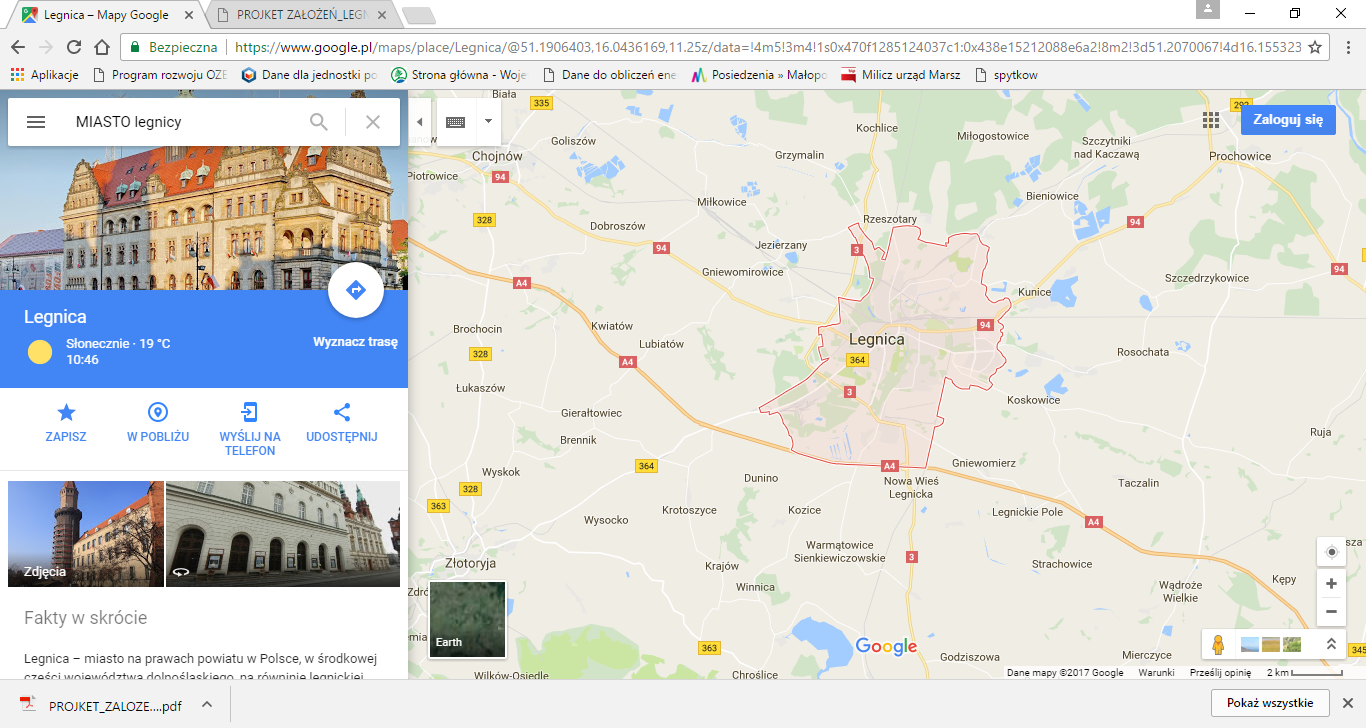 Źródło: www.google.pl/mapsRzeźba terenu, surowce naturalne, wody powierzchniowe
i podziemneLegnica, wg podziału kraju na jednostki fizycznogeograficzne i jednostki geomorfologiczne położona jet w obrębie Niziny Śląsko-Łużyckiej, stanowiącej (w ramach podziału na jednostki geomorfologiczne Polski) część Nizin Sasko-Łużyckich. Zgodnie z bardziej szczegółowym podziałem na geomorfologiczne jednostki regionalne Legnica jest usytuowana w obrębie trzech mezoregionów: Równiny Legnickiej, Wysoczyzny Chojnowskiej i Wysoczyzny Lubińskiej.Zdecydowana większość miasta (85%) położona jest na Równinie Legnickiej, obejmującej doliny Kaczawy, Czarnej Wody, Skory i Wierzbiaka; jedynie drobne fragmenty południowo-zachodniej 
i północnej części miasta położone są w obrębie wysoczyzn Chojnowskiej i Lubińskiej.Podłoże skalne terytorium miasta budują utwory starszego paleozoiku, trzeciorzędu i czwartorzędu. Utwory starszego paleozoiku stanowią słabo zmetamorfizowane łupki chlorytowo-serycytowe i fyllity, budujące blok przedsudecki. Strop tych skał zalega na głębokości od 100 m w południowej części miasta do około 170 - 190 m w części północnej. Utwory starszego paleozoiku przecięte są trzeciorzędowym uskokiem chojnowsko-legnickim.Osady trzeciorzędowe rozpoczynają znacznej miąższości paleogeńskie i dolnoneogeńskie pokrywy zwietrzelinowe paleozoicznego podłoża, zalega na nich seria osadów mioceńskich.W środkowym miocenie powstała seria żwirów, piasków, mułków ilastych oraz iłów szarych 
i szarozielonych zakończona grubym pokładem węgla brunatnego, który w części północnej rozwarstwia się na dwa pokłady, przedzielone mułkami i piaskami (seria śląsko-łużycka). Wyżej zalega seria Mużakowa, składająca się przeważnie z piaszczysto-mułkowych osadów rzecznych. Strop serii tworzy pokład węgla brunatnego („Henryk”).Bezpośrednio na pokładzie węgla zalega seria poznańska, zbudowana głównie z morskich iłów 
i mułków ilastych z ławicami piasków. Taki profil osadów mioceńskich występuje w północnej części miasta, w zrzuconym skrzydle uskoku chojnowsko-legnickiego. Na obszarach położonych na południe od niego miąższość utworów trzeciorzędowych jest mniejsza, bezpośrednio na zwietrzelinie osadzone są tutaj piaski i mułki podścielające najwyższy pokład węgla.Najstarsze osady, których wychodnie znajdują się na terenie miasta, to iły i mułki ilaste popielate, szaroniebieskie i szarozielone. Stanowią one górne ogniwo serii poznańskiej. Odsłaniają się na wysoczyznach, zwłaszcza w obrębie strefy krawędziowej, głównie w południowo-zachodniej i północnej części miasta.Górny pliocen reprezentują piaski i żwiry oraz gliny i iły kaolinowe tworzące serię Gozdnicy. Występująw rejonie ulic Poznańskiej i Rzeszotarskiej, a także na południowo-zachodnim stoku Sępiej Góry. Gliny kaolinowe były wydobywane na terenie obecnego wysypiska komunalnego.Pozostałą część miasta pokrywają zróżnicowane utwory czwartorzędowe. Rejon Legnicy podlegał trzykrotnemu zlodowaceniu. Osady lodowcowe udokumentowane na terenie miasta zalicza się do dwóch młodszych zlodowaceń:- sanu II (stadiału górnego zlodowacenia południowopolskiego) - stanowią je piaski i żwiry wodnolodowcowe oraz glina zwałowa, silnie piaszczysta z pojedynczymi otoczakami skał północnych; na powierzchni osady te znajdują się w południowym fragmencie stoku wysoczyzny, na południowy- wschód od hałdy Huty Miedzi „Legnica”,- odry (stadiał maksymalny zlodowacenia środkowopolskiego), wykształcone w postaci piasków 
i żwirów wodnolodowcowych, glin zwałowych i osadów zastoiskowych; piaski wodnolodowcowe i gliny zwałowe budują zasadniczą część wysoczyzn, są rozprzestrzenione w południowo-zachodniej 
i północnej części miasta, mułki zastoiskowe odsłaniają się na powierzchni tylko w jego części północnej.W górnym plejstocenie powstały wyższe terasy rzeczne: warciańska i vistuliańska. Starsza terasa zbudowana jest z piasków średnio- i drobnoziarnistych z domieszką drobniejszych frakcji i wkładkami żwirów, młodszą - budują różnoziarniste piaski i drobne żwiry. Podczas vistulianu osadziły się na starszych utworach płaty pyłowatych glin lessopodobnych, a na zboczach i podnóżach zboczy także gliny i piaski deluwialne. Rzeczne osady plejstoceńskie występują przede wszystkim we wschodniej części Legnicy, natomiast eoliczne osady lessopodobne rozmieszczone są nieregularnie w różnych częściach miasta, za wyjątkiem holoceńskich den dolin. Utwory holoceńskie stanowią osady rzeczne wypełniające dna dolin: piaski i żwiry korytowe, piaszczystomułkowe osady młodszych teras oraz ilasto-mułowe mady pokrywające terasy. Doliny małych cieków wypełniają osady piaszczysto-mułkowe. Zagłębienia starorzeczy oraz nieckę jeziorną w południowo-wschodniej części Legnicy wypełniają namuły zawierające znaczne domieszki szczątków organicznych. Sekwencję osadów wypełniających zanikłe jezioro kończy warstwa torfów.W centralnej części miasta na osadach naturalnych zalegają rozległe płaty nasypów antropogenicznycho miąższości od kilku do około 10 m.Surowce naturalne W północnej części Miasta zlokalizowane są udokumentowane złoża węgla brunatnego: „Legnica Pole Zachodnie”, „Legnica Pole Wschodnie”, oraz „Legnica Pole Północne”. Węgiel brunatny w złożu „Legnica” jest węglem o niskim zapyleniu i wysokiej kaloryczności. Złożom węgla towarzyszą również pokłady iłów ceramicznych oraz kruszyw naturalnych.Tabela 1. Zdiagnozowane w pibliżu Legnicy złoża węgla brunatnego i innych kopalin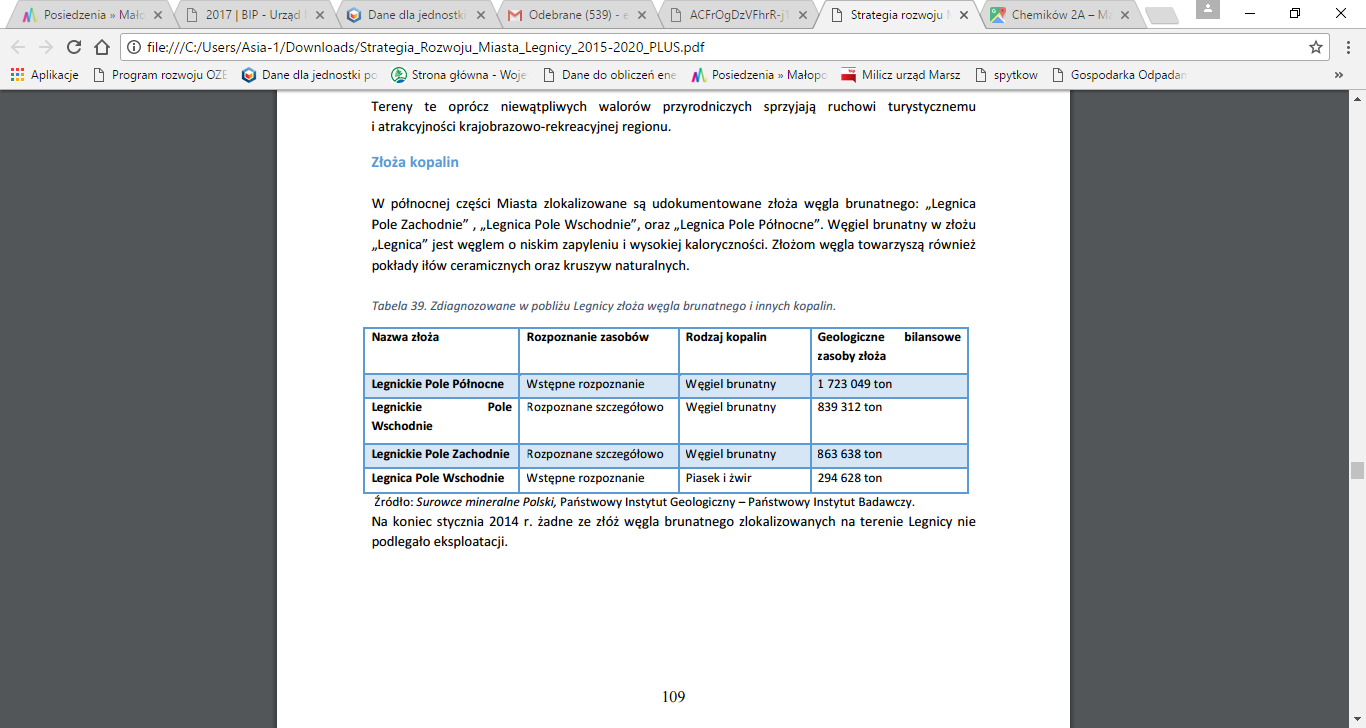 Źródło: Surowce mineralne Polski, Państwowy Instytu Geologiczny – Państwowy Instytut BadawczyRysunek 2. Obszar złóż węgla brunatnego w okolicach Legnicy.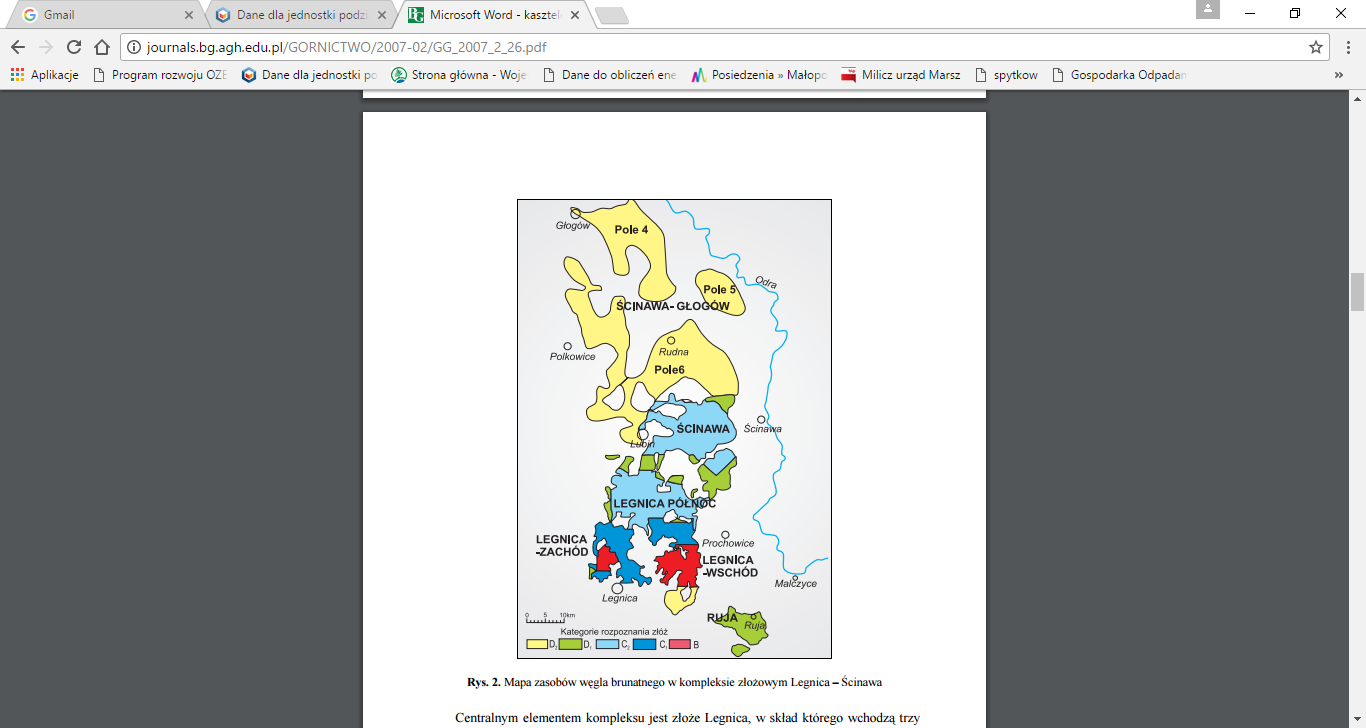 Źródło: Górnictwo i Geoinżynieria, Rok 31/2 (2007) Zbigniew Kasztelewicz, Kazimierz Kozioł, Wiesław Kozioł, Jerzy Klich „Węgiel brunatny — perspektywy rozwoju”Tabela 2. Parametry geologiczno-górnicze pokładów węgla brunatnego w kompleksie złóż Legnica – Ścinawa.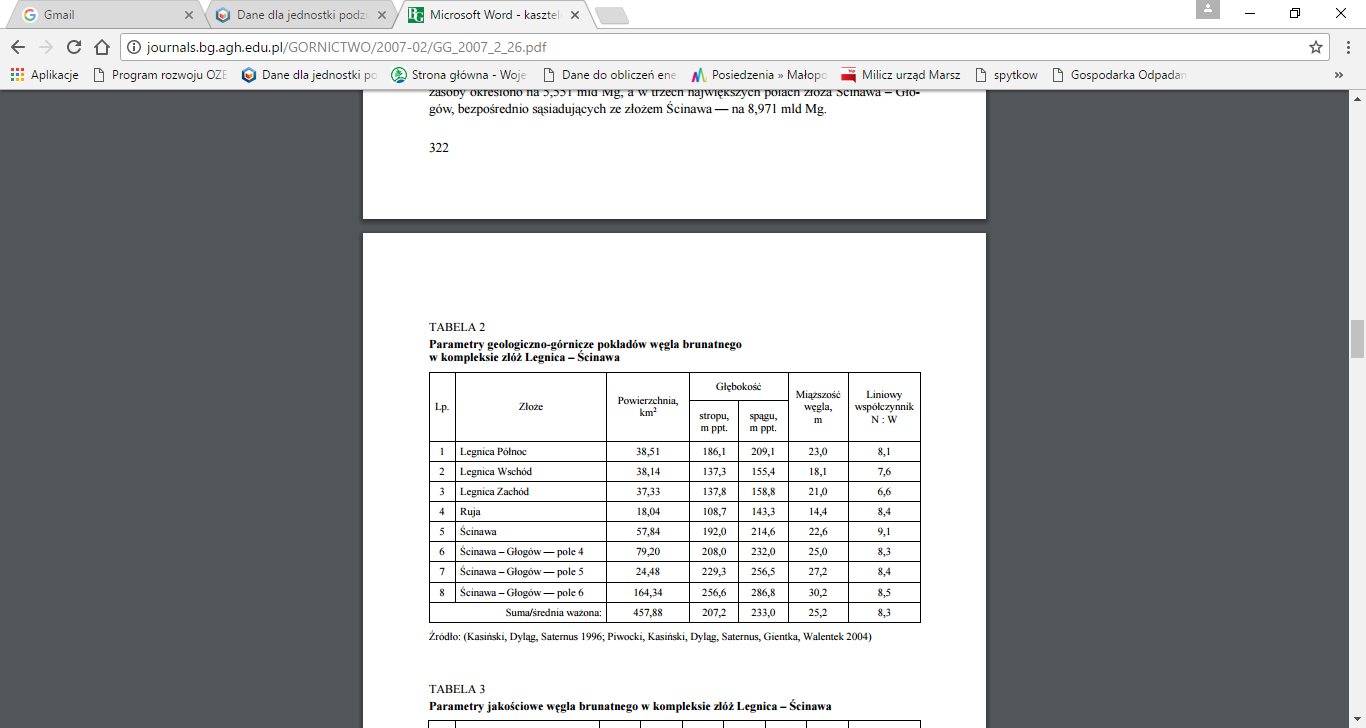 Źródło: Kasiński, Dyląg, Saternus 1996; Piwocki, Kasiński, Dyląg, Saternus, Gientka, Walentek 2004Wody powierzchnioweLegnica położona jest w obrębie zlewni Kaczawy. Blisko połowa obszaru miasta odwadniana jest bezpośrednio do Kaczawy, pozostała część znajduje się w zlewniach Czarnej Wody i Wierzbiaka – dopływów rzeki Kaczawy. Sieć rzeczną w obrębie miasta stanowią: Kaczawa z Młynówką, Czarna Woda z Pawłówką, Wierzbiak z Kopaniną oraz szereg drobnych cieków i rowów melioracyjnych bez nazw własnych.Warunki klimatyczneWedług regionalizacji agroklimatycznej Gumińskiego, Legnica znajduje się w dzielnicy wrocławskiej. Miasto cechuje się wyjątkowo łagodnym i ciepłym w skali kraju klimatem, charakteryzującym się następującymi wartościami podstawowych elementów klimatu:średnia temperatura roczna 8,5°C,średnia temperatura półrocza ciepłego 14,0°C,średnia temperatura półrocza zimnego 2°C,ilość dni z opadem ciągłym zimą – 15,ilość dni z mgłą w ciągu roku > 60,liczba dni z pokrywą śnieżną 60,liczba dni pochmurnych w ciągu roku 124,8,liczba dni pogodnych w ciągu roku 44,3,średni opad roczny w wieloleciu 1960 – 1989 - 554 mm.Wielkość opadów atmosferycznych w rejonie Legnicy cechuje duża zmienność, czego efektem jest stosunkowo częste występowanie susz i powodzi. Ilość opadów należy tu do najniższych na Dolnym Śląsku. Klimat Legnicy odznacza się częstszym występowaniem w okresie od marca do października długotrwałych (od 9 do ponad 28 dni) okresów posusznych w stosunku do Wrocławia i Poznania. Deszcze ulewne i nawalne występują w okresie od kwietnia do października z maksimum w czerwcu 
i lipcu. W Legnicy przeważają wiatry o kierunku zachodnim. Najmniejszym udziałem charakteryzują się wiatry północne. W półroczu ciepłym wyraźnie większy jest udział wiatrów północno-zachodnich, natomiast w półroczu chłodnym wzrasta udział wiatrów południowych.Ukształtowanie terenu miasta w formie półzamkniętej kotliny z płaskim dnem dolin rzecznych, stwarza warunki sprzyjające powstawaniu zastoisk zimnego powietrza i kumulacji zanieczyszczeń atmosfery ze źródeł lokalnych. Dodatkowym czynnikiem utrudniającym przewietrzanie centralnych rejonów miasta są przegradzające dolinę Kaczawy wysokie nasypy kolejowe.
Rysunek 3. Statystyka kierunkowa wiatru w klasach prędkości.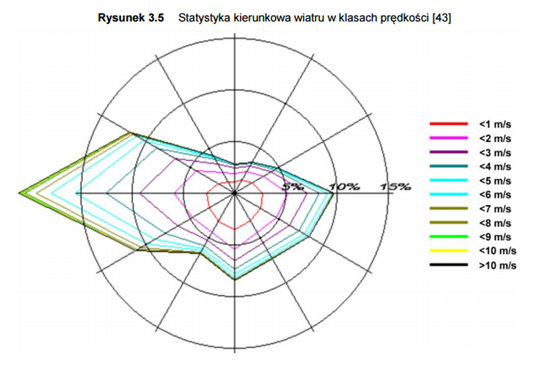 Źródło: Program Ochrony Środowiska dla Miasta Legnicy do 2020 r.Obszary chronione Użytki ekologiczne (7 użytków o łącznej powierzchni 23,8 ha):Glinianki przy ulicy Szczytnickiej,Lasek przy ulicy Rzeszotarskiej,Glinki w Lasku Złotoryjskim,Podmokła łąka przy ulicy Poznańskiej,Bagno przy ulicy Poznańskiej,Trzcinowisko przy ulicy Gniewomierskiej,Trzcinowisko przy ulicy Miejskiej.Pomniki przyrodyNa terenie Legnicy zlokalizowanych jest obecnie 57 pomników przyrody ożywionej, obejmujących łącznie 227 drzew: 30 gatunków występujących pojedynczo, w grupach oraz jako aleje jedno- 
i dwustronne, ustanowionych:1) Rozporządzeniem Wojewody Legnickiego z dnia 25 października 1994 r. (Dz. Urz. Woj. Legnickiego Nr 22 poz. 148) (miłorząb dwuklapowy na Skwerze Orląt Lwowskich);2) Uchwałą Nr LI/383/98 Rady Miejskiej Legnicy z 30 marca 1998 roku (pojedyncze drzewa, grupy, aleje), obejmujących łącznie 477 drzew. Do dnia dzisiejszego z tej liczby przetrwało 226 drzew. Na terenie miasta usytuowane są dwa pomniki przyrody nieożywionej. Są to głazy narzutowe z okresu zlodowacenia środkowopolskiego (granitoid i granitognejs w Lasku Złotoryjskim), ustanowione Decyzją 11/67 PWRN Wrocław z dnia 28 grudnia1967 r. (Dz. Urz. Woj. Rady Narodowej we Wrocławiu Nr 2 
z 15.03.1969 r.) i Zarządzeniem Nr 28 Wojewody Legnickiego z dnia 6 kwietnia 1990 r. (Dz. Urz. Woj. Legnickiego Nr 13 poz. 201)Inne formy ochrony przyrodyNa terenie miasta nie występują inne, poza ww. obszary ochrony przyrody i krajobrazu. W przypadku najbliższych obszarów ochrony przyrody i krajobrazu, bezpośrednio przy granicy miasta zlokalizowany jest projektowany Specjalny Obszar Ochrony Siedlisk NATURA 2000 „Pątnów Legnicki” PLH020052. Omawiany Obszar zlokalizowany jest w odległości ok. 900 m od granic administracyjnych Legnicy, 
w kierunku północno – wschodnim, w pobliżu wsi Pątnów Legnicki. Obszar NATURA 2000 obejmuje swym zasięgiem leśne rezerwaty przyrody „Błyszcz” i „Ponikwa” utworzone dla ochrony cennych fragmentów lasu, głównie łęgu i grądu. W przypadku pozostałych obszarów ochrony przyrody 
i krajobrazu, ich odległość od granic miasta wynosi ponad 30 km. Proponowane obszaryProponuje się objąć ochroną pomnikową następujące obiekty:aleję lipową położoną na południe od ul. Wodnej,szpaler kasztanowców przy ul. Wielogórskiej w Przybkowie,platan przy ul. Klubowej,wierzbę w rejonie ul. Mickiewicza,trzy wierzby i dąb w dolinie Czarnej Wody,głaz narzutowy - granitognejs z fragmentem żyły kalcytowej w Lasku Złotoryjskim.Cenny przyrodniczo obszar podmokły, godny ochrony jako użytek ekologiczny, stanowią szuwary przy Wałach Królowej Jadwigi - zalewisko bujnie porastające sitowiem, pałką szerokolistną i rdestnicą pływającą; obszar zalewiska jest siedliskiem licznych gatunków płazów, gadów i ptactwa wodnego.Ludność miastaNa koniec grudnia 2016 r. liczba mieszkańców Legnicy wynosiła 100 718 osób (GUS BDL).  Tabela 3. Struktura ludności Miasta Legnicy.Źródło: Bank danych regionalnych GUS.Tabela 4. Przyrost naturalny w 2016 r.  Źródło: Bank danych regionalnych GUS.Zmianę liczby mieszkańców w latach 2000 – 2016, przedstawiono granficznie na wykresie poniżej.Wykres 1.Zmiana liczby mieszkańców miasta na przestrzeni lat 2000 – 2016.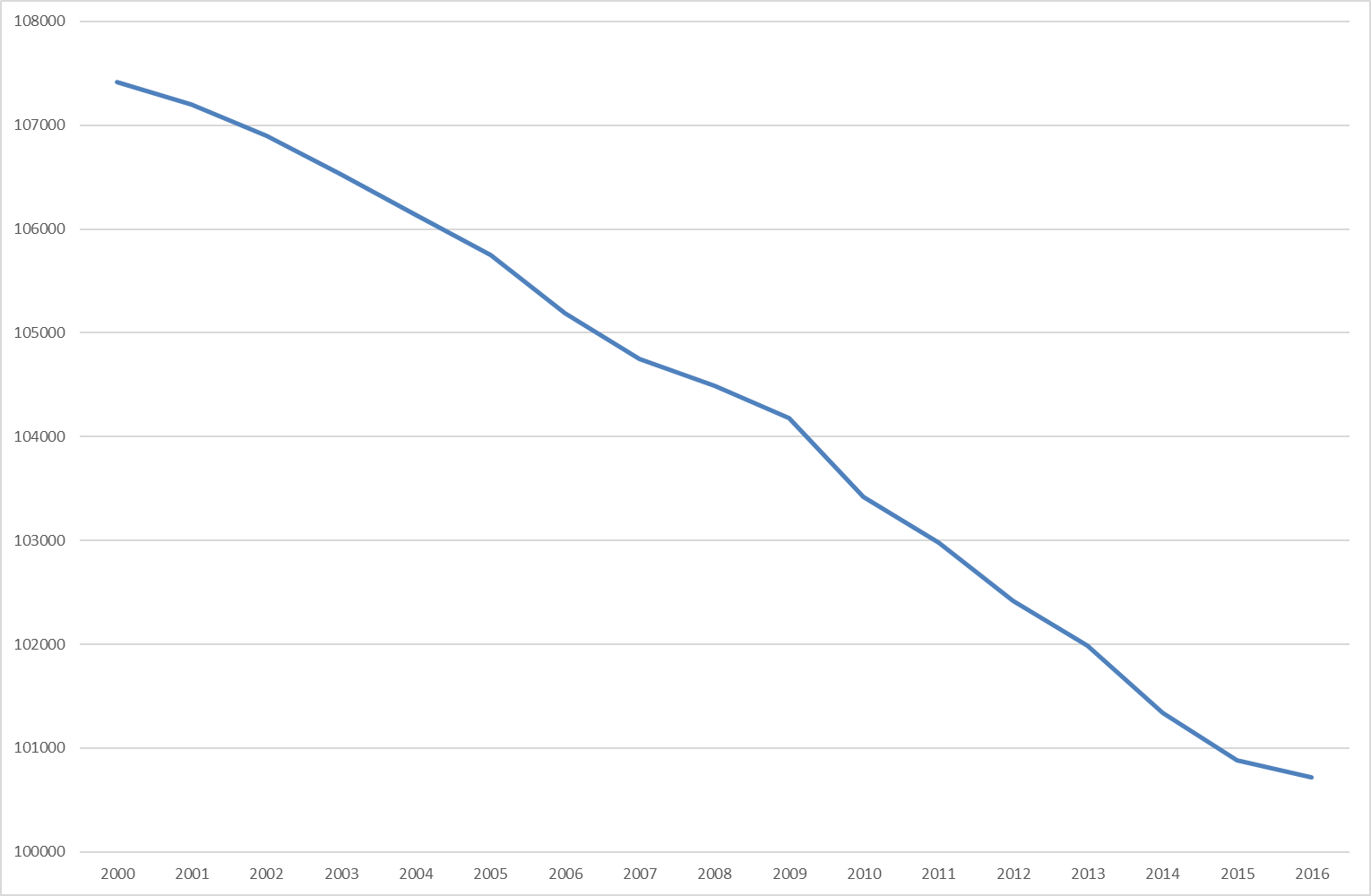 Źródło: GUS 2017 r.Liczba mieszkańców Legnicy systematycznie spada. Od 2000 r. liczba ludności zmniejszyła się
o 6 698 osób.Przewidywane zmianyDo wszelkich obliczeń energetycznych i prognoz zapotrzebowania na ciepło sporządzono prognozę zmian liczby ludności do 2032 roku. Skorzystano do tego celu z historycznych danych statystycznych od 1995 roku. Dodatkowo dane te skorelowano z opracowaniami GUSu tj. Prognoza ludności dla m. Legnicy na lata 2017-2050. W rozdziale 12.1.1 przedstawiono prognozowaną liczbę mieszkańców miasta do 2032 roku.Gospodarka miastaW 2016 roku w mieście funkcjonowały 13 575 podmioty gospodarki narodowej, w tym zdecydowana większość - 12 863, to jednostki należące do sektora prywatnego.Dzieląc ogół podmiotów gospodarczych ze względu na sekcje PKD, w mieście funkcjonuje najwięcej przedsiębiorstw z sekcji G – handel hurtowy i detaliczny, naprawa pojazdów samochodowych, włączając motocykle (3 225 podmiotów), L - działalność związana z obsługą rynku nieruchomości 
(1 948 podmiotów), F – budownictwo (1 520 podmiotów), a także z sekcji M – działalność profesjonalna, naukowa i techniczna (1 336 podmiotów). Głównymi gałęziami gospodarki w mieście są przemysł: hutniczy (przetwórstwo miedzi) oraz mechaniczno-metalurgiczny. Legnica wchodzi w skład Legnicko – Głogowskiego Okręgu Miedziowego (LGOM) - obszaru miejsko-przemysłowego, złożonego z 5 powiatów (powiaty ziemskie: głogowski, polkowicki, lubiński, legnicki, oraz powiat grodzki Legnica).Do 1 stycznia 1999 LGOM pokrywał się w dużej mierze z obszarem ówczesnego województwa legnickiego. Gospodarczo oparty na eksploatacji złóż miedzi (górnictwo i hutnictwo) w zakładach Kombinatu-Górniczo Hutniczego Miedzi „Polska Miedź” SA.LGOM jest głównym ośrodkiem przemysłu miedziowego w Polsce, jednym z największych ośrodków eksploatacji miedzi na świecie. Szczególną rolę w gospodarce miasta odgrywa Legnicka Specjalna Strefa Ekonomiczna S.A. powołana na podstawie rozporządzenia Rady Ministrów nr 274 z dnia 5 kwietnia 1997 roku.Podstrefa Legnicka funkcjonuje na terenie o powierzchni ponad 1212 ha i posiada kilkanaście podstref, w tym strefa Legnicka o powierzchni 55,8 ha oraz strefa Legnica II o powierzchni 20,48 ha. Teren położony jest w odległości 7 km od centrum miasta w bezpośrednim sąsiedztwie autostrady A4 oraz ok. 3 km od drogi szybkiego ruchu S3. Teren graniczy z torami kolejowymi, posiada pełną infrastrukturę techniczną niezbędna do inwestowania.W jej granicach zlokalizowało swoją działalność kilkanaście przedsiębiorstw.Infrastruktura technicznaSieć komunikacyjnaLegnica położona jest na przecięciu „III europejskiego korytarza transportowego” Berlin - Wrocław - Katowice - Lwów - Kijów, z odgałęzieniem IIIA Drezno - Krzywa (autostrada A4, linia kolejowa E30) 
z południkowym korytarzem komunikacyjnym (droga krajowa nr 3, droga ekspresowa S3, linia kolejowa o znaczeniu państwowym Legnica - Rudna Gwizdanów, łącząca się z linia kolejową C-E59 Szczecin - Wrocław), stanowiąc ważny węzeł komunikacji drogowej i kolejowej.Legnica położona jest w węźle dróg:krajowych:droga krajowa nr 3 (Świnoujście - Jakuszyce - granica państwa),droga krajowa nr 4 (autostrada A4, granica państwa - Jędrzychowice - Wrocław -Kraków - Korczowa - granica państwa),droga krajowa nr 94 (Krzywa - Wrocław - Bytom - Kraków - Balice),drogi wojewódzkiej nr 364 Legnica - Złotoryja - Lwówek Śląski - Gryfów Śląski (ul. Złotoryjska, Dziennikarska);dróg powiatowych:nr 20320 Legnica – Koskowice,nr 20343 Legnica – Bieniowice,nr 20350 Legnica – Miłogostowice,nr 20353 Legnica – Grzybiany,nr 20392 Legnica - Legnickie Pole,nr 20397 Legnica - Warmątowice/Dunino.Gospodarka wodno – kanalizacyjnaObsługą sieci wodociągowej i kanalizacyjnej zajmuje się Legnickie Przedsiębiorstwo Wodociągów 
i Kanalizacji S.A. – spółka akcyjna Miasta Legnicy, świadczącą usługi z zakresu produkcji i sprzedaży wody dla miasta Legnicy i sąsiednich gmin, usuwania i oczyszczania ścieków komunalnych, eksploatacji sieci wodociągowej, urządzeń poboru, uzdatniania i rozprowadzania wody oraz sieci kanalizacyjnej, oraz inne w zakresie prowadzonej działalności (tj. technologii wody i ścieków, instalacji wodnokanalizacyjnych, analiz wody i ścieków, projektowania urządzeń i instalacji wodociągowych i kanalizacyjnych).Źródłem wody pitnej dla Legnicy są wody powierzchniowe rzeki Kaczawy, pochodzące ze zlewni Nysy Szalonej oraz Kaczawy powyżej przekroju ujęcia „Przybków” (Smokowice). Dla uzyskania wymaganego przepływu na Kaczawie, na Nysie Szalonej wybudowany został zbiornik retencyjny „Słup” o pojemności 25 mln m3. W celu ochrony ujęcia wody dla systemu wodociągowego LGOM, Dyrektor Regionalnego Zarządu Gospodarki Wodnej we Wrocławiu rozporządzeniem nr 4/2014 z dnia 25 lutego 2014 r. ustanowił strefę ochronną ujęcia wody powierzchniowej z rzeki Kaczawa dla miasta Legnica, zlokalizowaną na terenie miasta oraz gmin Krotoszyce i Złotoryja. Strefę ochronną ujęcia stanowią: teren ochrony bezpośredniej o powierzchni 155,8 ha oraz teren ochrony pośredniej zajmujący 2 561 ha. Woda powierzchniowa rzeki Kaczawy, po wstępnym uzdatnieniu z wykorzystaniem stawów infiltracyjnych o powierzchni 24 ha i głębokości 3 m posadowionych na gruntach żwirowych, jest następnie uzdatniana w Zakładzie Uzdatniania Wody w Przybkowie. Dyspozycyjne zasoby wód powierzchniowych dla Legnicy sięgają kilkuset tysięcy m3/d, a więc wielokrotnie przekraczają zdolność produkcyjną Zakładu Produkcji Wody, wynoszącą obecnie 60 tys. m3/d. Ujęcie wody powierzchniowej w Przybkowie zaopatruje w wodę pitną Legnicę oraz szereg okolicznych gmin. Komunalna sieć wodociągowa obsługuje 98,3 % mieszkańców miasta (stan na koniec 2015 r. wg GUS). Legnica obsługiwana jest przez miejską oczyszczalnię ścieków przy ul. Spokojnej. Rocznie oczyszczanych jest ok. 6 mln m3 ścieków. Odbiornikiem oczyszczonych ścieków jest potok Kopanina, wpadający do Wierzbiaka, a docelowo rzeka Kaczawa. Sieć kanalizacyjna obsługuje 93,6 % mieszkańców miasta (stan na koniec 2015 r. wg GUS). Własne oczyszczalnie ścieków posiadają Centralna Ciepłownia oraz Energetyka Sp. z o.o., której mechaniczno-biologiczna oczyszczalnia przyjmuje ścieki przemysłowe i bytowe z Huty Miedzi „Legnica” oraz z KGHM ZANAM S.A.Tabela 5. Charakterystyka wodociągów/kanalizacji w Legnicy.Źródło: GUS, 2016 r.Infrastruktura budowlanaPrzestrzeń miejska Legnicy spełnia wszystkie kryteria „miasta pełnego”, cechuje się więc wielowiekowym procesem narastania tkanki miejskiej, widocznym w bogactwie i różnorodności struktur przestrzennych, czytelnością formy miasta (poza zniszczonymi fragmentami starówki i współczesnym osiedlami zabudowy wielorodzinnej), ukształtowanym centrum i miejscem centralnym (Stare Miasto 
i Rynek), obecnością innych przestrzeni wspólnych, terenami parkowymi i rzeką w bezpośrednim sąsiedztwie centrum miasta, licznymi obiektami zabytkowymi decydującymi o jego tożsamości, wreszcie - zróżnicowaniem urbanistycznym i socjalnym głównych dzielnic miasta. Dzielnice miasta to: Bielany, Fabryczna, Kartuzy (Zakaczawie), Pawice, Przedmieście Głogowskie, Przybków, Stare Miasto, Smokowice, Tarninów, Czarny Dwór, Lipniki.Na terenie miasta infrastruktura budowlana różni się wiekiem, powierzchnią zabudowy, technologią wykonania, przeznaczeniem oraz wynikającą z podstawowych parametrów energochłonnością. Należy wyróżnić: budynki mieszkalne – wielo i jednorodzinne,obiekty użyteczności publicznej,obiekty pod działalność przemysłową (wytwórczą) oraz usługowo-handlową. W Legnicy przeważa zabudowa wielorodzinna zwarta (kwartałowa) i wolnostojąca (osiedlowa). Zabudowa jednorodzinna występuje natomiast w postaci regularnych komponowanych zespołów mieszkaniowych o znacznej intensywności zabudowy.W południowej części Tarninowa przeważa zabudowa mieszkaniowo-usługowa typu rezydencjalnego 
z dużym udziałem zieleni. Z roku na rok obserwuje się sukcesywny przyrost nowej powierzchni użytkowej w Mieście. Według danych uzyskanych od Urzędu Miasta, GUS-u oraz szacunków autorów opracowania liczba budynków zamieszkania zbiorowego wynosi 2 365, a powierzchnia mieszkalna to 2 027 270 m2, co stanowi ok. 76 % powierzchni mieszkalnej na terenie Miasta.W dalszej części dokumentu została przedstawiona prognoza dotycząca przyrostu powierzni użytkowej w Mieście do roku 2032.Zaopatrzenie w ciepło, energię elektryczną i paliwa gazowe – stan obecny i kierunki rozwojuZaopatrzenie w ciepłoSystem ciepłowniczy w Mieście obejmuje:miejską sieć ciepłowniczą (MSC) i węzły cieplne należące do Wojewódzkiego Przedsiębiorstwa Energetyki Cieplnej w Legnicy Spółka Akcyjna,kotłownie lokalne,kotłownie i źródła indywidualne.W Legnicy prowadzony jest od kilku lat program likwidacji niskiej emisji. Jest to proekologiczny proces likwidacji kotłowni lokalnych i indywidualnych oraz włączanie ich do centralnej sieci cieplnej, a także przechodzenie z paliwa węglowego na paliwa ekologiczne. W wyniku tego procesu zlikwidowano kotłownie lokalne administrowane wcześniej przez WPEC w Legnicy S.A. oraz kotłownie węglowe administrowane przez Zarząd Gospodarki Mieszkaniowej.Główną firmą dostarczającą ciepło na cele c.o i c.w.u na terenie Legnicy jest Wojewódzkie Przedsiębiorstwo Energetyki Cieplnej w Legnicy Spółka Akcyjna (WPEC w Legnicy S.A.), z siedzibą przy ul. Poznańska 48, 59-220 Legnica.Teren działania przedsiębiorstwa: Legnica, Głogów, Złotoryja, Chojnów, Chocianów, Ścinawa, Lubin.Spółka posiada koncesje w zakresie wytwarzania, przesyłania i dystrybucji oraz obrotu ciepłem.Koncesja:Na wytwarzanie ciepła nr WCC/130/157/U/2/98/KW z dnia 01 października 1998 r. 
z późniejszymi zmianami (ostatnia zmiana z dnia 4 sierpnia 2010 r. nr WCC/130-ZTO/157/W/OWR/2010/GM),Na przesyłanie i dystrybucję ciepła nr PCC/137/157/U/2/98/KW z dnia 01 października 1998 r. 
z późniejszymi zmianami (ostatnia zmiana z dnia 30 czerwca 2014 r. nr PCC/137-ZTO-D/157/W/OWR/2014/DB),Na obrót ciepłem nr OCC/44/157/U/2/98/KW z dnia 01 października 1998 r. z późniejszymi zmianami (ostatnia zmiana z dnia 24 sierpnia 2005 r.).W obowiązującej taryfie dla Miasta Legnicy wydzielono następujące grupy odbiorców ciepła 
i przypisano im następujące symbole:Grupa B1– Lg. odbiorcy końcowi, zaopatrywani w ciepło ze źródeł ciepła sprzedawcy w Legnicy przy ul. Dobrzejowskiej i Niklowej za pośrednictwem sieci ciepłowniczej sprzedawcy. Grupa C1– Lg. odbiorcy końcowi, zaopatrywani w ciepło ze źródeł ciepła sprzedawcy w Legnicy przy ul. Dobrzejowskiej i Niklowej za pośrednictwem sieci ciepłowniczej i węzła cieplnego sprzedawcy obsługującego jeden obiekt. Grupa C1_G– Lg. odbiorcy końcowi, zaopatrywani w ciepło ze źródeł ciepła sprzedawcy 
w Legnicy przy ul. Dobrzejowskiej i Niklowej za pośrednictwem sieci ciepłowniczej i grupowego węzła cieplnego sprzedawcy. Grupa D1– Lg. odbiorcy końcowi, zaopatrywani w ciepło ze źródeł ciepła sprzedawcy w Legnicy przy ul. Dobrzejowskiej i Niklowej za pośrednictwem sieci ciepłowniczej, grupowego węzła cieplnego i zewnętrznej instalacji odbiorczej sprzedawcy.Aktualana wysokość cen i stawek opłat dostępnę są na stronie WPEC: http://www.wpec.legnica.pl/index.php?option=com_content&view=article&id=307&Itemid=34Sieci cieplneAktualnie długość sieci cieplnej wynosi łącznie 88 875,5 m, z czego 44 285,2 m to sieci preizolowane, 34 280,4 m tradycjne, a 10 309,9 m to sieci napowietrzne. Udział sieci preizolowanych stanowi ok. 
50 % ogół, w porónwaniu do roku 2014 o 5 % więcej. Straty przesyłowe to ok. 17%. Stan techniczny sieci jest dobry. Wyeksplatowane odciniki zostały wymienionen na preizolowane w ramach bieżących inwestycji przed 2017 r.W porównaniu do roku 2014 długość sieci wzrosła o 12 763,20 m.Węzły cieplneW systemie ciepłowniczym Miasta Legnicy, zainstalowane są 741 węzły cieplne (w roku 2014 r. było 
o 37 szt. mniej), w tym 80 szt. węzłów grupowych i 661 szt. węzłów indywidualnych. Węzły cieplne będące własnością Spółki wyposażone są w układy automatycznej regulacji pogodowej oraz układy regulacji cwu. Wszystkie węzły cieplne są wyposażone w urządzenia pomiarowo-rozliczeniowe.Stan techniczny węzłów cieplnych jest dobry. System ciepłowniczy WPEC w Legnicy S.A. jest zasilany z dwóch niezależnych źródeł. Głównym źródłem ciepła jest Centralna Ciepłownia (4 kotły o mocy zainstalowanej 165,26 MW), zlokalizowana 
w północnej części Miasta przy ul. Dobrzejowskiej, która stanowi podstawowe źródło w sezonie grzewczym. Ponadto, przy ul. Niklowej zlokalizowana jest tzw. Ciepłownia "Górka", która jest źródłem pracującym na potrzeby przygotowania ciepłej wody użytkowej w okresie letnim oraz w szczególnych wypadkach w okresie zimowym na potrzeby odbiorców podłączonych do wydzielonego obszaru sieci 
(2 kotły o mocy zainstalowanej 23,26 MW). Źródło: WPEC LegnicaMapa poglądowa sieci cieplnej stanowi Załącznik nr 1 ninejszego opracowania.Zużycie energii cieplnejŹródło: WPEC LegnicaKierunki rozwojuTabela 9. Plany inwestycyjne WPEC Legnica do 2021 r.źródło: WPEC LegnicaPrzyłączenia do sieci ciepłowniczejPlanowane w latach 2017-18 przyłączenia obiektów do sieci ciepłowniczej (wg planu inwestycyjnego), lokalizacje przy ulicach: Okrzei 10, Fieldorfa (dz. geod. nr 1824), Zielonej 8, Lindego 4, Kertyńskiego 1, Sejmowej/Saperskiej (dz.geod. nr 213), Drukarskiej 12, Poznańskiej (dz.geod. nr 56), Żółkiewskiego (dz.geod. nr  374/2), Rzemieślniczej 12, Lubuskiej 2, Andersa 1, Batorego 7, Sikorskiego (dz.geod.nr 1822), Rataja 20, Sejmowej /Saperskiej (dz.geod.nr 213), Wiązowej - budynki nr 1A-1B, nr 2 i nr 3 (dz.geod.nr 279/6, 279/2, 74/48).W miarę podpisywania nowych umów o przyłączenie do sieci ciepłowniczej, zadania związane 
z budową nowych odcinków sieci będą wprowadzane do planu na bieżąco.Modernizacja systemu zaopatrzenia w ciepło w LegnicyZałożeniem przedsięwzięcia inwestycyjnego pn. „Modernizacja systemu zaopatrzenia w ciepło 
w Legnicy (sieć)” jest stworzenie sposobu zaopatrywania w ciepło odbiorców końcowych poprzez wybudowanie sieci łączącej źródło ciepła Energetyki tj. EC–4 z siecią magistralną Miasta Legnica 
w rejonie kotłowni Górka przy ul. Niklowej. Budowa sieci ma zapewnić bezpieczeństwo ciągłości dostaw energii w postaci ciepła i ciepłej wody użytkowej dla odbiorców. Umożliwić budowę układu kogeneracyjnego na terenie EC-4 (źródło Energetyki zlokalizowane przy HM Legnica) i wpięcie do sieci elektroenergetycznej. Uniknięcie kosztów dostosowania Centralnej Ciepłowni w Legnicy do wysokich wymagań ochrony środowiska.Planowana wartość inwestycji 75,6 mln zł w tym:rok 2017 – projekt 200 tys. zł,rok 2018 – projekt 300 tys. zł,rok 2019 – projekt i roboty budowlane 15,1 mln zł,rok 2020 – roboty budowlane 30 mln zł,rok 2021 – roboty budowlane 30 mln zł.Zadanie znajduje się w fazie koncepcyjnej polegającej na dostosowaniu zasilania Miasta Legnicy 
i rozbudowie mocy urządzeń wytwórczych w Elektrociepłowni Wydziału EC-4 (Spółki Energetyka), alternatywnie do obecnych źródeł ciepła WPEC. W roku 2017 powstanie analiza wariantowa zasilania oraz podjęta zostanie decyzja realizacyjna. Na obecnym etapie brak możliwości zdefiniowania parametrów ekonomicznych do przeprowadzenia pełnej analizy opłacalności inwestycji.Zaopatrzenie w energię elektrycznąStan istniejącyDystrybutorem sieci elektroenergetycznych na terenie Miasta jest TAURON Dystrybucja, Oddział 
w Legnicy. W granicach Miasta zlokalizowane są sieci wysokiego, średniego i niskiego napięcia oraz stacje transformatorowe 20/0,4 kV oraz 110/20 kV. Stan techniczny sieci jest dobry. Obiekty w Mieście są zasilane w energię elektryczną ze stacji elektroenergetycznych 110/20kV (GPZ) przyłączonych do linii dystrybucyjnych 110 kV. Stacja transformatorowa GPZ ma za zadanie obniżenie wysokiego napięcia (110 kV) na napięcie średnie (20 kV) i wprowadzenie energii w lokalną sieć rozdzielczą średniego napięcia 20 kV zasilającą odbiorców przemysłowych i komunalnych.Stawki opłat dla obszaru legnickiego dostępne są na stronie internetowej Dystrybutora: http://www.tauron-dystrybucja.pl/SiteCollectionDocuments/taryfa-dystrybucyjna-2017.pdfInformacje dotyczące podmiotów ubiegających się o przyłączenie źródeł do sieci elektroenergetycznej 
o napięciu znamionowym wyższym niż 1 kV (zgodnie z Ustawą Prawo Energetyczne art. 7, ust. 8l) TAURON Dystrybucja S.A. (stan na dzień 30.06.2017 r.):elektrownia słoneczna – moc przyłęczeniowa 490,68 kW, data zawarcia umowy o przyłączenie do sieci 2016-08-31,elektrownia słoneczna - moc przyłęczeniowa 950 kW, data zawarcia umowy o przyłączenie do sieci 2015-10-27,elektrownia słoneczna - moc przyłęczeniowa 900 kW, data zawarcia umowy o przyłączenie do sieci 2015-10-26,elektrownia słoneczna  - moc przyłęczeniowa 1000 kW, data zawarcia umowy o przyłączenie do sieci 2014-05-19,elektrownia biogazowa - moc przyłęczeniowa 400 kW, data zawarcia umowy o przyłączenie do sieci 2012-02-17,elektrownia wodna przepływowa - moc przyłęczeniowa 110 kW, data wydania warunków przyłączenia 2017-01-20, data zawarcia umowy o przyłączenie do sieci 02.06.2017 r.,elektrownia kogeneracyjna - moc przyłęczeniowa 8267 kW, data wydania warunków przyłączenia 2016-08-24,elektrownia słoneczna - moc przyłęczeniowa 5000 kW, data wydania warunków przyłączenia 2015-07-24.Zużycie energii elektrycznejWedług danych otrzymanych od TAURON Dystrybucja Oddział w Legnicy, zużycie energii w Mieście na wyniosło w 2016 r. 438 329 MWh. W porównaniu do roku 2013 nastąpił spadek zużycia energii elektrycznej o ok. 2%. Kierunki rozwojuTAURON Dystrybucja S.A. Oddział w Legnicy w latach 2017-2030 planuje zadania z zakresu przyłączenia nowych odbiorców, rozbudowy sieci niskiego i średniego napięcia, budowy stacji transformatorowych, modernizacji istniejącej infrastruktury energetycznej (w tym przyłączy, sieci i stacji transformatorowaych) przebudowy i modernizacji oświetlenia ulicznego.Budowa nowych urządzeń elektroenergetycznych SN i nN będzie wynikać z potrzeby przyłączenia odbiorców, zgodnie z ustawą Prawo energetyczne i aktami wykonawczymi oraze celem zaspokojenia wzrostu zużycia energii istniejących odbiorców. Zaopatrzenie w gazStan istniejącyDsytrybutorem infrastruktury gazowej w granicach Miasta jest Polska Spółka Gazownictwa, Oddział we Wrocławiu. Poniżej przedstawiono charakterystykę infrastruktury – stan na 1.01.2017 r.W Legnicy długości sieci kształtuje się następująco:7 459 m – podwyższonego średniego ciśnienia (1.6 MPa, DN 300/250/150/100),31 766 m – średniego ciśnienia,142 219 m – niskiego ciśnienia.Ilość i długość przyłączy:422 szt., 6 922 m – średniego ciśnienia,4 421 szt., 66 980 m – niskiego ciśnienia.Sieć zasilana jest z 2 stacji redukcyjno – pomiarowych I° (Q=3000 m3/h każda), i 11 stacji redukcyjno – pomiarowych II° (zasilających sieć niskiego ciśnienia). Poziom bezpieczeństwa dostaw gazu w Mieście dystrybutor ocenił jako dobry.Mapy poglądowe sieci gazowej stanowi Załącznik nr 2 ninejszego opracowania.Stawki opłat dostępne są na stronie internetowej Dystrybutora: https://www.psgaz.pl/taryfaW granicach Legnicy zlokalizowane są również gazociągi wysokiego ciśnienia oraz stacje redukcyjno – pomiarowe I° należące do GAZ SYSTEM. Lokalzację gazociągów przedstawia Rys. 4.Rysunek 4. Lokalizacja gazociągów w granicach Miasta.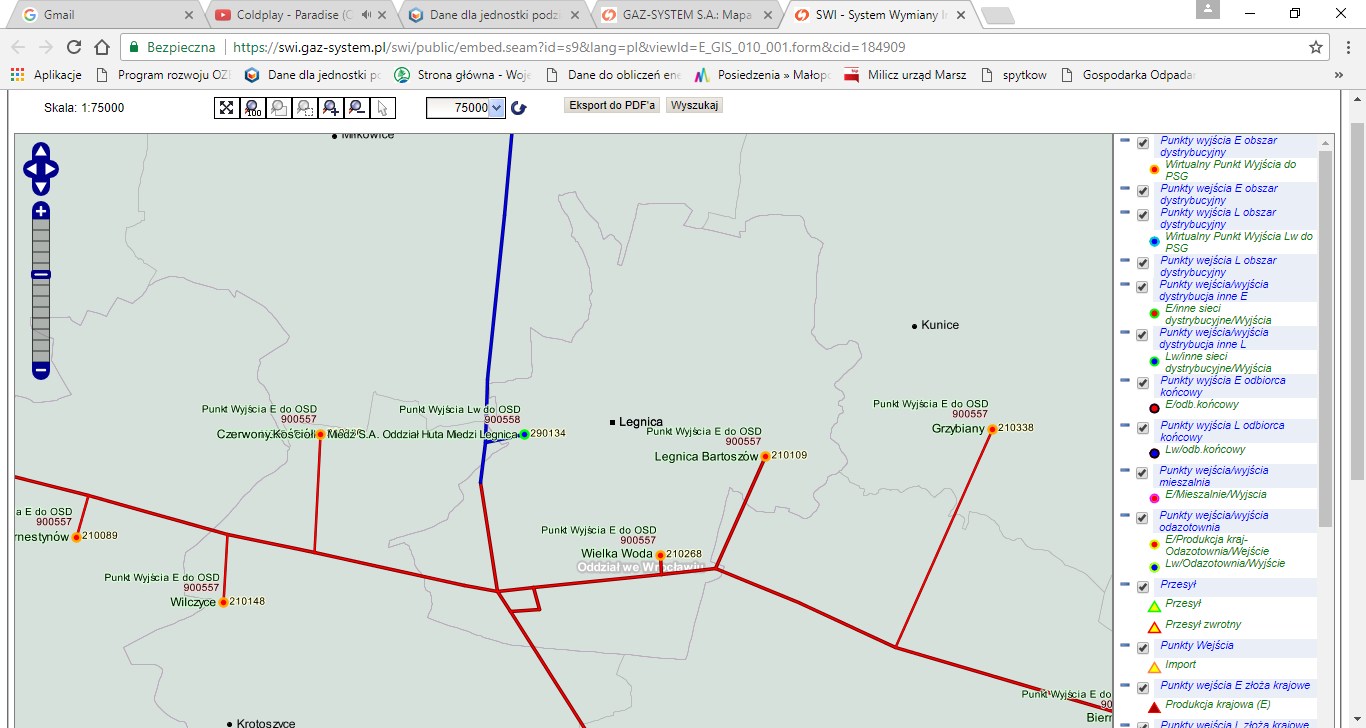 Źródło: http://www.gaz-system.pl/strefa-klienta/system-przesylowy/mapa-systemu-przesylowego/Zużycie gazuZużycie gazu w Mieście na przestrzeni ostatnich lat przedstawia tabela poniżej.Tabela 10. Zużycie gazu w Mieście w latach 2010-2016.Źródło: Bank danych regionalnych GUS.Kierunki rozwojuW najbliższych latach dystrybutor nie przewiduje znaczących inwestycji. Istniejąca sieć średniego ciśnienia posiada rezerwy przepustowe, stąd brak potencjalnych zagrożeń w dostawie gazu.Modernizacja sieci:2017 r. - 1 500 m sieci średniego ciśnienia,2018 - 2022 r.- 940 m sieci niskiego ciśnienia, 5 494 m sieci średniego ciśnienia.W Mieście planowana są również działania modernizacyjne przyłączy.Podstawą planowania rozwoju sieci jest osiągnięcie kryetrium:poprawności technicznej,efektywności ekonomicznej przedsięwzięcia.W celu przeprowadzenia takiej oceny, przed podjęciem ostatecznej decyzji o gazyfikacji obszarów, na których nie występuje sieć gazowa, opracowywane są koncepcje gazyfikacji. Rzopoczęcie prac następuje na podstawie wniosków mieszkańców, inwestorów, czy władz lokalnych. Wszelkie inwestycje rozowjowe, które wykazują efektywność, kierowane są do realizacji, przy uwzględnieniu możliwości finansowych spółki.Kotłownie zlokalizowane w MieścieW tabeli poniżej zestawiono dane dot. kotłowni w budynkach jednostek miejskich i innych, zidentyfikowanych na terenie Miasta. Tabela 11. Wykaz kotłowni znajdujących się w budynkach użyteczności publicznej i innych. Źródło: Na podstawie otrzymanych ankiet.Analiza możliwości wykorzystania odnawialnych źródeł energii
Energia ze źródeł odnawialnych oznacza energię pochodzącą z naturalnych powtarzających się procesów przyrodniczych, uzyskiwaną z odnawialnych niekopalnych źródeł energii (energia: wody, wiatru, promieniowania słonecznego, geotermalna, fal, prądów i pływów morskich, oraz energia wytwarzana z biomasy stałej, biogazu i biopaliw ciekłych). W warunkach krajowych energia ze źródeł odnawialnych obejmuje energię z bezpośredniego wykorzystania promieniowania słonecznego, wiatru, zasobów geotermalnych (z wnętrza Ziemi), wodnych oraz energię wytworzoną z biomasy stałej, biogazu i biopaliw ciekłych.Odnawialne źródła energii (OŹE) stanowią alternatywę dla tradycyjnych pierwotnych nieodnawialnych nośników energii (paliw kopalnych). Ich zasoby uzupełniają się w naturalnych procesach, co praktycznie pozwala traktować je, jako niewyczerpalne. Ponadto pozyskiwanie energii z tych źródeł jest, w porównaniu do źródeł tradycyjnych (kopalnych), bardziej przyjazne środowisku naturalnemu.Wykres 2. Ranking atrakcyjności inwestycyjnej województw w zakresie energetyki odnawialnej.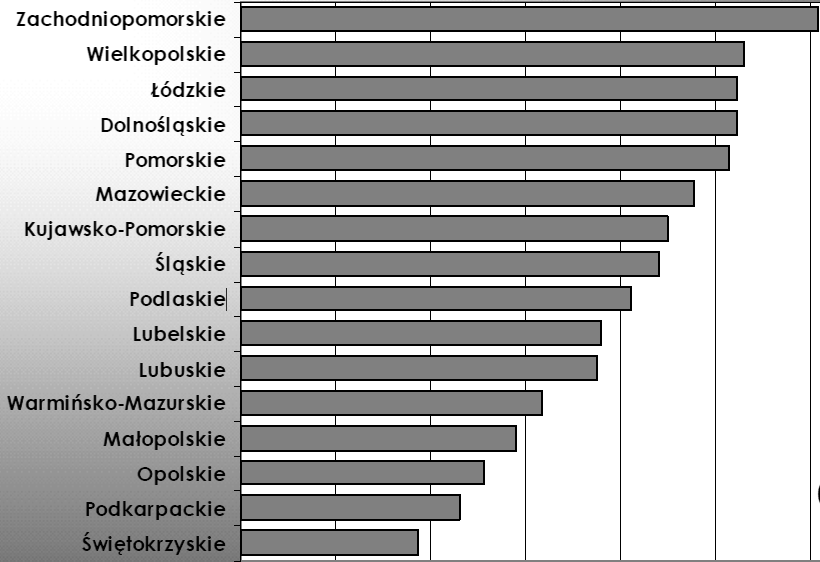 Źródło:www.ieo.pl.W polskim prawie regulacje zakresu wykorzystywania i zastosowania OŹE można znaleźć w wielu aktach prawnych. Głównym aktem prawnym jest od 20 lutego 2015 USTAWA o odnawialnych źródłach energii. Ustawa określa: zasady i warunki wykonywania działalności w zakresie wytwarzania: a) energii elektrycznej 
z odnawialnych źródeł energii, b) biogazu rolniczego – w instalacjach odnawialnego źródła energii, c) biopłynów; mechanizmy i instrumenty wspierające wytwarzanie: a) energii elektrycznej z odnawialnych źródeł energii, b) biogazu rolniczego, c) ciepła – w instalacjach odnawialnego źródła energii; zasady wydawania gwarancji pochodzenia energii elektrycznej wytwarzanej z odnawialnych źródeł energii w instalacjach odnawialnego źródła energii; zasady realizacji krajowego planu działania w zakresie energii ze źródeł odnawialnych.Ustawa definiuje odnawialne źródło energii, jako – odnawialne, niekopalne źródła energii obejmujące energię wiatru, energię promieniowania słonecznego, energię aerotermalną, energię geotermalną, energię hydrotermalną, hydroenergię, energię fal, prądów i pływów morskich, energię otrzymywaną 
z biomasy, biogazu, biogazu rolniczego oraz z biopłynów.Kolejnym aktem regulującym powyższą kwestię jest ustawa z dnia 10 kwietnia 1997 r. Prawo energetyczne.  Przepisy Prawa energetycznego nakładają na przedsiębiorstwa energetyczne, zajmujące się wytwarzaniem energii elektrycznej lub jej obrotem, i równocześnie sprzedające tę energię odbiorcom końcowym, obowiązek zakupu energii elektrycznej wytworzonej w odnawialnych źródłach energii. Wspomniany obowiązek nakazuje takim przedsiębiorstwom nabywać „energię elektryczną 
w odnawialnych źródłach energii”, czyli tzw. zielone certyfikaty i przedstawiać je do umorzenia albo uiszczenia opłaty zastępczej. Powyższe obowiązki zostały skonkretyzowane w licznych rozporządzeniach wykonawczych. Aktualnie, udział ilościowy sumy energii elektrycznej wynikającej ze świadectw pochodzenia, które przedsiębiorstwo przedstawiło do umorzenia, lub uiszczona przez nie opłata zastępcza, w całkowitej sprzedaży energii elektrycznej odbiorcom końcowym powinno wynosić nie mniej niż 14 %, a do roku 2021 nie mniej niż 20 %.Ostatnim opracowaniem Ministerstwa Gospodarki traktującym również o celach stawianych polskiej energetyce odnawialnej, w szczególności o rozwoju wykorzystania odnawialnych źródeł energii 
w Polsce oraz ich znaczeniu w kontekście kształtowania bezpieczeństwa energetycznego 
i zrównoważonego rozwoju, jest przygotowana w 2008 roku „Polityka energetyczna Polski do 2030 r.”.Zgodnie z projektem, głównymi celami mającymi znaczenie dla rozwoju zielonej energetyki jest wzrost udziału wykorzystywanej energii pochodzącej z OŹE w całkowitym zużyciu energii do 15% w 2010 i 20% 
w 2030 roku, a także ograniczenie eksploatacji lasów w celu pozyskiwania biomasy i zrównoważone wykorzystania obszarów rolniczych. Powyższy dokument kładzie nacisk na rozwój wykorzystania biopaliw na rynku paliw transportowych w ramach „Wieloletniego programu promocji biopaliw 
i innych paliw odnawialnych w transporcie na lata 2008 – 2014”. Zgodnie z ustalonym w projekcie planem, udział biopaliw na rynku paliw transportowych w 2020 roku powinien wynieść 10 %. Należy mieć również na uwadze, że Polska, jako kraj członkowski UE obowiązana jest implementować do swojego porządku prawnego dyrektywy unijne, co dotyczy także regulacji odnoszących się do sektora energetyki odnawialnej. Większość wprowadzanych ostatnio zmian w prawie energetycznym związana jest z koniecznością dalszego dostosowania przepisów krajowych do wymogów unijnych, a w szczególności do licznych dyrektyw UE w tym zakresie. W tym miejscu warto zwrócić uwagę na dwie dyrektywy Parlamentu Europejskiego i Rady: dyrektywę Nr 2001/77/WE z dnia 27 września 2001 r. w sprawie promocji na rynku wewnętrznym energii elektrycznej produkowanej z odnawialnych źródeł energii oraz niedawno opublikowaną dyrektywę Nr 2009/28/WE z dnia 23 kwietnia 2009 r., zmieniającej i w następstwie uchylającej dyrektywy 2001/77/WE oraz 2003/30/WE. Ten ostatni dokument aktualizuje m.in. kwestię obowiązkowych celów i środków krajowych w zakresie stosowania energii ze źródeł odnawialnych w 2020 r.Podstawowym jego założeniem jest osiągnięcie 20% udziału energii ze źródeł odnawialnych 
w końcowymzużyciu energii brutto we Wspólnocie w 2020 r. Dyrektywa 2009/28/WE określa także tzw. „cele łatwiejszego osiągnięcia” oparte na promowaniu i zachęcaniu do wprowadzania zasad służących wydajności i oszczędności energetycznej. Poza powyższymi dyrektywami powstało szereg dyrektyw „pomocniczych” o uzupełniającym dla energetyki odnawialnej charakterze, na przykład dyrektywa 2003/54/WE Parlamentu Europejskiego i Rady z dnia 26 czerwca 2003 r. dotycząca wspólnych zasad rynku wewnętrznego energii elektrycznej. Jest to dyrektywa służąca wprowadzeniu jednolitych zasad dla podmiotów wytwarzających energię elektryczną ograniczających możliwość dominacji jednego podmiotu na rynku wewnętrznym. Wśród dyrektyw regulujących OŹE warta uwagi jest również dyrektywa Parlamentu Europejskiego i Rady z dnia 8 maja 2003 r. w sprawie wspierania użycia 
w transporcie biopaliw lub innych paliw odnawialnych postulująca wprowadzenie w sektorze transportu możliwości użycia alternatywnych paliw takich, jak biopaliwa, a także dyrektywa Rady z dnia
27 października 2003 r. w sprawie restrukturyzacji wspólnotowych przepisów ramowych dotyczących opodatkowania produktów energetycznych i energii elektrycznej regulująca kwestie ujednolicenia podatków, zmniejszenia uzależnienia energetycznego Państw Członkowskich od krajów spoza UE, 
a także zwiększenia konkurencyjności rynku energetycznego wewnątrz UE.Komisja Europejska 23 stycznia 2008 r. przyjęła projekt dyrektywy w sprawie promocji rozwoju energetyki odnawialnej wprowadzająca nowe wymagania odnośnie poziomu wykorzystywania energii w OŹE. Znaczącym dokumentem, mającym również związek z wypełnieniem celów Protokołu z Kioto jest „Zielona Księga, Europejska strategia na rzecz zrównoważonej, konkurencyjnej i bezpiecznej energii”, 
z dnia 8 marca 2006. W akcie tym wymieniono sześć najważniejszych dziedzin mających szczególne znaczenie dla OŹE, w szczególności „zróżnicowanie form energii”, czyli podejmowanie działań mających na celu wspieranie klimatu poprzez różnorodność źródeł energii, „zróżnicowany rozwój”, a także innowacje źródeł energii przyjaznych dla środowiska, które jednocześnie umożliwiłyby ograniczenie kosztów eksploatacyjnych.Tak zwaną kropkę nad „i” w zakresie celów stawianych unijnej polityce energetycznej postawił ostatni szczyt przywódców państw członkowskich, na którym doszło do uzgodnienia podstawowych założeń tej polityki. Do 2020 roku wszystkie kraje Unii Europejskiej muszą razem spełnić założenia tzw. pakietu energetycznego 3 x 20. Te cele to:zmniejszenie emisji CO2 o 20%,zwiększenie udziału energii ze źródeł odnawialnych do 20%,zwiększenie efektywności energetycznej o 20% do 2020 roku.Nie ulega wątpliwości, że jest to niezwykle ambitne i wygórowane zadanie, szczególnie w stosunku do Polski, jednakże według wielu opinii eksperckich możliwe do zrealizowania. Należy mieć na uwadze, że obecne regulacje rynku energetyki odnawialnej wymagają zmian. Istnieje szereg barier w szczególności 
o charakterze prawnym i ekonomicznym ograniczających rozwój energetyki wykorzystującej odnawialne źródła energii. Do najczęściej podnoszonych i eksponowanych problemów zaliczyć należy kwestie związane z obecnym stanem infrastruktury energetycznej, koniecznością jej modernizacji, a także problemy związane z przyłączaniem do sieci nowych podmiotów wytwarzających energii z OŹE. 
W środowisku przedsiębiorców zainteresowanych inwestowaniem w projekty wykorzystujące OŹE wskazuje się głownie na problemy związane z uzyskaniem warunków przyłączenia do sieci, wynikające również z braku jasnych i precyzyjnych przepisów w tym zakresie. Energia wodnaEnergetyka wodna wykorzystuje energię wód płynących lub stojących (zbiorniki wodne). Jest to energia odnawialna i uważna jako „czysta”, ponieważ jej produkcja nie wiąże się z emisją do atmosfery szkodliwych substancji gazowych (CO2, SO2). Każdy milion kilowatogodzin (kWh) energii wyprodukowanej w elektrowni wodnej zmniejsza zanieczyszczenie środowiska o około 15 Mg związków siarki, 5 Mg związków azotu, 1500 Mg związków węgla, 160 Mg żużli i popiołów. Jak więc widać wykorzystanie energii wodnej sprzyja ochronie środowiska, a zwłaszcza ochronie powietrza atmosferycznego. Istotną zaletą elektrowni wodnej jest możliwość jej szybkiego wyłączenia lub włączenia do sieci energetycznej. Obecnie Polska wykorzystuje swoje zasoby hydroenergetyczne jedynie w 12%, co stanowi 7,3% mocy zainstalowanej w krajowym systemie energetycznym.Tabela 12. Produkcja energii elektrycznej z elektrowni wodnych w Polsce [GWh].Źródło: GUS „Energia ze źródeł odnawialnych w 2015 r.”	Potencjał teoretyczny energii wodnej zależny jest od dwóch czynników: spadu i przepływu. Przepływy ze względu na dużą zmienność w czasie muszą być przyjęte na podstawie wieloletnich obserwacji dla przeciętnego roku przy średnich warunkach hydrologicznych. Spad określany jest, jako iloczyn spadku 
i długości na danym odcinku rzeki. Rzeczywiste możliwości wykorzystania zasobów wodnych są znacznie mniejsze. Związane jest to z wieloma ograniczeniami i stratami:nierównomierność naturalnych przepływów w czasie,naturalna zmienność spadów,istniejące warunki terenowe (zabudowa),bezzwrotny pobór wody dla celów nie energetycznych,zmienność spadu wynikająca z gospodarki wodnej w zbiornikach,konieczność zapewnienia minimalnego przepływu wody w korycie rzeki poza elektrownią.Stosunkowo duże nakłady inwestycyjne na budowę elektrowni wodnej powodują, że celowość ekonomiczna ich budowy szczególnie dla MEW (Małych Elektrowni Wodnych o mocy zainstalowanej poniżej 5 MW) na rzekach o małych spadkach jest często problematyczna. Koszt jednostkowy budowy MEW, w porównaniu z większymi elektrowniami jest bardzo wysoki. Podjęcie decyzji o budowie instalacji wykorzystującej energię wodną, musi być poprzedzone analizą czynników mających wpływ na jej koszt, jaki i spodziewanych korzyści finansowych. Dla przykładu: nakłady inwestycyjne dla mikroelektrowni o mocy do 100 kW wynoszą od 1900 do 2500 zł/kW.Potencjał elektrowni wodnych w LegnicyW mieście obecnie nie funkcjonują elektrownie wodne. Wg Studium uwarunkowań i kierunków zagospodarowania przestrzennego nie ma możliwości wykorzystania energii przepływających przez miasto rzek i cieków do pracy średnich i dużych elektrowni wodnych, istnieje jednak możliwość rozwoju małych elektrowni wodnych (MEW). W celu wyliczenia opłacalności ekonomicznej inwestycji, należy określić roczną produkcję energii elektrycznej, a co za tym idzie, wyliczyć przepływ średni roczny w miejscach niemonitorowanych.   Według ogólnodostępnych danych (rozdz. 4.2.1), w styczniu 2017 r. wydano warunki przyłączenia do sieci elektrowni wodnej przepływowej o mocy przyłączeniowej 110 kW.Energia wiatruElektrownie wiatrowe wykorzystują moc wiatru w zakresie jego prędkości od 4 do 25 m/s. Przy prędkości wiatru mniejszej od 4 m/s moc wiatru jest niewielka, a przy prędkościach powyżej 25 m/s, ze względów bezpieczeństwa elektrownia jest zatrzymywana.Realny potencjał ekonomiczny energetyki wiatrowej wynosi 445 PJ (z czego na lądzie 337 PJ, zaś na morzu – 67 PJ).  W ostatnim latach wartość zainstalowanej mocy w elektrowniach wiatrowych bardzo szybko wzrastała.Tabela 13. Produkcja energii elektrycznej z energii wiatru w latach 2010 - 2015 [GWh].Źródło: GUS „Energia ze źródeł odnawialnych w 2015 r.”, Warszawa 2016 r.Rysunek 5. Strefy energetyczne wiatru w Polsce.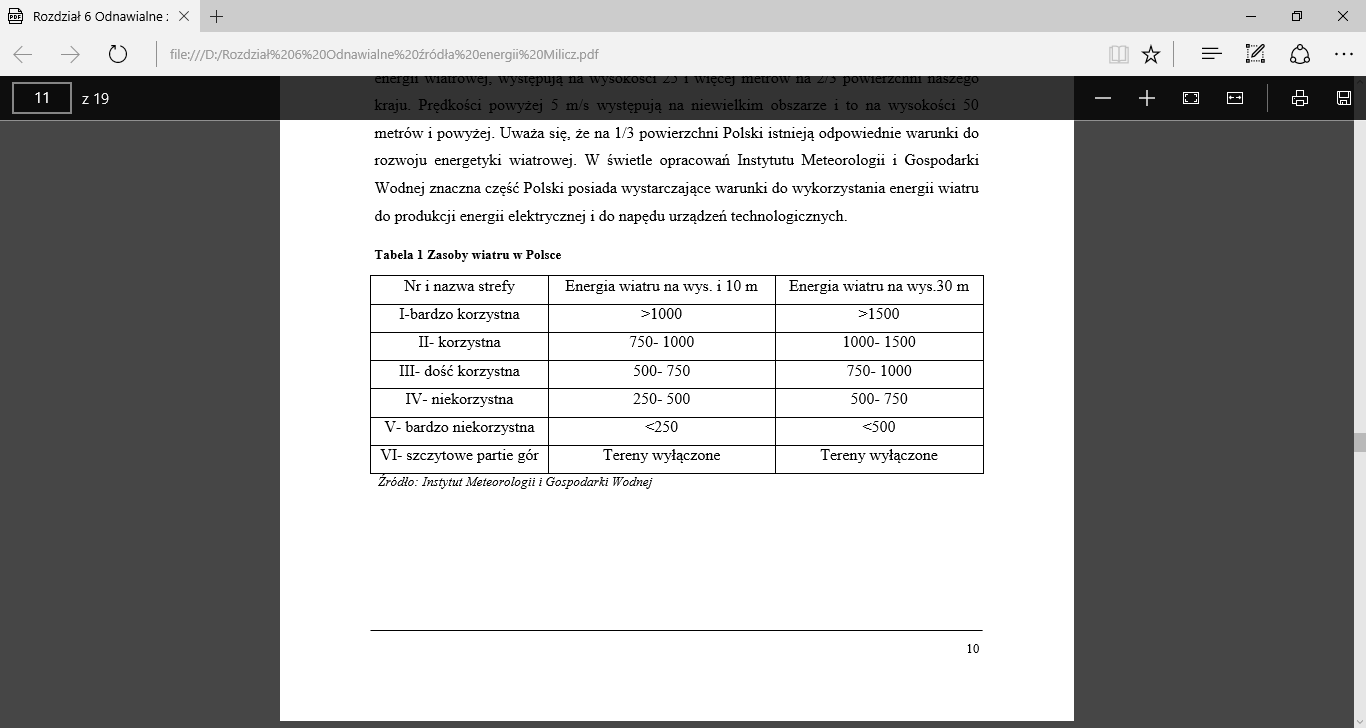 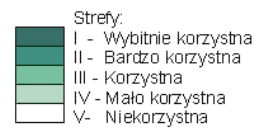 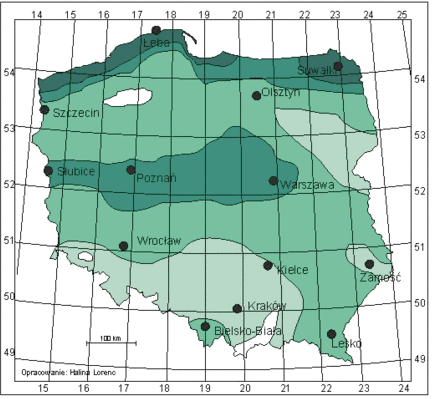 Źródło: www.imgw.pl.Według podziału kraju na strefy o określonych warunkach anemologicznych, miasto Legnica leży 
w strefie korzystnej dla lokalizacji siłowni wiatrowych.Studium uwarunkowań i kierunków zagospodarowania przestrzennego miasta Legnicy nie przewiduje budowy elektrowni wiatrowych na terenie miasta.Ponadto TAURON Dystrybucja S.A. Oddział w Legnicy poinformował, że istniejąca farma wiatrowa „TACZALIN" przesyła wytworzoną energię elektryczną o mocy przyłączeniowej 45MW linią wysokiego napięcia WN-110kV do stacji LGG „GÓRKA" i LGS „PRZYBKOW". W/w farmę wiatrową należy traktować jako alternatywne źródło zasilania miasta Legnicy.Energia słonecznaSłońce jest niewyczerpalnym źródłem energii, którego ilość docierająca do powierzchni Ziemi w ciągu roku jest wielokrotnie większa niż zbilansowane wszystkie zasoby energii odnawialnej i nieodnawialnej zgromadzonej na Ziemi. Jest powszechnie dostępnym, całkowicie ekologicznym (bez emisyjnym) 
i najbardziej naturalnym z dostępnych źródeł energii. Daje różnorodne możliwości i sposoby praktycznego jej wykorzystania. W Polsce generalnie istnieją dobre warunki do wykorzystania energii promieniowania słonecznego przy dostosowaniu typu systemów i właściwości urządzeń wykorzystujących tą energię do charakteru, struktury i rozkładu w czasie promieniowania słonecznego. Największe szanse rozwoju w krótkim okresie mają technologie konwersji termicznej energii promieniowania słonecznego, oparte na wykorzystaniu kolektorów słonecznych. Z punktu widzenia wykorzystania energii promieniowania słonecznego w kolektorach płaskich najistotniejszymi parametrami są roczne wartości nasłonecznienia (insolacji) – wyrażające ilość energii słonecznej padającej na jednostkę powierzchni płaszczyzny w określonym czasie. Roczna gęstość promieniowania słonecznego w Polsce na płaszczyznę poziomą waha się w granicach 900 – 1200 kWh/m2, natomiast średnie usłonecznienie wynosi 1600 godzin na rok. Warunki meteorologiczne charakteryzują się bardzo nierównym rozkładem promieniowania słonecznego w cyklu rocznym. Około 80% całkowitej rocznej sumy nasłonecznienia przypada na sześć miesięcy sezonu wiosenno-letniego, od początku kwietnia do końca września, przy czym czas operacji słonecznej w lecie wydłuża się do 16 godz./dzień, natomiast 
w zimie skraca się do 8 godzin dziennie. Najbardziej uprzywilejowanym rejonem Polski pod względem napromieniowania słonecznego jest jej południowa część, tj. około 50% powierzchni kraju, uzyskuje napromieniowanie rzędu 1022-1048 kWh/m2 rok, a wschodnia i północna część Polski – 1000 kWh m2 rok i mniej. W rzeczywistych warunkach terenowych, wskutek lokalnego zanieczyszczenia atmosfery 
i występowania przeszkód terenowych, warunki nasłonecznienia mogą odbiegać od podanych. Innym parametrem, decydującym o możliwościach wykorzystania energii promieniowania słonecznego 
w kolektorach są średnioroczne sumy promieniowania słonecznego.Tabela 14. Potencjalna energia użyteczna w kWh/m2 rok w wyróżnionych rejonach Polski.Źródło: IMGiW.Dla oszacowania lokalnych zasobów energii słonecznej niezbędne są pomiary nasłonecznienia powierzchni ziemi. Energię możliwą do pozyskania od promieniowania słonecznego charakteryzuje nierównomierność rozkładu na tle całego roku. Aby temu zapobiec najkorzystniejsze byłoby zastosowanie dwóch źródeł jednocześnie. Skutkowałoby to uzupełnianiem się uzyskanej mocy. I tak latem, przy słabiej wiejących wiatrach braki mocy mogłyby uzupełniać fotoogniwa, zimą natomiast odwrotnie.Rysunek 6. Rozkład przestrzenny całkowitego nasłonecznienia rocznego na terenie Polski.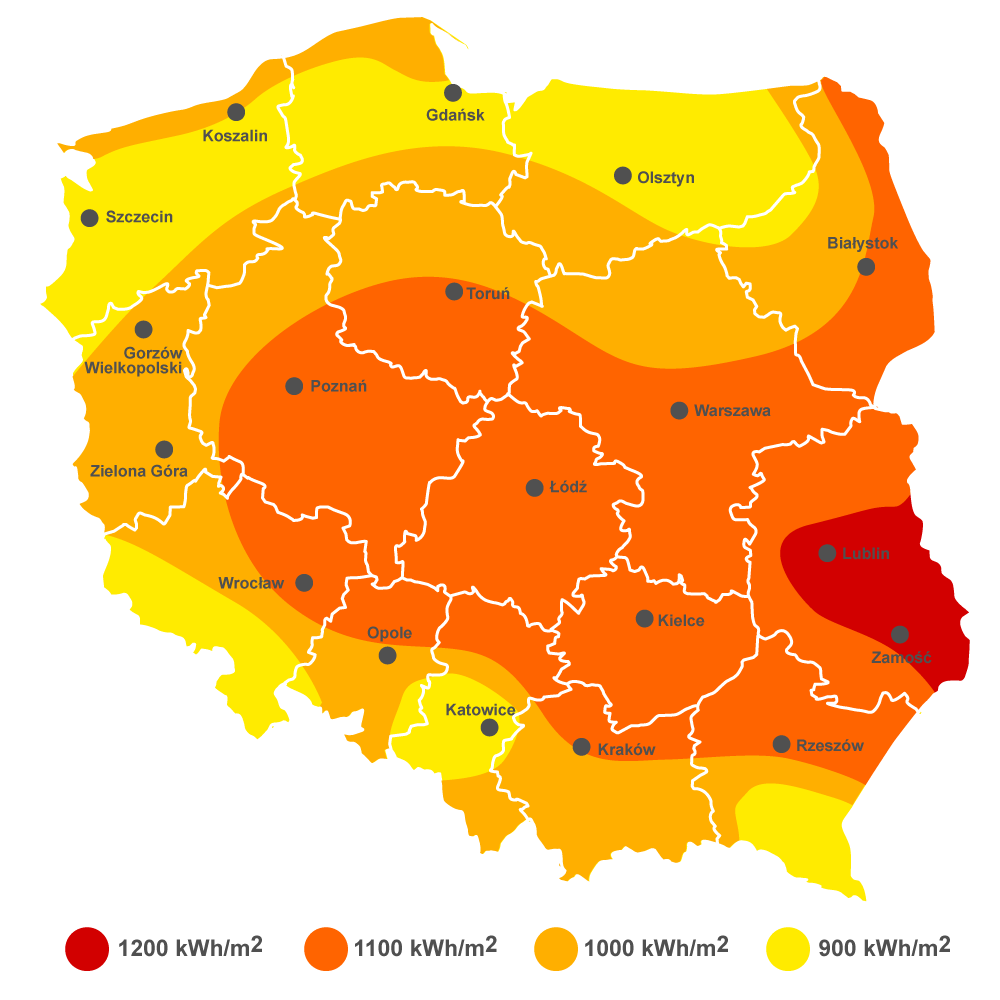 Źródło: http://solarisline.pl/Współcześnie energia promieniowania słonecznego wykorzystywana jest do: wytwarzania ciepłej wody użytkowej (w kolektorach słonecznych),ogrzewania budynków systemem biernym (bez wymuszania obiegu nagrzanego powietrza, wody lub innego nośnika),ogrzewania budynków systemem czynnym (z wymuszaniem obiegu nagrzanego nośnika),uzyskiwania energii elektrycznej bezpośrednio z ogniw fotoelektrycznych. Potencjał teoretyczny energii słonecznej w mieścieNa terenie miasta istnieją dobre warunki do wykorzystania energii promieniowania słonecznego, roczna gęstość promieniowania słonecznego waha się w granicach ok. 1080 kWh/m2.  Energia cieplnaZałożenia do oszacowania możliwej do pozyskania energii słonecznej:ilość budynków mieszkalnych w mieście – 6 755,ilość budynków z potencjalną możliwością zainstalowania kolektorów (zredukowana o czynnik ukształtowania terenu: zacienienie dachów, warunki techniczne – dach, położenie względem stron świata) – 2 702,sprawność całkowita (po uwzględnieniu wszystkich składowych sprawności, ułożenia względem słońca oraz nasłonecznia) – 50 %,rzeczywista ilość energii możliwa do pozyskania z m2 powierzchni kolektora – 522 kWh/m2,ilość zamontowanych paneli na gospodarstwie – 2 szt.,powierzchnia czynna powierzchni absorbującej -  1,8 m2.Korzystając z powyższych założeń, otrzymujemy roczną realną wartość energii słonecznej (energia cieplna) możliwej do pozyskania to 4 466 200 kWh/rok, co daje 16 078 GJ/rok. Rysunek 7. Schemat typowego układu solarnego do podgrzewania c.w.u.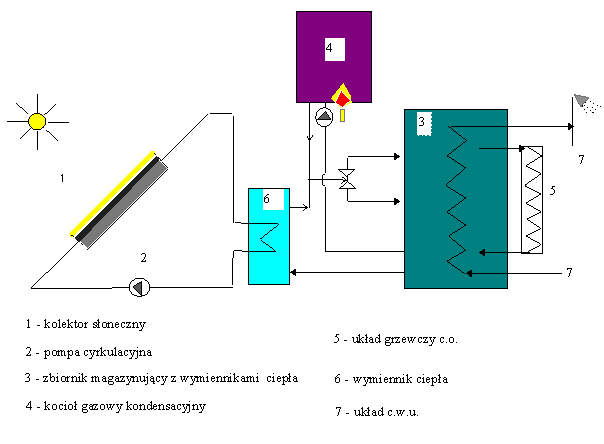 Źródło: Audyt energetyczny na potrzeby termomodernizacji oraz oceny energetycznej budynków, wyd. Politechnika KrakowskaEnergia elektrycznaZakładając tak jak wyżej oraz dodatkowo, że zamontowanie zostanie 20 m2 paneli fotowoltaicznych na gospodarstwie oraz przyjmując całkowitą sprawność ogniw 15 % oraz ilość gospodarstw z potencjalną możliwością zainstalowania fotowoltaiki 676, teoretycznie można uzyskać 1 860 MW/rok energii elektrycznej.Powyższe dane są wartościami czysto teoretycznymi. W rzeczywiści dochodzą jeszcze możliwości techniczne zainstalowania instalacji zależne głównie od kształtu i konstrukcji dachu, które mogą zmienić wartości. Bardzo istotny jest również aspekt finansowy. Poniżej przedstawiono tabelę zwrotu inwestycji w kolektory dla typowych domów mieszkalnych.Całkowite koszty jednostkowe zainstalowania systemów słonecznych do podgrzewania c.w.u. (ciepłej wody użytkowej) wynoszą od 1500 zł do 3000 zł/m2 powierzchni czynnej instalacji w zależności od wielkości powierzchni kolektorów słonecznych. Narodowy Fundusz Ochrony Środowiska i Gospodarki Wodnej przeprowadził badania, w których porównano czas zwrotu inwestycji w kolektory w przypadkach, gdy budynki, na których je zamontowano, były wcześniej ogrzewane za pomocą prądu, oleju opałowego, gazu i węgla. Jak pokazały wyniki, inwestycja w solary zwróci się najszybciej, gdy zastąpią one ogrzewanie elektryczne. 
W przypadku 3-osobowego gospodarstwa domowego będzie to 10 lat, a po uwzględnieniu dotacji 
z NFOŚiGW (45 %) można brać pod uwagę okres o 4 lata krótszy. Gdy natomiast zastąpimy kolektorami ogrzewanie olejem opałowym, czas zwrotu takiej inwestycji wydłuży się do 18 lat, a w przypadku skorzystania z dotacji – do lat 10.Najdłuższy czas zwrotu wystąpi w przypadku, gdy kolektory zastąpią ogrzewanie gazem i węglem – odpowiednio 26 i 36 lat, natomiast po otrzymaniu 45% dofinansowania z Funduszu – będzie to 13 lat 
w przypadku rezygnacji z ogrzewania gazowego i 20 lat – gdy energią słoneczną zastąpimy ogrzewanie węglowe.Tabela 15. Okres zwrotu inwestycji w kolektor słoneczny (z uwzględnieniem lat i miesięcy). Źródło: NFOŚiGWNa pięciu budynkach w centrum Legnicy zamontowano 158 paneli fotowoltaicznych o mocy ponad 42 kilowatów.  Instalacje fotowoltaiczne zostały zamontowane na dachach obiektów przy ul. Młynarskiej, zarządzanych przez Legnicką Spółdzielnię Mieszkaniową. Instalacje solarne i fotowoltaiczne znajdują się również na prywatnych posesjach. Ze względu na brak konieczności zgłaszania tego typu instalacji do Urzędu Miasta, nie jest znana ich dokładna ilość.Energia geotermalnaEnergia geotermalna w Polsce jest konkurencyjna pod względem ekologicznym i ekonomicznym 
w stosunku do pozostałych źródeł energii. Energia ta, możliwa w najbliższej perspektywie do pozyskania dla celów praktycznych (głównie w ciepłownictwie) zgromadzona jest w gorących suchych skałach, parach wodnych i wodach wypełniających porowate skały. W Polsce wody takie występują na ogół na głębokościach od 700 do 3000 m i mają temperaturę od 20 do 100C. Największym problemem są obecnie wysokie koszty odwiertów.Polska posiada stosunkowo duże zasoby energii geotermalnej, możliwe do wykorzystania dla celów grzewczych. Całkowicie realne jest udostępnię w Polsce zasobów wód geotermalnych stosunkowo wysokich temperaturach i wydajnościach. Ich eksploatacja i wykorzystanie jest możliwe na dużych obszarach Niżu Polskiego, na obszarze Karpat i zapadliska przedkarpackiego, w obrębie aglomeracji miejskich oraz w większych ośrodkach gminnych. W obszarach tych istnieją warunki geologiczne pozwalające na udokumentowanie eksploatacyjnych zasobów wód geotermalnych na stosunkowo niewielkich głębokościach, od 1500 - 2500 m. Na przestrzeni lat obserwuje się w Polsce generalnie wzrost wykorzystania energii geotermalnej w ciepłownictwie, co wynika z oddawania do użytku kolejnych ciepłowni geotermalnych, wzrostu pozyskania ciepła oraz budowy innych instalacji: według danych GUS w 2001 r. pozyskanie energii geotermalnej wyniosło 120 TJ, podczas gdy w 2015 r. kształtowało się na poziomie 909 TJ, a energia geotermalna służyła głównie do zaspokojenia zapotrzebowania na ciepło gospodarstw domowych (ok. 74 %), a na podmioty z sektora handlu i usług przypadało około 26%.Rysunek 8. Mapa temperatury na głębokości 2000 metrów pod powierzchnią terenu. 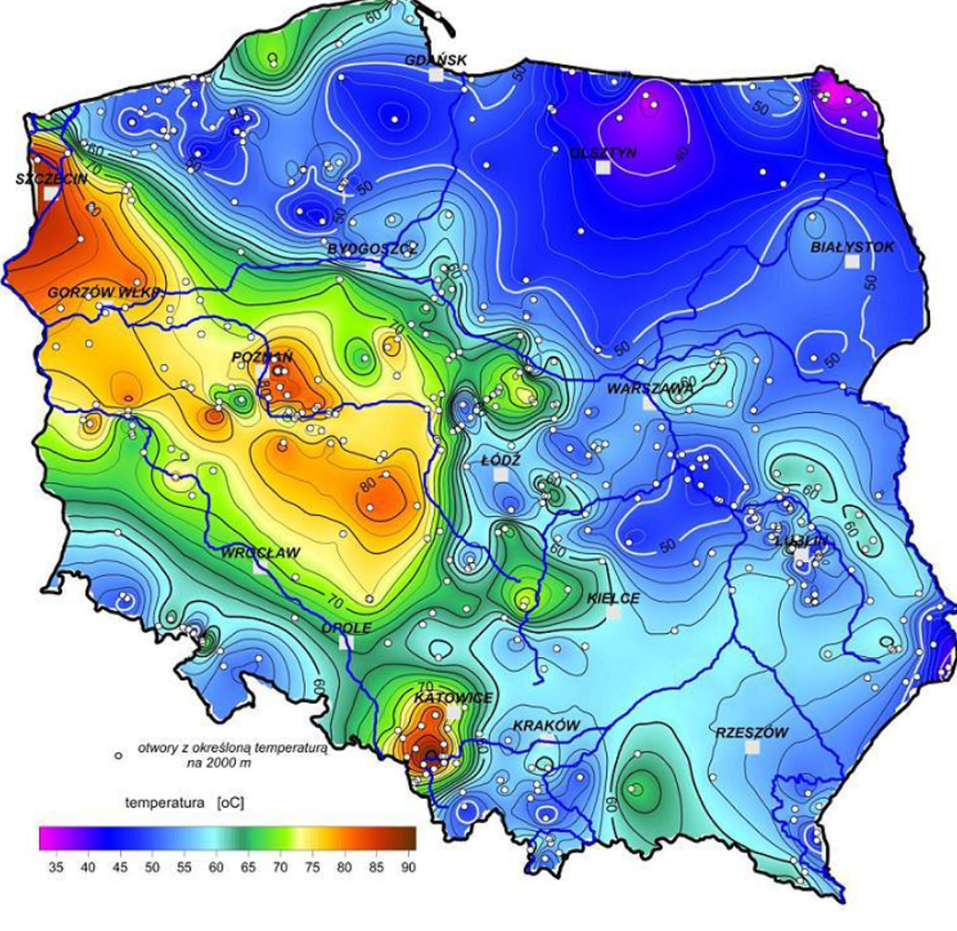 Źródło: Szewczyk 2010, Państwowy Instytut GeologicznyMiasto Legnica znajduje się pod względem zasobów geotermalnych w obrębie rejonu sudecko-świętokrzyskiego o powierzchni 39 tyś. km2 z wodami geotermalnymi o zasobach 155 km3 zawierających energię cieplną równoważną 995 mln tpu. Daje to średnio ok. 4 mln m3 wody/km2 (26 tyś. tpu/km2).Przyjmując średnią wartość paliwa umownego (tpu) na poziomie 29,308 GJ ciepła i 8,14 MWh energii elektrycznej potencjalne możliwości pozyskania energii to:- ok. 762 x 103 GJ ciepła,- 211,64 x 103 MWh energii elektrycznej.Na podstawie powyższej charakterystyki należy wnioskować, iż na terenie miasta istnieją potencjalne możliwości wykorzystywania istniejących zasobów geotermalnych.Pompy ciepłaJedną z możliwości wykorzystania energii geotermalnej w mieście jest instalacja pomp ciepła. 
W powietrzu, wodzie i gruncie zawarte są ogromne ilości energii cieplnej, która nie jest powszechnie wykorzystywana tylko z tego względu, że znajduje się na za niskim, dla określonego celu, poziomie temperatury. Energia ta może być jednak wykorzystana, jeżeli podniesie się jej potencjał energetyczny na wyższy poziom temperatury. Pompa ciepła jest urządzeniem, umożliwiającym wykorzystanie niskotemperaturowych źródeł energii. Pobiera ona ciepło ze źródła o niższej temperaturze (dolnego) 
i przekazuje go do źródła o temperaturze wyższej (górne źródło ciepła). W tym procesie konieczne jest doprowadzenie energii z zewnątrz. Energia cieplna tych urządzeń, oddawana w górnym źródle składa się więc z ciepła pobranego ze źródła dolnego i ciepła odpowiadającego energii doprowadzonej do napędu urządzenia. W systemach wentylacji lub klimatyzacji dolnym źródłem ciepła pompy ciepła może być na przykład powietrze zużyte usuwane z pomieszczenia, a górnym źródłem ciepła powietrze zewnętrzne nawiewane do pomieszczenia (rysunek poniżej).Rysunek 9. Schemat centrali wentylacyjnej wyposażonej w sprężarkową pompę ciepła.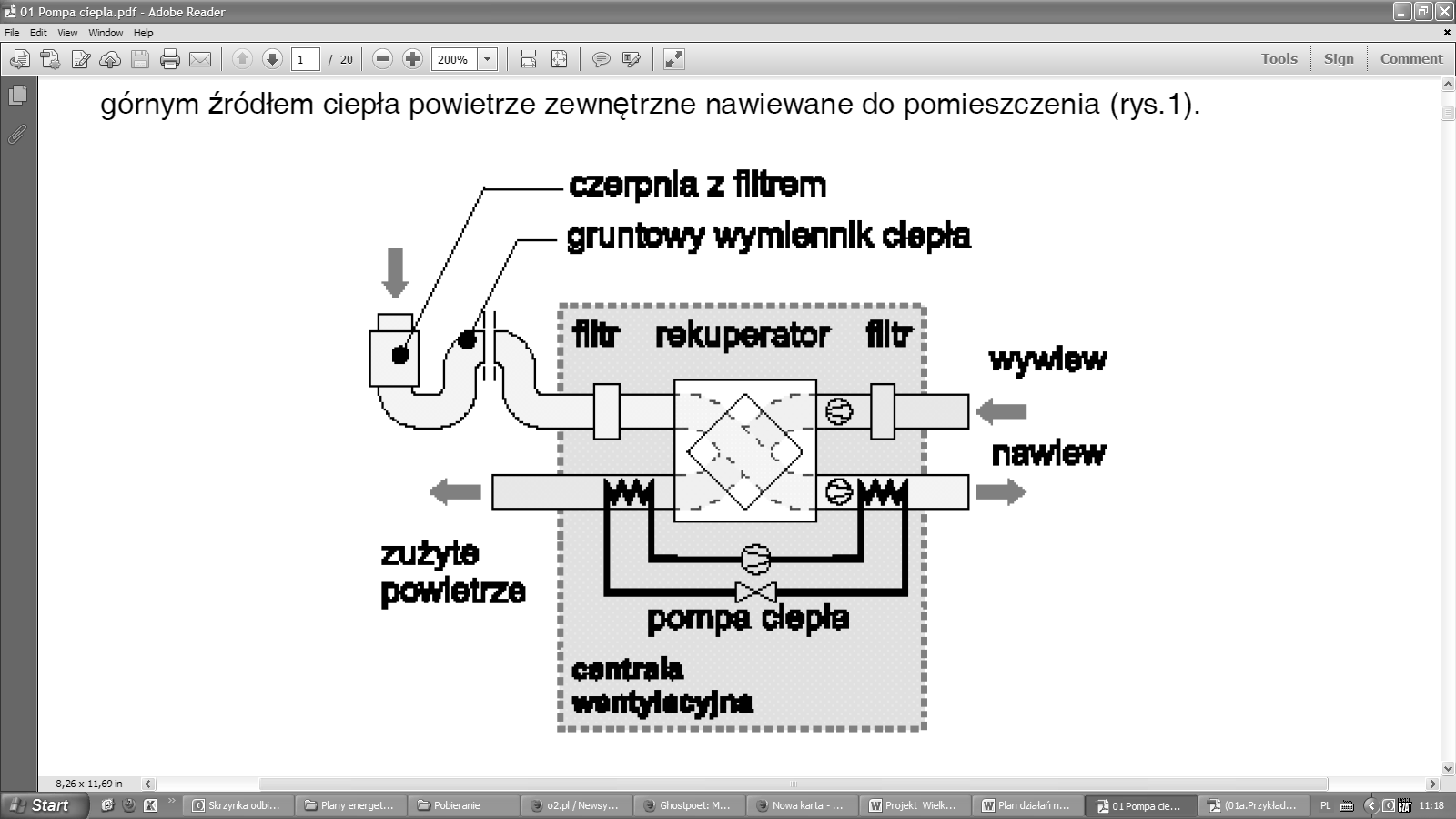 Źródło: „Audyt energetyczny na potrzeby termomodernizacji oraz oceny energetycznej budynków”, Praca zbiorowa pod redakcją Adama Tabora, Kraków 2011 r.Zasada działania pompy ciepła jest identyczna jak urządzenia ziębniczego. Ich działanie jest oparte na przemianach fazowych krążącego w nich czynnika roboczego (odparowanie przy niskiej temperaturze 
i skraplanie przy wysokiej temperaturze). Różnią się jednak funkcją, jaką dane urządzenie spełnia oraz zakresem parametrów pracy. W urządzeniu ziębniczym wykorzystuje się ciepło pobrane przy niskiej temperaturze, natomiast w pompie ciepła wykorzystuje się ciepło oddane przy wysokiej temperaturze. Pompę ciepła stosuje się także wtedy, gdy chodzi o jednoczesne lub alternatywne, zarówno odbieranie ciepła ze źródła dolnego, jak i oddawanie go do źródła górnego.Układ pompy ciepła jest typowym sprężarkowym ziębniczym obiegiem parowym, przy czym może ona pracować w systemie rewersyjnym (skraplacz staje się parowaczem a parowacz skraplaczem). Dodatkowym elementem w rewersyjnej pompie ciepła są rozbudowane rurociągi oraz zawory czterodrogowe, umożliwiające przekazywanie ciepła w obu kierunkach w zależności od pory roku. Czynnik ziębniczy w stanie parowym zostaje sprężony w sprężarce, a następnie trafia do skraplacza. Tam sprężona para oddaje ciepło i skrapla się. Ciekły czynnik trafia poprzez zawór rozprężny, obniżający jego ciśnienie do parowacza. Parowacz zamontowany jest w strumieniu powietrza wywiewnego. Czynnik niskowrzący odparowując odbiera ciepło z powietrza omywającego ten wymiennik i ponownie trafia do sprężarki. Oprócz przekazywania ciepła z układu wyciągowego do nawiewu, urządzenie doprowadza do skraplacza także energię pobraną przez sprężarkę. Parowacz pompy ciepła zlokalizowany jest zatem kanale wywiewnym, a skraplacz w kanale nawiewnym. Szczególnie sprzyjające warunki do zastosowania pomp ciepła mają miejsce, gdy:istnieje źródło ciepła o stosunkowo wysokiej temperaturze (najlepiej wyższej od temperatury otoczenia), ale za niskiej do bezpośredniego wykorzystania, poprzez zastosowanie pompy ciepła możliwe jest zawrócenie i ponowne wykorzystanie strumienia energii przepływającego przez urządzenie (np. w klimatyzatorach), istnieje zapotrzebowanie zarówno na ciepło, jak i na zimno, energia cieplna przekazywana jest na znaczną odległość i zastosowanie pompy ciepła 
w miejscu poboru energii zmniejsza koszty inwestycyjne.Jako pompy ciepła mogą być stosowane wszystkie znane urządzenia ziębnicze:urządzenia ziębnicze parowe z odparowaniem i skraplaniem czynnika roboczego; para może być sprężana mechanicznie, termicznie lub na zasadzie efektu strumienicowego,urządzenia ziębnicze gazowe: sprężarkowe lub oparte na efekcie Ranque'a,urządzenia oparte na efekcie termoelektrycznym,urządzenia wykorzystujące ciepło reakcji chemicznych,urządzenia oparte na efekcie elektrody fuzji.Najczęściej stosowane są urządzenia z obiegiem parowym, jako najbardziej konkurencyjne w stosunku do innych, tradycyjnych systemów grzewczych. Pozostałe rodzaje pomp ciepła mają obecnie niewielkie znaczenie i stosowane są jedynie w szczególnych przypadkach.Urządzenia wykorzystujące obieg parowy, to przede wszystkim urządzenia sprężarkowe, napędzane energią mechaniczną, dostarczaną bezpośrednio na wał sprężarki. W znacznie mniejszej skali zastosowanie znalazły pompy ciepła sorpcyjne, napędzane energią cieplną, która musi zostać zamieniona na pracę, zanim zostanie wykorzystana do sprężania czynnika roboczego. Ideę działania ważniejszych pomp ciepła i ich porównanie z silnikiem cieplnym i urządzeniem ziębniczym pokazano na poniższym rysunku.Rysunek 10. Idee działania różnych pomp ciepła.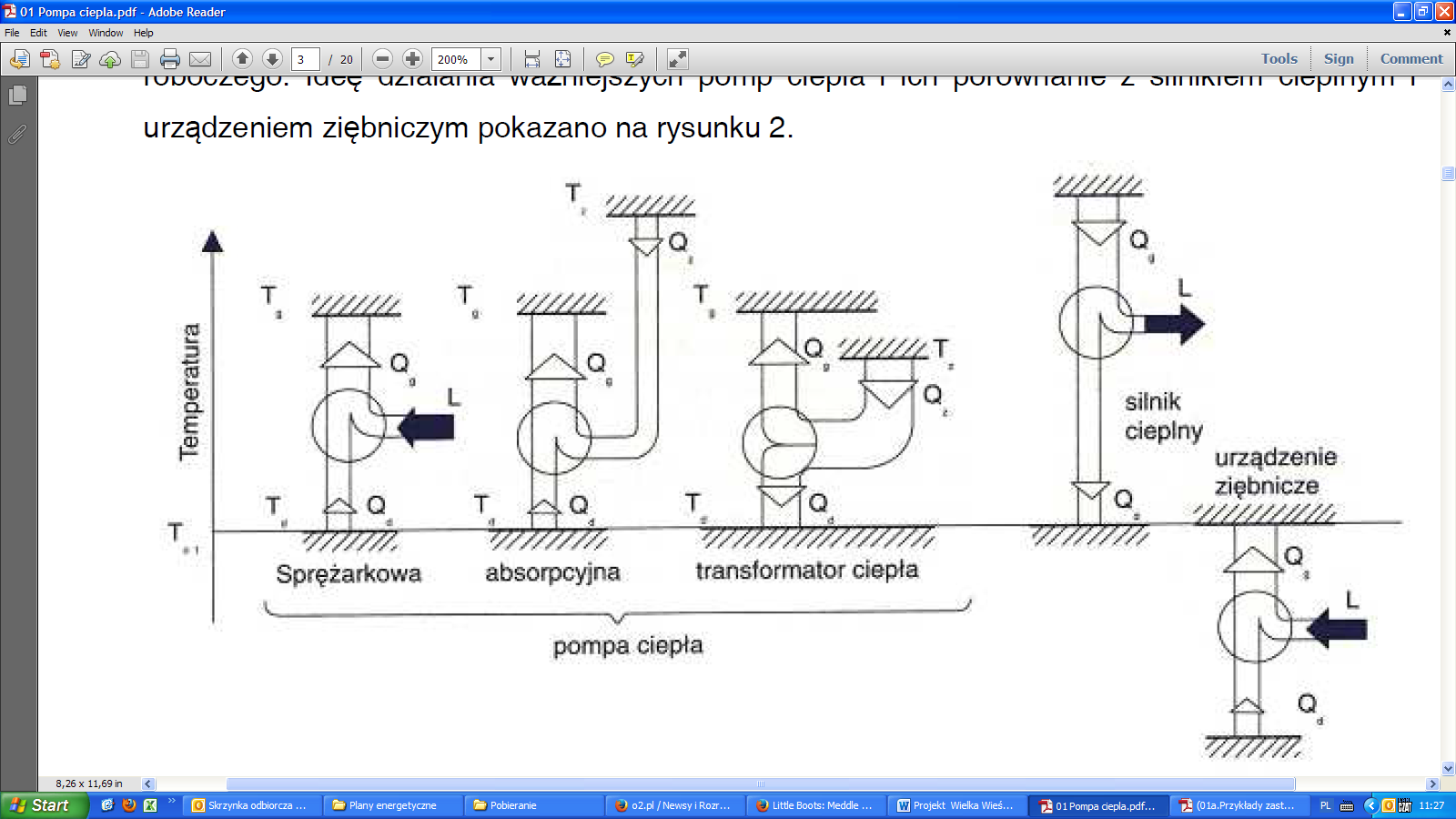 Źródło: „Audyt energetyczny na potrzeby termomodernizacji oraz oceny energetycznej budynków”, Praca zbiorowa pod redakcją Adama Tabora, Kraków 2011 r.Podziału pomp ciepła można dokonać na różne sposoby, na przykład pod względem zastosowania, wydajności cieplnej (wielkości) czy rodzaju dolnego i górnego źródła ciepła. Istotną rolę w klasyfikacji pomp ciepła odgrywa rodzaj użytej energii napędowej. Może nią być praca lub ciepło. Zależnie od rodzaju źródła ciepła nisko- i wysokotemperaturowego, rozróżnia się pompy ciepła typu powietrze-woda, powietrze-powietrze, woda-woda, woda-powietrze, grunt-powietrze i grunt-woda.Pompy ciepła mogą wykorzystywać odnawialne (naturalne) źródła ciepła (powietrze zewnętrzne, grunt, wody powierzchniowe i podziemne, czy też promieniowanie słoneczne) lub ciepło odpadowe, którym może być najczęściej ciepło wód odpadowych, ciepło powietrza usuwanego z pomieszczeń klimatyzowanych, itp.Najszersze zastosowanie znalazły dotychczas pompy ciepła, jako urządzenia grzewcze lub klimatyzacyjne domów jednorodzinnych i niewielkich pomieszczeń. Pracują one z reguły w układzie rewersyjnym, tzn. w sezonie grzewczym pełnią rolę pompy ciepła, a w sezonie letnim, pracując w cyklu odwrotnym, pełnią rolę klimatyzatorów. Ich wydajność cieplna wynosi od kilku do kilkunastu kilowatów. Są to na ogół urządzenia sprężarkowe, dla których dolnym źródłem ciepła jest najczęściej powietrze atmosferyczne lub grunt. Preferowane są przy tym niskotemperaturowe systemy ogrzewania: powietrzne lub wodne, płaszczyznowe (podłogowe, sufitowe, ścienne). Na podstawie dotychczasowych doświadczeń stwierdzono, że ogrzewanie pojedynczych budynków jest jednak mniej wydajne niż stosowanie skojarzonych systemów grzewczych dla większej liczby odbiorców, na przykład ogrzewanie budynków wielorodzinnych czy osiedli domków jednorodzinnych.Przykładowo, pompa ciepła typu powietrze-powietrze jest w stanie w ciągu roku zaspokoić wymagania odbiorcy na ciepłą wodę użytkową i ciepło do ogrzewania pomieszczeń w przypadku:domów jednorodzinnych wolnostojących – w 50%,zespołu budynków jednorodzinnych – w 60 - 70%,budynków wielorodzinnych – w 70 - 80%.Do przygotowania ciepłej wody użytkowej stosowane są małe urządzenia, o wydajności rzędu kilku kilowatów. Pompy ciepła o wydajności cieplnej od kilkunastu do około stu kilowatów (często 
z dodatkowym ogrzewaniem energią elektryczną lub gazem) używane są do klimatyzacji całorocznej lub ogrzewania większych pomieszczeń, restauracji, biur, magazynów, a także do podgrzewania wody w basenach kąpielowych. Dolnym źródłem ciepła w tych urządzeniach jest powietrze atmosferyczne albo wody powierzchniowe lub gruntowe. Stosuje się także pompy ciepła w układzie kaskadowym, 
w którym czynnik chłodzący skraplacz stanowi dolne źródło ciepła dla parowacza innej pompy ciepła. Dzięki temu możliwe staje się wykorzystanie źródeł ciepła o stosunkowo niskich temperaturach. Duże urządzenia, o wydajności od kilkudziesięciu kilowatów do kilku megawatów, znajdują zastosowanie 
w instalacjach klimatyzacyjnych biurowców, domów towarowych, w systemach ziębniczo-grzejnych mleczarni, zakładów mięsnych, browarów, a także, jako urządzenia wykorzystujące ciepło odpadowe 
w pralniach, suszarniach, hotelach i różnych przemysłowych procesach technologicznych.Przykłady zastosowań pomp ciepłaPodstawowym i najbardziej popularnym wykorzystaniem pomp ciepła jest ogrzewanie budynków 
i przygotowanie ciepłej wody użytkowej.Rysunek 11. Schemat pompy ciepła typu powietrze-woda stosowanej do celów grzewczych.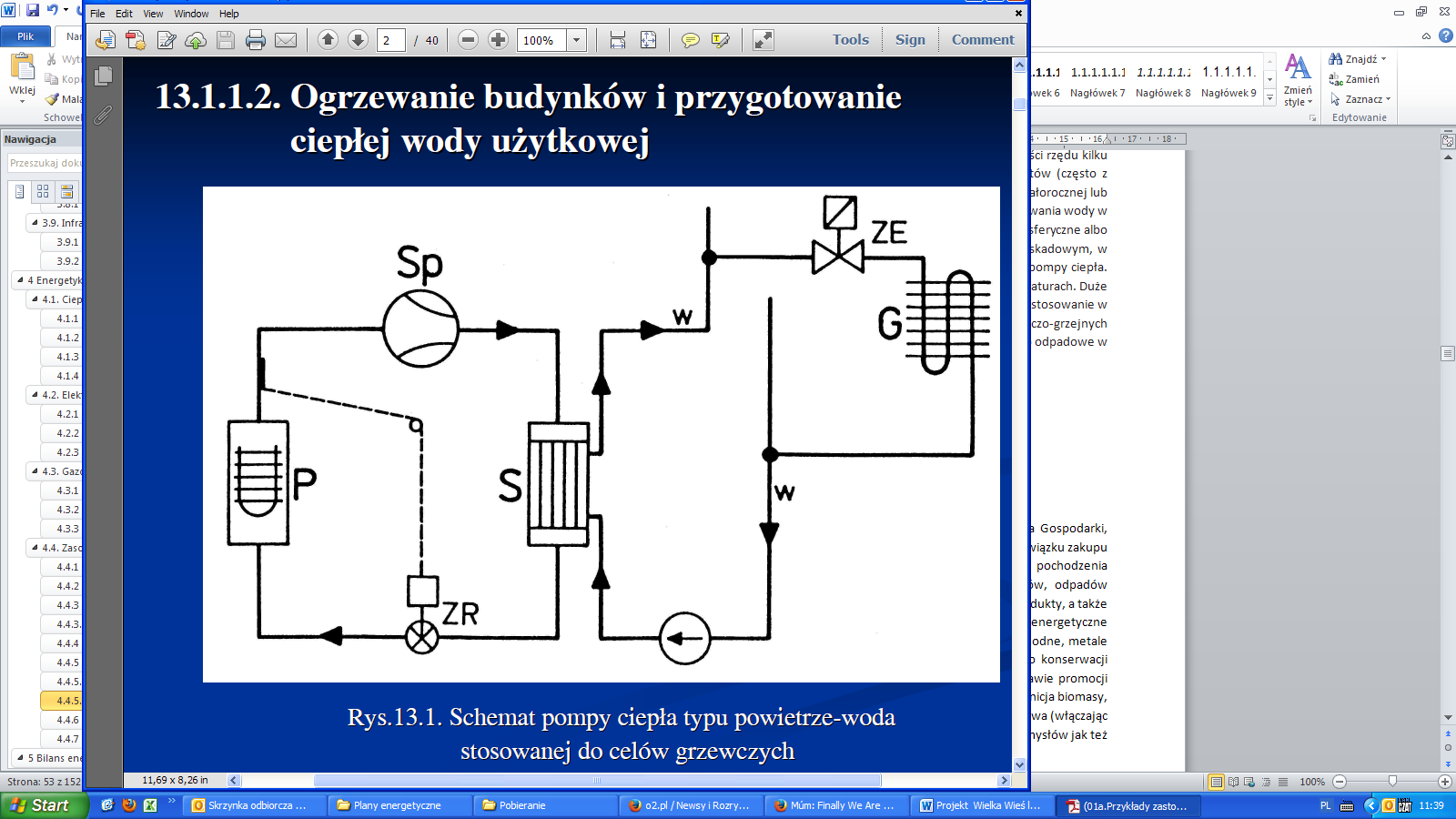 Źródło: „Audyt energetyczny na potrzeby termomodernizacji oraz oceny energetycznej budynków”, Praca zbiorowa pod redakcją Adama Tabora, Kraków 2011 r.Rysunek 12. Schemat pompy ciepła w układzie biwalentnym bez akumulacji ciepła.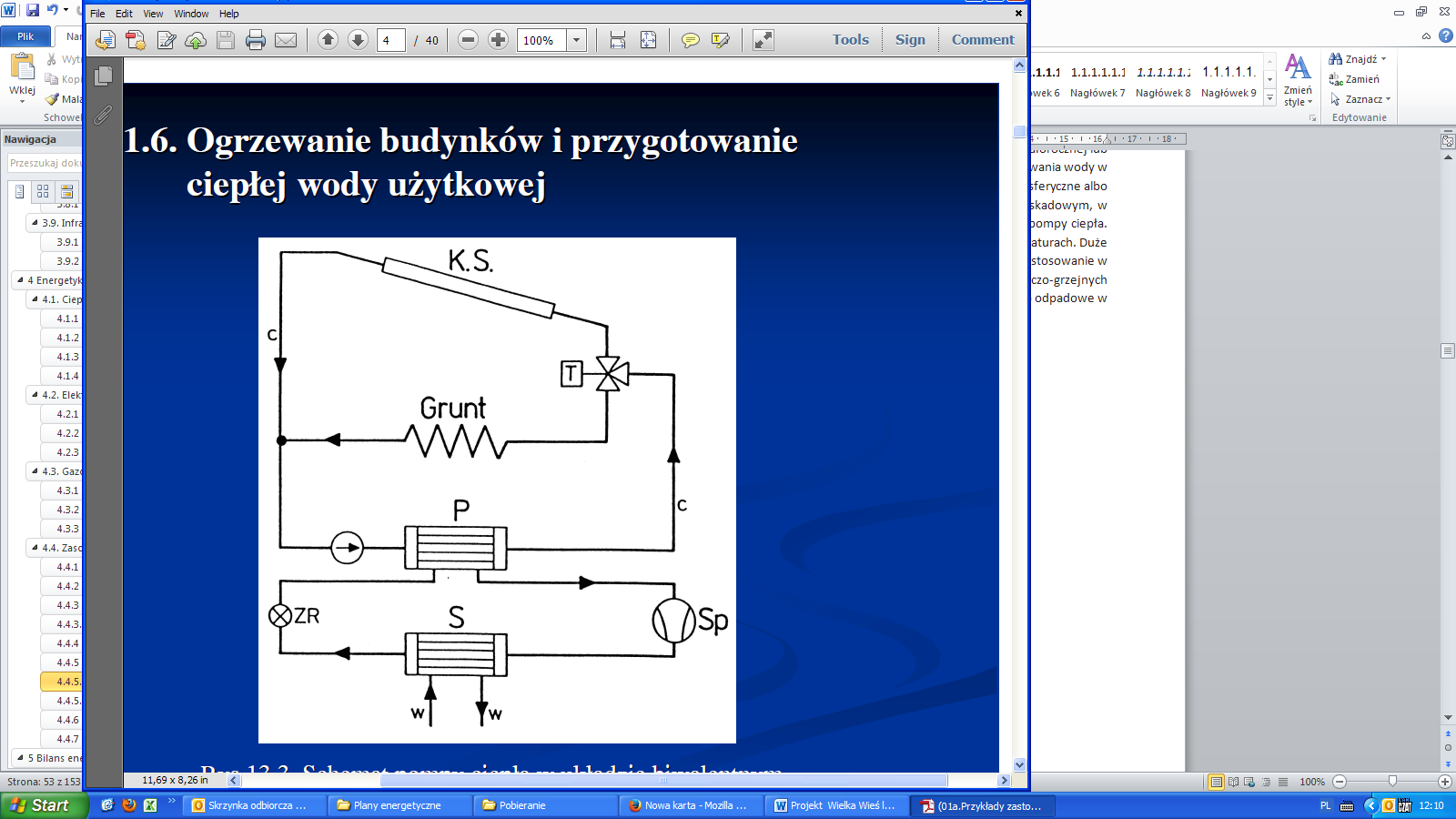 Źródło: „Audyt energetyczny na potrzeby termomodernizacji oraz oceny energetycznej budynków”, Praca zbiorowa pod redakcją Adama Tabora, Kraków 2011 r.Rysunek 13. Schemat pompy ciepła powietrze-powietrze z dodatkowym ogrzewaniem gazowym.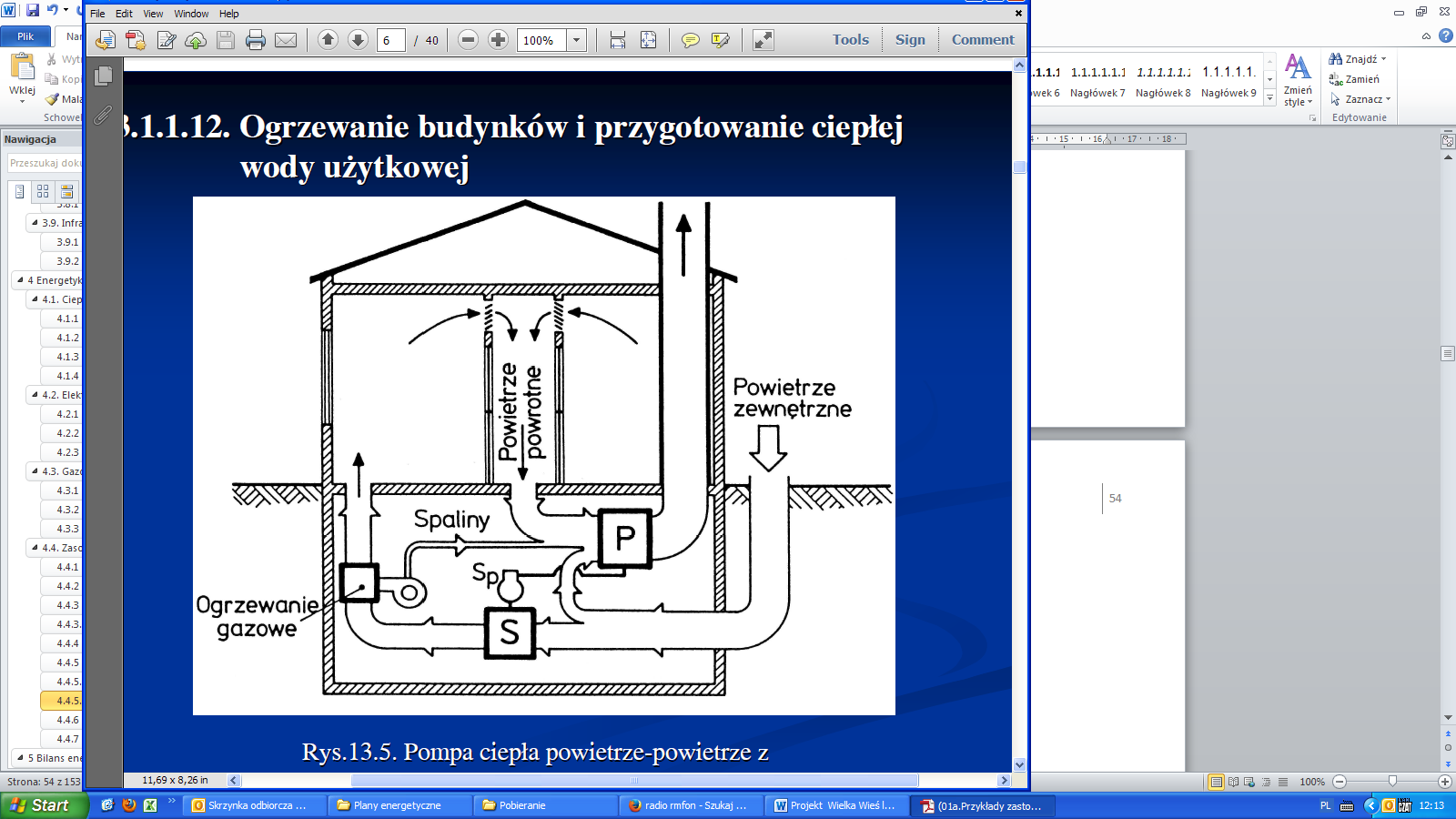 Źródło: „Audyt energetyczny na potrzeby termomodernizacji oraz oceny energetycznej budynków”, Praca zbiorowa pod redakcją Adama Tabora, Kraków 2011 r.Ponadto pompy ciepła mogą być stosowane również w obiektach sportowych, mieć zastosowanie przemysłowe oraz komunalne.Przykładowe dane techniczno-ekonomiczne wybranych instalacjiTabela 16. Dane techniczno-ekonomiczne inwestycji w pompę ciepłą dla budynku jednorodzinnego o pow. 150 m2
Tabela 17. Dane techniczno-ekonomiczne inwestycji w pompę ciepłą dla budynku jednorodzinnego o pow. 200 m2.Tabela 18. Dane techniczno-ekonomiczne inwestycji w pompę ciepłą dla budynku szkoły podstawowej 
i gimnazjum.Potencjał energii pochodzącej z pomp ciepła w MieścieZałożenia: Średnie pokrycie potrzeb cieplnych przez pompę ciepła dla 1 gospodarstwa domowego – 60 % Ilość gospodarstw z możliwością zainstalowania pompy ciepła – 500,(w przypadku pompy ciepła gospodarstwo powinno spełnić odpowiednie warunki do montażu pomp – odpowiednie warunki geologiczne, wielkość działki, położenie domu na działce, energochłonność budynku – im mniejsza tym lepsza stopa zwrotu inwestycji).Przy powyższych założeniach możliwości pozyskania energii z pomp ciepła to: 99 566 GJ/rok.Energia biomasyW polskim prawodawstwie definicja biomasy została podana w Rozporządzeniu Ministra Gospodarki, Pracy i Polityki Społecznej z dnia 30 maja 2003 r. w sprawie szczegółowego zakresu obowiązku zakupu energii elektrycznej i ciepła z odnawialnych źródeł energii. „Biomasa” – substancje pochodzenia roślinnego lub zwierzęcego, które ulegają biodegradacji, pochodzące z produktów, odpadów i pozostałości z produkcji rolnej oraz leśnej, a także przemysłu przetwarzającego ich produkty, a także inne części odpadów, które ulegają biodegradacji. Do biomasy wykorzystywanej na cele energetyczne nie zalicza się odpadów drewna mogących zawierać organiczne związki chlorowcopochodne, metale ciężkie lub związki tych metali powstałe w wyniku obróbki drewna z użyciem środków do konserwacji lub powlekania. Zgodnie z Dyrektywą 2001/77/WE Parlamentu Europejskiego w sprawie promocji elektryczności produkowanej ze źródeł odnawialnych podana została następująca definicja biomasy, która oznacza biodegradowalną część produktów i odpadów oraz pozostałości z rolnictwa (włączając w to substancje pochodzenia roślinnego i zwierzęcego), leśnictwa i pokrewnych przemysłów jak też biodegradowalną część odpadów komunalnych i przemysłowych.Wykorzystanie biomasy, do celów energetycznych następuje przez bezpośrednie spalanie drewna 
i jego odpadów, słomy, odpadków produkcji roślinnej lub roślin energetycznych (specjalnego gatunku wierzby oraz tzw. malwy pensylwańskiej itp.). Pod względem energetycznym 2 tony biomasy równoważne jest 1 tonie węgla kamiennego. W warunkach polskich, w najbliższej perspektywie można spodziewać się znacznego wzrostu zainteresowania wykorzystaniem drewna i słomy, a naturalnym kierunkiem rozwoju ich wykorzystania jest i będzie produkcja energii cieplnej. W dłuższej perspektywie przewiduje się wykorzystanie biopaliw stałych w instalacjach wytwarzania ciepła i elektryczności w skojarzeniu (kogeneracja).W roku 2015 ok. 72 % udziału nośników energii ze źródeł odnawialnych stanowiła biomasa stała.Wykres 3. Pozyskanie energii ze źródeł odnawialnych według nośników w Polsce w 2015 r. 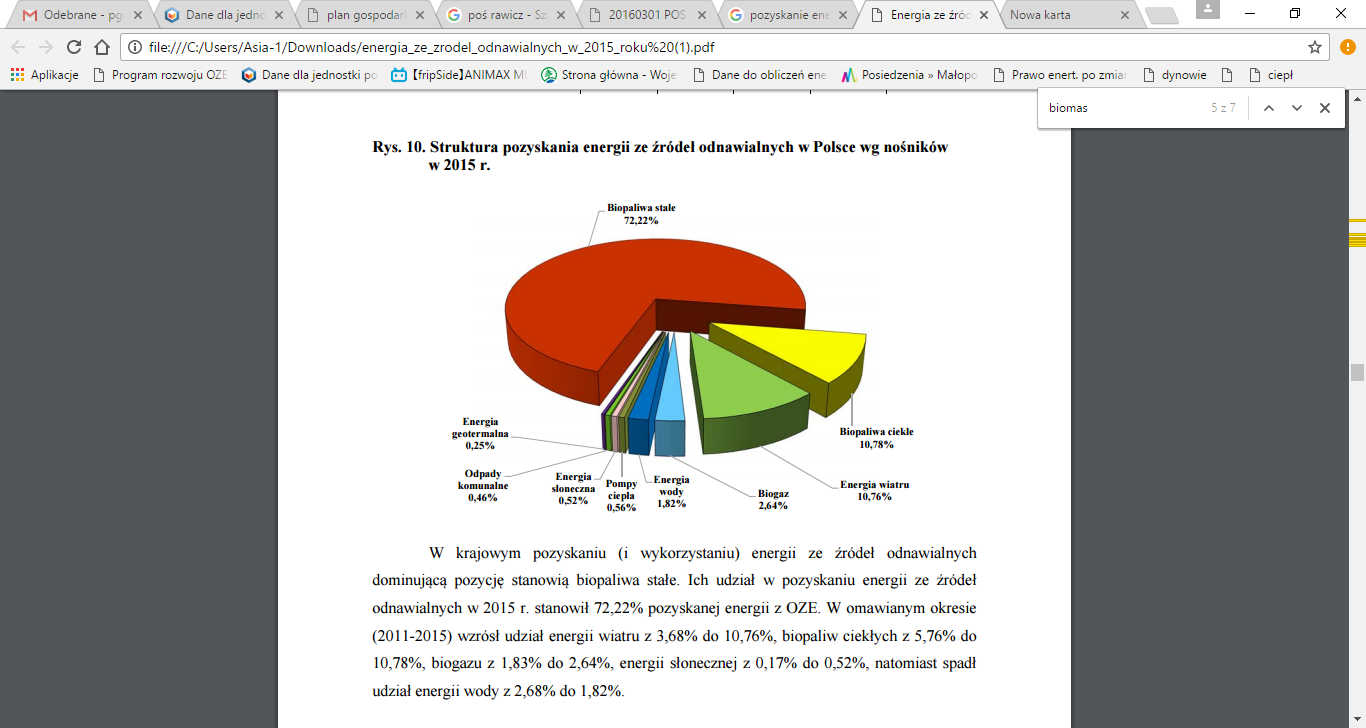 Źródło: Energia ze źródeł odnawialnych 2016 r. GUS.Oceny potencjału biomasy na cele energetyczne dokonano w podziale na:1) Biomasę pochodzącą z plantacji roślin energetycznych, 2) Biomasę pochodzącą z produkcji rolnej,Miasto Legnica nie ma charakteru rolniczego. Nie posiada warunków do uprawy rolnej oraz roślin energetycznych.3) Biomasę pochodzenia drzewnego - biorąc pod uwagę, że lesistość miasta równa jest 3 %, Legnica nie ma potencjału w zakresie wykorzystania biomasy drzewnej.4) Substancje przetworzone – biogaz.Biogaz to paliwo gazowe wytwarzane przez mikroorganizmy w warunkach beztlenowych z materii organicznej. Jest mieszaniną przede wszystkim dwutlenku węgla i metanu. Biogaz może powstawać samoistnie w procesach rozkładu substancji organicznych lub produkuje się go celowo. Biogaz jest doskonałym paliwem odnawialnym i może być wykorzystywany na bardzo wiele sposobów, podobnie jak gaz ziemny. Wykorzystanie biopaliw gazowych jest powszechne w dużych oczyszczalniach ścieków, które dysponują biologiczną technologią oczyszczania ścieków i wydzielonymi komorami fermentacji osadów ściekowych. W 2015 r. biogaz stanowił ok. 2,6 % w zużyciu energii finalnej ze źródeł odnawialnych w Polsce (GUS, Energia ze źródeł odnawialnych w Polsce w 2015 r.). W większości paliwo to zostało wykorzystane na wsad przemian energetycznych w elektrociepłowniach.Biogaz z oczyszczalni ścieków Potencjał techniczny dla wykorzystania biogazu z oczyszczalni ścieków do celów energetycznych jest bardzo wysoki. Standardowo z 1 m3 osadu (4-5 % suchej masy) można uzyskać 10-20 m3 biogazu 
o zawartości ok. 60 % metanu. Do bezpośredniej produkcji biogazu najlepiej dostosowane są oczyszczalnie biologiczne, które mają zastosowanie we wszystkich oczyszczalniach ścieków komunalnych oraz w części oczyszczalni przemysłowych. Ponieważ oczyszczalnie ścieków mają stosunkowo wysokie zapotrzebowanie własne zarówno na energię cieplną i elektryczną, energetyczne wykorzystanie biogazu z fermentacji osadów ściekowych może w istotny sposób poprawić rentowność tych usług komunalnych. Ze względów ekonomicznych pozyskanie biogazu do celów energetycznych jest uzasadnione tylko na większych oczyszczalniach ścieków, przyjmujących średnio ponad 8 000 - 10 000 m3/dobę. Na terenie miasta funkcjonuje 1 oczyszczalnia ścieków komunalnych, użytkowana przez Legnickie Przedsiębiorstwo Wodociągów i Kanalizacji Spółka Akcyjna. Dobowa przepustowść oczyszczaln to 
35 tys. m3. W 2016 r. pozyskano 962 000 m3 biogazu o wartości opałowej 22 MJ/m3. Na oczyszczalni zainstalowane są agregaty kogeneracyjne, wyposażone w gazowe silniki spalinowe, które spalają biogaz wyprodukowany ze ścieków w komorach fermentacyjnych. Agregaty produkują energię elektryczną wykorzystywaną na potrzeby zakładu oraz ciepło odpadowe w postaci gorącej wody wykorzystywane na potrzeby własne do celów technologicznych oraz na cele grzewcze. W 2016 r. uzyskano 8 393 GJ energii cieplnej i 1450 MWh energii elektrycznej.Gaz ze składowisk odpadówOdpady organiczne stanowią jeden z głównych składników odpadów komunalnych. Ulegają one naturalnemu procesowi biodegradacji, czyli rozkładowi na proste związki organiczne. W warunkach optymalnych z jednej tony odpadów komunalnych może powstać około 400-500 m3 biogazu. Dlatego też przyjmuje się, że z jednej tony odpadów można pozyskać maksymalnie do 200 m3 biogazu. Składowiska przyjmujące powyżej 10 000 t rok odpadów powinny być wyposażone w instalacje neutralizujące biogaz. Wypuszczanie biogazu bezpośrednio do atmosfery, bez spalenia w pochodni lub innego sposobu utylizacji, jest dziś w świetle obowiązujących umów międzynarodowych przepisów obowiązujących w Unii Europejskiej, niedopuszczalne. Składowisko odpadów komunalnych w Legnicy, zlokalizowane jest pomiędzy ulicami Rzeszotarską 
i Dobrzejowską. Składowisko eksploatowane jest od 1977 r. składa się z 6 kwater o powierzchni 14,12 ha. Średnio dziennie dostarczanych jest około 300 ton odpadów. Od 2006 roku na Składowisku Odpadów Komunalnych funkcjonuje instalacja do pozyskiwania biogazu i przetwarzania go na energię elektryczną oraz cieplną. Jest to jedna z nielicznych w Polsce, a druga na Dolnym Śląsku tego typu elektrownia wykorzystująca powstający w odpadach biogaz, którego głównym składnikiem jest metan, przekształca go w prąd i ciepło. Wybudowana w oparciu o oryginalne technologie ENER-G instalacja składa się ze studni, sieci przesyłowej oraz małej elektrowni gazowej. Rocznie przetwarza się ok. 5,2 milionów metrów sześcienny biogazu. Ilość powstałej energii elektrycznej (około 9 200 MWh), wystarcza na zaspokojenie potrzeb energetycznych blisko 5,1 tys. gospodarstw domowych. Możliwość wykorzystania: nadwyżek i lokalnych zasobów paliw i energii; energii elektrycznej wytworzonej 
w skojarzeniu z ciepłem; ciepła odpadowego z instalacji przemysłowychMożliwość wykorzystania istniejących nadwyżek energii 
i zasobów paliwW mieście obecnie nie występują nadwyżki energii możliwe do zagospodarowania. Podczas budowy nowych lub modernizacji istniejących źródeł, moc cieplna dobierana jest do potencjalnego zapotrzebowania, co wyklucza wykorzystanie tych źrodeł w celu zaspokajania potrzeb cieplnych innych odbiorców. Można rozważać możliwość wykorzystania energii ze źródeł odnawialnych.W północnej części Miasta zlokalizowane są udokumentowane złoża węgla brunatnego: „Legnica Pole Zachodnie”, „Legnica Pole Wschodnie”, oraz „Legnica Pole Północne”. Węgiel brunatny w złożu „Legnica” jest węglem o niskim zapyleniu i wysokiej kaloryczności. Obecnie złoża nie są eksploatowane.Energia elektryczna w skojarzeniu z wytwarzaniem ciepłaKogeneracja - inaczej skojarzone wytwarzanie energii elektrycznej i ciepła (Ang. CombinedHeat and Power), jest procesem wytwarzania energii, w którym jednocześnie generowana jest energia elektryczna oraz ciepło. Jest to proces wysokosprawny, w którym energia wytwarzana jest z użyciem relatywnie czystych paliw, takich jak gaz ziemny czy biogaz. Kogeneracja przyczynia się do ograniczenia emisji zanieczyszczeń oraz zmniejszenia zużycia paliw kopalnych. W tradycyjnym układzie, energia elektryczna produkowana jest w elektrowni - ze sprawnością ok. 36% (średnia sprawność wytwarzania energii elektrycznej w elektrowniach w UE wynosi 40% - źródło: EUROSTAT). Ciepło pochodzi 
z ciepłowni miejskich lub wytwarzane jest lokalnie w kotłach c.o. ze średnią sprawnością ok. 90 %. 
W efekcie, by wytworzyć taką samą ilość energii w tradycyjnym układzie, potrzeba 62% więcej energii pierwotnej (np. gazu), niż w układzie skojarzonym (w agregacie kogeneracyjnym).W agregacie kogeneracyjnym ze 100 jednostek energii pierwotnej wytworzone zostaną 34 jednostki energii elektrycznej i 56 jednostek ciepła. Straty to jedyne 10%. Agregat kogeneracyjny zbudowany jest na bazie silnika spalinowego, który napędza trójfazowy generator synchroniczny. Ponadto układ chłodzenia agregatu kogeneracyjnego wyposażony jest wymiennik płytowy, za pomocą którego można podłączyć agregat do sieci ciepłowniczej. Podobny wymiennik wbudowany jest w układ wydechowy celem odzysku ciepła ze spalin. Za pośrednictwem tych wymienników płytowych, ciepło odzyskane 
z agregatu może być wykorzystywane do ogrzewania budynków lub do celów technologicznych.Warunkiem niezbędnym do tego, by inwestycja osiągnęła zakładaną stopę zwrotu jest zagwarantowanie stałego odbioru ciepła, ewentualnie chłodu przez min. 5000-6000 godzin w roku. Im więcej godzin w roku agregat będzie produkował ciepło (ew. chłód) i prąd, tym szybciej zwróci się inwestycja i tym szybciej urządzenie zacznie zarabiać. Dlatego agregat grzewczo-energetyczny dobiera się na podstawie zapotrzebowania na ciepło (ew. chłód) oraz energię elektryczną w miesiącach, gdy jest ono najmniejsze. Rolą agregatu kogeneracyjnego jest pokryć stałe zapotrzebowanie na energię cieplną (ew. chłód) oraz energię elektryczną. Szczytowe zapotrzebowanie na moc grzewczą pokrywane jest z innego źródła, gdyż nie opłaca się instalować agregatów kogeneracyjnych po to, by wytwarzały dodatkową moc grzewczą tylko na okres szczytu sezonu grzewczego, który trwa 2-3 miesiące w roku.Przykładowe zastosowania:ciepłownie - osiedlowe, miejskie, przemysłowe,zakłady przemysłowe i przetwórcze - ciepło technologiczne,chłodnie - produkcja chłodu w układzie trigeneracyjnym,baseny i pływalnie całoroczne,obiekty użyteczności publicznej - szpitale, uzdrowiska, uczelnie,hotele, ośrodki SPA,oczyszczalnie ścieków (produkcja ciepła technologicznego oraz energii elektrycznej na potrzeby oczyszczalni z użyciem biogazu),wysypiska śmieci - produkcja energii z biogazu.Podstawowy system kogeneracyjny składa się z modułu wytwarzania energii elektrycznej i cieplnej, energetycznego układu zabezpieczeń, rozdzielnicy napędów pomocniczych i układu olejowego. Podzespoły wchodzące w skład systemu kogeneracyjnego tworzą jeden, sprawnie działający układ i jako taki stanowi on niepodzielną całość. Nie jest możliwe pominięcie któregokolwiek elementu, gdyż tylko kompletny system pozwala na produkcję i bezpieczny odbiór energii elektrycznej i ciepła. Brak któregokolwiek z elementów uniemożliwia poprawną pracę systemu. Należy dodać, że silniki w modułach CHP pracują 24 godziny na dobę, około 8700 godzin rocznie 
(w roku jest 8760 godzin). Wobec powyższego należy wykonać zewnętrzny układ olejowy, umożliwiający ciągłą prace modułowi CHP. Zasadność stosowania systemów kogeneracyjnych wynika 
z faktu różnic w cenie gazu ziemnego i energii elektrycznej. Inaczej mówiąc każda kWh energii elektrycznej wyprodukowana z gazu ziemnego jest tańsza od energii zakupionej w zakładzie energetycznym. Ponieważ produktem ubocznym przy produkcji energii elektrycznej z gazu jest ciepło, konieczne jest także zapotrzebowanie na nie, aby nie było ono traktowane jako odpadowe, ale użyteczne. Biogaz powstający podczas biologicznej konwersji biomasy, w przypadku wysokiej zawartości metanu (na poziomie 40-70%), jest szczególnie atrakcyjnym nośnikiem energetycznym dla układów CHP. Intensyfikacja wytwarzania biogazu ma miejsce wszędzie tam, gdzie duże ilości biomasy, bądź stały dopływ związków organicznych, mogą stanowić w warunkach beztlenowych pożywkę dla bakterii metanowych. Kogeneracja oparta na biogazie jest wyjątkowo opłacalna w przypadku dostępu do odnawialnego, praktycznie darmowego nośnika energii, mianowicie w oczyszczalniach ścieków, wysypiskach odpadów komunalnych bądź odpowiednio ukierunkowanych gospodarstwach rolno-przemysłowych. Zastosowanie biogazu do produkcji elektryczności i ciepła na sprzedaż, może stanowić cenne źródło dochodu dla wielu przedsiębiorstw. Korzyści wynikające z instalacji bloku grzewczo-energetycznego:Korzystanie z wyprodukowanego przez agregat ciepła, energii elektrycznej (którą można również sprzedać do sieci) oraz żółtych lub czerwonych certyfikatów. Wyprodukowane ciepło obniża koszty ogrzewania. Wygenerowana energia elektryczna pomniejsza rachunki za prąd lub generuje dodatkowy przychód z jego sprzedaży do sieci. Żółte lub czerwone certyfikaty stanowią dodatkową premię dla przedsiębiorstwa energetycznego, za to że wytwarza energię w wysokosprawnym źródle, jakim jest agregat kogeneracyjny. Certyfikaty te są prawami majątkowymi, podlegającymi obrotowi na Towarowej Giełdzie Energii. Wzrasta zainteresowanie małymi układami skojarzonymi, których odbiorcami, przy zachowaniu wskaźnika efektywności ekonomicznej inwestycji, mogą stać się: zakłady pracy, szpitale, szkoły, osiedla mieszkaniowe. W Legnicy na oczyszczalni ścieków oraz na składowisku odpadów komunalnych funkcjonują instalacje do kogeneracji. Aktualnie w mieście nie ma skojarzonego wytwarzania energii elektrycznej i ciepła na dużą skalę. WPEC S.A. podkreśla, iż potencjał w Legnicy tkwi zarówno w sieciach cieplnych jak 
i w źródle. Dla podniesienia opłacalności kogeneracji ważny byłby wzrost zapotrzebowania i udziału c.w.u w cieple systemowym, a to z kolei wymaga współdziałania w planowanych zamierzeniach lokalnych administratorów nieruchomości i wytwórców ciepła - WPEC.Ciepło odpadowe z instalacji przemysłowychZastosowanie układu przetwarzającego ciepło odpadowe w energię elektryczną lub cieplną może znacząco przyczynić się do ograniczenia niekorzystnego oddziaływania przemysłu na środowisko przy jednoczesnym zmniejszeniu zużycia energii pochodzących z paliw kopalnych. Obecnie w granicach miasta nie zidentyfikowano energii odpadowej z procesów produkcyjnych, możliwej do wykorzystania w sposób ekonomicznie uzasadniony.Bilans energetyczny – rok bazowy 2016Bilans energetyczny Miasta polega na określeniu zużycia energii na potrzeby grzewcze. W niniejszym dokumencie przedstawiono zużycie energii w ujęciu globalnym (wszystkie sektory w Mieście), wykorzystując istniejące dokumenty: Plan gospodarki niskoemisyjnej dla Miasta Legnica oraz przeprowadzoną na jego potrzeby inwentaryzację oraz Projekt założeń do planu zaopatrzenia w ciepło, energie elektryczna i paliwa gazowe dla Miasta Legnicy (sprzed 3 lat). Zużycie energii dla Miasta obliczono wykorzystując ogólnodstępne oraz ściśle określone, otrzymane od odpowiednich instytucji dane: od operatorów sieci ciepłowniczej, gazowej i elektroenergetycznej, 
z ankietyzacji jednostek miejskich oraz innych budynków użyteczności publicznej i innych wybranych instytucji.  Dokładna metodologia obliczeń została opisana w poniższych rozdziałach.Sektory bilansowe w MieścieNa podstawie podręcznika SEAP – „Jak opracować plan działań na rzecz zrównoważonej energii” – rekomendowanego przez Narodowy Fundusz Ochrony Środowiska i Gospodarki Wodnej jednostkom samorządów terytorialnych do sporządzania dokumentów dotyczących gospodarki energetycznej 
i ograniczania emisji zanieczyszczeń wydzielono w Mieście sektory bilansowe ze względu na odmienną specyfikę i różne współczynniki energochłonności i są to:Sektor budownictwa mieszkaniowego wielorodzinnego,Sektor budownictwa mieszkaniowego jednorodzinnego,Sektor budownictwa użyteczności publicznej,Sektor usługowo - handlowy i przemysł.Na potrzeby bilansu energetycznego połączono sektor usług z przemysłowym ze względu na trudności 
z uzyskaniem danych dotyczących powierzchni i kubatury budynków typowo przemysłowych. Bilans energetyczny dla sektorów 1-4 będzie uwzględniał potrzeby energetyczne na cele grzewcze, w tym na podgrzanie powietrza do wentylacji budynków i podgrzania ciepłej wody użytkowej oraz zużycie energii elektrycznej na potrzeby inne, niż technologiczne. Powyższy podział sektorów został wybrany po głębokiej analizie specyfiki i uwarunkowań Miasta Legnica oraz dokładnemu przeanalizowaniu wszystkich uzyskanych ankiet i pism z jednostek, instytucji, czy zakładów energetycznych i/lub przemysłowych. Pozwoli on na dokładne obliczenie emisji zanieczyszczeń w Mieście bez pominięcia, ani bez dublowania poszczególnych emisji, zachowując przy tym zasady 
i metodologię zalecaną przez SEAP.Założenia ogólnePodstawowe definicjeBilans energetyczny Miasta opracowano w oparciu o dane uzyskane podczas ankietyzacji oraz dane od następujących przedsiębiorstw i instytucji: Wojewódzkie Przedsiębiorstwo Energetyki Cieplnej w Legnicy S.A.,Spółdzielnie i Wspólnoty mieszkaniowe działające na terenie Miasta,Urząd Miasta w Legnicy,Tauron Dystrybucja o. w Legnicy,Polska Spółka Gazownictwa Sp. z o. o. Oddział Wrocław, Gazownia w Legnicy,Jednostki Miejskie w Legnicy,Inne jednostki zarządzające budynkami użyteczności publicznej.Stworzenie bilansu energetycznego Miasta polega na określeniu zapotrzebowania energii na potrzeby grzewcze w tym na podgrzanie powietrza do wentylacji budynków i podgrzania ciepłej wody użytkowej.  Do obliczeń zapotrzebowania i zużycia energii w Mieście zostały wykorzystane wskaźniki określone 
w Rozporządzeniu Ministra Infrastruktury i Rozwoju z dnia 3 czerwca 2014 r. w sprawie metodologii obliczania charakterystyki energetycznej budynku i lokalu mieszkalnego lub części budynku stanowiącej samodzielną całość techniczno-użytkową oraz sposobu sporządzania i wzorów świadectw charakterystyki energetycznej. Są to:Wskaźnik EP wyraża wielkość rocznego zapotrzebowania na nieodnawialną energię pierwotną niezbędną do zaspokajania potrzeb związanych z użytkowaniem budynku, odniesioną do 1 m2 powierzchni użytkowej, podaną w kWh/(m2rok).  Wskaźnik EP jest to ilościowa ocena zużycia energii.Wskaźnik EK wyraża zapotrzebowanie na energię końcową dla ogrzewania (ewentualnie chłodzenia), wentylacji i przygotowania ciepłej wody użytkowej. Wielkość ta odniesiona jest do 1 m2 powierzchni użytkowej, podana w kWh/(m2rok). Wskaźnik EK jest miarą efektywności energetycznej budynku. Energia pierwotnaPojęcie energii pierwotnej dotyczy energii zawartej w kopalnych surowcach energetycznych, która nie została poddana procesowi konwersji lub transformacji. Pojęcie istotne z punktu widzenia strategii zrównoważonego rozwoju, wykorzystywane przede wszystkim w polityce, ekonomii i ekologii.Energia końcowaEnergia końcowa – energia dostarczana do budynku dla systemów technicznych. Pojęcie istotne 
z punktu widzenia użytkownika budynku ponoszącego konkretne koszty związane z potrzebami energetycznymi w fazie eksploatacji obiektu zgodnie z jego przeznaczeniem.Energia użytkowaEnergia użytkowa a) w przypadku ogrzewania budynku - energia przenoszona z budynku do jego otoczenia przez przenikanie lub z powietrzem wentylacyjnym, pomniejszoną o zyski ciepła,b) w przypadku chłodzenia budynku – zyski ciepła pomniejszone o energię przenoszoną z budynku do jego otoczenia przez przenikanie lub z powietrzem wentylacyjnym,c) w przypadku przygotowania ciepłej wody użytkowej – energia przenoszona z budynku do jego otoczenia ze ściekami.Pojęcie istotne z punktu widzenia projektanta (architekta, konstruktora), charakteryzujące między innymi, jakość ochrony cieplnej pomieszczeń, czyli izolacyjność termiczną oraz szczelność całej obudowy zewnętrznej.Sezonowe zapotrzebowanie i zużycie energii dla Miasta Legnica wyliczono wskaźnikowo. Wynikowa ilość energii jest energią końcową wykorzystywaną na potrzeby ogrzewania, wentylacji oraz podgrzania ciepłej wody użytkowej. Podstawowym wskaźnikiem wykorzystanym do obliczeń jest EP H+W - cząstkowa maksymalna wartość zużycia energii na potrzeby ogrzewania, wentylacji oraz podgrzania ciepłej wody użytkowej (tzw. współczynnik energochłonności).Według zmieniających się na przestrzeni lat norm budowlanych, poszczególny typ budownictwa podyktowany okresem jego powstania charakteryzuje się innym, orientacyjnym wskaźnikiem energochłonności. Wskaźniki wykorzystane do obliczeń zostały dobrane według obowiązujących w poszczególnych okresach normach i przepisach prawnych oraz na podstawie obowiązującego obecnie Rozporządzenia Ministra transportu, budownictwa i gospodarki morskiej z dnia 5 lipca 2013 r. zmieniające rozporządzenie w sprawie warunków technicznych, jakim powinny odpowiadać budynki i ich usytuowanie.Kryteria przeprowadzania wskaźnikowych obliczeń zapotrzebowania na energięObliczenia zapotrzebowania na energię cieplną do ogrzewania budynków dla budownictwa w Mieście przeprowadzano w oparciu o wskaźniki przeciętnego rocznego zużycia energii na ogrzewanie 1 m2 powierzchni użytkowej budynku. Użytkowane aktualnie na terenie Miasta budynki powstawały 
w różnym okresie czasu, zgodnie z przepisami i normami obowiązującymi w okresie ich budowy. Poniższa tabela przedstawia zestawienie wskaźników sezonowego zużycia energii na ogrzewanie 
w zależności od wieku budynków.Tabela 19. Wskaźniki sezonowego zużycia energii na potrzeby ogrzewania i wentylacji w zależności od wieku budynków (nieuwzględniające podgrzania ciepłej wody i strat).Źródło: Obowiązujące normy prawne lub przepisy.Tabela 20. Obowiązujące od stycznia 2014 r. wskaźniki sezonowego zużycia energii na potrzeby ogrzewania, wentylacji oraz podgrzania ciepłej wody użytkowej (wraz ze stratami).Źródło: Rozporządzenie Ministra transportu, budownictwa i gospodarki morskiej z dnia 5 lipca 2013 r. zmieniające rozporządzenie w sprawie warunków technicznych, jakim powinny odpowiadać budynki i ich usytuowanieKolejnym etapem przeprowadzania bilansu energetycznego na potrzeby ogrzewania dla Miasta jest wyznaczenie powierzchni zasobów mieszkaniowych i pozostałych zasobów budownictwa. Posłużą temu dane uzyskane z Urzędu Miasta oraz GUS-u przedstawiające dokładne zestawienie powierzchni użytkowej budownictwa na terenie Miasta.Tabela 21. Powierzchnia użytkowa dla poszczególnych sektorów budownictwa w Mieście Legnica.Źródło: Urząd Miasta Legnica 2017 r., GUS. Sektor budownictwa mieszkaniowego wielorodzinnegoBilans energetyczny na podstawie ankietyzacjiW sektorze budownictwa mieszkaniowego wielorodzinnego w Mieście Legnica większość powierzchni stanowią budynki zamieszkania zbiorowego. Występuje tu kilkadziesiąt osiedli budynków wielorodzinnych. Z roku na rok obserwuje się sukcesywny przyrost nowej powierzchni użytkowej 
w tym sektorze. Wg uzyskanych danych z Urzędu Miasta, GUS-u oraz szacunków autorów opracowania liczba budynków zamieszkania zbiorowego wynosi 2 365, a powierzchnia mieszkalna to 2 027 270 m2, co stanowi ok. 76 % powierzchni mieszkalnej na terenie Miasta.Na potrzeby przygotowania „Założeń do planu zaopatrzenia w ciepło (…)”, do wszystkich zidentyfikowanych zarządców nieruchomości mieszkaniowych zostały wysłane zapytania dotyczące przeprowadzonych oraz planowanych zabiegów termomodernizacyjnych, zużycia ilości ciepła oraz nośników energii oraz innych niezbędnych danych do obliczenia zapotrzebowania na ciepło oraz ilości emisji zanieczyszczeń. Według tych danych oraz ich weryfikacji z danymi od Wojewódzkiego Przedsiębiorstwa Energetyki Cieplnej w Legnicy S.A. dla sektora budownictwa mieszkaniowego wielorodzinnego, rzeczywiste zużycie energii końcowej wyniosło w 2016 roku 1 095 240 GJ/rok. Do obliczeń emisji zanieczyszczeń wykorzystano powyższą ilość energii końcowej zawartej w zużytych nośnikach energii.Ilość energii elektrycznej zużywanej przez sektor wielorodzinny obliczono na podstawie danych od dystrybutora energii elektrycznej w Mieście – Tauron Dystrybucja oraz danych pochodzących z GUS.  Dla całego sektora zużycie energii elektrycznej wyniosło 112 542 MWh/rok.Do obliczeń emisji zanieczyszczeń wykorzystano powyższą ilość energii końcowej zawartej w zużytych nośnikach energii.Bilans energetyczny - metoda wskaźnikowaDla sprawdzenia wiarygodności wyników obliczeń na podstawie ankietyzacji dokonano obliczeń metodą wskaźnikową.Na podstawie analizy ankiet otrzymanych od administratorów budynków wielorodzinnych wyznaczono ilości powierzchni mieszkalnej powstałej w poszczególnych latach. Dla każdego z okresów dobrano obowiązujące w danej chwili uśrednione współczynniki energochłonności. Na podstawie ankiet oszacowano odsetek powierzchni poddanej termomodernizacji. W zależności od stopnia kompleksowości przeprowadzonych zabiegów termomodernizacyjnych wyznaczono współczynniki energochłonności po termomodernizacji.  Następnie wyznaczono uśredniony wskaźnik energochłonności dla sektora budownictwa wielorodzinnego.Tabela 22. Obliczony wskaźnik zużycia energii dla sektora budownictwa mieszkaniowego wielorodzinnego 
w Mieście w roku 2016.Źródło: opracowanie własneDo dalszych wyliczeń orientacyjnego zapotrzebowania na ciepło w sektorze mieszkalnictwa dla Miasta Legnica przyjęto współczynnik 155,8 [kWh/m2 rok].Energia użytkowa:155,8 [kWh/m2 rok] * 2 027 270 m2 = 1 137 028 GJ/rokPowyższe obliczenia uwzględniają energię cieplną użytkową niezbędną do ogrzania pomieszczeń oraz powietrza do wentylacji.Do powyższych obliczeń niezbędne jest doliczenie zapotrzebowania na energię cieplną na przygotowanie ciepłej wody użytkowej. Do tych obliczeń skorzystano z metodologii określonej 
w Rozporządzeniu Ministra Infrastruktury i Rozwoju z dnia 3 czerwca 2014 r. w sprawie metodologii obliczania charakterystyki energetycznej budynku i lokalu mieszkalnego lub części budynku stanowiącej samodzielną całość techniczno-użytkową oraz sposobu sporządzania i wzorów świadectw charakterystyki energetycznej.  Skorzystano także z tabeli „Przeciętne normy zużycia wody na jednego mieszkańca w gospodarstwach domowych” wg Rozporządzenia Ministra Infrastruktury z dnia 14 stycznia 2002 r. w sprawie określenia przeciętnych norm zużycia wody.Założono:Jednostkowe zużycie wody: 40 dm3/(j.o.)*doba;Współczynnik wykorzystania systemu c.w.u.: 0,9Liczba mieszkańców: 90 150;Temperatura wody ciepłej: 55oC;Temperatura wody zimnej: 10oC;Oszacowano, że ilość energii niezbędnej do przygotowania ciepłej wody użytkowej wyniesie:223 351 GJ/rok.Należy zwrócić uwagę, że oszacowana ilość energii jest to tzw. energia użytkowa, nieuwzględniająca średniej sprawności całkowitej, na którą składa się między innymi sprawność wytwarzania, regulacji, wykorzystania przesyłu i akumulacji energii. Do wyznaczenia sprawności całkowitej posłużono się metodologią zawartą w Rozporządzeniu Ministra Infrastruktury i Rozwoju z dnia 3 czerwca 2014 r. 
w sprawie metodologii obliczania charakterystyki energetycznej budynku i lokalu mieszkalnego lub części budynku stanowiącej samodzielną całość techniczno-użytkową oraz sposobu sporządzania 
i wzorów świadectw charakterystyki energetycznej.Po uwzględnieniu łącznych strat oszacowano całkowitą średnią sprawność na 80-95 % (znaczna część ciepła w sektorze dostarczane jest przez sieć ciepłowniczą - węzły cieplne) w zależności od wieku dla budynków niemodernizowanych oraz 90-98 % dla nowych oraz zmodernizowanych budynków. Dla przygotowania ciepłej założono uśrednione sprawności 80-95 %. Biorąc pod uwagę powyższe ilość energii końcowej u źródła potrzebnej do pokrycia zapotrzebowania na ogrzewanie, przygotowanie ciepłej wody użytkowej oraz wentylację wyniesie dla sektora budownictwa mieszkaniowego wielorodzinnego dla Miasta Legnica ok.: 1 735 078 GJ/rokNa potrzeby przygotowania posiłków oszacowano zużycie energii: 54 090GJ/rokŁączne zużycie energii końcowej cieplnej dla sektora mieszkalnictwa wielorodzinnego wynosi:1 789 168 GJ/rok.Wskaźnikowe zużycie jest o ok. 38% większe niż rzeczywiste (wg ankietyzacji zarządców i danych WPEC) obliczone we wcześniejszym podrozdziale. Wielkość ta jest do zaakceptowania. Różnica wynika 
z tego, że metoda wskaźnikowa opiera się na obliczeniach wg norm, czyli założonej, stałej temperaturze we wszystkich zamieszkałych pomieszczeniach oraz normatywnych wskaźnikach energochłonności (uwzględniają one zewnętrzną temperaturę obliczeniową - 18oC).W rzeczywistości mieszkańcy budynków wielorodzinnych, posiadający w chwili obecnej w większości mieszkań zawory termostatyczne, często oszczędzają poprzez przykręcanie zaworów i obniżanie temperatury w pomieszczeniach również poprzez niedogrzewanie wszystkich pomieszczeń użytkowych.
Do różnicy przyczyniają się również temperatury zewnętrzne podczas sezonu grzewczego – ostatnimi laty, zimy są stosunkowo ciepłe.Sektor budownictwa mieszkaniowego jednorodzinnegoBilans energetyczny na podstawie przeprowadzonej inwentaryzacjiW Legnicy zabudowę mieszkaniową jednorodzinną stanowią w przewadze wolnostojące budynki mieszkalne jednorodzinne o małym zagęszczeniu w centrum i większym zagęszczeniu w licznych osiedlach, nieco oddalonych od centrum. Oprócz domków wolnostojących także występują także tzw. bliźniaki lub szeregowce. Szacuje się, że powierzchnia mieszkalna w tym sektorze wyniosła w roku 2016 614 600 m2.Do obliczenia zużycia energii końcowej w tym sektorze wykorzystano dane pochodzące 
z obowiązującego Planu gospodarki niskoemisyjnej dla Miasta Legnica (inwentaryzacja gospodarstw domowych w zabudowie jednorodzinnej na terenie Miasta). Na podstawie ankiet (ilości zużytego paliwa grzewczego oraz wskaźników energochłonności) dokonano obliczeń zapotrzebowania energii na potrzeby grzewcze, w tym na podgrzanie powietrza do wentylacji budynków i podgrzania ciepłej wody użytkowej dla poszczególnych nośników energii oraz stworzono strukturę zużycia poszczególnych paliw na potrzeby grzewcze. Wartości te odniesiono do całkowitej łącznej powierzchni w sektorze w roku 2016. W ten sposób otrzymano ilość zużywanej energii cieplnej, końcowej.Dla sektora budownictwa mieszkaniowego jednorodzinnego rzeczywiste zużycie energii, cieplnej końcowej wyniosło w 2016 roku 522 410 GJ/rok.Do obliczeń emisji zanieczyszczeń wykorzystano powyższą ilość energii końcowej zawartej w zużytych nośnikach energii. Do obliczeń emisji (następny rozdział) wg podręcznika SEAP należy uwzględnić zużycie energii elektrycznej w gospodarstwach domowych. W 2016 roku w Mieście Legnica zużycie energii elektrycznej w gospodarstwach domowych (sektor jednorodzinny) wyniosło 11 809 MWh/rok.Bilans energetyczny - metoda wskaźnikowaDla sprawdzenia wiarygodności wyników obliczeń na podstawie ankietyzacji dokonano obliczeń metodą wskaźnikową.Poniższa tabela przedstawia założenia do obliczeń zużycia energii dla sektora budownictwa mieszkaniowego jednorodzinnego. Przedstawia ona oszacowane wskaźniki energochłonności dla budynków podzielonych na grupy wiekowe oraz uwzględnia działania termomodernizacyjne przeprowadzone w tychże budynkach wraz z dobranymi wskaźnikami po termomodernizacji. 
W zależności od stopnia kompleksowości przeprowadzonych zabiegów termomodernizacyjnych wyznaczono współczynniki energochłonności po termomodernizacji.  Następnie wyznaczono uśredniony wskaźnik energochłonności dla sektora w Mieście.Tabela 23. Obliczony wskaźnik zużycia energii dla sektora budownictwa mieszkaniowego w Mieście w 2016r.Źródło: opracowanie własneDo dalszych wyliczeń orientacyjnego zapotrzebowania na ciepło w sektorze mieszkalnictwa dla Miasta Legnica przyjęto współczynnik 180,8 [kWh/m2 rok].Energia użytkowa:180,8 [kWh/m2 rok] * 614 600 m2 = 400 089 GJ/rok.Powyższe obliczenia uwzględniają energię cieplną użytkową niezbędną do ogrzania pomieszczeń oraz powietrza do wentylacji.Do powyższych obliczeń niezbędne jest doliczenie zapotrzebowania na energię cieplną na przygotowanie ciepłej wody użytkowej. Obliczeń dokonano analogicznie jak dla mieszkalnictwa wielorodzinnego jednak przy następujących założeniach:Jednostkowe zużycie wody: 35 dm3/(j.o.)*doba;Współczynnik wykorzystania systemu c.w.u.: 0,9;Liczba mieszkańców: 10 568;Temperatura wody ciepłej: 55oC;Temperatura wody zimnej: 10oC;Oszacowano, że ilość energii niezbędnej do przygotowania ciepłej wody użytkowej wyniesie:22 910 GJ/rokPo uwzględnieniu łącznych strat oszacowano całkowitą sprawność na 50-75% w zależności od wieku budynków niemodernizowanych oraz 70-85% dla nowych oraz zmodernizowanych budynków. 
Dla przygotowania ciepłej założono uśrednione sprawności 60-70%. Biorąc pod uwagę powyższe ilość energii końcowej (po uwzględnieniu strat) potrzebnej do pokrycia zapotrzebowania na ogrzewanie, przygotowanie ciepłej wody użytkowej oraz wentylację wyniesie dla sektora budownictwa mieszkaniowego jednorodzinnego dla Miasta Legnica ok.: 726 528 GJ/rok.Na potrzeby przygotowania posiłków oszacowano zużycie energii: 6 341 GJ/rok.Łączne zużycie energii końcowej dla sektora wynosi:732 868 GJ/rok.Wskaźnikowe zużycie jest o ok. 28% większe niż rzeczywiste (wg wcześniejszego podrozdziału) bliczone we wcześniejszym podrozdziale. Wielkość ta jest do zaakceptowania. Różnica, podobnie, jak 
w przypadku sektora wielorodzinnego, wynika z tego, że metoda wskaźnikowa opiera się na obliczeniach wg norm, czyli założonej, stałej temperaturze we wszystkich zamieszkałych pomieszczeniach oraz normatywnych wskaźnikach energochłonności. Ponadto ludzie mieszkający w domach jednorodzinnych, posiadających indywidualne kotłownie, najczęściej oszczędzają poprzez niedogrzewanie wszystkich pomieszczeń użytkowych lub obniżanie temperatury.Sektor budownictwa komunalnego i użyteczności publicznejBilans energetyczny na podstawie ankietyzacjiNa potrzeby przygotowania „Założeń do planu zaopatrzenia w ciepło (…)”, opracowane zostały szczegółowe ankiety dotyczące przeprowadzonych oraz planowanych zabiegów termomodernizacyjnych, zużycia ilości ciepła oraz nośników energii oraz innych niezbędnych do danych niezbędnych do obliczenia zapotrzebowania na ciepło oraz ilości emisji zanieczyszczeń, które zostały rozesłane do wszystkich zidentyfikowanych instytucji użyteczności publicznej i jednostek miejskich. Od wszystkich respondentów otrzymano odpowiedzi zwrotne. Dla sektora budownictwa komunalnego rzeczywiste zużycie energii końcowej wyniosło roku bazowym
ok. 148 642 GJ/rok.Zużycie energii elektrycznej wyniosło 11 215 MWh/rok.Do obliczeń emisji zanieczyszczeń wykorzystano powyższą ilość energii końcowej zawartej w zużytych nośnikach energii.Bilans energetyczny - metoda wskaźnikowaPoniższa tabela przedstawia założenia do obliczeń zużycia energii dla sektora budownictwa użyteczności publicznej. Przedstawia ona oszacowane wskaźniki energochłonności dla budynków podzielonych na grupy wiekowe oraz uwzględnia działania termomodernizacyjne przeprowadzone w tychże budynkach wraz z dobranymi wskaźnikami po termomodernizacji. Tabela 24. Obliczony wskaźnik zużycia energii dla sektora budownictwa komunalnego i użyteczności publicznej w Mieście Legnica w roku 2016.Źródło: opracowanie własneDo dalszych wyliczeń orientacyjnego zapotrzebowania na ciepło w sektorze budownictwa użyteczności publicznej dla Miasta, przyjęto współczynnik 197,8 [kWh/m2 rok].Energia użytkowa:197,8 kWh/(m2rok) * 224 310 m2 = 159 720 GJ/rok.Powyższe obliczenia zawierają w sobie energię cieplną użytkową niezbędną na ogrzanie pomieszczeń oraz powietrza do wentylacji.Do powyższych obliczeń niezbędne jest doliczenie zapotrzebowania na energię cieplną na przygotowanie ciepłej wody użytkowej. Obliczeń dokonano analogicznie, jak dla mieszkalnictwa jednak przy następujących założeniach:Jednostkowe zużycie wody: 5 dm3/(j.o.) *doba - szkoły, 8 dm3/(j.o.)*doba – urzędy;Czas wykorzystania systemów c.w.u.: 0,55 – szkoły, 0,6 – urzędy;Liczba osób: 22 244 Temperatura wody ciepłej: 55oC;Temperatura wody zimnej: 10oC.Oszacowano, że ilość energii niezbędnej do przygotowania ciepłej wody użytkowej wyniesie:4 586 GJ/rokPo uwzględnieniu strat, analogicznie jak dla sektora budownictwa mieszkaniowego, ilość energii potrzebnej do pokrycia zapotrzebowania na ogrzewanie, przygotowanie ciepłej wody użytkowej oraz wentylację wyniesie dla sektora budownictwa użyteczności publicznej dla Miasto Legnica ok.: 196 355 GJ/rok.Dla tego sektora wskaźnikowe zużycie energii końcowej jest o ok. 32 % większe niż rzeczywiste, obliczone we wcześniejszym podrozdziale. Uzasadnienie tej różnicy jest podobne jak w przypadku mieszkalnictwa. Sektor usługowo-handlowy i przemysłowy (potrzeby grzewcze)Bilans energetyczny – metoda wskaźnikowaPo dokonaniu rozpoznania i analizy warunków budownictwa w Mieście zdecydowano, że bilans energetyczny (zużycie energii) dla sektora działalności gospodarczej zostanie przeprowadzony na podstawie wskaźników energochłonności. Za wybraniem tej metody przemawia fakt, iż zbieranie danych od przedsiębiorców jest utrudnione ze względu na bardzo niski odsetek odpowiedzi z ich strony 
(z doświadczenia autorów wynika fakt, że zwrotnie odpowiada zaledwie kilka % ankietowanych). Do obliczeń energetycznych wykorzystano odpowiednio dobrane dla danego sektora wskaźniki energochłonności oraz powierzchnię użytkową sektora.Tabela 25. Obliczony wskaźnik zużycia energii dla sektora działalności gospodarczej w Mieście w roku 2016.Źródło: opracowanie własneDo dalszych wyliczeń orientacyjnego zapotrzebowania na ciepło w sektorze działalności gospodarczej dla Miasto Legnica przyjęto współczynnik 155,3 [kWh/m2 rok].Energia użytkowa:155,3   kWh/(m2rok) * 1 500 337,31m2 = 838 760 GJ/rok.Powyższe obliczenia zawierają w sobie energię cieplną użytkową niezbędną na ogrzanie pomieszczeń oraz powietrza do wentylacji.Do powyższych obliczeń niezbędne jest doliczenie zapotrzebowania na energię cieplną na przygotowanie ciepłej wody użytkowej. Obliczeń dokonano analogicznie jak dla mieszkalnictwa jednak przy następujących założeniach:Jednostkowe zużycie wody: 5 dm3/(j.o.)*doba;Czas wykorzystania systemów c.w.u.: 0,9;Liczba osób: 32 900; Temperatura wody ciepłej: 55oC;Temperatura wody zimnej: 10oC.Oszacowano, że ilość energii niezbędnej do przygotowania ciepłej wody użytkowej wyniesie: 
10 189 GJ/rok. Po uwzględnieniu strat analogicznie jak dla pozostałych sektorów ilość energii potrzebnej do pokrycia zapotrzebowania na ogrzewanie, przygotowanie ciepłej wody użytkowej oraz wentylacje wyniesie dla sektora gospodarczego dla Miasta ok.: 1 186 415 GJ/rok.Z uwagi na tendencje panujące wśród mieszkańców Miasta do obniżania temperatury pomieszczeń czyli ogólnie pojętej oszczędności energii, a także mniejsze zapotrzebowanie na ciepło ze względu na dość ciepły sezon grzewczy, wielkość tą obniżono o 20%. Ilość energii końcowej na potrzeby grzewcze w tym sektorze wynosi: 949 132 GJ/rok.Należy mieć na uwadze, że obliczenia dla niniejszego sektora dotyczą potrzeb grzewczych dla powierzchni związanej z działalnością gospodarczą, w tym również potrzeb grzewczych dla powierzchni przemysłowej i nie dotyczą potrzeb technologicznych.Zużycie energii – wszystkie sektory w MieścieW poniższej tabeli zestawiono całkowite, roczne zużycie energii końcowej w Mieście Legnica. Energia ze wszystkich sektorów została przeliczona na tą samą jednostkę – GJ/rok. Tabela 26. Całkowite zużycie energii końcowej – wszystkie sektory w Mieście Legnica w roku 2016.Źródło: Obliczenia własneWykres 4.  Całkowite zużycie energii końcowej – wszystkie sektory w Mieście Legnica w roku 2016.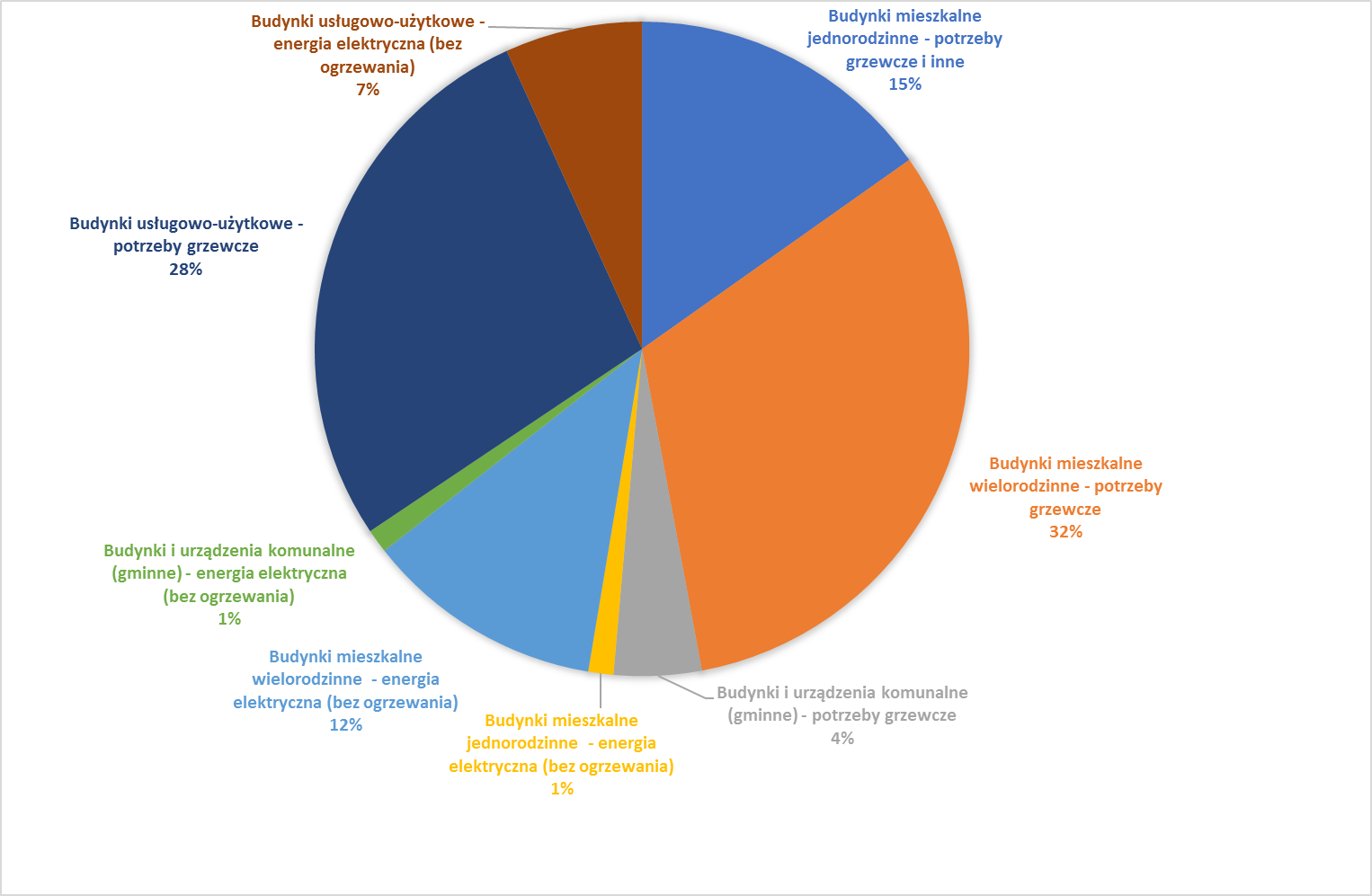 Źródło: Obliczenia własneW Mieście Legnica największa część energii cieplnej zużywana jest w sektorze mieszkalnym wielorodzinnym – ok. 32%. Następnie w sektorze działalności gospodarczej – potrzeby cieplne ok. 28%. Kolejnym sektorem jest sektor mieszkalny jednorodzinny – ok. 15%.Struktura zużycia poszczególnych paliw z emisją zanieczyszczeń PM10, PM2,5, SO2, NOx, CO2, B(a)P 
(z podziałem na sektory)MetodologiaDo obliczeń struktury paliw oraz emisji zanieczyszczeń Miasta Legnica zostało podzielona na następujące sektory:Sektor budownictwa mieszkaniowego wielorodzinnego,Sektor budownictwa mieszkaniowego jednorodzinnegoSektor budownictwa użyteczności publicznej,Sektor usługowo-handlowy i przemysłowy (emisja z procesów grzewczych),Przystępując do obliczeń zanieczyszczeń pochodzących ze źródeł energetycznego spalania paliw, podstawową rzeczą jest określenie ilości i struktura zużytych paliw oraz energii.Dla każdego z powyższych sektorów, z uwagi na różne sposoby pozyskiwania danych oraz różną metodologię wyznaczoną w podręczniku SEAP metodologia została opisana oddzielnie.Emisja zanieczyszczeń wg sektorówPrzed przystąpieniem do obliczeń emisji poszczególnych zanieczyszczeń należy wybrać służącą temu metodykę. Podręcznik SEAP proponuje dwie metody służące do obliczania emisji. Dokonując wyboru wskaźników emisji można zastosować dwa różne podejścia:Wykorzystać „standardowe” wskaźniki emisji zgodne z zasadami IPCC, które obejmują całość emisji CO2 wynikłej z końcowego zużycia energii na terenie miasta lub gminy – zarówno emisje bezpośrednie ze spalania paliw w budynkach, instalacjach i transporcie, jak i emisje pośrednie towarzyszące produkcji energii elektrycznej, ciepła i chłodu wykorzystywanych przez mieszkańców. Standardowe wskaźniki emisji bazują na zawartości węgla w poszczególnych paliwach i są wykorzystywane w krajowych inwentaryzacjach gazów cieplarnianych wykonywanych w kontekście Ramowej Konwencji Narodów Zjednoczonych w sprawie Zmian Klimatu oraz Protokołu z Kioto do tej konwencji. W tym przypadku najważniejszym gazem cieplarnianym jest CO2, a emisje CH4 i N2O można pominąć (nie trzeba ich wyliczać). Co więcej, emisje CO2 powstające w wyniku spalania biomasy/biopaliw wytwarzanych w zrównoważony sposób oraz emisje związane z wykorzystaniem certyfikowanej zielonej energii elektrycznej są traktowane jako zerowe. Standardowe wskaźniki emisji podane w tym Poradniku bazują na Wytycznych IPCC z 2006 roku. Władze lokalne mogą jednak zdecydować się na wykorzystanie innych wskaźników, które również są zgodne z zasadami IPCC.Wykorzystać wskaźniki emisji LCA (od: Life CycleAssessment – Ocena Cyklu Życia), które uwzględniają cały cykl życia poszczególnych nośników energii. W podejściu tym pod uwagę bierze się nie tylko emisje związane ze spalaniem paliw, ale też emisje powstałe na wszystkich pozostałych etapach łańcucha dostaw, w tym emisje związane z pozyskaniem surowców, ich transportem 
i przeróbką (np. w rafinerii). W zakres inwentaryzacji wchodzą więc też emisje, które występują poza granicami obszaru, na którym wykorzystywane są paliwa. W podejściu tym emisje gazów cieplarnianych związane z wykorzystaniem biomasy/biopaliw oraz certyfikowanej zielonej energii elektrycznej są uznawane za wyższe od zera.  W tym przypadku ważną rolę mogą odgrywać także emisje innych niż CO2 gazów cieplarnianych. 
W związku z tym samorząd lokalny, który zdecyduje się na zastosowanie podejścia LCA, może raportować powstałe emisje jako ekwiwalent CO2. Jeżeli jednak użyta metodologia/narzędzie pozwala na zliczanie jedynie emisji CO2, wówczas emisje należy raportować w tonach CO2.W przypadku Legnicy wykorzystano metodę standardowych wskaźników emisji. W niniejszym opracowaniu, oprócz CO2 obliczone zostały emisje pyłu zawieszonego PM10 oraz PM2,5 oraz dodatkowo SO2, NOX i CO.Dla sektorów w Mieście, przed przystąpieniem do obliczeń emisji wyliczono/oszacowano ilości energii końcowej na potrzeby energetyczne na cele grzewcze w tym na podgrzanie powietrza do wentylacji budynków i podgrzania ciepłej wody użytkowej. Ilość obliczonej energii końcowej podana została 
w gigadżulach (jednostka energii lub ciepła w układzie SI o symbolu GJ). Narodowy Fundusz Ochrony środowiska i Gospodarki Wodnej przy współpracy z Funduszami Wojewódzkimi opracował wskaźniki emisji zanieczyszczeń: Pył PM10, Pył PM2,5, CO2, Benzo(a)piren, SO2, NOX dla poszczególnych nośników energii: paliwo stałe (z wyłączeniem biomasy), gaz ziemny, olej opałowy, biomasa - drewno. Ponadto określone zostały wskaźniki dla zamiany sposobu ogrzewania lub wytwarzania ciepłej wody użytkowej na źródła elektryczne (piece, grzałki, pompy ciepła, bojlery, ogrzewacze c.w.u. itp.). Poniżej przedstawiono wskaźniki emisji zanieczyszczeń służące dla wyznaczenia emisji oraz efektu ekologicznego w jednostkach masy na jednostkę energii (źródło: NFOŚiGW).Tabela 27. Wskaźniki emisji zanieczyszczeń dla źródła poniżej 50 KW.Źródło: NFOŚiGW.Tabela 28. Wskaźniki emisji zanieczyszczeń dla źródła od 50 kW do 1 MW.Źródło: NFOŚiGWUwagi dodatkowe:W przypadku likwidacji indywidualnych węglowych źródeł ciepła i podłączania odbiorców do sieci ciepłowniczych zasilanych ze źródeł powyżej 50 MW efekt redukcji pyłu PM 10, PM 2,5, SOX, NOx
i benzo(a)pirenu należy określić jako 100 % dotychczasowej emisji. Dla CO2 wielkość redukcji należy wyznaczyć w oparciu o wskaźniki uwzględniając dominujące paliwo jakim jest opalane źródło zasilające sieć ciepłowniczą. Tabela 29. Wskaźniki emisji zanieczyszczeń dla ciepła pochodzącego z sieci ciepłowniczej w zależności od rodzaju paliwa.Źródło: NFOŚiGWW przypadku likwidacji indywidualnych węglowych źródeł ciepła i zamiany sposobu ogrzewania lub wytwarzania ciepłej wody użytkowej na źródła elektryczne (piece, grzałki, pompy ciepła, bojlery, ogrzewacze c.w.u. itp.), efekt redukcji pyłu PM 10, PM 2,5, SOX, NOx i benzo(a)pirenu należy określić jako 100 % dotychczasowej emisji. Dla CO2 wielkość redukcji należy wyznaczyć w oparciu o wskaźnik 0,812 Mg CO2/MWh uwzględniając obliczeniową ilość energii elektrycznej jaka będzie zużywana na potrzeby ogrzewania lub produkcji ciepłej wody.Wskaźniki emisji CO2 podane w podręczniku SEAP są bardzo zbliżone do powyższych. Do obliczeń emisji w Mieście wykorzystano powyższe wskaźniki.Sektor budownictwa mieszkaniowego wielorodzinnegoStruktura zużycia paliw/energii w sektorzeIlość energii końcowej w GJ dla sektora budownictwa mieszkaniowego wielorodzinnego, która posłużyła do określenia struktury zużycia energii z poszczególnych nośników oraz emisji to rzeczywista ilość energii końcowej zużytej dla sektora wg podrozdziału „Bilans energetyczny na podstawie ankiet” dla sektora budownictwa mieszkaniowego wielorodzinnego.Tabela 30. Zużycie energii cieplnej z poszczególnych nośników do celów grzewczych dla sektora budownictwa mieszkaniowego wielorodzinnego w Mieście Legnica w roku 2016.Źródło: Obliczenia własne* Rzeczywista ilość zużytego gazu w sektorze jest większa niż w tabeli powyżej i wynosi 428 719 GJ, ponieważ w mieszkalnictwie wielorodzinnym, większość mieszkanców do przygotowania posiłków używa gazu. Do rzetelnego wyznaczenia emisji (następny podrozdział) wartość ta, nie mogła zostać pominięta. Wartość ta jest również uwzględniona w rozdziale 4, podrozdział: Zużycie gazu.Wielkość emisji w sektorzeTabela 31. Emisja zanieczyszczeń z sektora budownictwa mieszkaniowego w Mieście w roku 2016.Źródło: Obliczenia własne.Sektor budownictwa mieszkaniowego jednorodzinnegoStruktura zużycia paliw/energii w sektorzeIlość energii końcowej w GJ dla sektora budownictwa mieszkaniowego jednorodzinnego, która posłużyła do określenia struktury zużycia energii z poszczególnych nośników oraz emisji to rzeczywista ilość energii końcowej zużytej dla sektora wg podrozdziału „Bilans energetyczny na podstawie ankiet” dla sektora budownictwa mieszkaniowego.Tabela 32. Zużycie energii z poszczególnych nośników do celów grzewczych dla sektora budownictwa mieszkaniowego w Mieście w roku 2016.Źródło: Obliczenia własneWielkość emisji w sektorzeTabela 33. Emisja zanieczyszczeń z sektora budownictwa mieszkaniowego w Mieście w roku 2016.Źródło: Obliczenia własne.Sektor budownictwa użyteczności publicznejStruktura zużycia paliw/energii w sektorzeIlość energii końcowej w GJ dla sektora budownictwa użyteczności publicznej, która posłużyła do określenia struktury zużycia energii z poszczególnych nośników oraz emisji to rzeczywista ilość energii końcowej zużytej dla sektora wg podrozdziału „Bilans energetyczny na podstawie ankiet” dla sektora budownictwa użyteczności publicznej.Tabela 34. Zużycie energii z poszczególnych nośników do celów grzewczych dla sektora budownictwa użyteczności publicznej w Mieście w roku 2016.Źródło: Obliczenia własneWielkość emisji w sektorzeTabela 35. Emisja zanieczyszczeń z sektora budownictwa użyteczności publicznej w roku 2016.Źródło: Obliczenia własneSektor działalności gospodarczej i przemysłuStruktura zużycia paliw/energii w sektorzeEmisję zanieczyszczeń obliczono w oparciu o zużycie energii obliczone w rozdziale 7.6 Struktura zużycia paliw i energii na cele grzewcze, w tym na podgrzanie powietrza do wentylacji budynków i podgrzania ciepłej wody użytkowej. Autorzy po dokonaniu rozpoznania i przeanalizowaniu warunków budownictwa w Mieście w sektorze działalności gospodarczej oraz analizy wszystkich otrzymanych ankiet od dystrybutorów energii (ciepło, gaz, energia elektryczna), w których podano dokładne zużycie dla danego sektora, a także dodatkowo posiłkując wyznaczoną strukturą wykorzystania paliw dla tego sektora mieszkalnego, stworzyli poniższą strukturę ilościową wykorzystywanych nośników energii. Tabela 36. Zużycie energii z poszczególnych nośników do celów grzewczych dla sektora budownictwa działalności gospodarczej i przemysłu w Mieście w roku 2016.Obliczenia własne. Wielkość emisji w sektorzeTabela 37. Emisja zanieczyszczeń z sektora działalności gospodarczej w roku 2016.Źródło: Obliczenia własneŁączna emisja zanieczyszczeń w Mieście Struktura zużycia paliw w MieściePoniżej przedstawiono strukturę energii pochodzącej z różnych nośników niezależnie od celu, któremu ma służyć. Jest to całkowita ilość energii zużywanej w Mieście.Tabela 38. Łączne zużycie energii z poszczególnych nośników w Mieście Legnica w 2016 r.Źródło: Opracowanie własneWykres 5. Łączne zużycie energii pochodzącej z poszczególnych nośników w Mieście w roku 2016 [GJ/rok].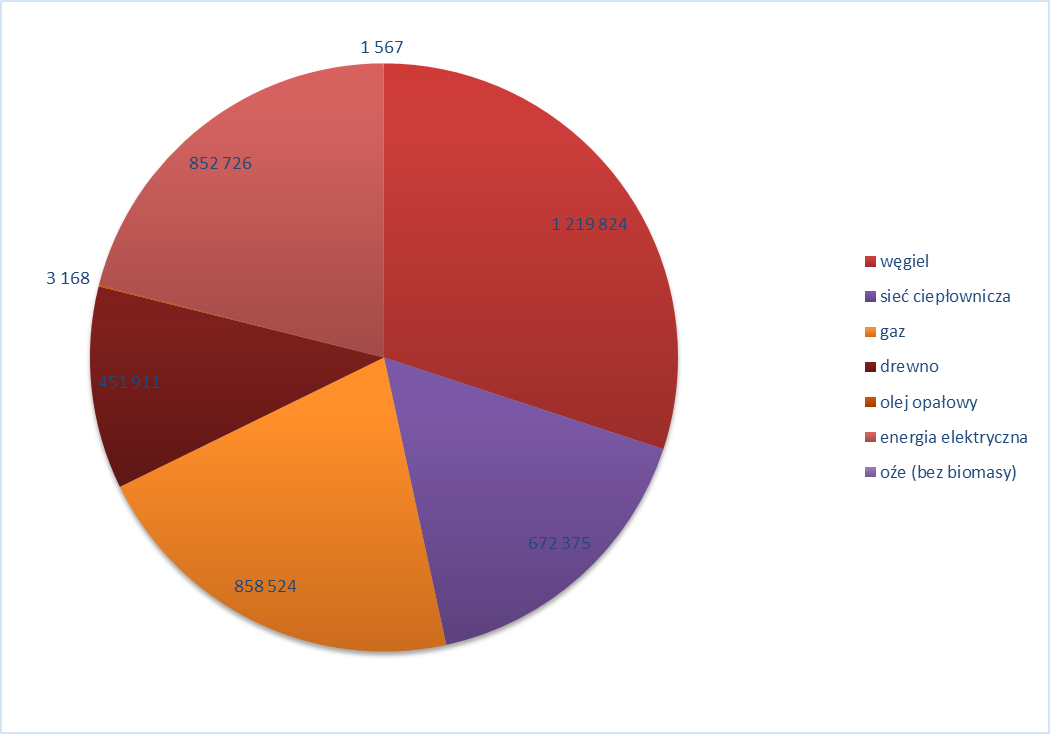 Źródło: Opracowanie własneW ujęciu globalnym w Legnicy najwięcej zużywanej energii pochodzi z paliw węglowych (ok. 30%),
 a następnie z gazu (ok. 21 %) i energii elektrycznej (ok. 21%). Kolejnym nośnikiem energii pod kątem ilości zużycia w Mieście jest sieć ciepłownicza (blisko 17%). Dominującą grupą paliw stosowanych w sektorze budynków mieszkalnych (na potrzeby cieplne) jest węgiel (ok. 46%). Węgiel, a także drewno są paliwami, które podczas spalania emitują najwięcej pyłów spośród dostępnych paliw. Fakt ten oraz dużą zawartość benzo(a)pirenu w pyle, stanowią przyczynę przekroczeń dopuszczalnych stężeń pyłów (PM10 oraz PM2,5) oraz benzo(a)pirenu w Mieście. Dodatkowo wpływa na to spalanie paliw stałych w przestarzałych kotłach.Tabela 39. Łączna emisja zanieczyszczeń w Mieście Legnica w roku 2016.Źródło: Opracowanie własneEmisja pyłu PM10 z poszczególnych sektorówW niniejszym rozdziale przedstawiono ilości zanieczyszczeń w postaci pyłu PM10 z poszczególnych sektorów w Mieście, z uwagi na jego wysoką szkodliwość na zdrowie ludzi. Konieczność zmniejszenia narażenia ludności na oddziaływanie zanieczyszczeń powietrza w strefach, w których występują znaczne przekroczenia dopuszczalnych i docelowych poziomów zanieczyszczeń, a w szczególności PM10, PM2,5 oraz emisji CO2, wynika z obowiązującej w zakresie ochrony powietrza dyrektywy Parlamentu Europejskiego i Rady 2008/50/WE z 21 maja 2008 r. w sprawie jakości powietrza i czystszego powietrza dla Europy (CAFE).Pył PM10 jest istotnym składnikiem niskiej emisji. W składzie chemicznym pyłu zawieszonego znajdują się groźne dla życia i zdrowia składniki chemiczne np. rakotwórcze wielopierścieniowe węglowodory aromatyczne, najgroźniejsze z trucizn – dioksyny, metale ciężkie, związki chloru, dwutlenki siarki, tlenki azotu, tlenki węgla i wiele innych związków, łączących się ze sobą pod wpływem niekorzystnych warunków atmosferycznych.Wykres 6. Łączna emisja pyłu PM10 z poszczególnych sektorów w Mieście Legnica w roku 2016 w [Mg].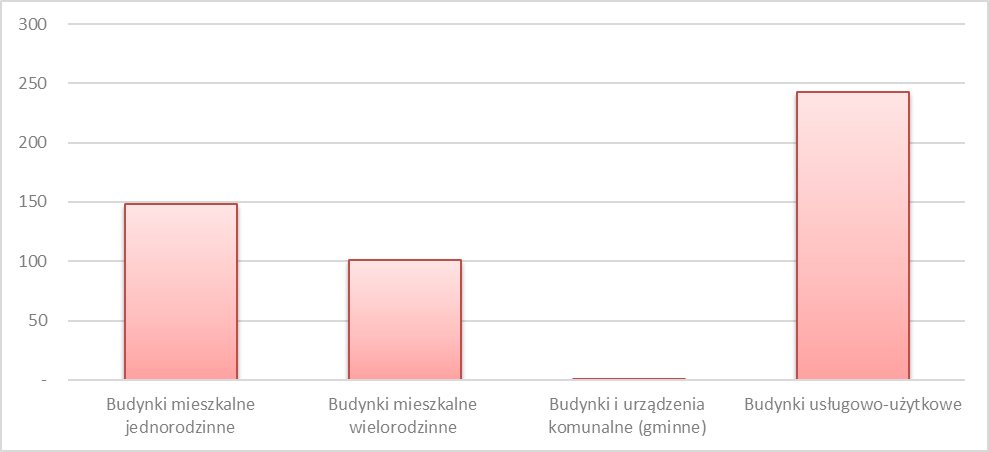 Źródło: Opracowanie własneZ powyższego wykresu wynika, że największym emitorem pyłów jest sektor budynków usługowo - użytkowych, z uwagi na duży odsetek paliw węglowych używanych na potrzeby grzewcze, dlatego należy się skupić na działaniach naprawczych właśnie w tym sektorze.Emisja CO2 z poszczególnych sektorówKolejną substancją, której emisję należy zmniejszać i monitorować, co wynika z Dyrektywy wymienionej w poprzednim rozdziale, jest CO2. Wykres 7. Łączna emisja CO2 z poszczególnych sektorów w Mieście w roku 2016 w [Mg]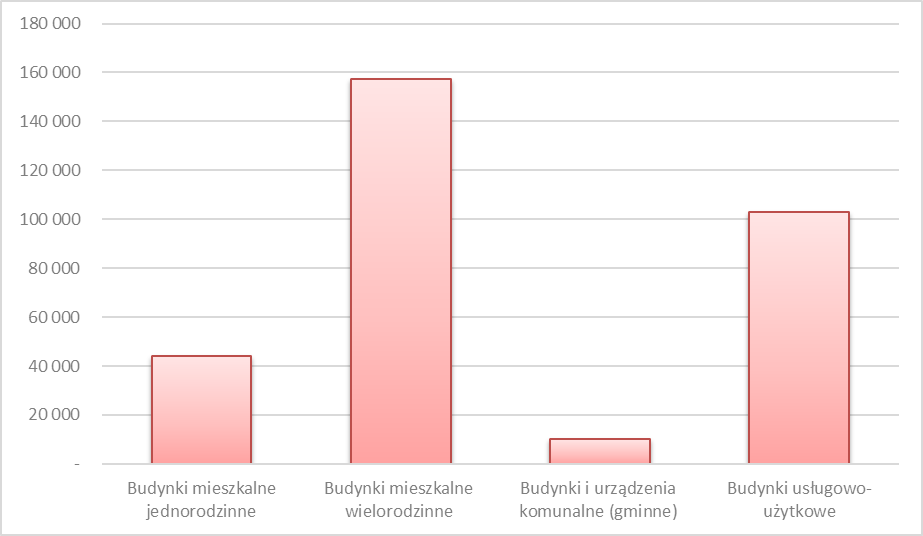 Źródło: Opracowanie własneW przypadku CO2 najwięcej tego zanieczyszczenia pochodzi z budynków mieszkalnych wielorodzinnych. Drugim, co do wielkości emisji CO2 sektorem w Mieście jest sektor sektor budynków usługowo-użytkowych.Jakość powietrza atmosferycznegoDo emitorów zanieczyszczeń powietrza zlokalizowanych na terenie Miasta zaliczyć należy przede wszystkim niskosprawne piece i piony kominowe gospodarstw domowych na węgiel i drewno oraz zanieczyszczenia komunikacyjne. Niska emisja jest źródłem takich zanieczyszczenia jak dwutlenek siarki, dwutlenek azotu, tlenek węgla, pył, sadza, a więc typowych zanieczyszczeń powstających podczas spalania paliw stałych i gazowych. W przypadku emisji bytowej, związanej z mieszkalnictwem jednorodzinnym zanieczyszczenia uwalniane na niedużej wysokości często pozostają i kumulują się 
w otoczeniu źródła emisji. W piecach węglowych często spalane są wysokokaloryczne odpady komunalne. Palenie tworzyw sztucznych „metodą chałupniczą” a więc w piecach nie przystosowanych do ich utylizacji powoduje emisję dioksyn – najbardziej toksycznych substancji chemicznych, które są wdychane przez ludzi 
i zwierzęta, a także osiadają na owocach, glebie i wodzie. Poniżej przedstawiono szczegółową analizę stanu powietrza. Ocena jakości powietrza w województwie dolnośląskim w 2016 roku wykonana wg zasad określonych 
w art. 89 ustawy – Prawo ochrony środowiska na podstawie obowiązującego prawa krajowego i UE, przez Wojewódzki Inspektorat Ochrony Środowiska we Wrocławiu.Miasto Legnica znajduje się w strefie podlegającej ocenie jakości powietrza – strefa Miasto Legnica, która została zakwalifikowana do obszarów miejscowych przekroczeń pyłu PM10 – 24-godzinne 
i średnioroczne, pyłu PM 2,5 oraz benzo(a)pirenu. Jako główną przyczynę podano - oddziaływanie emisji związanych z indywidualnym ogrzewaniem budynków.Rysunek 14. Rozkład stężeń 24-godzinnych pyłu zawieszonego PM10 na terenie województwa dolnośląskiego na podstawie wyników modelowania jakości powietrza za 2016 rok.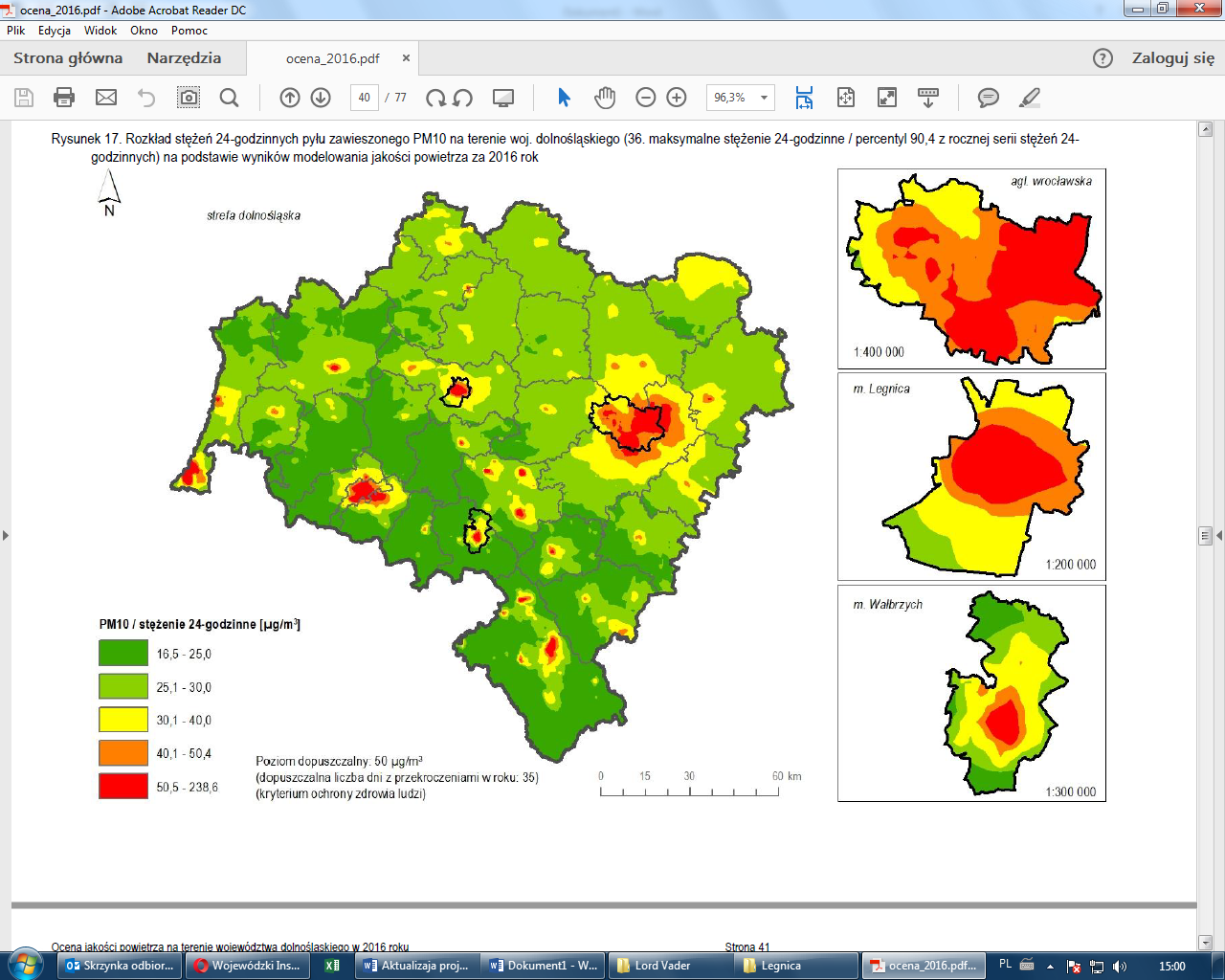 Źródło: WIOŚ Ocena Poziomów Substancji w Powietrzu oraz Wyniki Klasyfikacji Stref Województwa Dolnośląskiego za 2016r.Rysunek 15. Rozkład stężeń średniorocznych pyłu zawieszonego PM10 na terenie woj. dolnośląskiego na podstawie wyników modelowania jakości powietrza za 2016 rok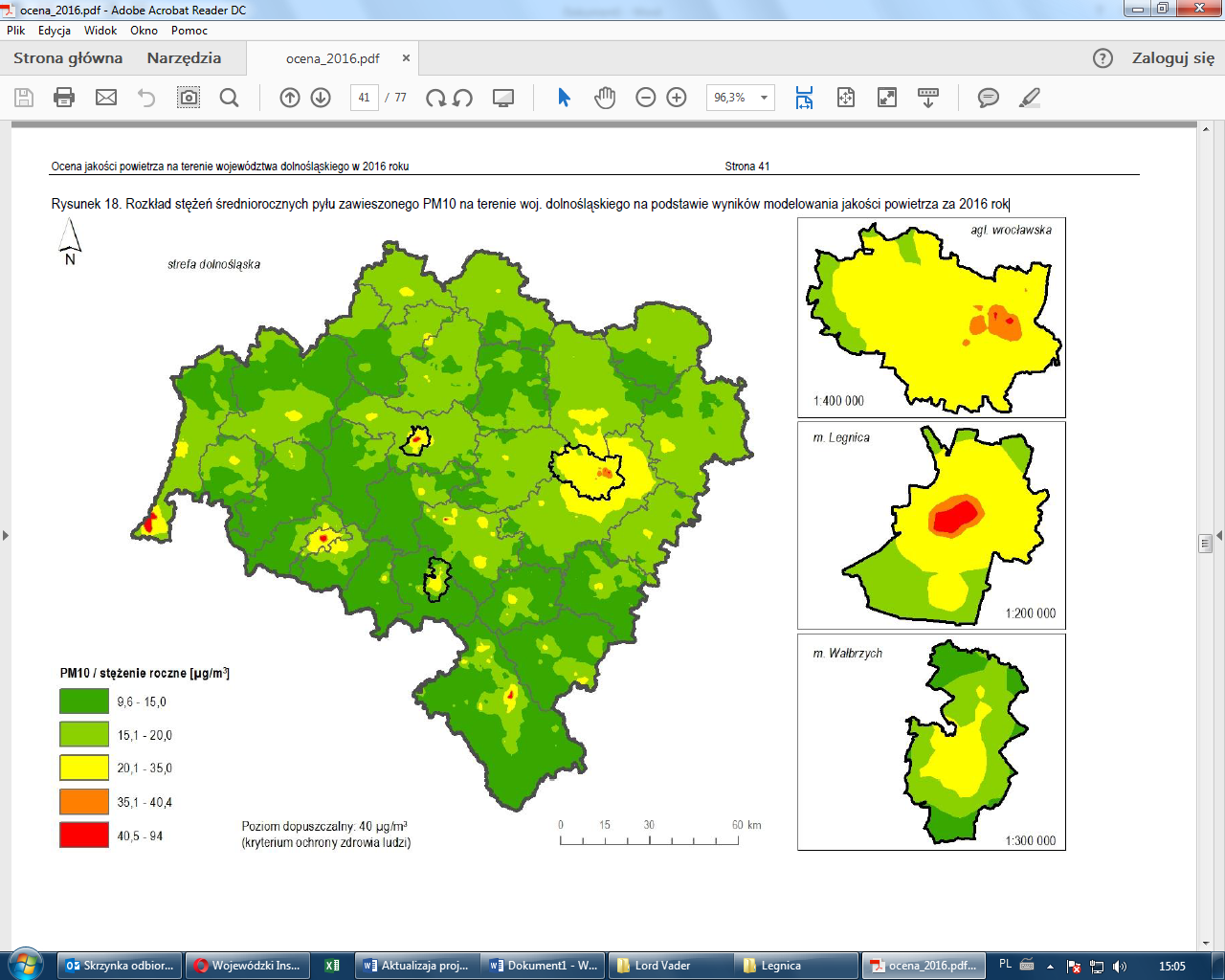 Źródło: WIOŚ Ocena Poziomów Substancji w Powietrzu oraz Wyniki Klasyfikacji Stref Województwa Dolnośląskiego za 2016r.Rysunek 16. Rozkład stężeń średniorocznych pyłu zawieszonego PM2.5 na terenie woj. dolnośląskiego na podstawie wyników modelowania jakości powietrza za 2016 rok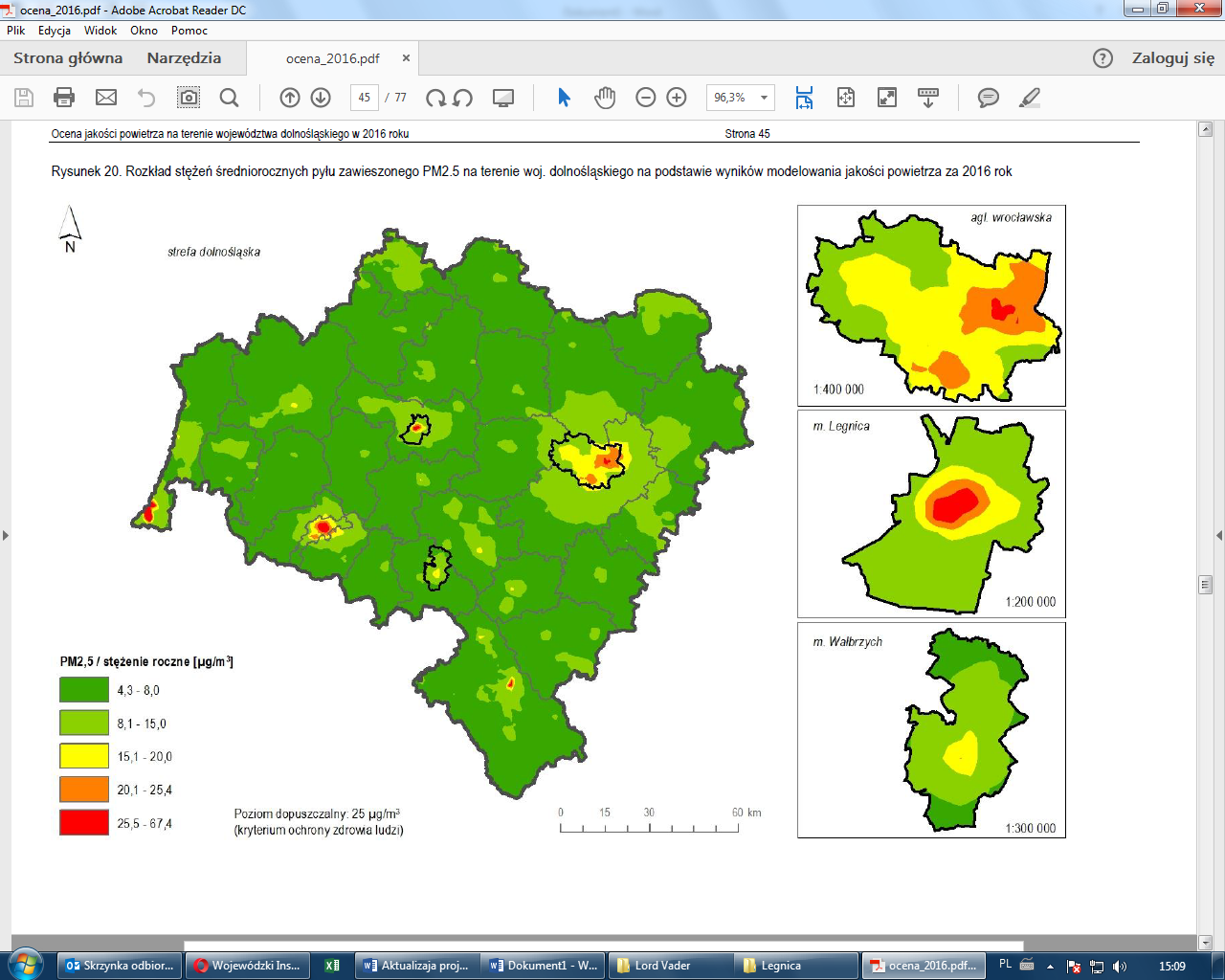 Źródło: WIOŚ Ocena Poziomów Substancji w Powietrzu oraz Wyniki Klasyfikacji Stref Województwa Dolnośląskiego za 2016r.Rysunek 17. Rozkład stężeń średniorocznych benzo(a)pirenu na terenie województwa dolnośląskiego na podstawie wyników modelowania jakości powietrza za 2016 r.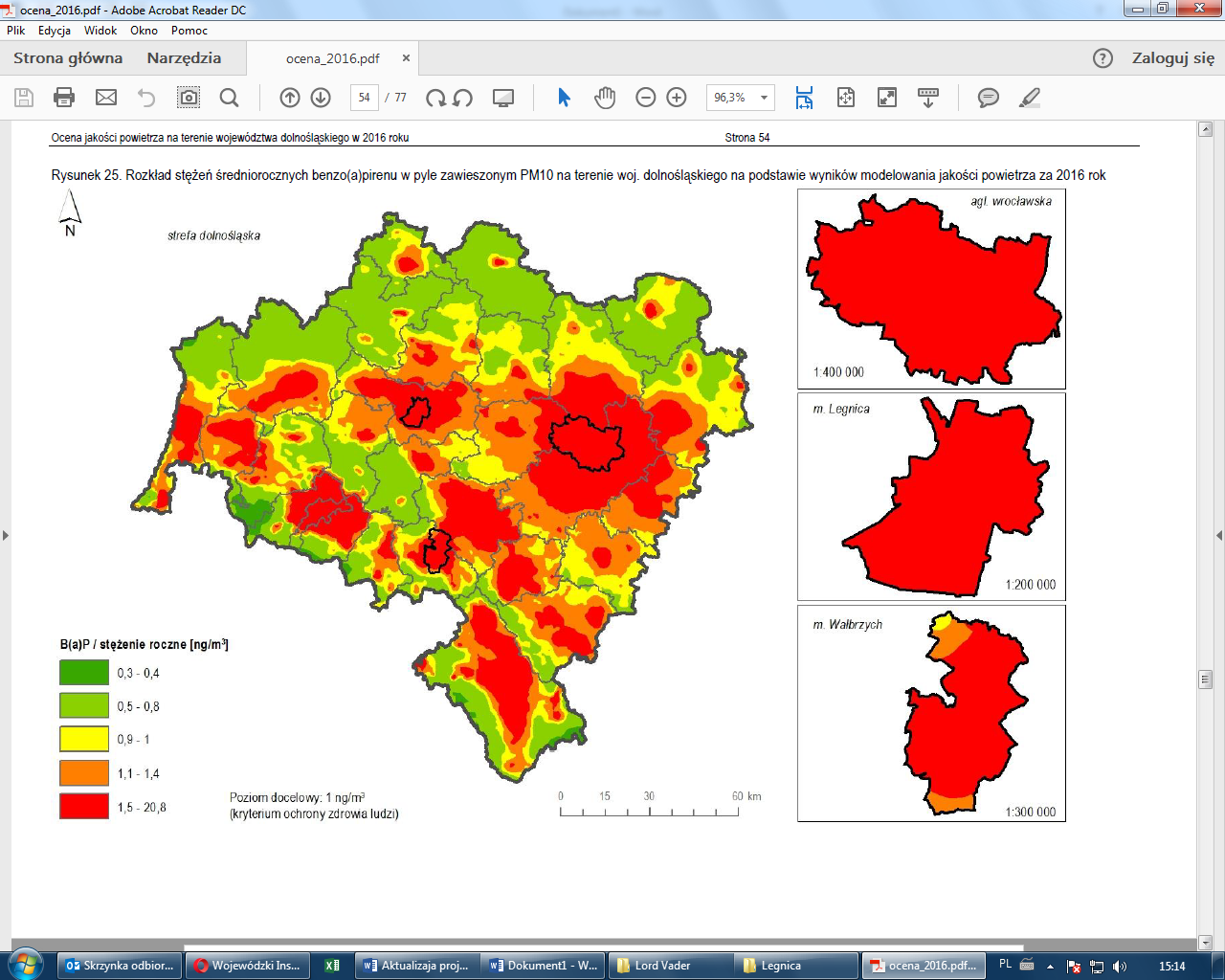 Źródło: WIOŚ Ocena Poziomów Substancji w Powietrzu oraz Wyniki Klasyfikacji Stref Województwa Dolnośląskiego za 2016r.Przedsięwzięcia racjonalizujące użytkowanie ciepła, energii elektrycznej i paliw gazowychGłównym celem przedsięwzięć racjonalizujących użytkowanie ciepła, energii elektrycznej i paliw gazowych jest zmniejszenie ogólnej konsumpcji oraz zmniejszenie energochłonności procesów. Istnieje kilka form racjonalizacji zużycia energii w zakresie systemów związanych z zachowaniem komfortu przebywania. Jedną ze nich jest odpowiednia termoizolacja przegród budowlanych. Termomodernizacja budynkówTermomodernizacja jest to poprawienie cech technicznych budynku, w celu zmniejszenia zużycia energii dla potrzeb ogrzewania, wentylacji i przygotowania ciepłej wody użytkowej. Do głównych działań termomodernizacyjnych zalicza się:Ocieplenie ścian zewnętrznych, stropodachu lub stropu do poddasza, stropu nad piwnicą,Uszczelnienie lub wymiana okien,Zmniejszenie powierzchni przeszklonych,Uszczelnienie lub wymiana drzwi zewnętrznych,Ograniczenie nadmiernej infiltracji powietrza,Modernizacja źródła ciepła,Modernizacja instalacji centralnego ogrzewania,Modernizacja instalacji ciepłej wody użytkowej,Modernizacja instalacji wentylacyjnej.Najprostszą pod względem ilościowym racjonalizacją zużycia energii jest poprawne zaizolowanie cieplne w przypadku przegród nieprzeziernych, zarówno przy ogrzewaniu jak i przy chłodzeniu. Analizując przegrody przyzierne tj. okna, drzwi szklane oraz świetliki należy zwrócić uwagę na zastosowanie szyb oraz ram, które posiadają niski współczynnik przenikania ciepła.Termomodernizacja budynków powinna być wykonywana w sposób kompleksowy, to znaczy ociepleniu i uszczelnieniu budynku powinna towarzyszyć modernizacja źródła ciepła i instalacji c.o. oraz wyposażenie w urządzenia umożliwiające regulację ilości dostarczanego ciepła w dostosowaniu do warunków zewnętrznych. Największy potencjał oszczędności energii stanowi: ocieplenie ścian zewnętrznych oraz stropów nad ostatnią kondygnacją oraz modernizacja instalacji c.o. poprzez montaż zaworów termostatycznych i regulację hydrauliczną instalacji. Znaczące zmniejszenie zużycia energii końcowej można osiągnąć poprzez zamianę nieefektywnego źródła ciepła (np. kotły i piece węglowe) na źródła o wysokiej sprawności spalania (np. kotły gazowe).Oszacowano, że w Mieście maksymalny potencjał oszczędności energii w wyniku termomodernizacji budynków mieszkalnych wynosi ok. 30 % aktualnego zapotrzebowania ciepła, co odpowiada rocznemu zużyciu energii ok. 485 tys. GJ. Wyliczenia te, dokonano przy założeniach scenariusza optymistycznego (rozdział 12).Wybrane formy racjonalizacji zużycia energiiStosowanie odzysków ciepłaUżycie tej formy stosuje się w przypadku procesów ciągłych w czasie.  W praktyce forma ta jest często spotykana w systemach wentylacyjnych nawiewno - wywiewnych. Strumień powietrza zewnętrznego, posiadający niską temperaturę, jest wstępnie ogrzewany strumieniem powietrza wywiewanego, ciepłego. Strumień ciepła przekazanego w procesie jego odzysku, zmniejsza strumień ciepła niezbędny do podgrzania powietrza końcowego, które jest wprowadzone do wentylowanych pomieszczeń.Wstępny podgrzew powietrza w wymienniku ciepła GWCZimne powietrze o niskiej temperaturze jest podawane do gruntowego wymiennika ciepła, gdzie dochodzi do podgrzania o kilka stopni. W okresie zimy płytowy wymiennik gruntowy „zwraca” zgromadzone ciepło w gruncie, dzięki temu zimne powietrze może być ogrzewane. Temperatura powietrza za GWC (gruntowy wymienniki ciepła), podobnie jak w lecie jest stabilna w ciągu doby, natomiast podczas mrozów powoli spada do wielkości stopni nieco powyżej zera w skali Celsjusza. Główną cechą wymiennika GWC jest zdolność dowilżania powietrza ogrzewanego w wymienniku
w czasie zimy. Wychodzące powietrze może zostać dowilżone nawet do 90 % aż do końca grudnia. Ta cecha poprawia parametr wilgotności powietrza w budynku w czasie chłodów.   Proces „wysychania” powietrza rozpoczyna się więc dopiero w styczniu (środek sezonu grzewczego) 
i jest spowalniany dalszym dowilżeniem powietrza przez GWC. Prawidłowe dostosowanie strugi powietrza przepływającego przez płytowy wymiennik, zapewnia maksymalnie efektywną i skuteczną wymianę ciepła. Dzięki odpowiedniej konstrukcji i konfiguracji poszczególnych elementów wymiennika redukuje się straty ciśnienia transportowanego powietrza.Regulacja termostatyczna temperatury w pomieszczeniuRacjonalizację zużycia energii w systemach grzewczych i chłodzących uzyskuje się przez regulację termostatyczną temperatury powietrza w ogrzewanych lub schładzanych powietrzach. W systemach grzewczych stosowane są głowice termostatyczne na zaworach przy grzejnikach lub wkładkach termostatycznych, wbudowanych w grzejnik. Obecnie stosuje się urządzenia regulacyjne przy ogrzewaniu pomieszczeń. Wynika to z faktu uzyskania komfortu cieplnego, dla osób przebywających 
w ogrzewanych pomieszczeniach oraz minimalizacji kosztów, związanych z ogrzewaniem pomieszczeń. O konieczności stosowania regulacji informuje prawo budowlane, które określa m.in.:temperatury obliczeniowe w pomieszczeniach w zależności od ich przeznaczenia 
i wykorzystania, minimalne warunki w zakresie temperatury w miejscach pracy,konieczność stosowania urządzeń regulacyjnych działających automatycznie.Do wymagań narzucanych przez prawo budowlane używa się zawory termostatyczne z głowicami termostatycznymi lub wkładki zaworowe w grzejnikach z zabudowanymi głowicami termostatycznymi. Zawór termostatyczny z głowicą termostatyczną stanowi regulator proporcjonalny bezpośredniego działania, ponieważ posiada zadajnik temperatury, element wykonawczy oraz czujnik temperatury wbudowany w pokrętło głowicy. Takie rozwiązanie jest predysponowane do regulacji temperatury 
w pomieszczeniach ogólnodostępnych, gdzie układ regulacyjny jest systemowo chroniony przed dostępem osób trzecich (np. w szkołach, biurach, czy pomieszczeniach użyteczności publicznej). 
W pomieszczeniu o regulowanej temperaturze musi znajdować się czujnik, ale często czujnik zabudowywany jest w specjalnej wentylowanej obudowie ochronnej lub poza bezpośrednią strefą przebywania ludzi. Systemy regulacyjne temperatury z głowicami termostatycznymi gwarantują wysoka jakość regulacji przy zachowaniu prostoty rozwiązania. Ograniczenia czasu występowania temperatury komfortuRedukcja zużycia energii powinna dotyczyć okresów, gdy pomieszczenia nie są używane lub mogą być używane przy ograniczeniu temperatury. Przykładem są systemy grzewcze z osłabieniem nocnym. Podczas nieobecności lub snu wskazane jest zmniejszenie temperatury w sypialni. Regulację taką umożliwiają regulatory elektroniczne, programowalne. Używane są regulatory pokojowe typu HERZ 1779123, które są urządzeniami do indywidualnej regulacji w oddzielnych pomieszczeniach z programowaniem czasów i temperatur. Stosowane są do sterowania ogrzewania wodnego, elektrycznego, palników, pomp obiegowych lub napędów termicznych.Optymalny komfort cieplny w pomieszczeniu, przy minimalizacji kosztów zużycia energii, zapewniony jest dzięki indywidualnemu doborowi w programie tygodniowym profilu temperatury dla każdego z dni tygodnia. Oszczędności energetyczne w czasie dłuższej nieobecności mogą być od razu uwzględnione 
w rocznym programie sterowania.Redukcja zużycia energii elektrycznej przez instalacje towarzysząceRacjonalizacja zużycia energii może także być związana z systemem dystrybucji czynnika stosowania regulacji ilościowej w miejsce regulacji jakościowej. W przypadku regulacji ilościowej strumień krążącego czynnika jest słaby i nie zależy od chwilowej mocy instalacji grzewczej czy chłodzącej. Moc elektryczna pomp cyrkulacyjnych jest prawie stała, czy zapotrzebowanie na ciepło lub zimno jest rożne. W przypadku zastosowania regulacji ilościowej istnieje dokładne odwzorowanie mocy elektrycznej do napędu pomp obiegowych w funkcji mocy grzewczej przekazywanej przez instalacje grzewczą.Systemy ogrzewania niskoparametrycznegoPoprawę uwarunkowań związanych z komfortem cieplnym są systemy ogrzewania powierzchniowego. Przykładem ogrzewania powierzchniowego jest ogrzewanie podłogowe, natomiast nowością jest ogrzewanie ścienne lub sufitowe. Podstawową cechą jest wykorzystywanie powierzchni przegród budowlanych do przekazania strumienia ciepła na pokrycie strat i/lub kompensacji chłodu wprowadzanego z zimnym powietrzem wentylacyjnym.Duża powierzchnia grzewcza oznacza niską temperaturę samej powierzchni grzejącej, przy zachowaniu niezmienionej wydajności całkowitej. Oznacza to redukcję konsumpcji ciepła, która wynika z niższej temperatury w pomieszczeniach oraz bardziej efektywne wykorzystanie konwencjonalnych 
i niekonwencjonalnych źródeł ciepła. Przy dużej powierzchni grzejącej, jest większy udział promieniowania w przekazywaniu ciepła niż przy ogrzewaniu tradycyjnym, a więc komfort cieplny jest odczuwalny przy niższej temperaturze powietrza. Niska temperatura powietrza oznacza również mniejsze zapotrzebowanie na strumień ciepła ogrzewanych pomieszczeń.Także niskie zapotrzebowanie na strumień ciepła wynika z mniejszego zapotrzebowania na tzw. ciepło wentylacyjne. Powietrze zewnętrze musi być podgrzane do niższej temperatury, która panuje
w pomieszczeniu ogrzewanym.Rozpatrując pomieszczenia z wentylacją grawitacyjną bez nawiewników z czujnikami higrostatycznymi, mniejsza różnica temperatur pomiędzy powietrzem zewnętrznym, a powietrzem w pomieszczeniu, oznacza także mniejsze wychłodzenie przez tzw. nadmierną wentylację zimą w okresie niskich temperatur, ponieważ jest mniejszy moduł napędowy procesu. Gdy grzejnik powierzchniowy pracuje przy niższej temperaturze czynnika grzewczego bardziej efektywnie mogą pracować tradycyjne źródła ciepła tj. kotły kondensacyjne czy pomy ciepła. Dzięki niskiej temperaturze zasilania istnieje możliwość praktycznego wykorzystania części energii z niekonwencjonalnych źródeł ciepła (systemy solarne, systemy odzysku ciepła kondensacji czynników ziębniczych z instalacji ziębniczych, czy klimatyzacyjnych).Ogrzewanie powierzchniowe, dzięki rozciągnięciu powierzchni grzewczej na rozległym obszarze ogrzewanych pomieszczeń, pozwalają na znaczną redukcję temperatur pomiędzy podłogą, a sufitem oraz powoduje jednorodne pole promieniowania w całym obszarze.Wydajność ogrzewania ściennego zależy od temperatury czynnika grzewczego, jego ochłodzenia oraz temperatury w pomieszczeniach. Płyty systemowe ogrzewania ściennego mogą być adaptowane do ogrzewania podłogowego lub ogrzewania sufitowego.System ogrzewania ściennego można wykorzystywać także do schładzania ściennego. System suchy ogrzewania ściennego, w pełnym zakresie może stanowić konkurencję do systemu mokrego ogrzewania ściennego. Racjonalizacja zużycia gazu ziemnegoWielkość potencjału racjonalizacji zużycia gazu ziemnego wynika z realizacji przedsięwzięć termomodernizacyjnych w budynkach i jest proporcjonalna do udziału gazu w rynku ciepła na terenie gminy. Również zastosowanie nowoczesnych urządzeń o większej sprawności sprzyja racjonalizacji zużycia gazu. Zmiana systemu zaopatrywania budynków w ciepłoMiasto Legnica posiada sieć ciepłowniczą. W celu redukcji niskiej emisji, szczególnie uciążliwej 
w okresie zimowym, proponuje się w pierwszej kolejności likwidację punktowych źródeł ciepła poprzez połączenia do sieci ciepłowniczej lub zamianę istniejących węglowych źródeł na gazowe. Racjonalizacja zużycia energii elektrycznejWielkość potencjału racjonalizacji zużycia energii elektrycznej jest zróżnicowana w zależności od sposobu jej użytkowania i jest szacowana w wysokości:od 8% do 15% w urządzeniach gospodarstwa domowego (pralki, chłodziarki, kuchnie elektryczne, sprzęt audio-wideo itp.),od 12% do 25% w urządzeniach energetycznych (pompy, wentylatory, kompresory, napędy, transport itp.),od 25% do 50% w oświetleniu budynków, ulic i dróg.Główne kierunki racjonalizacji to:modernizacja oświetlenia dróg, ulic i placów,stopniowa wymiana oświetlenia żarowego na energooszczędne,montaż energooszczędnych opraw oświetleniowych,montaż urządzeń automatycznego włączania i wyłączania oświetlenia,montaż urządzeń do regulacji natężenia oświetlenia w pomieszczeniach,zastąpienie oświetlenia ogólnego oświetleniem zlokalizowanym,stopniowa wymiana maszyn i urządzeń elektroenergetycznych na bardziej efektywne,regularna konserwacja i czyszczenie urządzeń i oświetlenia,powszechna edukacja,zapewnienie dostępu do informacji o energooszczędnych urządzeniach elektroenergetycznych.Możliwości stosowania środków poprawy efektywności energetycznej w rozumieniu art. 6 ust. 2 ustawy z dnia 20 maja 2016 r. o efektywności energetycznej Aspekty prawne dotyczące efektywności energetycznejOd chwili powstania obowiązku narzuconego przez ustawę Prawo energetyczne posiadania przez gminy Założeń do planu zaopatrzenia w ciepło, energię elektryczną i paliwa gazowe do chwili obecnej 
w przepisach wprowadzono szereg istotnych zmian, które poszerzyły zakres tych założeń. Potrzeba zmian w ustawie Prawo energetyczne wynikła między innymi z wejścia w życie Ustawy z dnia 20 maja 2016 r. o efektywności energetycznej (Dz.U. z dnia 20 maja 2016 r. poz. 831). Zgodnie z art. 6 ustawy O efektywności energetycznej jednostka sektora publicznego, realizując swoje zadania, stosuje co najmniej jeden z wymienionych w ustawie środków poprawy efektywności energetycznej. Środkami tymi są:1) realizacja i finansowanie przedsięwzięcia służącego poprawie efektywności energetycznej;2) nabycie urządzenia, instalacji lub pojazdu, charakteryzujących się niskim zużyciem energii oraz niskimi kosztami eksploatacji;3) wymiana eksploatowanego urządzenia, instalacji lub pojazdu na urządzenie, instalację lub pojazd, 
o których mowa w pkt 2, lub ich modernizacja;4) realizacja przedsięwzięcia termomodernizacyjnego w rozumieniu ustawy z dnia 21 listopada 2008 r. o wspieraniu termomodernizacji i remontów (Dz. U. z 2014 r. poz. 712 oraz z 2016 r. poz. 615);5) wdrażanie systemu zarządzania środowiskowego, o którym mowa w art. 2 pkt 13 rozporządzenia Parlamentu Europejskiego i Rady (WE) nr 1221/2009 z dnia 25 listopada 2009 r. w sprawie dobrowolnego udziału organizacji w systemie ekozarządzania i audytu we Wspólnocie (EMAS), uchylającego rozporządzenie (WE) nr 761/2001 oraz decyzje Komisji 2001/681/WE i 2006/193/WE (Dz. Urz. UE L 342 z 22.12.2009, str. 1, z późn. zm.), potwierdzone uzyskaniem wpisu do rejestru EMAS, 
o którym mowa w art. 5 ust. 1 ustawy z dnia 15 lipca 2011 r. o krajowym systemie ekozarządzania 
i audytu (EMAS) (Dz. U. poz. 1060).Jednostka sektora publicznego informuje o stosowanych środkach poprawy efektywności energetycznej na swojej stronie internetowej lub w inny sposób zwyczajowo przyjęty w danej miejscowości. Jednostka sektora publicznego może zrealizować i sfinansować na podstawie umowy o poprawę efektywności energetycznej przedsięwzięcie służące poprawie efektywności energetycznej. Umowa 
o poprawę efektywności energetycznej określa w szczególności:możliwe do uzyskania oszczędności energii w wyniku realizacji inwestycji skutkującej poprawą efektywności energetycznej z zastosowaniem środka poprawy efektywności energetycznej;sposób ustalania wynagrodzenia, którego wysokość jest uzależniona od oszczędności energii uzyskanej w wyniku realizacji inwestycji.Szczegółowe informacje o umowie o poprawie efektywności energetycznej zawiera podręcznik skierowany do jednostek sektora publicznego (http://www.me.gov.pl/files/upload/8139/Podrecznik-Sektor_publiczny_OSTATECZNY.pdf).Przedsięwzięcie służące poprawie efektywności energetycznej może być realizowane w formule partnerstwa publiczno-prywatnego (źródło: ppp.gov.pl).Implementacja Ustawy z dnia 20 maja 2016 r. o efektywności energetycznej wprowadziła zmiany do ustawy Prawo energetyczne dotyczące bezpośrednio samorządów lokalnych. I tak, zgodnie w art. 18 do zadań własnych gminy w zakresie zaopatrzenia w energię elektryczną ciepło i paliwa gazowe należy: Planowanie i organizacja zaopatrzenia w ciepło, energię elektryczną i paliwa gazowe na obszarze gminy;Planowanie oświetlenia znajdujących się na terenie gminy:a) miejsc publicznych,b) dróg gminnych, dróg powiatowych i dróg wojewódzkich,c) dróg krajowych, innych niż autostrady i drogi ekspresowe w rozumieniu ustawy z dnia 21 marca 1985 r. o drogach publicznych (Dz. U. z 2015 r. poz. 460 i 774), przebiegających 
w granicach terenu zabudowy,d) części dróg krajowych, innych niż autostrady i drogi ekspresowe w rozumieniu ustawy z dnia 27 października 1994 r. o autostradach płatnych oraz o Krajowym Funduszu Drogowym (Dz. U. z 2015 r. poz. 641 i 901), wymagających odrębnego oświetlenia:- przeznaczonych do ruchu pieszych lub rowerów,- stanowiących dodatkowe jezdnie obsługujące ruch z terenów przyległych do pasa drogowego drogi krajowej;Finansowanie oświetlenia znajdujących się na terenie gminy:a) ulic,b) placów,c) dróg gminnych, dróg powiatowych i dróg wojewódzkich,d) dróg krajowych, innych niż autostrady i drogi ekspresowe w rozumieniu ustawy 
z dnia 21 marca 1985 r. o drogach publicznych, przebiegających w granicach terenu zabudowy, e) części dróg krajowych, innych niż autostrady i drogi ekspresowe w rozumieniu ustawy z dnia 27 października 1994 r. o autostradach płatnych oraz o Krajowym Funduszu Drogowym, wymagających odrębnego oświetlenia: - przeznaczonych do ruchu pieszych lub rowerów, - stanowiących dodatkowe jezdnie obsługujące ruch z terenów przyległych do pasa drogowego drogi krajowej; planowanie i organizacja działań mających na celu racjonalizację zużycia energii i promocję rozwiązań zmniejszających zużycie energii na obszarze gminy; ocena potencjału wytwarzania energii elektrycznej w wysokosprawnej kogeneracji oraz efektywnych energetycznie systemów ciepłowniczych lub chłodniczych na obszarze gminy. Gmina realizuje zadania, o których mowa w ust. 1, zgodnie z: 1) miejscowym planem zagospodarowania przestrzennego, a w przypadku braku takiego planu - 
z kierunkami rozwoju gminy zawartymi w studium uwarunkowań i kierunków zagospodarowania przestrzennego gminy; 2) odpowiednim programem ochrony powietrza przyjętym na podstawie art. 91 ustawy z dnia 7 kwietnia 2001 r. - Prawo ochrony środowiska.Ponadto wprowadzono zmiany dotyczące stricte zakresu samych „Założeń do planu zaopatrzenia 
w ciepło (…)”,. Zgodnie z art. 19 ustawy Prawo energetyczne:Wójt (burmistrz, prezydent miasta) opracowuje projekt założeń do planu zaopatrzenia 
w ciepło, energię elektryczną i paliwa gazowe, zwany dalej „projektem założeń”. Projekt założeń sporządza się dla obszaru gminy co najmniej na okres 15 lat i aktualizuje co najmniej raz na 3 lata. Projekt założeń powinien określać: 1) ocenę stanu aktualnego i przewidywanych zmian zapotrzebowania na ciepło, energię elektryczną i paliwa gazowe; 2) przedsięwzięcia racjonalizujące użytkowanie ciepła, energii elektrycznej i paliw gazowych;3) możliwości wykorzystania istniejących nadwyżek i lokalnych zasobów paliw i energii, 
z uwzględnieniem energii elektrycznej i ciepła wytwarzanych w instalacjach odnawialnego źródła energii, energii elektrycznej i ciepła użytkowego wytwarzanych w kogeneracji oraz zagospodarowania ciepła odpadowego z instalacji przemysłowych; 3a) możliwości stosowania środków poprawy efektywności energetycznej w rozumieniu art. 
6 ust. 2 ustawy z dnia 20 maja 2016 r. o efektywności energetycznej;4) zakres współpracy z innymi gminami.Wg definicji z Ustawy o efektywności energetycznej efektywność energetyczna to stosunek uzyskanej wielkości efektu użytkowego danego obiektu, urządzenia technicznego lub instalacji, w typowych warunkach ich użytkowania lub eksploatacji, do ilości zużycia energii przez ten obiekt, urządzenie techniczne lub instalację, albo w wyniku wykonanej usługi niezbędnej do uzyskania tego efektu.Efekt użytkowy natomiast to efekt uzyskany w wyniku dostarczenia energii do danego obiektu, urządzenia technicznego lub instalacji, w szczególności wykonanie pracy mechanicznej, zapewnienie komfortu cieplnego lub oświetlenie.Potocznie mówiąc efektywnością energetyczną jest powszechnie rozumiana oszczędność użytkowania, wytwarzania oraz przesyłania i dystrybucji energii. Efektywność energetyczna – cele i zadaniaPoprawa efektywności energetycznej oraz racjonalne wykorzystywanie istniejących zasobów energetycznych, w perspektywie wzrastającego zapotrzebowania na energię, są obszarami do których Polska przywiązuje wielką wagę. Priorytetowym celem Rządu stało się stworzenie ram prawnych oraz systemu wsparcia działań związanych z poprawą efektywności energetycznej.Ustawa z dnia 20 maja 2016 r. o efektywności energetycznej określa:zasady opracowywania krajowego planu działań dotyczącego efektywności energetycznej uwzgledniającego w szczególności cel w zakresie oszczędności energii;zadania jednostek sektora publicznego w zakresie efektywności energetycznej (patrz rozdział 11.1);zasady realizacji obowiązku uzyskania oszczędności energii (system białych certyfikatów);zasady przeprowadzania audytu energetycznego przedsiębiorstwa.Ustawa zapewnia pełne wdrożenie przepisów dyrektywy 2012/27/UE w sprawie efektywności energetycznej. Przepisy ustawy weszły w życie z dniem 1 października 2016 r.KRAJOWY PLAN DZIAŁAŃ DOTYCZĄCY EFEKTYWNOŚCI ENERGETYCZNEJ (KPDEE)Zgodnie z przepisami ustawy z dnia 20 maja 2016 r. o efektywności energetycznej kolejny Krajowy plan działań dotyczący efektywności energetycznej ma zostać opracowany do dnia 31 stycznia 2017 r. następnie zatwierdzony, w drodze uchwały, przez Radę Ministrów. Po przyjęciu dokumentu przez Radę Ministrów zostanie on przekazany do Komisji Europejskiej do dnia 30 kwietnia 2017. Krajowy Plan działań dotyczący efektywności energetycznej jest opracowywany w związku 
z obowiązkiem przekazywania do Komisji Europejskiej sprawozdań na podstawie dyrektywy 2006/32/WE w sprawie efektywności końcowego wykorzystania energii i usług energetycznych oraz dyrektywy 2012/27/UE w sprawie efektywności energetycznej. Zawiera opis planowanych środków poprawy efektywności energetycznej określających działania mające na celu poprawę efektywności energetycznej w poszczególnych sektorach gospodarki, niezbędnych dla realizacji krajowego celu w zakresie oszczędnego gospodarowania energią na 2016 r., a także środków służących osiągnięciu ogólnego celu w zakresie efektywności energetycznej rozumianego jako uzyskanie 20 % oszczędności w zużyciu energii pierwotnej w Unii Europejskiej do 2020 r. Cel ten rozumiany jest, jako osiągnięcie w latach 2010-2020 ograniczenia zużycia energii pierwotnej o 13,6 Mtoe, co w warunkach wzrostu gospodarczego oznacza także poprawę efektywności energetycznej gospodarki. Cel wyrażony został również w kategoriach bezwzględnego poziomu zużycia energii pierwotnej - 96,4 Mtoe i finalnej - 71,6 Mtoe w 2020 r. Cel efektywności energetycznej na 2020 r. został ustalony na podstawie danych opracowanych w ramach analiz i prognoz przeprowadzonych na potrzeby dokumentu rządowego „Polityka energetyczna Polski do 2030 roku”. Z analiz tych wynika, że ograniczenie zużycia energii pierwotnej będzie rezultatem szeregu już wdrożonych przedsięwzięć, jak również realizacji ambitnych działań służących poprawie efektywności energetycznej, zapisanych 
w polityce energetycznej państwa.Polska osiągnęła istotny postęp w realizacji krajowego celu w zakresie oszczędnego gospodarowania energią, to jest osiągnięcia w 2016 r. oszczędności energii finalnej w ilości nie mniejszej niż 9% średniego krajowego zuźycia tej energii z lat 2001-2005. Efektem wzrostu PKB szybszego od tempa zużycia energii jest zaobserwowana malejąca energochłonność pierwotna i finalna, z wyjątkiem 2010 r. W latach 2006-2009 tempo poprawy przekroczyło 5% w przypadku energochłonności pierwotnej i wyniosło blisko 4% w przypadku energochłonności finalnej. Sektorem gospodarki, w którym występuje największe zapotrzebowanie na energię finalną jest przemysł, choć jego zapotrzebowanie spadło z ok. 32% w 2000 r. do 24% w 2011 r. przemysły energochłonne (hutniczy, chemiczny i mineralny) przypada ok. 60% zużycia energii w przemyśle przetwórczym. Znaczny wzrost zapotrzebowania na energię wystąpił w tym samym czasie w sektorze transportu - z 17% do 27%. Udział konsumpcji gospodarstw domowych waha się w granicach 32-30%, natomiast udział rolnictwa spadł z 10% do 6%. Zmiany te odzwierciedlają kierunki rozwoju gospodarki (np. wzrost wymiany handlowej z zagranicą), a także działania podejmowane w sektorze przemysłowym (racjonalizacja zużycia związana z rosnącymi cenami nośników energii). Wzrost zapotrzebowania na energię ze strony transportu był wynikiem istotnego zwiększenia wolumenu przewozów, zarówno towarowych (pochodna wzrostu aktywności gospodarczej), jak również osobowych (wzrost zamożności społeczeństwa, wzrost nasycenia rynku samochodów osobowych). Dystans Polski do średniej europejskiej w zakresie najważniejszych wskaźników efektywności energetycznej obniżył się do kilkunastu procent, jednakże w stosunku do najefektywniejszych gospodarek ciągle pozostaje znaczący. Bardzo ważnymi instrumentami finansowymi wspierającymi realizację inwestycji energooszczędnych są programy wdrażane przez Narodowy Fundusz Ochrony Środowiska i Gospodarki Wodnej (NFOŚiGW), środki pochodzące z Programu Operacyjnego Infrastruktura i Środowisko (POIiŚ) w latach 2007-2013 i w latach 2014-2020 oraz kredyty preferencyjne. Programy te opisane są szczegółowo w rozdziale 11.3 i 11.4. SYSTEM ZOBOWIĄZUJĄCY DO EFEKTYWNOŚCI ENERGETYCZNEJ 
(ZWANY INACZEJ SYSTEMEM BIAŁYCH CERTYFIKATÓW)Ustawa z 15 kwietnia 2011 r. o efektywności energetycznej wprowadziła system świadectw efektywności energetycznej tzw. „białych certyfikatów”, jest to mechanizm stymulujący i wymuszający zachowania prooszczędnościowe. Na przedsiębiorstwa sprzedające energię elektryczną, ciepło lub paliwa gazowe odbiorcom końcowym ustawa nakłada obowiązek pozyskania i przedstawienia do umorzenia Prezesowi Urzędu Regulacji Energetyki określonej ilości świadectw efektywności energetycznej lub uiszczenia opłaty zastępczej.Do wydawania tych świadectw oraz ich umarzania upoważniony jest Prezes URE, a wynikające z nich prawa majątkowe są zbywalne i stanowią towar giełdowy podlegający obrotowi na Towarowej Giełdzie Energii.Białe certyfikaty, czyli świadectwa efektywności energetycznej, można było otrzymać za wykonane już działanie proefektywnościowe lub takie, które dopiero jest w planach.Świadectwo efektywności energetycznej można otrzymać za działanie, w wyniku którego roczna oszczędność energii jest nie mniejsza niż 10 ton oleju ekwiwalentnego (toe) lub też za grupę działań tego samego rodzaju, których łączny efekt przekroczy 10 toe.Katalog inwestycji pro-oszczędnościowych został ogłoszony w drodze obwieszczenia Ministra Gospodarki z dnia 21 grudnia 2012 r.Przedsiębiorca mógł uzyskać daną ilość certyfikatów na podstawie przetargu na wybór przedsięwzięć służących poprawie efektywności energetycznej ogłaszanego przez Prezesa URE.Prezes URE w latach 2012-2016 ogłosił pięć przetargów na wybór przedsięwzięć służących poprawie efektywności energetycznej. Szczegółowe informacje odnośnie przetargów można znaleźć na stronie internetowej Urzędu Regulacji Energetyki w zakładce efektywność energetyczna http://bip.ure.gov.pl/bip/efektywnosc-energetyczn/przetargi.GŁÓWNE ZMIANY WPROWADZONE W SYSTEMIE BIAŁYCH CERTYFIKATÓW USTAWĄ Z DNIA 20 MAJA 2016 R.Ustawa z 20 maja 2016 r. zmodyfikowała system białych certyfikatów - podmioty zobowiązane (przedsiębiorstwa sprzedające energię elektryczną, ciepło lub paliwa gazowe odbiorcom końcowym):mają zrealizować przedsięwzięcie służące poprawie efektywności energetycznej u odbiorcy końcowego, lubuzyskać/zakupić białe certyfikaty, które przedstawią do umorzenia Prezesowi Urzędu Regulacji Energetyki.W szczególnych przypadkach obowiązek można rozliczyć opłatą zastępczą, jednak sposób ten zostaje stopniowo wyeliminowany (tylko 30% obowiązku w 2016 r., 20% w 2017 r., 10% w 2018).Nowe przepisy znoszą obowiązek organizacji przetargu na świadectwa efektywności energetycznej. Aby uzyskać białe certyfikaty należy złożyć do Prezesa URE wniosek o świadectwo efektywności energetycznej wraz z audytem efektywności energetycznej.AUDYT ENERGETYCZNY - OBOWIĄZEK DUŻYCH PRZEDSIĘBIORCÓWUstawa z dnia 20 maja 2016 r. wprowadza obowiązek przeprowadzenia audytu energetycznego przedsiębiorstwa dla tzw. dużych przedsiębiorców.Audyt energetyczny ma na celu:przeprowadzenie szczegółowych i potwierdzonych obliczeń dotyczących proponowanych przedsięwzięć służących poprawie efektywności energetycznej;dostarczenie informacji o potencjalnych oszczędnościach energii.Należy dokonać szczegółowego przeglądu zużycia energii, odpowiadającego za co najmniej 90% całkowitego zużycia energii, związanego z działalnością świadczoną przez dane przedsiębiorstwo. Przegląd ten obejmuje zużycie energii w budynkach, instalacjach oraz w transporcie.Audyt energetyczny przedsiębiorstwa powinien być przeprowadzany przez podmiot niezależny od audytowanego przedsiębiorcy, posiadający wiedzę oraz doświadczenie zawodowe w przeprowadzaniu tego rodzaju audytu. Stąd w przypadku, gdy audyt ten będzie przeprowadzany przez ekspertów wewnętrznych przedsiębiorstwa, nie mogą oni być bezpośrednio zaangażowani w działalność będącą przedmiotem audytu.Ustawa nie doprecyzowuje szczegółowych kryteriów, na podstawie których należy przeprowadzić audyt energetyczny przedsiębiorstwa, zatem pozostawia swobodę przedsiębiorcom, którzy mają elastyczność w doborze sposobu przeprowadzenia audytu energetycznego, tj. w oparciu o przepisy ustawy z 20 maja 2016 r., normy EN 16247, konkretnego standardu np. ISO 50001.Audyt powinien zostać przeprowadzony do dnia 30 września 2017 r. tj. w ciągu 12 miesięcy od dnia wejścia w życie ustawy.Dodatkowe informacje dotyczące obowiązku sporządzenia audytu energetycznego przedsiębiorstwa zostały zamieszczone na stronie internetowej Prezesa Urzędu Regulacji Energetyki (link do strony URE https://www.ure.gov.pl/pl/stanowiska/6692,Informacja-nr-462016.html). Możliwości stosowania środków efektywności energetycznej – finansowanieW Polsce istnieje obecnie dużo możliwości wsparcia inwestycji w poprawę efektywności energetycznej. Wspierany jest szereg przedsięwzięć z tym związanych od zarządzania energią, poprzez inwestycje we wszelkiego rodzaju źródła energii odnawialnej (kolektory słoneczne, elektrownie wodne, elektrownie 
i ciepłownie na biomasę i biogaz, geotermia), termomodernizacje budynków i inne. Finansowanie skierowane jest do każdej z możliwych grup odbiorców, są to:Samorządy i jednostki budżetowe;Przedsiębiorcy oraz rolnicy;Osoby fizyczne oraz wspólnoty mieszkaniowe.Najważniejsze obecnie instrumenty i mechanizmy finansowania inwestycji w zakresie OŹE to między innymi:fundusze strukturalne UE, Fundusz Spójności i inne środki zagraniczne,środki Narodowego Funduszu Ochrony Środowiska i Gospodarki Wodnej oraz Wojewódzkich Funduszy Ochrony Środowiska i Gospodarki Wodnej,preferencyjne kredyty bankowe.Poniżej przedstawiono możliwości wsparcia finansowego efektywności energetycznej.Narodowy Fundusz Ochrony Środowiska i Gospodarki Wodnej w WarszawieOchrona atmosferyBOCIAN rozproszone odnawialne źródła energii (w trakcie opracowywania).LEMUR - Energooszczędne Budynki Użyteczności Publicznej (w trakcie opracowywania).Część 5) Samowystarczalność energetyczna (w trakcie opracowywania).Ochrona atmosfery: System zielonych inwestycji (GIS – Green Investment Scheme) Część 2) GEPARD - Bezemisyjny transport publicznyWarunki każdej z wyżej wymienionych form dofinansowania zostały szczegółowo opisane na stronie NFOŚiGW https://www.nfosigw.gov.pl/oferta-finansowania/srodki-krajowe/programy-priorytetowe/Wojewódzki Fundusz Ochrony Środowiska i Gospodarki Wodnej we WrocławiuPrzykładowe obszary finansowego wsparcia działań energooszczędnych w województwie dolnośląskim ze środków Wojewódzkiego Funduszu Ochrony Środowiska i Gospodarki Wodnej we Wrocławiu 
w 2017 roku.Podstawowymi priorytetami środowiskowym wspieranymi w latach 2017-2020 będzie m.in.:szeroko rozumiana ochrona atmosfery (w tym odnawialne źródła energii i poprawa efektywności energetycznej),Kierunki wsparcia:przedsięwzięcia związane z ochroną powietrza – przede wszystkim realizacja uchwały Nr XLVI/1544/14 Sejmiku Województwa Dolnośląskiego z dnia 12 lutego 2014 r., 
w sprawie uchwalenia Programu ochrony powietrza dla województwa dolnośląskiego,wspomaganie wykorzystania lokalnych źródeł energii odnawialnych, wprowadzanie bardziej przyjaznych dla środowiska nośników energii oraz poprawa efektywności energetycznej,wspomaganie ekologicznych form transportu.Działania Funduszu w tym obszarze skoncentrowane będą na dofinansowaniu przedsięwzięć 
w strefach województwa dolnośląskiego, w których stwierdzone zostały ponadnormatywne poziomy substancji w powietrzu, wymienionych w Programie ochrony powietrza dla województwa dolnośląskiego. Fundusz będzie preferował zadania, efektem których będzie:zmniejszenie emisji pyłów i gazów, ze szczególnym uwzględnieniem redukcji dwutlenku siarki, tlenków azotu oraz gazów cieplarnianych z energetycznego spalania paliw i procesów technologicznych,ograniczanie niskiej emisji zanieczyszczeń na obszarach zabudowanych głównie 
w miejscowościach turystyczno-uzdrowiskowych i położonych w kotlinach górskich oraz na terenach przyrodniczo chronionych, ograniczenie emisji substancji toksycznych zagrażających zdrowiu i życiu ludności,realizacja kompleksowych programów termomodernizacji obiektów jednostek samorządu terytorialnego oraz użyteczności publicznej,zwiększenie wykorzystania energii odnawialnej.racjonalizacja gospodarowania energią, w tym ograniczanie strat w procesie jej przesyłania 
i dystrybucji oraz przebudowa systemów ciepłowniczych,Pełna realizacja wyżej wymienionych celów w okresie niniejszej strategii uzależniona będzie od funkcjonowania odpowiednich mechanizmów finansowych wspierających energetykę odnawialną 
i poprawę efektywności energetycznej, czy też realizację programów mających na celu ograniczenie niskiej emisji.Regionalny Program Operacyjny Województwa Dolnośląskiego na lata 2014-2020OŚ PRIORYTETOWA 3 GOSPODARKA NISKOEMISYJNADziałanie 3.1. Produkcja i dystrybucja energii ze źródeł odnawialnych.Typy projektów: 3.1.A. Przedsięwzięcia, mające na celu produkcję energii elektrycznej i/lub cieplnej (wraz z podłączeniem tych źródeł do sieci dystrybucyjnej/ przesyłowej), polegające na budowie oraz modernizacji (w tym zakup niezbędnych urządzeń) infrastruktury służącej wytwarzaniu energii pochodzącej ze źródeł odnawialnych (w tym mikroinstalacji), takich jak:a) energia wiatru (poniżej 5 MWe),b) energia promieniowania słonecznego (poniżej 2 MWe/MWth),c) biomasa (poniżej 5 MWth/MWe),d) biogaz (poniżej 1 MWe),e) energia spadku wody – wyłącznie na już istniejących budowlach piętrzących lub wyposażonych 
w hydroelektrownie, przy jednoczesnym zapewnieniu pełnej drożności budowli dla przemieszczeń fauny wodnej poniżej 5 MWe),f) energia geotermalna (poniżej 2 MWth).3.1.B. Budowa, modernizacja sieci elektroenergetycznej (o napięciu SN i nn – poniżej 110kV) umożliwiająca przyłączanie jednostek wytwarzania energii elektrycznej ze źródeł odnawialnych do Krajowego Systemu Elektroenergetycznego przez operatorów systemu dystrybucyjnego.3.1.C. Przedsięwzięcia dotyczące budowy, modernizacji instalacji do produkcji biopaliw (jedynie II i III generacji).3.1.D. Projekty grantowe (zgodne z art. 35 i art. 36 ustawy z dnia 11 lipca 2014 r. o zasadach realizacji programów w zakresie polityki spójności finansowanych w perspektywie finansowej 2014-2020), dotyczące produkcji energii elektrycznej i/lub cieplnej (wraz z podłączeniem tych źródeł do sieci dystrybucyjnej/ przesyłowej) polegające na budowie (w tym zakup niezbędnych urządzeń) mikroinstalacji służących wytwarzaniu energii.Działanie 3.2. Efektywność energetyczna w MŚP Typy projektów: 3.2.A. Głęboka modernizacja energetyczna obiektów, w tym wymiana lub modernizacja źródła energii, mająca na celu zwiększenie efektywności energetycznej poprzez zmniejszenie strat ciepła oraz zmniejszenie zużycia energii elektrycznej z ewentualnym uwzględnieniem OZE (z wyłączeniem źródeł w układzie wysokosprawnej kogeneracji i trigeneracji). Pod warunkiem że:a) W przypadku wszystkich inwestycji efektem realizacji będzie oszczędność energii na poziomie nie mniejszym niż 25%.b) W przypadku inwestycji w urządzenia do ogrzewania wsparcie:- może zostać udzielone na inwestycje w odnawialne źródła energii oraz w kotły spalające biomasę lub ewentualnie paliwa gazowe, ale jedynie w szczególnie uzasadnionych przypadkach, gdy osiągnięte zostanie znaczne zwiększenie efektywności energetycznej oraz gdy istnieją szczególnie pilne potrzeby;- może zostać udzielone jedynie w przypadku, gdy podłączenie do sieci ciepłowniczej na danym obszarze nie jest uzasadnione ekonomicznie; - musi przyczyniać się do zmniejszenia emisji CO2 i innych zanieczyszczeń powietrza oraz do znacznego zwiększenia oszczędności energii.c) W przypadku inwestycji dotyczących źródeł ciepła, wsparte projekty muszą skutkować redukcją CO2 w odniesieniu do istniejących instalacji (o co najmniej 30% w przypadku zamiany spalanego paliwa).3.2.B. Wsparcie instalacji odzyskujących ciepło odpadowe zgodnie z definicją w dyrektywie 2012/27/UE233.2.C. Zastosowanie technologii efektywnych energetycznie w przedsiębiorstwie (w tym modernizacja 
i rozbudowa linii produkcyjnych na bardziej efektywne energetycznie).Działanie 3.3. Efektywność energetyczna w budynkach użyteczności publicznej i sektorze mieszkaniowym.Typy projektów:1. Projekty związane z kompleksową modernizacją energetyczną budynków użyteczności publicznej (typ 3.3.A) i mieszkalnych wielorodzinnych (typ 3.3.B) opartych o system zarządzania energią dotyczące m.in.:ocieplenia (termomodernizacji) obiektów (ocieplenie ścian, stropów, fundamentów, stropodachów lub dachów, modernizacja lub wymiana stolarki okiennej i drzwiowej lub wymiana oszkleń w budynkach na efektywne energetycznie, likwidacja liniowych i punktowych mostków cieplnych montaż urządzeń zacieniających okna (np. rolety, żaluzje);modernizacji systemów grzewczych (izolacja cieplna, równoważenie hydrauliczne lub kompleksowa modernizacja instalacji ogrzewania lub przygotowania ciepłej wody użytkowej) wraz z wymianą i podłączeniem do źródła ciepła, np. podłączenie do sieci ciepłowniczej/ chłodniczej, lub instalację źródeł ciepła opartych o OZE (np. pomp ciepła) – o ile wynika 
z audytu lub instalacja kotłów spalających biomasę lub ewentualnie paliwa gazowe, ale jedynie w szczególnie uzasadnionych przypadkach, gdy osiągnięte zostanie znaczne zwiększenie efektywności energetycznej oraz gdy istnieją szczególnie pilne potrzeby. Inwestycje muszą przyczyniać się do zmniejszenia emisji CO2 i innych zanieczyszczeń powietrza oraz do znacznego zwiększenia oszczędności energii. Wymiana kotła może zostać wsparta jedynie 
w przypadku, gdy podłączenie do sieci ciepłowniczej na danym obszarze nie jest uzasadnione ekonomicznie lub technicznie niemożliwe oraz audyt nie przewiduje zastosowania źródła ciepła wykorzystującego OZE,modernizacja przyłącza do sieci ciepłowniczej, modernizacji systemów wentylacji (w tym 
z odzyskiem ciepła), modernizacji i/lub instalacji systemów klimatyzacji,instalacji OZE – (np. na potrzeby pozyskiwania ciepłej wody użytkowej lub fotowoltaiki) jeśli wynika z audytu (z wyłączeniem źródeł w układzie wysokosprawnej kogeneracji i trigeneracji) na potrzeby modernizowanych energetycznie budynków. W przypadku instalacji do produkcji energii elektrycznej np. fotowoltaicznej czy wykorzystującej siłę wiatru dopuszcza się mikroinstalacje, których moc powinna być obliczona na zaspokojenie zapotrzebowania na energię elektryczną w modernizowanym budynku, na podstawie średniorocznego zużycia za poprzedni rok i uwzględniającego oszczędności uzyskane w wyniku realizacji projektu. Dopuszcza się oddawanie („akumulację”) do sieci energetycznej okresowych nadwyżek energii.instalacja systemów monitoringu i zarządzania energią cieplną i elektryczną (termostaty, czujniki temperatury, pogodowe, obecności, sterowniki, automatyczne układy regulacji, aplikacje komputerowe, gotowe systemy, urządzenia pomiarowe itp.) mające na celu zmniejszenie zużycia energii poprzez dostosowanie mocy urządzeń do chwilowego zapotrzebowania;element uzupełniający projektu (którego wartość nie przekroczy 10% wartości wydatków kwalifikowalnych) może stanowić wymiana oświetlenia (w przypadku typu 3.3.B tylko 
w częściach wspólnych) i innych urządzeń stanowiących wyposażenie budynku (np. windy, napędy urządzeń i instalacji, pompy w instalacjach C.O. i C.W.U) na energooszczędne w tym także usprawnienia systemu poprzez np. inteligentne zarządzanie oświetleniem i wdrażanie systemów oświetlenia o regulowanych parametrach (natężenie, wydajność, sterowanie) 
w zależności od potrzeb użytkowych (czujniki natężenia światła, czujniki ruchu, oprawy oświetleniowe zwiększające efektywność oświetlenia, wyłączniki czasowe itp.) oraz stosowanie energooszczędnych systemów zasilania. Zmniejszenie zużycia energii elektrycznej w budynku musi być udokumentowane.Modernizacja kompleksowa oznacza, że każdy projekt powinien zawierać co najmniej komponent termomodernizacji oraz zarządzania energią (chyba, że system ten już istnieje i nie ma potrzeby rozwijania go). Ponieważ poprawne funkcjonowanie nowoczesnych systemów ogrzewania/chłodzenia wymaga świadomego ich użytkowania i często zmiany dotychczasowych zachowań, projekty powinny obejmować również element edukacyjny użytkowników docelowych. Nie powinien on się jednak ograniczać wyłącznie do technicznej instrukcji obsługi urządzeń (która powinna być zapewniona) ale powinien również odnieść się do szerszego kontekstu projektu, wskazując na jego walor ekologiczny. W obszarze ochrony zdrowia projekty z zakresu termomodernizacji mogą dotyczyć tylko obiektów, których funkcjonowanie będzie uzasadnione w kontekście map potrzeb opracowanych przez Ministerstwo Zdrowia.3.3.C jako projekty demonstracyjne – publiczne inwestycje w zakresie budownictwa o znacznie podwyższonych parametrach charakterystyki energetycznej w budynkach użyteczności publicznej (budowa oraz modernizacja). Przez podwyższone parametry charakterystyki energetycznej należy rozumieć ograniczenie zapotrzebowania budynków na energię użytkową wyłącznie do celów ogrzewania do poziomu maksymalnie 40 kWh/(m2rok) oznaczone, jako Qh,nd obliczone zgodnie z zasadami określonymi w normie PN EN 13790:2009 metodą miesięczną lub godzinową przy wykorzystaniu danych pogodowych opublikowanych przez Ministerstwo Transportu, Budownictwa i Gospodarki Morskiej oraz przy wykorzystaniu norm odnośnych znajdujących się w spisie Polskiego Komitetu Normalizacyjnego.Element uzupełniający projektu (którego wartość nie przekroczy 10% wartości wydatków kwalifikowalnych) może stanowić wymiana oświetlenia oraz innych urządzeń stanowiących wyposażenie budynku (np. windy, napędy urządzeń i instalacji, pompy w instalacjach C.O. i C.W.U.) na energooszczędne w tym także usprawnienia systemu poprzez np. inteligentne zarządzanie oświetleniem (czujniki natężenia światła, czujniki ruchu, oprawy oświetleniowe zwiększające efektywność oświetlenia, wyłączniki czasowe itp.) oraz stosowanie energooszczędnych systemów zasilania. Zmniejszenie zużycia (lub zapotrzebowania na energię elektryczną w przypadku budowanego obiektu) budynku musi być udokumentowane.Realizowane przedsięwzięcia muszą wynikać z Planów Gospodarki Niskoemisyjnej.Działanie 3.4. Wdrażanie strategii niskoemisyjnychTypy projektów: Typ A Ograniczona niska emisja transportowa w ramach kompleksowych strategii niskoemisyjnychInwestycje w transport miejski będą przyczyniać się do osiągnięcia niskoemisyjnej i zrównoważonej mobilności w miastach. Muszą one wynikać z przygotowanych przez samorządy planów, zawierających odniesienia do kwestii przechodzenia na bardziej ekologiczne i zrównoważone systemy transportowe w miastach. Funkcję takich dokumentów mogą pełnić plan dotyczące gospodarki niskoemisyjnej lub Strategie ZIT lub plany mobilności miejskiej. Dokumenty te powinny określać lokalne uwarunkowania oraz kierunki planowanych interwencji na danym obszarze i w zależności od zidentyfikowanych potrzeb zawierać odniesienia lub wskazywać adekwatne obowiązujące dokumenty zawierające odniesienia do takich kwestii, jak np.: zbiorowy transport pasażerski, transport niezmotoryzowany, intermodalność, transport drogowy, zarzadzanie mobilnością, wykorzystanie inteligentnych systemów transportowych (ITS), logistyka miejska, bezpieczeństwo ruchu drogowego w miastach, wdrażanie nowych wzorców użytkowania czy promocja ekologicznie czystych i energooszczędnych pojazdów (czyste paliwa 
i pojazdy).Wspierane będą kompleksowe i zintegrowane projekty, realizujące rozwój transportu publicznego 
w sposób kompleksowy, które muszą spełniać łącznie następujące cele:szersze wykorzystanie bardziej efektywnego transportu publicznego oraz niezmotoryzowanego indywidualnego;zmniejszenie wykorzystania samochodów osobowych;lepsza integracja gałęzi transportu;niższa emisja zanieczyszczeń powietrza, hałasu oraz niższe zatłoczenie;poprawa bezpieczeństwa ruchu drogowego.Wsparciem objęte będą projekty związane ze zrównoważoną mobilnością miejską i podmiejską dotyczące:zakupu oraz modernizacji niskoemisyjnego taboru szynowego i autobusowego dla połączeń miejskich i podmiejskich. W przypadku zakupu autobusów elektrycznych do 25% wartości wydatków kwalifikowalnych mogą stanowić wydatki związane z infrastrukturą do obsługi taboru (np. stacje ładowania itp.) – 3.4.A a;inwestycje ograniczające indywidualny ruch zmotoryzowany w centrach miast np. P&R, B&R, zintegrowane centra przesiadkowe, wspólny bilet itp. (przez inwestycje ograniczające ruch 
w centrach miast nie należy rozumieć wyłącznie inwestycji zlokalizowanych w centrach miast – istotne jest oddziaływanie na centra miast) – 3.4.Ab;inwestycje związane z systemami zarządzania ruchem i energią – 3.4.A c;inwestycje ograniczające indywidualny ruch zmotoryzowany w centrach miast: drogi rowerowe, ciągi piesze (przez inwestycje ograniczające ruch w centrach miast nie należy rozumieć wyłącznie inwestycji zlokalizowanych w centrach miast – istotne jest oddziaływanie na centra miast) – 3.4.A d;inwestycje związane z energooszczędnym oświetleniem miejskim mogą stanowić element uzupełniający w pozostałych typach projektów (poniżej 50% wartości wydatków kwalifikowalnych w projekcie), przy czym lokalizacja inwestycji dot. budowy lub modernizacji oświetlenia miejskiego nie jest ograniczona do lokalizacji inwestycji głównej w projekcie – istotny jest wpływ tego komponentu na osiągniecie zakładanych celów projektu.inwestycje w infrastrukturę drogową transportu publicznego mogą stanowić element uzupełniający w projekcie o wartości nie przekraczającej 35% – pod warunkiem spełniania poniższych warunków:elementy drogowe w projekcie przeznaczone są wyłącznie dla transportu publicznego lub nadają priorytet transportowi publicznemu, np. buspasy, obiekty przeznaczone dla transportu publicznego (tunele, wiadukty) – nie jest możliwe sfinansowanie zakresu rzeczowego projektu, który nie służy bezpośrednio transportowi publicznemu;przebudowa skrzyżowań w celu ułatwienia oraz/lub nadania priorytetu transportowi publicznemu w ruchu, np. pasy skrętów dla autobusów, śluzy na skrzyżowaniach itp.;infrastruktura drogowa przy pętlach autobusowych/ tramwajowych, stacjach kolejowych lub parkingach P&R i B&R – odcinki dróg łączące takie terminale bezpośrednio z siecią dróg miejskich.limity powyższe nie sumują się – elementy uzupełniające w projekcie zawsze powinny stanowić mniej niż 50% wydatków kwalifikowalnych.Nie przewiduje się realizacji samodzielnych projektów drogowych.Typ B Ograniczona niska emisja kominowa w ramach kompleksowych strategii niskoemisyjnychWszystkie projekty dotyczące zwalczania emisji kominowej muszą być zgodne z gminnymi Planami Gospodarki Niskoemisyjnej. Ponadto, mając na uwadze wnioski i zalecenia wynikające z Programu Ochrony Powietrza dla województwa dolnośląskiego, interwencja będzie skierowana głównie na wymianę i dostosowanie do wybranych rodzajów paliw, źródeł ciepła w budynkach jednorodzinnych. Wsparcie może zostać udzielone na inwestycje w:1) modernizację systemów grzewczych obejmującą wymianę źródła ciepła: na podłączenie do sieci ciepłowniczej/ chłodniczej lub instalację źródeł ciepła opartych o OZE (np. pomp ciepła) lub instalację kotłów spalających biomasę, lub ewentualnie paliwa gazowe, ale jedynie w szczególnie uzasadnionych przypadkach, gdy osiągnięte zostanie znaczne zwiększenie efektywności energetycznej oraz gdy istnieją szczególnie pilne potrzeby. Wymianie źródła ciepła mogą towarzyszyć uzasadnione modernizacje systemu grzewczego pozostające w związku przyczynowo-skutkowym ze zmianą źródła ciepła, np. wymiana wysokotemperaturowej instalacji ogrzewania na niskotemperaturową. Wsparcie może dotyczyć również systemów monitoringu i zarządzania energią (termostaty, czujniki temperatury, pogodowe, obecności, sterowniki, automatyczne układy regulacji, aplikacje komputerowe, gotowe systemy, urządzenia pomiarowe itp.) mające na celu zmniejszenie zużycia energii poprzez dostosowanie mocy urządzeń do chwilowego zapotrzebowania. Inwestycje mogą być uzupełnione poprzez instalacje OZE (np. na potrzeby pozyskiwania ciepłej wody użytkowej lub fotowoltaiki), jeśli wynika to z audytu.W przypadku instalacji do produkcji energii elektrycznej, np. fotowoltaicznej czy wykorzystującej siłę wiatru, dopuszcza się mikroinstalacje, których moc powinna być obliczona na zaspokojenie zapotrzebowania na energię elektryczną w modernizowanym budynku, na podstawie średniorocznego zużycia za poprzedni rok i uwzględniającego oszczędności uzyskane w wyniku realizacji projektu. Dopuszcza się oddawanie („akumulację”) do sieci energetycznej okresowych nadwyżek. Inwestycje muszą przyczyniać się do zmniejszenia emisji CO2 i innych zanieczyszczeń powietrza oraz do znacznego zwiększenia oszczędności energii. W związku z tym głównym zadaniem będzie sukcesywna likwidacja nieekologicznych źródeł ciepła, wymiana na nowe, a tym samym zmniejszanie emisji zanieczyszczeń do powietrza.Wspierane będą działania związane z modernizacją systemów grzewczych (wymiana źródła ciepła wraz z podłączeniem, połączona z odchodzeniem od wysokoemisyjnych paliw stałych), mających na celu redukcję emisji „kominowej” w budynkach jednorodzinnych, które mogą być uzupełniane poprzez instalację OZE (z wyłączeniem źródeł w układzie wysokosprawnej kogeneracji i trigeneracji) na potrzeby modernizowanych budynków.Wsparcie będzie realizowane w ramach programów o charakterze prosumenckim (odbiorcą końcowym pomocy byliby wówczas mieszkańcy), inicjowanych przez JST lub innych beneficjentów. Warunkiem wstępnym realizacji inwestycji będzie przeprowadzenie właściwej oceny potrzeb i metod osiągnięcia oszczędności energii i redukcji emisji w sposób opłacalny, tak aby czynnikiem decydującym o wyborze takich inwestycji był najlepszy stosunek wykorzystania zasobów do osiągniętych rezultatów, obowiązkowym warunkiem poprzedzającym realizacje projektów będzie przeprowadzenie audytów energetycznych i/lub audytów efektywności energetycznej, które posłużą do weryfikacji faktycznych oszczędności energii oraz wynikających z nich wymiernych skutków finansowych.Wspomniane inwestycje mogą zostać wsparte jedynie w przypadku, gdy podłączenie do sieci ciepłowniczej na danym obszarze nie jest uzasadnione ekonomicznie lub technicznie niemożliwe, przy czym wymiana dotychczasowego źródła ciepła na kocioł spalający biomasę lub paliwa gazowe jest możliwa, jeśli z audytu nie wynika rekomendacja do zastosowania źródła wykorzystującego OZE.Inwestycje w ramach działania mają długotrwały charakter i dlatego powinny być zgodne z właściwymi przepisami unijnymi. Wspierane urządzenia do ogrzewania powinny od początku okresu programowania charakteryzować się obowiązującym od końca 2020 r. minimalnym poziomem efektywności energetycznej i normami emisji zanieczyszczeń, które zostały określone w środkach wykonawczych do dyrektywy 2009/125/WE z dnia 21 października 2009 r. ustanawiającej ogólne zasady ustalania wymogów dotyczących ekoprojektu dla produktów związanych z energią. Wsparte projekty muszą skutkować redukcją CO2 w odniesieniu do istniejących instalacji (o co najmniej 30% w przypadku zamiany spalanego paliwa), co powinno wynikać z dokumentacji projektu. Projekty powinny być uzasadnione ekonomicznie i społecznie oraz, w stosownych przypadkach, przeciwdziałać ubóstwu energetycznemu.Wsparcie powinno być uwarunkowane uprzednim wykonaniem inwestycji zwiększających efektywność energetyczną i ograniczających zapotrzebowanie na energię w budynkach, w których wykorzystywana jest energia ze wspieranych urządzeń. Wszelkie inwestycje powinny być zgodne z unijnymi standardami i przepisami w zakresie ochrony środowiska.Preferowane będą projekty:dotyczące systemów grzewczych opartych na paliwach inne niż stałe;wykorzystujące OZE;realizowane w miejscowościach uzdrowiskowych;wykorzystujące systemy monitorowania i zarządzania energią;których efektem realizacji będzie redukcja emisji CO2 o więcej niż 30%;realizowane na obszarach o znaczących przekroczeniach norm zanieczyszczenia powietrza;w których wsparcie udzielane jest poprzez przedsiębiorstwa usług energetycznych (ESCO);preferowane będą projekty rewitalizacyjne ujęte w programie rewitalizacji danej gminy, które znajdują się na wykazie IZ RPO WD.Priorytet inwestycyjny może zostać objęty zasadami pomocy publicznej. Wszystkie progi procentowe, dotyczące np. oszczędności energii, zmniejszenia emisji CO2 czy wartości wydatków kwalifikowalnych na oświetlenie energooszczędne, liczone są w odniesieniu do budynku będącego przedmiotem projektu. Jeśli projekt obejmuje termomodernizację kilku budynków, progi określane są dla każdego z nich 
z osobna.Działanie 3.5. Wysokosprawna kogeneracjaTypy projektów3.5.A. Budowa, przebudowa (w tym zastąpienie lub odnowa istniejących) jednostek wytwarzania energii elektrycznej i ciepła w wysokosprawnej kogeneracji i trigeneracji o całkowitej nominalnej mocy elektrycznej do 1 MW (również wykorzystujące OZE) wraz z niezbędnymi przyłączeniami. Wspierane mogą być ww. typy projektów pod warunkiem, że:budowa nowych instalacji wysokosprawnej kogeneracji będzie uzasadniania pod względem ekonomicznym, jak również charakteryzować się najmniejszą z możliwych emisji CO2 oraz innych zanieczyszczeń powietrza;budowa nowych lub przebudowa istniejących instalacji do wytwarzania energii elektrycznej – 
w przypadku gdy analiza kosztów i korzyści wskaże na nadwyżkę korzyści – będzie wyposażane w wysokosprawne jednostki kogeneracji w celu odzyskiwania ciepła odpadowego powstałego przy wytwarzaniu energii elektrycznej;w przypadku budowy nowych instalacji zostanie osiągnięte co najmniej 10% uzysku efektywności energetycznej w porównaniu do rozdzielonej produkcji energii cieplnej 
i elektrycznej przy zastosowaniu najlepszych dostępnych technologii;wszelka przebudowa istniejących instalacji na wysokosprawną kogenerację będzie musiała skutkować redukcją CO2 o co najmniej 30% w porównaniu do istniejących instalacji. Dopuszczona jest pomoc inwestycyjna dla wysokosprawnych instalacji spalających paliwa kopalne pod warunkiem, że te instalacje nie zastępują urządzeń o niskiej emisji CO2, a inne alternatywne rozwiązania byłyby mniej efektywne i bardziej emisyjne.3.5.B. Rozbudowa i/lub modernizacja sieci ciepłowniczych.Jeżeli wsparcie dotyczy projektów z zakresu rozbudowy i/lub modernizacji sieci ciepłowniczych stanowiących element efektywnego systemu może być realizowane wyłącznie na terenie miast lub miast i obszarów powiązanych z nimi funkcjonalnie nieujętych w Strategii ZIT Wrocławskiego Obszaru Funkcjonalnego. W ramach powyższych kierunków wsparcia możliwa będzie realizacja działań towarzyszących w zakresie wdrożenia inteligentnych systemów zarządzania energią w oparciu 
o technologie TIK. Preferowane będą projekty:zakładające wykorzystanie OZE;zgodne z planami dotyczącymi gospodarki niskoemisyjnej;których efektem realizacji będzie redukcja emisji CO₂ o więcej niż 30%;w których wsparcie udzielane jest poprzez przedsiębiorstwa usług energetycznych (np. ESCO).Program Infrastruktura i środowisko 2014-2020Inne, wybrane sposoby finansowania:Fundusz Termomodernizacji i Remontów.Finansowanie ESCO.System białych certyfikatów zgodnie z Ustawą o efektywności energetycznej z 20 maja 2016 r. Możliwości stosowania środków efektywności energetycznej - możliwe działaniaJak już odnotowano w podrozdziale 11.1 Zgodnie z art. 6 ustawy O efektywności energetycznej jednostka sektora publicznego, realizując swoje zadania, stosuje co najmniej jeden z wymienionych w ustawie środków poprawy efektywności energetycznej. Środkami tymi są: 1) realizacja i finansowanie przedsięwzięcia służącego poprawie efektywności energetycznej;2) nabycie urządzenia, instalacji lub pojazdu, charakteryzujących się niskim zużyciem energii oraz niskimi kosztami eksploatacji;3) wymiana eksploatowanego urządzenia, instalacji lub pojazdu na urządzenie, instalację lub pojazd, 
o których mowa w pkt 2, lub ich modernizacja;4) realizacja przedsięwzięcia termomodernizacyjnego w rozumieniu ustawy z dnia 21 listopada 2008 r. o wspieraniu termomodernizacji i remontów (Dz. U. z 2014 r. poz. 712 oraz z 2016 r. poz. 615);5) wdrażanie systemu zarządzania środowiskowego, o którym mowa w art. 2 pkt 13 rozporządzenia
Parlamentu Europejskiego i Rady (WE) nr 1221/2009 z dnia 25 listopada 2009 r. w sprawie dobrowolnego udziału organizacji w systemie ekozarządzania i audytu we Wspólnocie (EMAS), uchylającego rozporządzenie (WE) nr 761/2001 oraz decyzje Komisji 2001/681/WE i 2006/193/WE (Dz. Urz. UE L 342 z 22.12.2009, str. 1, z późn. zm.), potwierdzone uzyskaniem wpisu do rejestru EMAS, o którym mowa w art. 5 ust. 1 ustawy z dnia 15 lipca 2011 r. o krajowym systemie ekozarządzania 
i audytu (EMAS) (Dz. U. poz. 1060).Gmina, aby spełnić swój obowiązek wynikający z ww. ustawy musi spełnić co najmniej jeden punkt  
z wyżej wymienionych. Spełnienie tego warunku nie wydaje się skomplikowane jednak, aby w szerszym stopniu przyczynić się do zrównoważonego rozwoju energetycznego, co powinno być nadrzędnym celem na wszystkich szczeblach władz i co przede wszystkim wnika z krajowych dokumentów związanych z energetyką (Prawo energetyczne, Polityka energetyczna Polski, Ustawa o efektywności energetycznej) gmina powinna podjąć określone działania. Do obowiązków gminy należy planowanie i organizacja działań mających na celu racjonalizację zużycia energii i promocję rozwiązań zmniejszających zużycie energii na obszarze gminy, co jest adekwatne do stosowania środków efektywności energetycznej, którym poświęcono ten podrozdział.Tabela 40. Proponowane środki efektywności energetycznej i zmniejszania emisji dla miasta Legnica.Źródło: Opracowanie własne.Zrealizowane w mieście przedsięwzięcia dot. efektywności energetycznej W 2015 roku rozpoczęto roboty związane z termomodernizacją budynków przy ul. Głogowskiej 10 i 71. W ramach realizacji PONE na terenie Legnicy dokonano zmiany ogrzewania w dwóch jednostkach oświatowychw Miejskim Przedszkolu Nr 7 i w Szkole Podstawowej Nr 2. W obu przypadkach zlikwidowano kotłownie lokalne, w których spalano drewno, węgiel i koks, likwidując jednocześnie emisję zanieczyszczeń pyłowych i dwutlenku węgla. Zarówno budynek przedszkola jak i budynki szkoły zostały podłączone do miejskiej sieci ciepłowniczej.W roku 2015 wykonano audyty energetyczne dla 5 jednostek oświatowych, takich jak: Miejskie Przedszkole Nr 13, Szkoła Podstawowa Nr 7, Zespół Szkół Integracyjnych, Zespół Szkół Ogólnokształcących Nr 3, Zespół Szkół Budowlanych. W Zespole Szkół Samochodowych w roku 2015 dokonano zmiany systemu ogrzewania poprzez likwidację kotłowni lokalnej opalanej olejem opałowym i wykonano przyłącze do sieci miejskiej WPEC, co pozwoliło zlikwidować emisję zanieczyszczeń pyłowych i dwutlenku węgla. W ramach poprawy efektywności energetycznej w budynku Urzędu Miasta przy pl. Słowiańskim 8 dokonano montażu 9 szt. stolarki aluminiowej w pomieszczeniach piwnicznych oraz wykonano montaż drewnianych drzwi wejściowych. Natomiast w budynku urzędu przy ul. Kościuszki 38 wymieniono łącznie 29 okien, na drewniane.W 2016 r. ze względu na znaczne zużycie techniczne, wycofano z eksploatacji 10 autobusów marki Neoplan N4016. W maju 2016 roku Spółka MPK w Legnicy zakupiła jeden, fabrycznie nowy autobus marki Mercedes Benz Sprinter EURO VI. Na podstawie dzierżawy zawartej w styczniu 2016 r. Spółka nabyła łącznie 15 szt. fabrycznie nowych autobusów Solaris Urbino, w tym: 12 autobusów marki Solaris Urbino 12 klasy maxi, oraz 3 autobusy marki Solaris Urbino 15 klasy mega. Wszystkie autobusy są niskopodłogowe, o najwyższej normie czystości spalin EURO VI. Ponadto w ramach zadania pn. „Ograniczenie niskiej emisji transportowej w Legnicy poprzez zakup nowoczesnych autobusów miejskich na potrzeby transportu zbiorowego wraz z rozbudową systemu dynamicznej informacji przystankowej (DIP)” opracowano wniosek o dofinansowanie oraz studium wykonalności wraz z analizą finansową. W związku z ogłoszonym przez Urząd Marszałkowski Województwa Dolnośląskiego naborem w ramach Poddziałania 3.4.1 Wdrażanie strategii niskoemisyjnych złożono wniosek o dofinansowanie wraz z kompletem dokumentów.W 2016 roku kontynuowano prace w budynkach należących do gminy, zlokalizowanych przy ul. Głogowskiej 71 i 10, przeprowadzono prace termomodernizacyjne obejmujące: zakup i montaż dwufunkcyjnego węzła cieplnego o mocy 60 kW, docieplenie stropu, i ścian zewnętrznych, zewnętrzną izolację ścian fundamentowych, montaż instalacji wodnej, wymianę stolarki okiennej i drzwiowej, wykonanie instalacji c.o., demontaż pieców kaflowych, remont pomieszczenia piwnicznego przeznaczonego na węzeł cieplny.W 2016 roku zakończono zadanie pn. „Poprawa efektywności energetycznej budynku Wydziału Geodezji i Kartografii w Legnicy ul. Kościuszki 38”, w ramach którego zamontowano trzydzieści okien drewnianych, siedem okien w połaci dachowej oraz trzy skrzydła drzwi wejściowych o konstrukcji aluminiowej. Zamontowane okna i drzwi spełniają wymagania zawarte w Rozporządzeniu Ministra Infrastruktury z dnia 12 kwietnia 2002 r. w sprawie warunków technicznych, jakim powinny odpowiadać budynki i ich usytuowanie, czyli charakteryzują się niskim współczynnikiem przenikania ciepła.Opracowano dokumentację projektowo – kosztorysową w zakresie modernizacji instalacji centralnego ogrzewania budynków dla zadania pn.: „Miejskie Przedszkole Nr 13 w Legnicy ul. Wielkiej Niedźwiedzicy 14a – Termomodernizacja budynków przedszkola”. W styczniu 2016 r. ogłoszony został nabór wniosków na projekty obejmujące m.in. kompleksową modernizację energetyczną budynków użyteczności publicznej. Dodatkowo, w wielu budynkach wymieniono około 250 szt. tradycyjnych źródeł światła na diody elektroluminescencyjne (tzw. lampy LED), charakteryzujące się wyższą energooszczędnością oraz zdecydowanie wyższą trwałością.Ponadto obiekty przychodni NZOZ zlokalizowane przy ul. Biegunowej 2 oraz Tatrzańskiej 2 zostały ujęte w ramach zadania związanego z termomodernizacją. W związku z powyższym dla obu budynków wykonano dokumentację projektową w tym m.in. audyty energetyczne.  Po wyremontowaniu 22 budynków w ramach środków UE, począwszy od roku 2013 kontynuowano remont dla 12 obiektów mieszkalnych ze środków własnych gminy. W ramach podpisanej umowy z Wykonawcą w 2015 r. dnia 04.07.2016 r. w budynkach przy ul. H. Pobożnego 18 a, 18 b i 22 nastąpił końcowy odbiór robót budowlanych. Zakres prac obejmował m.in. remont: elewacji (w tym docieplenie ścian szczytowych oraz ścian od strony podwórka), piwnic, klatek schodowych, dachu, instalacji wodno-kanalizacyjnej, wykonanie wentylacji grawitacyjnej, instalacji antenowej i domofonowej oraz wyminę stolarki. Łącznie, do końca 2016 roku, ze środków budżetu gminy wyremontowano 6 budynków. Na pięciu budynkach w centrum Legnicy zamontowano 158 paneli fotowoltaicznych o mocy ponad 42 kilowatów.  Energia wytwarzana przez te instalacje posłuży m.in. do oświetlania klatek schodowych 
i wind. Projekt został dofinansowany przez Wojewódzki Fundusz Ochrony Środowiska i Gospodarki Wodnej we Wrocławiu. Dotacja z WFOŚiGW we Wrocławiu na instalację OZE w Legnicy Instalacje fotowoltaiczne zostały zamontowane na dachach obiektów przy ul. Młynarskiej, zarządzanych przez Legnicką Spółdzielnię Mieszkaniową. Uzyskane nadwyżki wyprodukowanego prądu będą sprzedawane do sieci. Efektem pracy tej instalacji będzie m.in. ograniczenie emisji CO2 do atmosfery oraz obniżenie rachunków za energię elektryczną.Prognoza zapotrzebowania na ciepło, energię elektryczną i paliwa gazowe do roku 2032Miasto Legnica realizuje i organizuje zaopatrzenie w ciepło, energię elektryczną i paliwa gazowe na swoim terenie zgodnie z założeniami „Polityki Energetycznej Polski do roku 2030” - dokumentu przyjętego przez Rząd Rzeczypospolitej Polski dnia 10 listopada 2009 r. Istotnym elementem wspomagania realizacji polityki energetycznej jest aktywne włączenie się władz regionalnych 
w realizację jej celów, w tym poprzez przygotowywane na szczeblu wojewódzkim, powiatowym lub gminnym strategii rozwoju energetyki. Niezmiernie ważne jest, by w procesach określania priorytetów inwestycyjnych przez samorządy nie była pomijana energetyka. Co więcej, należy dążyć do korelacji planów inwestycyjnych gmin i przedsiębiorstw energetycznych. Obecnie potrzeba planowania energetycznego jest tym istotniejsza, że najbliższe lata stawiają przed polskimi gminami ogromne wyzwania, w tym m.in. w zakresie sprostania wymogom środowiskowym, czy wykorzystania funduszy unijnych na rozwój regionu. Wiąże się z tym konieczność poprawy stanu infrastruktury energetycznej, 
w celu zapewnienia wyższego poziomu usług dla lokalnej społeczności, przyciągnięcia inwestorów oraz podniesienia konkurencyjności i atrakcyjności regionu. Dobre planowanie energetyczne jest jednym 
z zasadniczych warunków powodzenia realizacji polityki energetycznej państwa. Najważniejszymi elementami polityki energetycznej realizowanymi na szczeblu gminnym powinny być: dążenie do oszczędności paliw i energii w sektorze publicznym poprzez realizację działań określonych w Krajowym Planie Działań na rzecz efektywności energetycznej; maksymalizacja wykorzystania istniejącego lokalnie potencjału energetyki odnawialnej, zarówno do produkcji energii elektrycznej, ciepła, chłodu, produkcji skojarzonej, jak również do wytwarzania biopaliw ciekłych i biogazu; zwiększenie wykorzystania technologii wysokosprawnego wytwarzania ciepła i energii elektrycznej w układach skojarzonych, jako korzystnej alternatywy dla zasilania systemów ciepłowniczych i dużych obiektów w energię; rozwój scentralizowanych lokalnie systemów ciepłowniczych, który umożliwia osiągnięcie poprawy efektywności i parametrów ekologicznych procesu zaopatrzenia w ciepło oraz podniesienia lokalnego poziomu bezpieczeństwa energetycznego; modernizacja i dostosowanie do aktualnych potrzeb odbiorców sieci dystrybucji energii elektrycznej, ze szczególnym uwzględnieniem modernizacji sieci wiejskich i sieci zasilających tereny charakteryzujące się niskim poborem energii; wspieranie realizacji w obszarze gmin inwestycji infrastrukturalnych o strategicznym znaczeniu dla bezpieczeństwa energetycznego i rozwoju kraju, w tym przede wszystkim budowy sieci przesyłowych (elektroenergetycznych, gazowniczych, ropy naftowej i paliw płynnych), infrastruktury magazynowej, kopalni surowców energetycznych oraz dużych elektrowni systemowych.Aktualna Prognoza zapotrzebowania na paliwa i energię do 2032 r. będąca załącznikiem do Polityki Energetycznej Polski do roku 2030 została opracowana jednym w wariancie  – wariancie  zakładającym aktywną  realizację  kierunków  działań  w określonych w Polityce.Kierunki polityki energetycznej Polski, uwzględniające wymagania Unii Europejskiej: poprawa efektywności energetycznej; wzrost bezpieczeństwa dostaw paliw i energii; dywersyfikacja struktury wytwarzania energii elektrycznej poprzez wprowadzenie energetyki jądrowej;rozwój wykorzystania odnawialnych źródeł energii, w tym biopaliw; rozwój konkurencyjnych rynków paliw i energii; ograniczenie oddziaływania energetyki na środowisko.Przyjęte kierunki polityki energetycznej są w znacznym stopniu współzależne. Poprawa efektywności energetycznej ogranicza wzrost zapotrzebowania na paliwa i energię, przyczyniając się do zwiększenia bezpieczeństwa energetycznego, na skutek zmniejszenia uzależnienia od importu, a także działa na rzecz ograniczenia wpływu energetyki na środowisko poprzez redukcję emisji. Podobne efekty przynosi rozwój wykorzystania odnawialnych źródeł energii, w tym zastosowanie biopaliw, wykorzystanie czystych technologii węglowych oraz wprowadzenie energetyki jądrowej. Realizując działania zgodnie z tymi kierunkami, polityka energetyczna będzie dążyła do wzrostu bezpieczeństwa energetycznego kraju przy zachowaniu zasady zrównoważonego rozwoju.W opracowaniu prognozy energetycznej przyjęto metodykę stosowaną na świecie w badaniach energetycznych, w której za generalną siłę sprawczą wzrostu zapotrzebowania na energię jest uznawany wzrost gospodarczy, opisany za pomocą zmiennych makroekonomicznych. Do opracowania prognozy  zapotrzebowania  na  energię  użyteczną  zastosowano  model  zużycia końcowego  (end-use) o nazwie MAED. W modelu tym są tworzone projekcje zapotrzebowania na energię użyteczną, dla każdego  kierunku  użytkowania  energii  w  ramach  każdego  sektora gospodarki. Wyniki modelu MAED są wsadem do symulacyjnego modelu energetyczno-ekologicznego BALANCE, który wyznacza zapotrzebowanie na energię finalną w podziale na poszczególne nośniki oraz krajowe bilanse energii
i wielkości emisji zanieczyszczeń.  Istotą tego modelu jest podejście rynkowe: symuluj się działanie  każdego rodzaju producentów  i  każdego rodzaju  konsumentów  energii  na  rynku  energii.  Wynikiem  działania  modelu  BALANCE jest najbardziej  prawdopodobna  projekcja  przyszłego  stanu  gospodarki  energetycznej przy przyjętych założeniach i warunkach brzegowych dotyczących cen paliw  pierwotnych, polityki  energetycznej państwa, postępu  technologicznego  oraz  ograniczeń w  dostępie do nośników energii, a także ograniczeń czasowych w procesach inwestycyjnych. Projekcję zapotrzebowania na poszczególne nośniki energii finalnej sporządzono przy założeniu kontynuacji reformy rynkowej 
w gospodarce narodowej i w sektorze energetycznym z uwzględnieniem dodatkowych działań  efektywnościowych przewidzianych w Dyrektywie 2006/32/WE i w Zielonej Księdze w sprawie Racjonalizacji Zużycia Energii. Wzięto również pod uwagę ustawę o efektywności energetycznej.Tabela 41. Zapotrzebowanie na energię finalną w podziale na sektory gospodarki [Mtoe].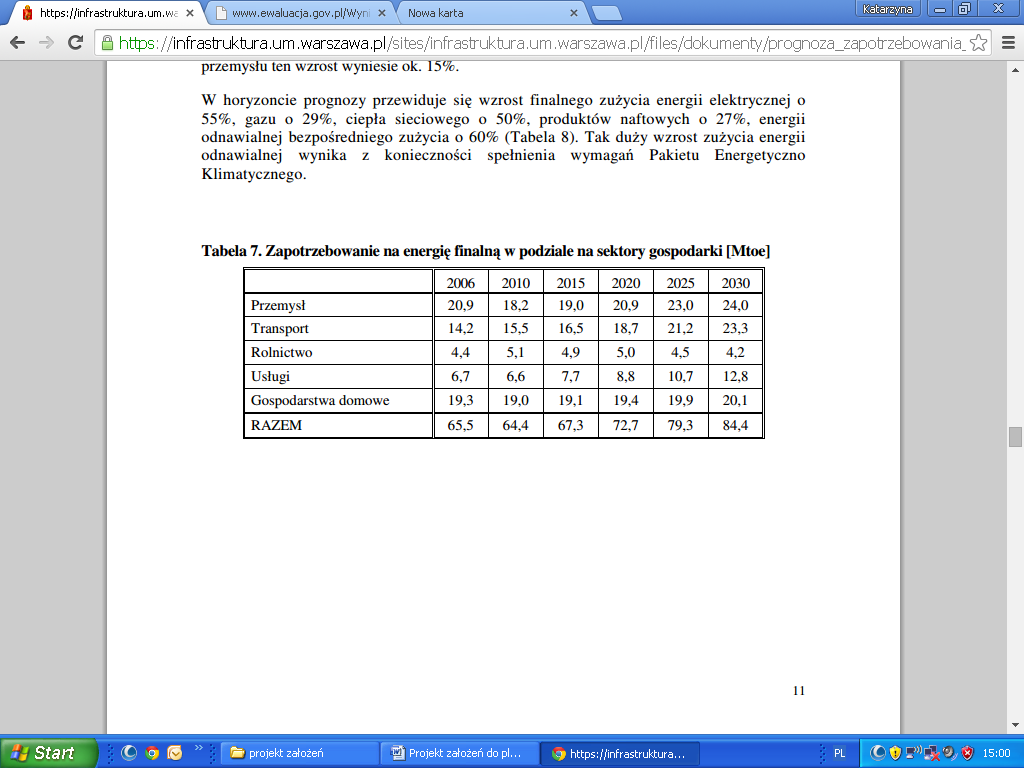 Źródło: Polityka energetyczna Polski do 2030 r.Tabela 42. Zapotrzebowanie na energię finalną w podziale na nośniki [Mtoe].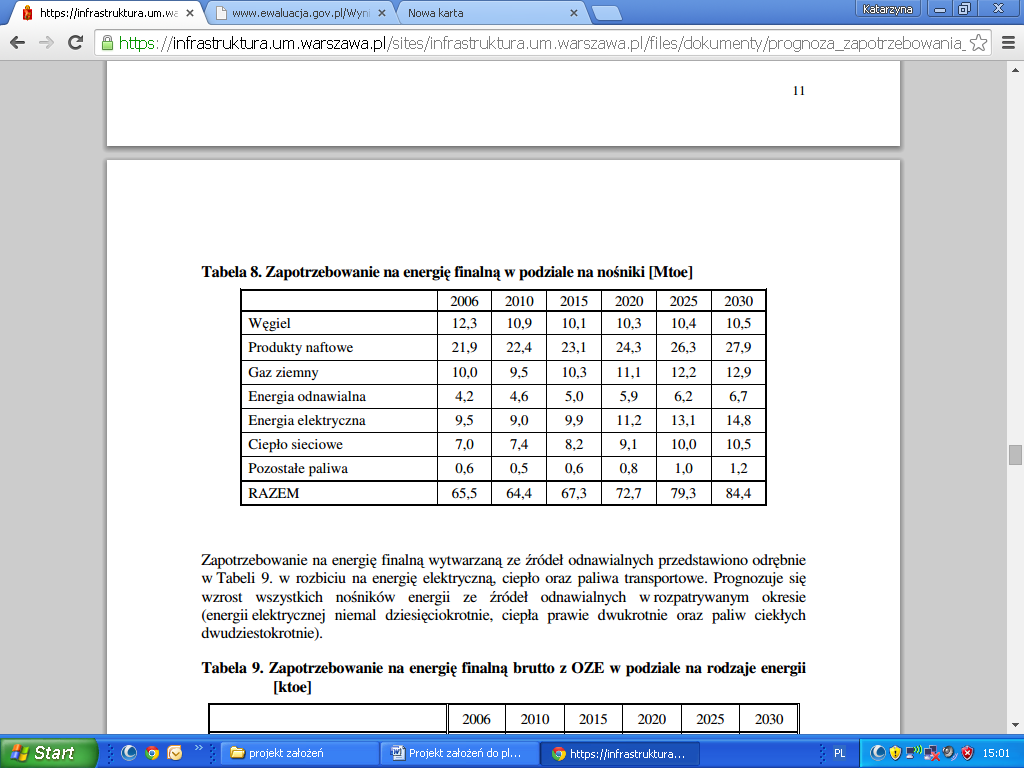 Źródło: Polityka energetyczna Polski do 2030 r.Tabela 43. Zapotrzebowanie na energię finalną brutto z OŹE w podziale na rodzaje energii [ktoe].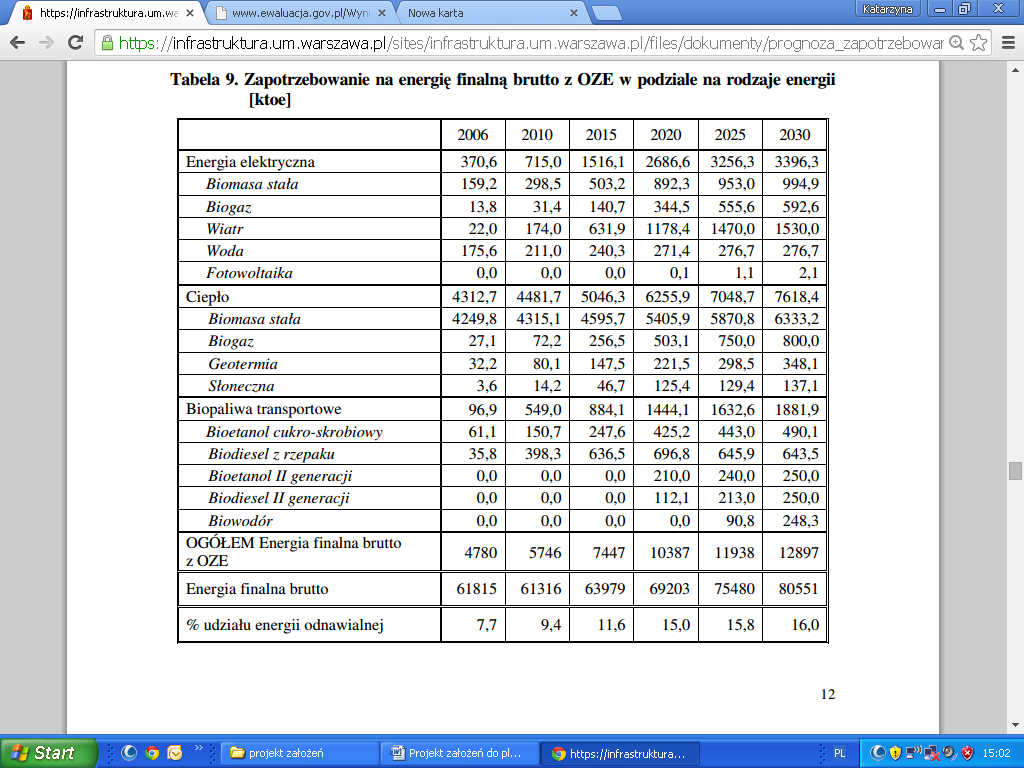 Źródło: Polityka energetyczna Polski do 2030 r. Założenia ogólnePrognozę potrzeb cieplnych w Mieście Legnica opracowano uwzględniając podstawowe czynniki mające wpływ na zmiany zapotrzebowania na ciepło: przewidywane zmiany liczby ludności Miasta,wpływ działań termomodernizacyjnych u istniejących odbiorców,racjonalizacja zużycia energii,potrzeby nowego budownictwa,działania na rzecz zrównoważonej energii zadeklarowane przez Władze Miasta.Poniżej przedstawiono prognozę zmian dotyczącą liczby ludności opracowaną na podstawie analizy danych historycznych z GUS-u i wynikających z niej tendencji.Tabela 44. Przewidywana liczba ludności w Mieście Legnica.Źródło: opracowanie własne.Na podstawie zmian wielkości powierzchni użytkowych mieszkalnictwa w Mieście od 1995 do 2016 r., wg GUS-u założono jej przyrost do 2032 r. Poniżej zestawiono przewidywany przyrost powierzchni w poszczególnych sektorach budownictwa, który zostanie wykorzystany do dalszych obliczeń.Tabela 45. Przewidywany przyrost powierzchni użytkowej w sektorach budownictwa do 2032.Źródło: opracowanie własne na podstawie GUS.Prognozowany przyrost wynika ze wzrostu standardów mieszkaniowych oraz realizacji nowych inwestycji związanych z ogólnym, powolnym ale sukcesywnym rozwojem Miasta. Przyrost powierzchni wpłynie na zmianę zapotrzebowania ciepła i mocy cieplnej. W zależności od kierunków obranych przez władze samorządu Miasta, przedsiębiorstw energetycznych oraz samych mieszkańców zapotrzebowanie na energię cieplną oraz emisja zanieczyszczeń do atmosfery może ulec zmniejszeniu mimo rozwoju Miasta. Stanie się tak w przypadku realizacji działań określonych w dalszej części Projektu. Ze względu na realizowany zrównoważony rozwój budownictwa w Legnicy i spełniający wymagania ochrony środowiska, za najkorzystniejszy kierunek rozwoju zaspokojenia potrzeb energetycznych uznano stopniową eliminację węgla i jego pochodnych na rzecz podłączeń do sieci ciepłowniczej,  wykorzystywania paliw o niższej emisyjności zanieczyszczeń (np. gaz), wymiana urządzeń grzewczych na nowoczesne, niskoemisyjne,  a także zwiększenie wykorzystania odnawialnych źródeł energii.Prognoza zapotrzebowania na energię cieplną została opracowana w dwóch scenariuszach. Założenia do nich zostały przyjęte na podstawie analiz aktualnego stanu technicznego infrastruktury, obecnego wykorzystania i potencjału energii ze źródeł odnawialnych oraz aktualnego bilansu energetycznego Miasta.Scenariusz pozytywny – optymistyczny, pokazuje wymierne efekty działań „proenergetycznych”
i „prośrodowiskowych”. Wariant negatywny tzw. „zaniechania” jest swojego rodzaju ostrzeżeniem przed brakiem realizacji działań określonych w Projekcie.Oprócz wyżej wymienionych założono, że budowanie nowych obiektów będzie odbywać się wg obowiązujących norm (coraz bardziej energooszczędne budynki – założono 2 różne wskaźniki dla 2 scenariuszy). Scenariusz 1 optymistyczny – zrównoważonego rozwoju energetycznegoZ uwagi na założenia Pakietu „3x20” dotyczącego: ograniczenia do 2020 roku emisji CO2 o 20 %, zmniejszenia zużycia energii o 20 %, oraz wzrost zużycia energii z odnawialnych źródeł z obecnych 
8,5 % do 20 %. Wariant ten zakłada wyżej wymienione założenia oraz:Zmniejszenie zapotrzebowania ciepła w wyniku termomodernizacji istniejących budynków, Zamiana części kotłowni i domowych ogrzewań węglowych na bardziej ekologiczne w tym OŹE,Budowanie wg obowiązujących norm (coraz bardziej energooszczędne budynki – założono zmniejszona energochłonność: od 80 do 100 [kWh/m2 rok] dla poszczególnych sektorów budownictwa),Poprawa sprawności całkowitej systemów grzewczych i przygotowania c.w.u. (wzrost do 80% dla c.w.u. oraz 90% dla systemów grzewczych w budynkach nowych i poddanych termomodernizacji),Zapotrzebowanie na przygotowanie posiłków założono 0,80 GJ/osobę.Do wyznaczenia średniego wskaźnika energochłonności budynków w Mieście założono intensywną termomodernizację istniejących budynków. Oparto się na założeniach jak w poniższej tabeli.Tabela 46. Odsetek powierzchni budynków poddanych kompleksowej termomodernizacji.Źródło: Opracowanie własneScenariusz ten oprócz powyższych założeń obejmuje realizację działań przyjętych do realizacji przez Miasto w okresie 2017-2020 (Plan Gospodarki Niskoemisyjnej z elementami Planu Mobilności Miejskiej dla miasta Legnicy na lata 2015-2020).Potrzeby nowego budownictwa – wskaźniki energochłonnościObecnie wznoszone w Polsce budynki mieszkalne mają średnie zużycie energii cieplnej 90-120 kWh/m2rok (są to wartości teoretyczne, w rzeczywistości współczynnik dochodzi do 150 kWh/m2rok).  W krajach zachodnich, poziom wskaźnika E charakteryzujący budynki jako energooszczędne jest zależny od warunków klimatycznych i rozwoju technologii. W Niemczech np. od 1995 r. obowiązują przepisy, które ustalają energochłonność budynku na poziomie 50-100 kWh/m2 rok, a w przyszłości będą obniżone do poziomu 30-60 kWh/m2rok. W Polsce obecnie obowiązujące Rozporządzenie Ministra Infrastruktury z dnia 12 kwietnia 2002 r. w sprawie warunków technicznych, jakim powinny odpowiadać budynki i ich usytuowanie wyznacza wartość graniczną wskaźnika E (w odniesieniu do kubatury) wynosi od 29 do 37,4 kWh/m3rok (jest on odniesiony do kubatury). Można się spodziewać, że w najbliższych latach wskaźniki zużycia energii w Polsce ulegną zmniejszeniu. Zapotrzebowanie na ciepło dla domu niskoenergetycznego kształtuje się na poziomie od 30 do 60 kWh/ (m²rok). W przypadku budynku tradycyjnego wzniesionego zgodnie z obowiązującymi przepisami wartość ta jak już wcześniej wspomniano wynosi od 90 do 120 kWh/ m² rok. Dom pasywny potrzebuje poniżej 15 kWh/m² rok. Do niniejszego scenariusza założono uśrednione wskaźniki sezonowego zużycia energii na potrzeby ogrzewania, wentylacji oraz podgrzania ciepłej wody użytkowej (wraz ze stratami) podyktowane obowiązującymi od stycznia 2014 zmianami:Lata 2013-2020:Sektor budownictwa mieszkalnego - 108 kWh/m²rok.Sektor budownictwa użyteczności publicznej – 62 kWh/m²rok.Sektor produkcyjno-usługowy i handlowy – 98 kWh/m²rokLata 2013-2030:Sektor budownictwa mieszkalnego – 87 kWh/m²rok.Sektor budownictwa użyteczności publicznej - 52 kWh/m²rok.Sektor produkcyjno-usługowy i handlowy - 82 kWh/m²rok.Dla budynków poddanych kompleksowej termomodernizacji założono uśrednione dla lat 2012-2030 wskaźniki od 80-100 kWh/m²rok dla wszystkich sektorów.Sektor budownictwa mieszkalnego jednorodzinnegoNa podstawie założeń ogólnych dotyczących przyrostu powierzchni użytkowej w poszczególnych sektorach budownictwa oraz założeń dla scenariusza optymistycznego dotyczących odsetka przeprowadzonych termomodernizacji oraz założonych wskaźników energochłonności dla nowobudowanych budynków dokonano obliczeń dotyczących zużycia energii przedstawionych  
w poniższej tabeli:Tabela 47. Zużycie energii i zapotrzebowanie na moc dla sektora budownictwa mieszkalnego jednorodzinnego wg scenariusza optymistycznego.Źródło: Opracowanie własne*zmiana w % w stosunku do roku 2016, **-uwzględnia również energię na przygotowanie posiłków (dotyczy również dalszych tabeli).Sektor budownictwa mieszkalnego wielorodzinnegoPrzy analogicznych założeniach j.w.:Tabela 48. Zużycie energii i zapotrzebowanie na moc dla sektora budownictwa mieszkalnego wielorodzinnego wg scenariusza optymistycznego.Źródło: Opracowanie własne*zmiana w % w stosunku do roku 2016,**-uwzględnia również energię na przygotowanie posiłków (dotyczy również dalszych tabeli).Sektor budownictwa komunalnego i użyteczności publicznejPrzy analogicznych założeniach j.w.:Tabela 49. Zużycie energii i zapotrzebowanie na moc dla sektora budownictwa użyteczności publicznej wg scenariusza optymistycznego.Źródło: Opracowanie własne.Sektor produkcyjno-usługowy i handlowyPrzy analogicznych założeniach j.w.:Tabela 50. Zużycie energii i zapotrzebowanie na moc dla sektora budownictwa działalności gospodarczej wg scenariusza optymistycznego.Źródło: Opracowanie własne.Sektory związane z budownictwem łączniePoniższa tabela przedstawia zsumowane zużycie energii i zapotrzebowanie na moc dla wszystkich sektorów budownictwa w Mieście.Tabela 51. Zużycie energii i zapotrzebowanie na moc dla budownictwa na terenie gminy łącznie na potrzeby grzewcze wg scenariusza optymalnego.Źródło: Opracowanie własne.Wykres 8. Zużycie energii dla budownictwa na terenie Miasta łącznie na potrzeby grzewcze wg scenariusza optymistycznego.Źródło: Opracowanie własne.Reasumując wariant optymistyczny pokazuje, jak duży wpływ na zmniejszenie zużycia energii mają działania inwestycyjne związane z termomodernizacją oraz szeroko pojętym zrównoważonym rozwojem energetycznym. Mimo przewidywanego wzrostu powierzchni ogrzewanej w Mieście do 2032 roku nastąpi, ok. 11 % -owy spadek zużycia energii końcowej.Najbardziej miarodajny dla energochłonności budownictwa jest wskaźnik energochłonności, który przy realizacji scenariusza optymistycznego obniży się o niemal 20 %. Scenariusz 2 „zaniechania” – brak lub znikome działania na rzecz zrównoważonego rozwoju energetycznegoOpracowany scenariusz 2 prognozy zapotrzebowania na energię cieplną uwzględnia założenia ogólne (jednakowe dla obu scenariuszy) oraz w odróżnieniu do scenariusza 1:Znikomy lub zerowy odsetek budynków poddanych termomodernizacji,Podobny do obecnego bilans paliw jako nośników energii grzewczej,Poprawa komfortu zamieszkiwania,Niewielka poprawa sprawności systemów grzewczych (wzrost do 80%),Sprawność systemów do przygotowania c.w.u. na poziomie 70%,Budowanie wg obowiązujących norm – założono większe wskaźniki niż dla scenariusza 1:Sektor budownictwa mieszkalnego –100-110 kWh/m²rok.jSektor budownictwa użyteczności publicznej - 90 kWh/m²rok.Sektor produkcyjno-usługowy i handlowy – 90-100 kWh/m²rok.Dla budynków poddanych kompleksowej termomodernizacji założono uśrednione dla lat 2012-2030 wskaźniki:Sektor budownictwa mieszkalnego –100 -110 kWh/m²rok.Sektor budownictwa użyteczności publicznej - 100 kWh/m²rok.Sektor produkcyjno-usługowy i handlowy - 100 kWh/m²rok.Sektor budownictwa mieszkalnego jednorodzinnegoNa podstawie identycznych założeń ogólnych jak w scenariuszu 1 oraz założeń dla scenariusza zaniechania dokonano obliczeń dotyczących zużycia energii przedstawionych w poniższej tabeli:Tabela 52. Zużycie energii i zapotrzebowanie na moc dla sektora budownictwa mieszkalnego jednorodzinnego wg scenariusza zaniechania.Źródło: Opracowanie własne.Sektor budownictwa mieszkalnego wielorodzinnegoPrzy analogicznych założeniach j.w.:Tabela 53. Zużycie energii i zapotrzebowanie na moc dla sektora budownictwa mieszkalnego wielorodzinnego wg scenariusza zaniechania.Źródło: Opracowanie własne.Sektor budownictwa komunalnegoPrzy analogicznych założeniach j.w.:Tabela 54. Zużycie energii i zapotrzebowanie na moc dla sektora budownictwa komunalnego wg scenariusza zaniechania.Źródło: Opracowanie własne.Sektor produkcyjno-usługowy, handlowy, przemysłPrzy analogicznych założeniach j.w.:Tabela 55. Zużycie energii i zapotrzebowanie na moc dla sektora działalności gospodarczej wg scenariusza zaniechania.Źródło: Opracowanie własne.Wszystkie sektory budownictwa łączniePoniższa tabela przedstawia zsumowane zużycie energii i zapotrzebowanie na moc dla wszystkich sektorów budownictwa w mieście dla scenariusza zaniechania.Tabela 56. Zużycie energii i zapotrzebowanie na moc dla budownictwa na terenie Miasta łącznie wg scenariusza zaniechania.Źródło: Opracowanie własne.Wykres 9. Zużycie energii dla budownictwa na terenie Miasta dla poszczególnych sektorów na potrzeby grzewcze wg scenariusza zaniechania.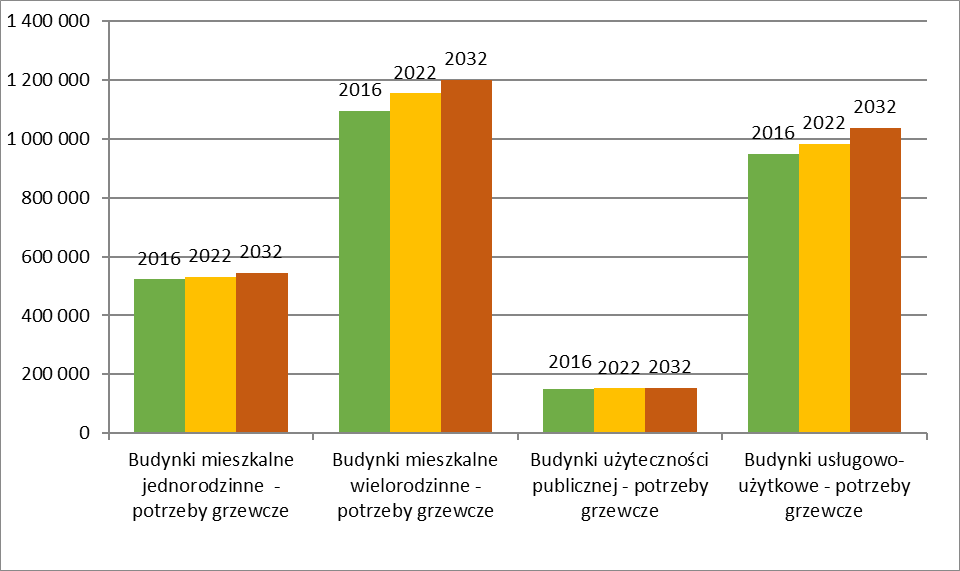 Źródło: Opracowanie własne.Scenariusz zaniechania działań na rzecz zrównoważonego rozwoju energetycznego wpłynie na zwiększenie zużycia energii i zapotrzebowania na moc w gminie. Wg obliczeń wzrost wyniesie ok. 8%. Taki scenariusz przyczyni się również negatywnie do emisji zanieczyszczeń z procesów spalania 
w Mieście. Jest on swojego rodzaju ostrzeżeniem dla władz Legnicy oraz mieszkańców przed stagnacją w działaniach na rzecz ogólnie pojętego zrównoważonego rozwoju energetycznego. Prognoza zapotrzebowania na gazPrognozowane zapotrzebowanie na gaz do 2032 roku określono przy wykorzystaniu:historycznych danych statystycznych GUS od roku 1996 dotyczących zużycia gazu w Mieście Legnica, prognozy zużycia gazu w Polsce w okresie do 2030 roku według „Założeń polityki energetycznej Polski do 2030 roku",na podstawie opracowanych scenariuszy zapotrzebowania na energie cieplną.Prognoza zapotrzebowania na gaz uwzględnia również następujące zmiany:nieznaczny przyrost zapotrzebowania na gaz na cele komunalno-bytowe w nowym budownictwie mieszkaniowym,nieznaczny przyrost zapotrzebowania na gaz dla celów ogrzewania w nowym budownictwie mieszkaniowym,  nieznaczny przyrost zapotrzebowania na gaz w nowych budynkach użyteczności publicznej, usługowych i produkcyjnych.Przedstawiona prognoza dot. zużycia gazu na cele grzewcze. Dla zużycia gazu na cele przemysłowe/ technologiczne, z uwagi na zbyt wiele zmiennych (czynniki niezależne od władz Miasta, ani postaw mieszkańców), autorzy nie podjęli się prognozowania. W Legnicy znaczna część zużywanego gazu jest wykorzystywana w tym sektorze. Prognoza w tym przypadku jest obarczona dużym ryzykiem błędu, ze względu na trudny do przewidzenia rozwój np. pojawieniem się nowych odbiorców przemysłowych. W przypadku powstania/zamknięcia zakładów przemysłowych, których technologia produkcyjna oparta będzie na gazie, przyrost zużycia gazu może ulec znacznemu powiększeniu/zmniejszeniu.Tabela 57. Przewidywane zmiany zapotrzebowania na gaz na cele grzewcze w Legnicy.Źródło: opracowanie własne Z prognozy wynika, że mimo rozwoju Miasta (wzrost powierzchni mieszkalnej i związanej z działalnością gospodarczą), zużycie gazu do 2032 r. nieznacznie wzrośnie (tj. o ok. 4%).Jak już wcześniej wspomniano, najtrudniejsze do przewidzenia jest zużycie gazu wśród odbiorców przemysłowych (taryfy dla większych przepustowości). W przypadku powstania/ zamkniecia zakładów przemysłowych, których technologia produkcyjna oparta będzie na gazie przyrost zużycia gazu może ulec znacznemu powiększeniu/zmniejszeniu.Duży wpływ na zużycie gazu w Mieście będzie mieć również kierunek działań władz Miasta i samych mieszkańców. Należy pamiętać, że prognozowanie zużycia dla gazu jest dość trudne i niepewne, również ze względu na zmieniające się jego ceny, od czego bardzo zależy jego popyt wśród mieszkańców. Prognoza zapotrzebowania na energię elektrycznąPrognozę przygotowano w oparciu o analizy i oszacowania własne korzystając również z prognozy krajowego zapotrzebowania na energię do 2030 r. Do sporządzenia prognozy wykorzystano dane uzyskane od operatora sieci na terenie Miasta - TAURON Dystrybucja S.A. oraz dane historyczne GUS.Opracowana prognoza zapotrzebowania na energię elektryczną w 15 letniej perspektywie przewiduje wzrost zużycia.Należy mieć na uwadze, że jest to prognoza nieuwzględniająca zmian zużycia technologicznego (taryfy dla dużych mocy). Podobnie, jak dla gazu w przypadku pojawienia się zakładów przemysłowych, których technologia produkcyjna oparta będzie na energii elektrycznej, przyrost zużycia może ulec znacznemu powiększeniu lub zmniejszeniu.W tabeli poniżej przedstawiono dane dotyczące zużycia energii elektrycznej w Mieście oraz prognozę do 2032 r. wychodząc od roku bazowego 2016.Tabela 58. Przewidywane zmiany zapotrzebowania na energię elektryczną w gospodarstwach domowych 
w Legnicy.Źródło: opracowanie własne Łączny wzrost zużycia energii elektrycznej do roku 2032 może wynieść około 14%. Należy pamiętać, że prognozowanie zużycia dla energii jest utrudnione ze względu na trudne do przewidzenia ceny energii od których zależy popyt na nią wśród mieszkańców. Niemniej energia elektryczna jest najpowszechniej stosowanym nośnikiem energii i nie należy spodziewać się tutaj spektakularnych zmian.Ocena możliwości zaspokojenia potrzeb w zakresie zaopatrzenia w ciepło, energię elektryczną i paliwa gazowe do roku 2032 Zaopatrzenie w ciepłoSystem ciepłowniczy w Mieście obejmuje: miejską sieć ciepłowniczą (MSC) i węzły cieplne należące do WPEC w Legnicy, kotłownie lokalne, kotłownie i źródła indywidualne.W Legnicy prowadzony jest od kilku lat program likwidacji niskiej emisji. Jest to proekologiczny proces likwidacji kotłowni lokalnych i indywidualnych oraz włączanie ich do centralnej sieci cieplnej, a także przechodzenie z paliwa węglowego na paliwa ekologiczne. Zgodnie z prognozą do roku 2032 roczne zużycie energii na ogrzewanie, mimo rozwoju budownictwa może spaść o ok. 11 % w stosunku do poziomu obecnego (w przypadku zrównoważonego rozwoju energetycznego w Mieście). Należy przyjąć, że do 2032 r. w obu przedstawionych scenariuszach, podstawowymi nośnikami energii cieplnej w dalszym ciągu będą: węgiel kamienny, sieć ciepłownicza, drewno i gaz. Udział procentowy paliw węglowych powinien wykazywać tendencję malejącą, na rzecz podłączeń do sieci, wzrostu wykorzystania gazu i odnawialnych źródeł energii (głównie energii słonecznej). Dystrybutor sieci ciepłowniczej w najbliższych latach przewiduje dalszą rozbudowę sieci, umożliwiającą podłączenie nowych odbiorców. W zakresie przedsięwzięć służących ograniczeniu zużycia energii powinien znaleźć się plan wspierania termomodernizacji budynków mieszkalnych i użyteczności publicznej. Samorząd Miasta powinien stanowić centrum informacji o warunkach i wymogach niezbędnych do spełnienia w celu uzyskania premii termomodernizacyjnej, jak również możliwości uzyskania wszelkich dotacji oraz pożyczek. Miasto może opracować plan racjonalizacji energii z uwzględnieniem poniższych działań:1. Dla obiektów będących własnością lub w zarządzie Miasta przeprowadzenie szczegółowej inwentaryzacji obiektów, obejmującej:skompletowanie dokumentacji technicznej obiektów;skompletowanie dokumentacji instalacji wewnętrznych obiektów;prace inwentaryzacyjne mające na celu uzupełnienie braków dokumentacji.2. Dla wszystkich obiektów wprowadzenie cyklicznej rejestracji zużycia mediów energetycznych i wody,3. Dla wszystkich obiektów wprowadzenie cyklicznego obliczania wskaźników zużycia mediów 
w stosunku do powierzchni i kubatury,4. Wskazanie obiektów, których wyliczone wskaźniki odbiegają znacznie od wartości średnich,5. Wykonanie audytów energetycznych,6. Sporządzenie szczegółowego zestawienia prac, kosztów, oszczędności możliwych do uzyskania po przeprowadzeniu kompleksowej akcji termomodernizacyjnej,7. Sporządzenie szczegółowego harmonogramu działań modernizacyjnych i finansowych. Zaopatrzenie w gazDystrybutorem sieci gazowej w granicach Miasta Legnica jest Polska Spółka Gazownictwa, Oddział 
we Wrocławiu. Sieć gazowa jest w dobrym stanie technicznym, jej przepustowość pozwala na dostawę gazu do wszystkich odbiorców na terenie Miasta. Istniejąca sieć średniego ciśnienia posiada rezerwy przepustowe, stąd brak potencjalnych zagrożeń w dostawie gazu.Zgodnie z prognozą roczne zużycie gazu ziemnego do roku 2032 nieznacznie wzrośnie (o ok. 4 % 
w stosunku do roku bazowego). W systemie gazowniczym istnieją rezerwy w przepustowości zarówno stacji redukcyjno-pomiarowej, jak i rozdzielczej sieci gazowej. Parametry stacji redukcyjno-pomiarowej i istniejącej sieci średniego ciśnienia są wystarczające dla pokrycia gazu wynikającej z przyjętej prognozy. Zapewnienie odpowiednich parametrów jakościowych dostaw, planuje się poprzez sukcesywną modernizację infrastruktury.Zapotrzebowanie na gaz w Mieście będzie w znacznej mierze zależeć od strefy przemysłowej. Prognoza dotycząca zużycia w tym przypadku jest obarczona dużym ryzykiem błędu, ze względu na trudny do przewidzenia rozwój np. pojawienie się nowych odbiorców przemysłowych. W przypadku powstania/ zamknięcia zakładów przemysłowych, których technologia produkcyjna oparta będzie na gazie przyrost zużycia gazu może ulec znacznemu powiększeniu/zmniejszeniu.Ewentualna rozbudowa systemu dystrybucyjnego będzie uzależniona od wystąpień nowych Odbiorców. Pokrycie nakładów finansowych inwestycji powinno wynikać z zatwierdzonych przez URE taryf dla paliw gazowych, gwarantujących pokrycie uzasadnionych kosztów prowadzenia działalności, w tym kosztów modernizacji i rozwoju. Zgodnie z ustawą „Prawo Energetyczne” przedsiębiorstwa energetyczne zajmujące się przesyłaniem i dystrybucją paliw gazowych są obowiązane do zawarcia umowy 
o przyłączenie z odbiorcami ubiegającymi się o przyłączenie do sieci, jeżeli istnieją techniczne 
i ekonomiczne warunki dostarczania, a żądający zawarcia umowy spełnia warunki przyłączenia do sieci 
i odbioru. Za przyłączenie do sieci pobierana jest opłata zgodnie z obowiązującą taryfą. Zaopatrzenie w energię elektrycznąDystrybutorem sieci elektroenergetycznych na terenie Miasta jest TAURON Dystrybucja S.A. Oddział 
w Legnicy. Zapotrzebowanie na energię elektryczną jest w pełni pokrywane przez obecny system elektroenergetyczny. W Legnicy prognozowany jest wzrost zużycia energii elektrycznej u odbiorców indywidualnych do roku 2032 o ok. 14 %. Zapewnienie odpowiednich parametrów jakościowych oraz zwiększenie dostaw niezawodności energii planuje się poprzez modernizacje istniejącej infrastruktury energetycznej (w tym przyłączy, sieci i stacji transformatorowaych) przebudowy. Dystrybutor przewiduje również zadania 
z zakresu przyłączenia nowych odbiorców, rozbudowy sieci niskiego i średniego napięcia, budowy stacji transformatorowych. Budowa nowych urządzeń elektroenergetycznych SN i nN będzie wynikać 
z potrzeby przyłączenia odbiorców, zgodnie z ustawą Prawo energetyczne i aktami wykonawczymi oraze celem zaspokojenia wzrostu zużycia energii istniejących odbiorców. Szczegółowe warunki określa TAURON Dystrybucja Oddział w Legnicy, po wystąpieniu zainteresowanych z wnioskiem o określenie warunków przyłączenia. Pokrycie nakładów finansowych powinno wynikać z zatwierdzonych przez URE taryf dla energii elektrycznej, gwarantujących pokrycie uzasadnionych kosztów prowadzenia działalności, w tym kosztów modernizacji i rozwoju. Zgodnie z ustawą „Prawo Energetyczne” przedsiębiorstwa zajmujące się przesyłaniem i dystrybucją energii elektrycznej są obowiązane do zawarcia umowy o przyłączenie z odbiorcami ubiegającymi się o przyłączenie do sieci, jeżeli istnieją techniczne i ekonomiczne warunki dostarczania, a żądający zawarcia umowy spełnia warunki przyłączenia do sieci i odbioru. Za przyłączenie do sieci pobierana jest opłata zgodnie z obowiązującą taryfą. Przy opracowaniu miejscowych planów zagospodarowania przestrzennego należy zabezpieczyć tereny pod budowę napowietrznych linii średniego i niskiego napięcia, stacji transformatorowych oraz umożliwić rozbudowę sieci w pasach drogowych.Wpływ scenariuszy działań na stan zanieczyszczenia powietrza w Mieście Wpływ realizacji scenariusza optymistycznego na stan zanieczyszczeń powietrzaStruktura zużycia nośników energii w Legnicy, na potrzeby grzewcze, wg scenariusza optymistycznego Tabela 59. Struktura zużycia paliw na potrzeby grzewcze wg scenariusza optymistycznego w [TJ/rok].Źródło: Opracowanie własne.Wykres 10. Struktura zużycia paliw na potrzeby grzewcze wg scenariusza optymistycznego w [TJ/rok].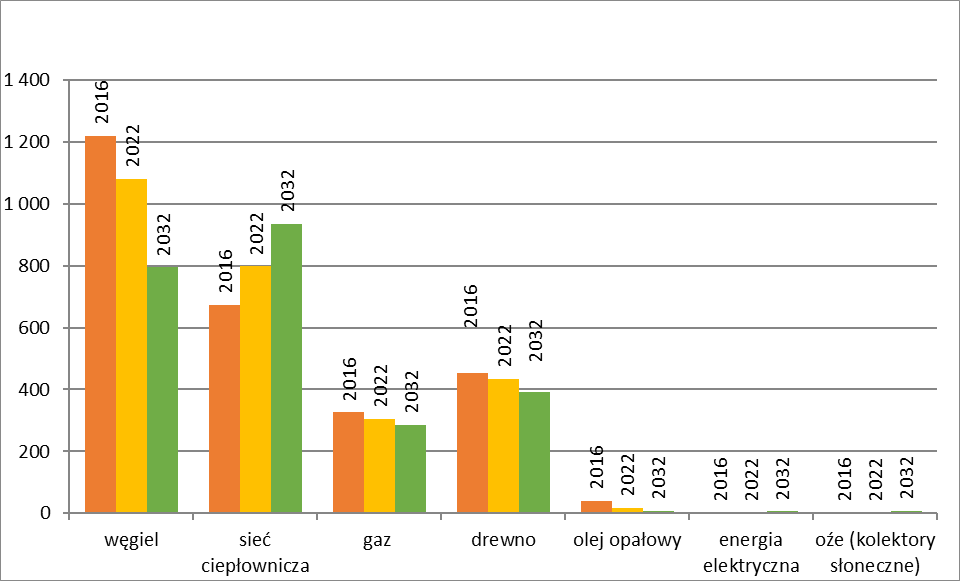 Źródło: Opracowanie własne.Realizacja tego scenariusza jest równoznaczna ze stopniowym odchodzeniem od wykorzystania paliw stałych na rzecz podłączeń do sieci ciepłowniczej, wzrostu wykorzystania gazu i odnawialnych źródeł energii. Emisja zanieczyszczeń w ujęciu globalnym w Mieście wg scenariusza optymistycznegoTabela 60. Emisja zanieczyszczeń w ujęciu globalnym w Mieście wg scenariusza optymistycznego w [Mg/rok].*ilość CO2 podana w setkach, ** ilość BaP podana w kg, Źródło: Opracowanie własne.Wykres 11. Emisja zanieczyszczeń w ujęciu globalnym w Mieście wg scenariusza optymistycznego w [Mg/rok].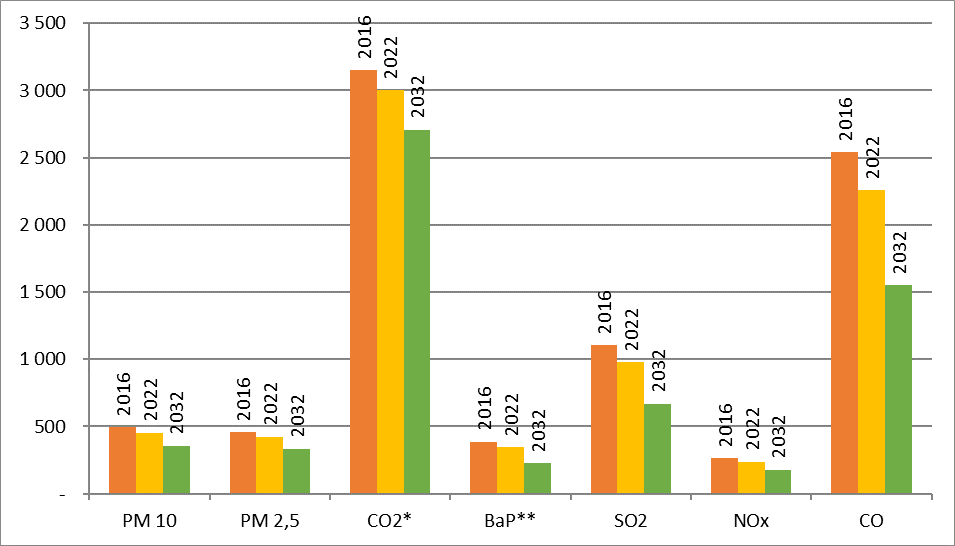 *ilość CO2 podana w setkach, ** ilość BaP podana w kg, Źródło: Opracowanie własne.Realizacja tego scenariusza przyczyni się do znacznej poprawy jakości w Mieście. Nastąpi redukcja poszczególnych substancji od 14 % do 41 % w stosunku do roku bazowego. Wpływ realizacji scenariusza zaniechania na stan zanieczyszczeń powietrza w LegnicyStruktura zużycia nośników energii w Mieście, na potrzeby grzewcze, wg scenariusza zaniechaniaTabela 61. Struktura zużycia paliw na potrzeby grzewcze wg scenariusza zaniechania w [TJ/rok].Źródło: Opracowanie własne.Wykres 12. Struktura zużycia paliw na potrzeby grzewcze wg scenariusza zaniechania w [TJ/rok].Źródło: Opracowanie własne.Realizacja tego scenariusza jest równoznaczna ze wzrostem wykorzystania węgla, utrzymaniem na niskim poziomie stopnia wykorzystania odnawialnych źródeł energii oraz brakiem działań w kierunku ogólnopojętego rozwoju energetycznego.Emisja zanieczyszczeń w ujęciu globalnym w Legnicy wg scenariusza zaniechaniaTabela 62. Emisja zanieczyszczeń w ujęciu globalnym w Mieście wg scenariusza zaniechania w [Mg/rok]*ilość CO2 podana w setkach, ** ilość BaP podana w kg, Źródło: Opracowanie własne.Wykres 13.Emisja zanieczyszczeń w ujęciu globalnym w Mieście wg scenariusza zaniechania w [Mg/rok]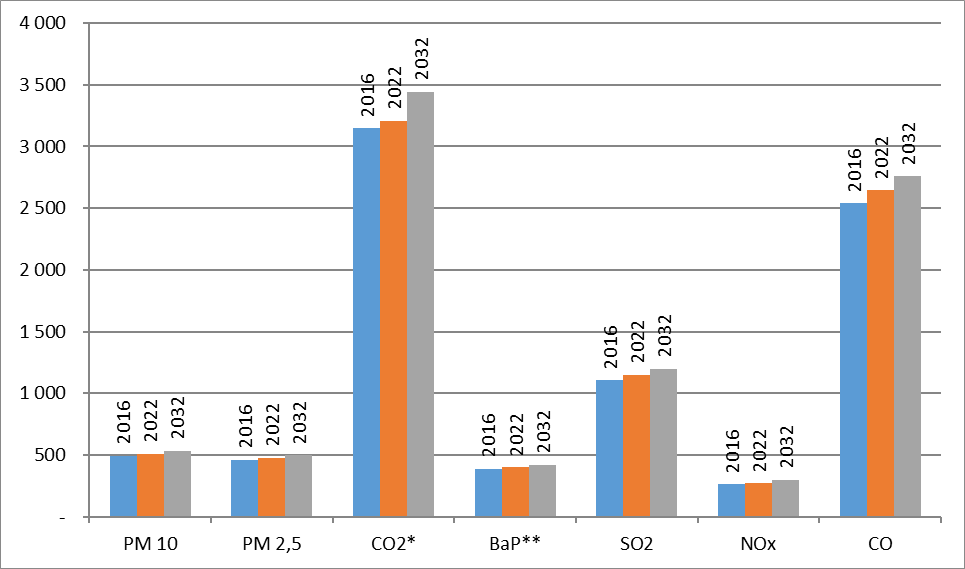 *ilość CO2 podana w setkach, ** ilość BaP podana w kg, Źródło: Opracowanie własne.Realizacja tego scenariusza przyczyni się do pogorszenia jakości powietrza w Mieście. Nastąpi wzrost emisji poszczególnych substancji od 8 % do ok. 14 % w stosunku do roku bazowego. Powyższe wyniki pokazują jak duży wpływ na wielkość emisji w Mieście ma realizacja ekologicznych działań lub ich brak. Realizacja scenariusza optymistycznego wpłynie pozytywnie na jakość powietrza, natomiast zaniechanie działań wpłynie najprawdopodobniej na pogorszenie stanu powietrza i może zmienić kwalifikację tej strefy ze względu na jakość powietrza.Współpraca z innymi gminamiOd północy i zachodu miasto graniczy z gminą Miłkowice, od zachodu, wschodu i południa z gminą Krotoszyce, od południa i wschodu z gminą Legnickie Pole, od wschodu i północy z gminą Kunice. Miasto Legnica ma powiązania z gminami ościennymi poprzez instytucje zaopatrujące gminy w gaz 
i energię elektryczną. Gminy należą do obszaru działań TAURON Dystrybucja, Oddział w Legnicy oraz PSG Oddział Zakład Gazowniczy we Wrocławiu, Gazownia w Legnicy.Według informacji uzyskanych od dystrybutorów energii elektrycznej i gazowej wszelkie aspekty współpracy między gminami są uwzględniane w ramach bieżącej działalności. Współpracę poszczególnych gmin z zakładem energetycznym należy uznać za poprawną. Z chwilą przystąpienia przez gminę do sporządzania miejskich planów zagospodarowania przestrzennego lub studium uwarunkowań i kierunków rozwoju, gminy zwracają się do dostawcy o zgłoszenie opinii w zakresie zapewnienia zasilania przedmiotowych obszarów w energię elektryczną. W następnym etapie gmina przesyła do zaopiniowania opracowane już projekty uchwał w sprawie uchwalenia miejscowych planów zagospodarowania przestrzennego. Należy stwierdzić, że znaczna cześć gmin nie przystąpiła do opracowywania „założeń do planu zaopatrzenia w ciepło, energie elektryczną i paliwa gazowe”, co 
w znacznym stopniu utrudnia sporządzenie planu rozwoju, ponieważ miejscowe plany zagospodarowania zawierają bardzo skąpe dane w zakresie zapotrzebowania na energię.Współpraca z innymi gminami winna polegać na:wspólnym planowaniu najbardziej korzystnych ekologicznie rozwiązań zapewniających gminom bezpieczeństwo energetyczne;tworzeniu wspólnych ponadregionalnych przedsiębiorstw zajmujących się produkcją 
i dystrybucją energii;koordynacji przebiegu głównych magistral energetycznych – dotyczy to szczególnie obszaru granicy sąsiadujących gmin;zapewnianiu wspólnej bazy zaopatrzeniowej dla surowców i organizowaniu, obniżającego koszty, wspólnego ich transportu z odległych dzielnic Polski;wspólnym poszukiwaniu inwestorów zewnętrznych dla realizacji większych przedsięwzięć inwestycyjnych w infrastrukturze energetycznej;wspólnym ubieganiu się o środki finansowe dla rozbudowy i modernizacji tej infrastruktury,edukacji w zakresie rozwiązań ekologicznych i energooszczędnych.W ramach opracowania rozesłano informację o wykonywaniu opracowania i zapytanie w sprawie możliwości ewentualnej współpracy do ościennych gmin. Poniżej przedstawiono krótką charakterystykę dotyczącą powiązań międzygminnych i ewentualnej współpracy, według otrzymanych pism:Gmina Kunice – obecnie nie współpracuje z Legnicą w zakresie inwestycji dot. zaopatrzenia w ciepło, energię elektryczną i paliwa gazowe oraz w odnawialne źródeł energii, jak również działań nie inwestycyjnych. Gmina Kunice nie wyklucza ewentualnej współpracy z miastem w ww. zakresie. Gmina Kunice jest w trakcie przygotowania projektu założeń. Gminy posiadają powiązania w zakresie systemu elektroenergetycznego i gazowego. Gmina Legnickie Pole – nie posiada założeń do planu zaopatrzenia w ciepło, energię elektryczną i paliwa gazowe. Gmina Legnickie Pole obecnie nie współpracuje z Miastem w zakresie inwestycji dot. zaopatrzenia w ciepło, energię elektryczną i paliwa gazowe (w tym inwestycji w odnawialne źródła energii) oraz w zakresie działań nieinwestycyjnych, dot. ww. zakresu. Gminy posiadają powiązania 
w zakresie linii elektroenergetycznych i sieci gazowej.Tylko powyższe gminy udzieliły odpowiedzi na rozesłane pisma.PodsumowanieGmina Miasto Legnica położone jest w południowo-zachodniej Polsce, w środkowej części województwa dolnośląskiego na równinie legnickiej, nad rzekami: Kaczawą (dopływ Odry) i wpadającą do niej Czarną Wodą. Od 1 czerwca 1975 r. do 31 grudnia 1998 r. Miasto było stolicą województwa legnickiego. Obecnie jest Miastem na prawach powiatu (powiatem grodzkim) oraz siedzibą powiatu ziemskiego. Stanowi najdalej wysunięty na południe i największy ośrodek miejski Legnicko - Głogowskiego Okręgu Miedziowego. System ciepłowniczy w Mieście obejmuje: miejską sieć ciepłowniczą (MSC) i węzły cieplne należące do Wojewódzkiego Przedsiębiorstwa Energetyki Cieplnej w Legnicy Spółka Akcyjna, kotłownie lokalne, kotłownie i źródła indywidualne. W przypadku mieszkalnictwa jednorodzinnego, węglem opalanych jest ponad 57 % domów. W sektorze budynków wielorodzinnych (które stanowią ok. 76 % powierzchni mieszkalnej na terenie Miasta), ok. 41 % zapotrzebowania na energię cieplną zaspokaja węgiel, a w ok. 40 % zapotrzebowanie pokrywa sieć ciepłownicza.Należy przyjąć, że do roku 2032 zaopatrzenie w ciepło, nadal odbywać się będzie poprzez sieć ciepłowniczą, kotłownie i indywidualne źródła ciepła. Podstawowymi nośnikami energii w dalszym ciągu będą: węgiel kamienny, sieć ciepłownicza, drewno i gaz. W przyszłości zmianie mogą ulec udziały procentowe poszczególnych nośników energii. Dlatego w „Założeniach do planu zaopatrzenia w ciepło (…)”, zaproponowano dwa scenariusze: Scenariusz optymistyczny – zakłada wzrost wykorzystania OŹE w Mieście, likwidację kotłowni lokalnych, indywidualnych i włączanie ich do centralnej sieci cieplnej, a także przechodzenie z paliwa węglowego na paliwa ekologiczne, realizację wszelkich działań termomodernizacyjnych oraz innych, mających na celu zrównoważony rozwój energetyczny. Scenariusz został stworzony, aby pokazać jaki wpływ na bilans energetyczny oraz 
na zanieczyszczenie powietrza miałaby realizacja wszystkich działań przedstawionych 
w projekcie racjonalizujących zużycie energii w Mieście.Scenariusz zaniechania – zakłada podobny rozwój poszczególnych sektorów w Mieście, jednak bez znaczących zmian w kierunku OŹE i zwiększenia efektywności energetycznej. 
W Mieście będzie panować stagnacja – brak rozwoju OŹE, podobny bilans paliw, minimalne działania termomodernizacyjne. Realizacja przez Miasto scenariusza optymistycznego, mimo przewidywanego wzrostu powierzchni ogrzewanej, nastąpi ok. 11 % - owy spadek zużycia energii końcowej. Najbardziej miarodajny dla energochłonności budownictwa jest wskaźnik energochłonności, który przy realizacji scenariusza optymistycznego obniży się o niemal 20 %. Zaniechanie wszelkich działań (wg scenariusza drugiego) przyczyni się do wzrostu zużycia energii 
i zapotrzebowania na moc w Mieście. Według obliczeń wzrost ten wyniesie ok. 8 %. Wzrost zużycia energii przyczyni się również do wzrostu emisji zanieczyszczeń i tym samym do pogorszenia jakości powietrza.W Legnicy znaczna część zużywanego gazu i energii elektrycznej jest wykorzystywana w przemyśle. Prognozy dot. zużycia energii elektrycznej i gazu są obarczona dużym ryzykiem błędu, ze względu na trudny do przewidzenia rozwój np. pojawieniem się nowych odbiorców przemysłowych. W przypadku powstania/zamknięcia zakładów przemysłowych, których technologia produkcyjna oparta będzie na gazie, czy energii elektrycznej, przyrost zużycia może ulec znacznemu powiększeniu/zmniejszeniu. Prognozy zapotrzebowania Miasta na gaz i energię elektryczną obarczone są dużą niepewnością, również ze względu na zmienność cen energii. Zmiany te mogą wpływać zarówno na wielkość zużycia energii, jak i proporcji pomiędzy zużyciem poszczególnych nośników energii. Jednak największy wpływ na zmiany będzie mieć dalsze kształtowanie polityki energetycznej przez władze Miasta.Dsytrybutorem infrastruktury gazowej w granicach Miasta jest Polska Spółka Gazownictwa, Oddział we Wrocławiu. Sieć zasilana jest z 2 stacji redukcyjno – pomiarowych I° (Q=3000 m3/h każda), i 11 stacji redukcyjno – pomiarowych II° (zasilających sieć niskiego ciśnienia). Poziom bezpieczeństwa dostaw gazu w Mieście dystrybutor ocenił jako dobry. Do roku 2032 prognozuje nieznaczny wzrost zużycie gazu, tj. o ok. 4% do 2032 r. Istniejąca sieć średniego ciśnienia posiada rezerwy przepustowe, stąd brak potencjalnych zagrożeń w dostawie gazu. W planach inwestycyjnych dystrybutora są zadania z zakresu modernizacji sieci oraz przyłączy. Podstawą planowania rozwoju sieci jest osiągnięcie kryetrium: poprawności technicznej, efektywności ekonomicznej przedsięwzięcia. W celu przeprowadzenia takiej oceny, przed podjęciem ostatecznej decyzji o gazyfikacji obszarów, na których nie występuje sieć gazowa, opracowywane są koncepcje gazyfikacji. Rzopoczęcie prac następuje na podstawie wniosków mieszkańców, inwestorów, czy władz lokalnych. Wszelkie inwestycje rozowjowe, które wykazują efektywność, kierowane są do realizacji, przy uwzględnieniu możliwości finansowych spółki.W granicach Miasta zlokalizowane są sieci wysokiego, średniego i niskiego napięcia oraz stacje transformatorowe 20/0,4 kV oraz 110/20 kV. Stan techniczny sieci jest dobry. Obiekty w Mieście są zasilane w energię elektryczną ze stacji elektroenergetycznych 110/20kV (GPZ) przyłączonych do linii dystrybucyjnych 110 kV. Stacja transformatorowa GPZ ma za zadanie obniżenie wysokiego napięcia (110 kV) na napięcie średnie (20 kV) i wprowadzenie energii w lokalną sieć rozdzielczą średniego napięcia 20 kV zasilającą odbiorców przemysłowych i komunalnych.Zapotrzebowanie na energię elektryczną jest w pełni pokrywane przez obecny system elektroenergetyczny.  Do 2032 r. przewiduję się wzrost zużycia energii elektrycznej o ok. 14 % w stosunku do roku bazowego. W celu zabezpieczenia dostaw energii dystrybutor w Mieście planuje zadania 
z zakresu przyłączenia nowych odbiorców, rozbudowy sieci niskiego i średniego napięcia, budowy stacji transformatorowych, modernizacji istniejącej infrastruktury energetycznej (w tym przyłączy, sieci i stacji transformatorowaych) przebudowy i modernizacji oświetlenia ulicznego.Budowa nowych urządzeń elektroenergetycznych SN i nN będzie wynikać z potrzeby przyłączenia odbiorców, zgodnie z ustawą Prawo energetyczne i aktami wykonawczymi oraze celem zaspokojenia wzrostu zużycia energii istniejących odbiorców. Przedsiębiorstwa energetyczne są zobowiązane zapewniać realizację i finansowanie budowy i rozbudowy sieci, w tym na potrzeby przyłączeń odbiorców ubiegających się o przyłączenie, na warunkach określonych w rozporządzeniach Ministra Gospodarki w sprawie szczegółowych warunków przyłączenia podmiotów do sieci oraz rozporządzeniach w sprawie zasad kształtowania i kalkulacji taryf. Za przyłączenie do sieci zakłady energetyczne pobierają opłatę określoną na podstawie stawek ustalonych w taryfie. Decyzje inwestycyjne przedsiębiorstw energetycznych podejmowane są po potwierdzeniu zwiększonego zapotrzebowania przez konkretnych odbiorców oraz po potwierdzeniu efektywności ekonomicznej inwestycji. W miejscowych planach zagospodarowania przestrzennego należy uwzględnić konieczność pozostawiania rezerw terenu dla infrastruktury energetycznej - stacji transformatorowych i linii zasilających oraz gazociągów. Należy przewidzieć możliwość lokalizacji sieci infrastruktury technicznej w obrębie linii tras komunikacyjnych.Ocena jakości powietrza w województwie dolnośląskim w 2016 roku wykonana wg zasad określonych w art. 89 ustawy – Prawo ochrony środowiska na podstawie obowiązującego prawa krajowego i UE, przez Wojewódzki Inspektorat Ochrony Środowiska we Wrocławiu.Miasto Legnica znajduje się w strefie podlegającej ocenie jakości powietrza – strefa Miasto Legnica, która 
została zakwalifikowana do obszarów miejscowych przekroczeń pyłu PM10 – 24-godzinne 
i średnioroczne, pyłu PM 2,5 oraz benzo(a)pirenu. Jako główną przyczynę podano - oddziaływanie emisji związanych z indywidualnym ogrzewaniem budynków. Bardzo istotnym czynnikiem mającym wpływ na zmniejszenie emisji zanieczyszczeń wprowadzanych do środowiska, będzie likwidacja indwyidualnych systemów grzewczych na rzecz podłączeń do sieci ciepłowniczej, wymiany nośników energii na mniej szkodliwe (np. gaz), unowocześnienie lub wymiana samych kotłów na bardziej efektywne 
i charakteryzujące się „czystszym” spalaniem oraz sukcesywne wprowadzanie odnawialnych źródeł energii. Miasto posiada dobre zasoby energii odnawialnej, głównie energii słonecznej. W Legnicy funkcjonują instalacje solarne i fotowoltaiczne. Zaleca się wzrost wykorzystania tego rodzaju instalacji. Miasto posiada również potencjał w zakresie wykorzystania pomp ciepła.Polityka energetyczna Miasta powinna uwzględnić następujące elementy:edukację społeczeństwa w dziedzinie oszczędzania energii oraz wykorzystania energii odnawialnych w poszczególnych gospodarstwach domowych oraz w obiektach użyteczności publicznej;zapewnienie dostawy paliw i energii o określonej jakości i pewności zasilania dla obecnych 
i przyszłych odbiorców;racjonalizację użytkowania energii;zwiększenia udziału energii odnawialnej.Ponadto należy wspierać termomodernizację obiektów zlokalizowanych na terenie miasta. Przy realizacji przedsięwzięć termomodernizacyjnych możliwe jest wykorzystanie zewnętrznej pomocy finansowej.Oszacowano, że maksymalny potencjał oszczędności energii w wyniku termomodernizacji budynków mieszkalnych wynosi ok. 30 % aktualnego zapotrzebowania ciepła, co odpowiada rocznemu zużyciu energii ok. 485 tys. GJ.Perspektywiczne kierunki współpracy między Miastem, a gminami ościennymi to: wspólnym planowaniu najbardziej korzystnych ekologicznie rozwiązań zapewniających gminom bezpieczeństwo energetyczne;tworzeniu wspólnych ponadregionalnych przedsiębiorstw zajmujących się produkcją 
i dystrybucją energii;koordynacji przebiegu głównych magistral energetycznych – dotyczy to szczególnie obszaru granicy sąsiadujących gmin;zapewnianiu wspólnej bazy zaopatrzeniowej dla surowców i organizowaniu, obniżającego koszty, wspólnego ich transportu z odległych dzielnic Polski;wspólnym poszukiwaniu inwestorów zewnętrznych dla realizacji większych przedsięwzięć inwestycyjnych w infrastrukturze energetycznej;wspólnym ubieganiu się o środki finansowe dla rozbudowy i modernizacji tej infrastruktury,edukacji w zakresie rozwiązań ekologicznych i energooszczędnych.Plany przedsiębiorstw energetycznych powinny uwzględnić i zapewnić realizację założeń.Spis tabelTabela 1. Zdiagnozowane w pibliżu Legnicy złoża węgla brunatnego i innych kopalin	26Tabela 2. Parametry geologiczno-górnicze pokładów węgla brunatnego w kompleksie złóż Legnica – Ścinawa.	27Tabela 3. Struktura ludności Miasta Legnicy.	29Tabela 4. Przyrost naturalny w 2016 r.	29Tabela 5. Charakterystyka wodociągów/kanalizacji w Legnicy.	32Tabela 6. Dane dotyczące wytwarzania ciepła	36Tabela 7. Ciepło dostarczone odbiorcom końcowym na terenie Miasta Legnicy.	38Tabela 8. Lista największych odbiorców pod względem zużycia ciepła w 2016r.	38Tabela 9. Plany inwestycyjne WPEC Legnica do 2021 r.	38Tabela 10. Zużycie gazu w Mieście w latach 2010-2016.	42Tabela 10. Wykaz kotłowni znajdujących się w budynkach użyteczności publicznej i innych.	43Tabela 11. Produkcja energii elektrycznej z elektrowni wodnych w Polsce [GWh].	47Tabela 12. Produkcja energii elektrycznej z energii wiatru w latach 2010 - 2015 [GWh].	48Tabela 13. Potencjalna energia użyteczna w kWh/m2 rok w wyróżnionych rejonach Polski.	49Tabela 14. Okres zwrotu inwestycji w kolektor słoneczny (z uwzględnieniem lat i miesięcy).	52Tabela 15. Dane techniczno-ekonomiczne inwestycji w pompę ciepłą dla budynku jednorodzinnego o pow. 150 m2	58Tabela 16. Dane techniczno-ekonomiczne inwestycji w pompę ciepłą dla budynku jednorodzinnego o pow. 200 m2.	58Tabela 17. Dane techniczno-ekonomiczne inwestycji w pompę ciepłą dla budynku szkoły podstawowej 
 i gimnazjum.	59Tabela 18. Wskaźniki sezonowego zużycia energii na potrzeby ogrzewania i wentylacji w zależności od wieku budynków (nieuwzględniające podgrzania ciepłej wody i strat).	68Tabela 19. Obowiązujące od stycznia 2014 r. wskaźniki sezonowego zużycia energii na potrzeby ogrzewania, wentylacji oraz podgrzania ciepłej wody użytkowej (wraz ze stratami).	68Tabela 20. Powierzchnia użytkowa dla poszczególnych sektorów  budownictwa w Mieście Legnica.	69Tabela 21. Obliczony wskaźnik zużycia energii dla sektora budownictwa mieszkaniowego wielorodzinnego  w Mieście w roku 2016.	70Tabela 22. Obliczony wskaźnik zużycia energii dla sektora budownictwa mieszkaniowego w Mieście w 2016r.	72Tabela 23. Obliczony wskaźnik zużycia energii dla sektora budownictwa komunalnego i użyteczności publicznej w Mieście Legnica w roku 2016.	74Tabela 24. Obliczony wskaźnik zużycia energii dla sektora działalności gospodarczej w Mieście w roku 2016.	75Tabela 25. Całkowite zużycie energii końcowej  – wszystkie sektory w Mieście Legnica w roku 2016.	76Tabela 26. Wskaźniki emisji zanieczyszczeń dla źródła poniżej 50 KW.	78Tabela 27. Wskaźniki emisji zanieczyszczeń dla źródła od 50 kW do 1 MW.	78Tabela 28. Wskaźniki emisji zanieczyszczeń dla ciepła pochodzącego z sieci ciepłowniczej w zależności od rodzaju paliwa.	79Tabela 29. Zużycie energii cieplnej z poszczególnych nośników do celów grzewczych dla sektora budownictwa mieszkaniowego wielorodzinnego w Mieście Legnica w roku 2016.	79Tabela 30. Emisja zanieczyszczeń z sektora budownictwa mieszkaniowego w Mieście w roku 2016.	80Tabela 31. Zużycie energii z poszczególnych nośników do celów grzewczych dla sektora budownictwa mieszkaniowego w Mieście w roku 2016.	80Tabela 32. Emisja zanieczyszczeń z sektora budownictwa mieszkaniowego w Mieście w roku 2016.	80Tabela 33. Zużycie energii z poszczególnych nośników do celów grzewczych dla sektora budownictwa użyteczności publicznej w Mieście w roku 2016.	80Tabela 34. Emisja zanieczyszczeń z sektora budownictwa użyteczności publicznej w roku 2016.	81Tabela 35. Zużycie energii z poszczególnych nośników do celów grzewczych dla sektora budownictwa działalności gospodarczej i przemysłu w Mieście w roku 2016.	81Tabela 36. Emisja zanieczyszczeń z sektora działalności gospodarczej w roku 2016.	81Tabela 37. Łączne zużycie energii z poszczególnych nośników w Mieście Legnica w 2016 r.	82Tabela 38. Łączna emisja zanieczyszczeń w Mieście Legnica w roku 2016.	83Tabela 39. Proponowane środki efektywności energetycznej i zmniejszania emisji dla miasta Legnica.	110Tabela 40. Zapotrzebowanie na energię finalną w podziale na sektory gospodarki [Mtoe].	114Tabela 41. Zapotrzebowanie na energię finalną w podziale na nośniki  [Mtoe].	115Tabela 42. Zapotrzebowanie na energię finalną brutto z OŹE w podziale na rodzaje energii  [ktoe].	115Tabela 43. Przewidywana liczba ludności w Mieście Legnica.	116Tabela 44. Przewidywany przyrost powierzchni użytkowej w sektorach budownictwa do 2032.	116Tabela 45. Odsetek powierzchni budynków poddanych kompleksowej termomodernizacji.	117Tabela 46. Zużycie energii i zapotrzebowanie na moc dla sektora budownictwa mieszkalnego jednorodzinnego  wg scenariusza optymistycznego.	119Tabela 47. Zużycie energii i zapotrzebowanie na moc dla sektora budownictwa mieszkalnego wielorodzinnego wg scenariusza optymistycznego.	119Tabela 48. Zużycie energii i zapotrzebowanie na moc dla sektora budownictwa użyteczności publicznej wg scenariusza optymistycznego.	119Tabela 49. Zużycie energii i zapotrzebowanie na moc dla sektora budownictwa działalności gospodarczej wg scenariusza optymistycznego.	120Tabela 50. Zużycie energii i zapotrzebowanie na moc dla budownictwa na terenie gminy łącznie na potrzeby grzewcze  wg scenariusza optymalnego.	120Tabela 51. Zużycie energii i zapotrzebowanie na moc dla sektora budownictwa mieszkalnego jednorodzinnego wg scenariusza zaniechania.	122Tabela 52. Zużycie energii i zapotrzebowanie na moc dla sektora budownictwa mieszkalnego wielorodzinnego wg scenariusza zaniechania.	122Tabela 53. Zużycie energii i zapotrzebowanie na moc dla sektora budownictwa komunalnego wg scenariusza zaniechania.	123Tabela 54. Zużycie energii i zapotrzebowanie na moc dla sektora działalności gospodarczej wg scenariusza zaniechania.	123Tabela 55. Zużycie energii i zapotrzebowanie na moc dla budownictwa na terenie Miasta łącznie wg scenariusza zaniechania.	123Tabela 56. Przewidywane zmiany zapotrzebowania na gaz na cele grzewcze w Legnicy.	125Tabela 57. Przewidywane zmiany zapotrzebowania na energię elektryczną w gospodarstwach domowych  w Legnicy.	126Tabela 58. Struktura zużycia paliw na potrzeby grzewcze wg scenariusza optymistycznego w [TJ/rok].	130Tabela 59. Emisja zanieczyszczeń w ujęciu globalnym w Mieście wg scenariusza optymistycznego w [Mg/rok].	131Tabela 60. Struktura zużycia paliw na potrzeby grzewcze wg scenariusza zaniechania w [TJ/rok].	132Tabela 61. Emisja zanieczyszczeń w ujęciu globalnym w Mieście wg scenariusza zaniechania w [Mg/rok]	133Spis rysunkówRysunek 1. Położenie Miasta Legnica.	24Rysunek 2. Obszar złóż węgla brunatnego w okolicach Legnicy.	26Rysunek 3. Statystyka kierunkowa wiatru w klasach prędkości.	28Rysunek 4. Lokalizacja gazociągów w granicach Miasta.	41Rysunek 5. Strefy energetyczne wiatru w Polsce.	48Rysunek 6. Rozkład przestrzenny całkowitego nasłonecznienia rocznego na terenie Polski.	50Rysunek 7. Schemat typowego układu solarnego do podgrzewania c.w.u.	51Rysunek 8. Mapa temperatury na głębokości 2000 metrów pod powierzchnią terenu.	53Rysunek 9. Schemat centrali wentylacyjnej wyposażonej w sprężarkową pompę ciepła.	54Rysunek 10. Idee działania różnych pomp ciepła.	55Rysunek 11. Schemat pompy ciepła typu powietrze-woda stosowanej do celów grzewczych.	56Rysunek 12. Schemat pompy ciepła w układzie biwalentnym bez akumulacji ciepła.	57Rysunek 13. Schemat pompy ciepła powietrze-powietrze z dodatkowym ogrzewaniem gazowym.	57Rysunek 14. Rozkład stężeń 24-godzinnych pyłu zawieszonego PM10 na terenie województwa dolnośląskiego na podstawie wyników modelowania jakości powietrza za 2016 rok.	86Rysunek 15. Rozkład stężeń średniorocznych pyłu zawieszonego PM10 na terenie woj. dolnośląskiego na podstawie wyników modelowania jakości powietrza za 2016 rok	87Rysunek 16. Rozkład stężeń średniorocznych pyłu zawieszonego PM2.5 na terenie woj. dolnośląskiego na podstawie wyników modelowania jakości powietrza za 2016 rok	87Rysunek 17. Rozkład stężeń średniorocznych benzo(a)pirenu na terenie województwa dolnośląskiego na podstawie wyników modelowania jakości powietrza za 2016 r.	88Spis wykresówWykres 1.Zmiana liczby mieszkańców miasta na przestrzeni lat 2000 – 2016.	30Wykres 2. Ranking atrakcyjności inwestycyjnej województw w zakresie energetyki odnawialnej.	44Wykres 3. Pozyskanie energii ze źródeł odnawialnych według nośników w Polsce w 2015 r.	60Wykres 4.  Całkowite zużycie energii końcowej  – wszystkie sektory w Mieście Legnica w roku 2016.	76Wykres 5. Łączne zużycie energii pochodzącej z poszczególnych nośników w Mieście w roku 2016 [GJ/rok].	83Wykres 6. Łączna emisja pyłu PM10 z poszczególnych sektorów w Mieście Legnica w roku 2016 w [Mg].	84Wykres 7. Łączna emisja CO2 z poszczególnych sektorów w Mieście w roku 2016 w [Mg]	85Wykres 8. Zużycie energii dla budownictwa na terenie Miasta łącznie na potrzeby grzewcze wg scenariusza optymistycznego.	121Wykres 9. Zużycie energii dla budownictwa na terenie Miasta dla poszczególnych sektorów na potrzeby grzewcze wg scenariusza zaniechania.	124Wykres 10. Struktura zużycia paliw na potrzeby grzewcze wg scenariusza optymistycznego w [TJ/rok].	130Wykres 11. Emisja zanieczyszczeń w ujęciu globalnym w Mieście wg scenariusza optymistycznego w [Mg/rok].	131Wykres 12. Struktura zużycia paliw na potrzeby grzewcze wg scenariusza zaniechania w [TJ/rok].	132Wykres 13.Emisja zanieczyszczeń w ujęciu globalnym w Mieście wg scenariusza zaniechania w [Mg/rok]	133Spis załączników Załącznik nr 1 Mapa poglądowa sieci cieplnej.Załącznik nr 2 Mapa poglądowa sieci gazowej.Miasto LegnicaLiczba osóbPowierzchnia [km2]Gęstość zaludnienia [os./km2]Miasto Legnica100 71856,291 789Przyrost naturalny[w osobach]Urodzenia żyweZgonyPrzyrost naturalnyPrzyrost naturalny[w osobach]9631059-96Charakterystyka wodociągów/kanalizacji w mieścieCharakterystyka wodociągów/kanalizacji w mieście20112012201320142015WodociągiWodociągiWodociągiWodociągiWodociągiWodociągiWodociągidługość czynnej sieci rozdzielczejkm189,2190,1193,3195,3196,7przyłącza prowadzące do budynków mieszkalnych i zbiorowego zamieszkaniaszt.55404849556255155566ludność korzystająca z sieci wodociągowejosoba1011321004181002509961299178KanalizacjaKanalizacjaKanalizacjaKanalizacjaKanalizacjaKanalizacjaKanalizacjadługość czynnej sieci kanalizacyjnejkm194,4196,1198,1199204,6przyłącza prowadzące do budynków mieszkalnych i zbiorowego zamieszkaniaszt.45033982401040304036ludność korzystająca z sieci kanalizacyjnejosoba9316591991916709480594386Tabela 6. Dane dotyczące wytwarzania ciepła                                                                                                                                                                                                     Tabela 6. Dane dotyczące wytwarzania ciepła                                                                                                                                                                                                     Tabela 6. Dane dotyczące wytwarzania ciepła                                                                                                                                                                                                     Tabela 6. Dane dotyczące wytwarzania ciepła                                                                                                                                                                                                     Tabela 6. Dane dotyczące wytwarzania ciepła                                                                                                                                                                                                     Tabela 6. Dane dotyczące wytwarzania ciepła                                                                                                                                                                                                     WyszczególnienieWyszczególnienieKocioł wodny nr 1, CC-LegnicaKocioł wodny nr 2, CC-LegnicaKocioł wodny nr 3, CC-LegnicaKocioł parowy nr 4, CC-LegnicaTyp kotła/urządzeniaTyp kotła/urządzeniaWRp-46WRp-46WRp-46OR-32Rok uruchomienia kotłaRok uruchomienia kotła1989199019911989Rok oraz zakres przeprowadzonych remontów znacząco podnoszących sprawność lub moc kotłaRok oraz zakres przeprowadzonych remontów znacząco podnoszących sprawność lub moc kotła2007 - Wymiana pokładu rusztowego wraz z skrzyniami powietrznymi. 2010-2011 - Wykonanie instalacji mechanicznego oczyszczania pęczków konwekcyjnych.                                                                    2013 - Modernizacja podgrzewacza wody.                                 2016 - Modernizacja ekranów przedniego i bocznych komory paleniskowej kotła.2012 - Wymiana podgrzewacza wody wraz z komorą zbiorczą tylnego ekranu pęczka konwekcyjnego oraz wykonanie instalacji mechanicznego oczyszczania pęczków konwekcyjnych. 2011 - Wymiana podgrzewacza wody oraz wykonanie instalacji mechanicznego oczyszczania pęczków konwekcyjnych.Nie dotyczy.Czynnik grzewczyCzynnik grzewczywodawodawodaparaRodzaj paliwaRodzaj paliwawęgiel kamienny - energetycznywęgiel kamienny - energetycznywęgiel kamienny - energetycznywęgiel kamienny - energetycznyWydajność nominalnaWydajność nominalna46,52 MW46,52 MW46,52 MW25 t/hSprawność nominalnaSprawność nominalna84,50%84,50%84,50%78,50%Podstawowe dane dot. instalacji ograniczających emisję zanieczyszczeń do powietrza:Podstawowe dane dot. instalacji ograniczających emisję zanieczyszczeń do powietrza:Podstawowe dane dot. instalacji ograniczających emisję zanieczyszczeń do powietrza:Podstawowe dane dot. instalacji ograniczających emisję zanieczyszczeń do powietrza:Podstawowe dane dot. instalacji ograniczających emisję zanieczyszczeń do powietrza:Podstawowe dane dot. instalacji ograniczających emisję zanieczyszczeń do powietrza:OdpylanieOdpylaniemulticyklon przelotowy + filtr tkaninowy pulsacyjnymulticyklon przelotowy + elektrofiltr typ: HK15-250/2x3,0x7,0/400multicyklon przelotowy + elektrofiltr typ: HK15-250/2x3,0x7,0/400 lub multicyklon przelotowy+ 2 baterie cyklonów CE8x1000multicyklon przelotowy osiowy MOS15(3x5)+2 baterie cyklonów CE-8x800Sprawność odpylania (projektowa) [%]Sprawność odpylania (projektowa) [%]multicyklon przelotowy(54%) + filtr tkaninowy pulsacyjny(skuteczność poniżej 50mg/mu³)multicyklon przelotowy(54%) +elektrofiltr typ: HK1250/2x3,0x7,0/400(skuteczność poniżej 95mg/mu³)multicyklon przelotowy (54%) + elektrofiltr typ HK1250/2x3,0x7,0/400, (skuteczność poniżej 50mg/mu³) multicyklon przelotowy (54%)+ 2 baterie cyklonów CE8x1000(74%)multicyklon przelotowy osiowy MOS15(3x5)+2 baterie cyklonów CE-8x800(88%)OdsiarczanieOdsiarczaniebezpośredni wtrysk do paleniska kotła, stabilizowanej zasadowej zawiesiny wodorotlenku wapnia - nieeksploatowane.BrakBrakBrakWysokości kominów [m]Wysokości kominów [m]Emitor 1: 120,8 mEmitor 1: 120,8 mEmitor 2: 122,5m, przez by-pass Emitor  1: 120,8 mEmitor 3: 121,6 mRodzaj zanieczyszczeniaEmisja zanieczyszczeń [Mg/rok]  - rok 2016Emisja zanieczyszczeń [Mg/rok]  - rok 2016Emisja zanieczyszczeń [Mg/rok]  - rok 2016Emisja zanieczyszczeń [Mg/rok]  - rok 2016Emisja zanieczyszczeń [Mg/rok]  - rok 2016Rodzaj zanieczyszczeniadwutlenek siarki176,530,1113,165,1Rodzaj zanieczyszczeniadwutlenek azotu64,51552,218,4Rodzaj zanieczyszczeniatlenek węgla166,635,358,97,7Rodzaj zanieczyszczeniadwutlenek węgla395478194,824757,815493,4Rodzaj zanieczyszczeniaB(a) P0,0080,0020,0050,003Rodzaj zanieczyszczeniapył9,81,94,65,5Rodzaj zanieczyszczeniasadza0,50,10,30,2Rodzaj zanieczyszczeniaIlość zużytego paliwa 18982,6 ton3933,3 ton11883,2 ton7406 tonRodzaj zanieczyszczeniaCzas pracy (h/rok)379985622552664Planowane modernizacje i remonty Planowane modernizacje i remonty 2017 r. Modernizacja filtra workowego - pominięcie  wymienników krzyżowych. Planowane koszty inwestycji 394 000 pln-Budowa układu odpylania - filtr workowy Planowane koszty inwestycji 1 900 000 pln-DANE DOTYCZĄCE WYTWARZANIA CIEPŁA DANE DOTYCZĄCE WYTWARZANIA CIEPŁA DANE DOTYCZĄCE WYTWARZANIA CIEPŁA DANE DOTYCZĄCE WYTWARZANIA CIEPŁA WyszczególnienieWyszczególnienieKocioł wodny nr 5, kotłownia GórkaKocioł wodny nr 6, kotłownia GórkaTyp kotła/urządzeniaTyp kotła/urządzeniaWR-10WR-10Rok uruchomienia kotłaRok uruchomienia kotła19891989Rok oraz zakres przeprowadzonych remontów znacząco podnoszących sprawność lub moc kotłaRok oraz zakres przeprowadzonych remontów znacząco podnoszących sprawność lub moc kotła2011 - Modernizacja kotła, zamontowanie pokładu rusztu Rtw-2560,  2015-Modernizacja kotła, wymiana prawego ekranu II ciągu.2010-Wykonanie części ciśnieniowej II ciągu z rury kotłowej K-18.Czynnik grzewczyCzynnik grzewczywodawodaRodzaj paliwaRodzaj paliwawęgiel kamienny - energetycznywęgiel kamienny - energetycznyWydajność nominalnaWydajność nominalna11,6 MW11,6 MWSprawność nominalnaSprawność nominalna75%75%OdpylanieOdpylanie2 Baterie cyklonów: CE-6x6302 Baterie cyklonów: CE-6x630Sprawność odpylania (projektowa) Sprawność odpylania (projektowa) Stężenie pyłu poniżej 400mg/Nm3(85%)			Stężenie pyłu poniżej 400mg/Nm3(85%)Wysokości kominów [m]Wysokości kominów [m]Obecnie 81m, w roku 2017 ma być skrócony do 67m.		Obecnie 81 m, w roku 2017 ma być skrócony do 67 m.		Rodzaj zanieczyszczeniaEmisja zanieczyszczeń [Mg/rok] - rok 2016Emisja zanieczyszczeń [Mg/rok] - rok 2016Emisja zanieczyszczeń [Mg/rok] - rok 2016Rodzaj zanieczyszczeniadwutlenek siarki25,416,1Rodzaj zanieczyszczeniadwutlenek azotu5,93,7Rodzaj zanieczyszczeniatlenek węgla2,11,3Rodzaj zanieczyszczeniadwutlenek węgla6409,54063,6Rodzaj zanieczyszczeniaB(a) P0,0050,003Rodzaj zanieczyszczeniapył1,71,1Rodzaj zanieczyszczeniasadza0,150,1Rodzaj zanieczyszczeniaIlość zużytego paliwa 3200,3 ton1821,3 tonRodzaj zanieczyszczeniaCzas pracy (h/rok)24141409Planowane modernizacje i remonty Planowane modernizacje i remonty --Tabela 7. Ciepło dostarczone odbiorcom końcowym na terenie Miasta Legnicy.Tabela 7. Ciepło dostarczone odbiorcom końcowym na terenie Miasta Legnicy.Tabela 7. Ciepło dostarczone odbiorcom końcowym na terenie Miasta Legnicy.Tabela 7. Ciepło dostarczone odbiorcom końcowym na terenie Miasta Legnicy.Tabela 7. Ciepło dostarczone odbiorcom końcowym na terenie Miasta Legnicy.Tabela 7. Ciepło dostarczone odbiorcom końcowym na terenie Miasta Legnicy.Lp.Grupa odbiorcówGrupa odbiorcówIlość ciepła dostarczon odbiorcom [GJ]Ilość ciepła dostarczon odbiorcom [GJ]Ilość ciepła dostarczon odbiorcom [GJ]Lp.Grupa odbiorcówGrupa odbiorców2015 r. 201620161Przemysł, produkcjaPrzemysł, produkcja14782,6716418,8216418,821w tym:c.o.13925,271546652,841546652,841w tym:c.w.u.857,4952,29952,291w tym:technologia0002MieszkalnictwoMieszkalnictwo411262,26450498,88450498,882w tym:c.o.352945,27377608,17377608,172w tym:c.w.u.58316,9972890,7172890,713Handel/usługiHandel/usługi24594,5624862,724862,73w tym:c.o.23856,7224116,824116,83w tym:c.w.u.737,84745,9745,94Użyteczność publicznaUżyteczność publiczna116744,07126873,38126873,384w tym:c.o.102734,78111648,57111648,574w tym:c.w.u.14009,2915224,8115224,815Pozostali odbiorcyPozostali odbiorcy7748878715,2678715,265w tym:c.o.68964,3270056,5870056,585w tym:c.w.u.6973,927084,377084,375w tym:technologia1549,761574,311574,31Źródło: WPEC LegnicaTabela 8. Lista największych odbiorców pod względem zużycia ciepła w 2016r.Źródło: WPEC LegnicaTabela 8. Lista największych odbiorców pod względem zużycia ciepła w 2016r.Źródło: WPEC LegnicaTabela 8. Lista największych odbiorców pod względem zużycia ciepła w 2016r.Źródło: WPEC LegnicaTabela 8. Lista największych odbiorców pod względem zużycia ciepła w 2016r.Źródło: WPEC LegnicaTabela 8. Lista największych odbiorców pod względem zużycia ciepła w 2016r.Lp.OdbiorcaOdbiorcaOdbiorcaZużycie ciepła, GJ/rokZużycie ciepła, GJ/rok1Spóldzielnia Mieszkaniowa "Piekary"Spóldzielnia Mieszkaniowa "Piekary"Spóldzielnia Mieszkaniowa "Piekary"169 089169 0892Legnicka Spółdzielnia MieszkaniowaLegnicka Spółdzielnia MieszkaniowaLegnicka Spółdzielnia Mieszkaniowa125 521125 5213Wojewódzki Szpital Specjalistyczny w LegnicyWojewódzki Szpital Specjalistyczny w LegnicyWojewódzki Szpital Specjalistyczny w Legnicy16 16316 1634Zakład Gospodarki Mieszkaniowej LegnicaZakład Gospodarki Mieszkaniowej LegnicaZakład Gospodarki Mieszkaniowej Legnica13 28413 2845Państwowa Wyższa Szkoła Zawodowa w LegnicyPaństwowa Wyższa Szkoła Zawodowa w LegnicyPaństwowa Wyższa Szkoła Zawodowa w Legnicy9 0269 0266Progress XIII Sp. z o.o.Progress XIII Sp. z o.o.Progress XIII Sp. z o.o.8 9238 9237PATELEC-ELPENA Sp. z o.o.PATELEC-ELPENA Sp. z o.o.PATELEC-ELPENA Sp. z o.o.8 8908 8908Zakład Ubezpieczeń Społecznych Warszawa oddz. LegnicaZakład Ubezpieczeń Społecznych Warszawa oddz. LegnicaZakład Ubezpieczeń Społecznych Warszawa oddz. Legnica4 8664 8669PKP CARGO WarszawaPKP CARGO WarszawaPKP CARGO Warszawa4 6104 61010RTC ZamośćRTC ZamośćRTC Zamość4 2084 208Wyszczególnienie2017 r.2018 r.2019 r.2020 r.2021 r.WyszczególnieniePlanowane nakłady (tys. zł)Planowane nakłady (tys. zł)Planowane nakłady (tys. zł)Planowane nakłady (tys. zł)Planowane nakłady (tys. zł)Rozbudowa sieci cieplnych - m.in. celem przyłączenia nowych odbiorców 500500500500500Budowa nowych węzłów cieplnych lub montaż układów pomiarowo-rozliczeniowych u nowych odbiorców ciepła)200200200200200Modernizacja systemu zaopatrzenia w ciepło w Legnicy (sieć)20030015 10030 00030 000Inwestycje rozwojowe - rozbudowa s.c. i przyłączy razem9001 00015 80030 70030 7002010201120122013201420152016Zużycie gazu w tys. m316434,8014062,1014570,6014397,9012782,513178,714210,5Zużycie gazu na ogrzewanie mieszkań w tys. m310572,29390,59883,49908,96157,65376,96575LpNazwa budynkuLokalizacjaLokalizacjaRok budowyPowierzchnia
ogrzewana  [m2]Powierzchnia
ogrzewana  [m2]Liczba osóbTermomo-dernizacjaTermomo-dernizacjaŹródło ciepłaIlość zużywanego nośnika rocznie [Mg/rok] węgiel, drewno,
olej [m3/rok]Moc kotła [kW]Źródło cwu jeśli inne niż coLpNazwa budynkuLokalizacjaLokalizacjaRok budowyPowierzchnia
ogrzewana  [m2]Powierzchnia
ogrzewana  [m2]Liczba osóbTermomo-dernizacjaTermomo-dernizacjaŹródło ciepłaIlość zużywanego nośnika rocznie [Mg/rok] węgiel, drewno,
olej [m3/rok]Moc kotła [kW]Źródło cwu jeśli inne niż coPlanowana termo-modernizacjaPlanowana termo-modernizacja1Budynek Urzędu Plac Słowiański 8Plac Słowiański 8Ok. 1900---Częsciowa stan dobryCzęsciowa stan dobrygaz---nienie2Warsztaty teatralneJordana 2Jordana 219001424,81424,87brakbrakgaz21 71875,6 kWenergia el.nienie3Scen na Nowym ŚwiecieNowy Świat 19, Hutników 21 OFNowy Świat 19, Hutników 21 OF19301767 + 5241767 + 5241brakbrakgaz2 28549 kWenergia el.Docieplenie ścian, wymiana kotła, okien,drzwiDocieplenie ścian, wymiana kotła, okien,drzwi4Środowiskowe Centrm Integracyjno-ProfilaktyczneChrobrego 13Chrobrego 131863358,60358,6015częściowaczęściowagaz---nienie5Dom DzieckaWandy 10Wandy 10Lata 40535,4535,426kompletnakompletnagaz16 91056-nienie6Świetlica Terapeutyczna Nr 1Bracka 16Bracka 16Lata 7056156180częściowaczęściowaolej opałowy7 00040 kWenergia el.nienie7Miejska Izba WytrzeźwieńJaworzyńska 153Jaworzyńska 153191520520510kompletnakompletnagaz8 73353-nienie8MOPSPoselska 13Poselska 131905/0882482477częściowaczęściowagaz14 40880energia el.nienie9Poradnia Psychol. – Pedagogiczna, Budynek MieszkalnyWrocławska 183AWrocławska 183A19451 010,091 010,09100brakbrakgaz20 55283energia el.Docieplenie ścian wymiana okien i drzwiDocieplenie ścian wymiana okien i drzwi10Miejskie Przedszkole nr 14Kubusia Puchatka 2Kubusia Puchatka 21974344344118częściowaczęściowagaz10 61370-Docieplenie ścian wymiana kotłaDocieplenie ścian wymiana kotła11Mijeskie Przedszkole nr 8Góralska 23/25Góralska 23/25Przed 1950--89częściowaczęściowagaz7 508--nienie12Miejskie Przedskole nr 1Al.
Rzeczypospolitej 128Al.
Rzeczypospolitej 1281989648648147częściowaczęściowagaz20 863--Docieplenie ścian, dachu, wymiana drzwi, montaż kolektorów słonecznych, modernizacj co.Docieplenie ścian, dachu, wymiana drzwi, montaż kolektorów słonecznych, modernizacj co.13KM PSP JRG 2Sudecka 4Sudecka 419661 015,571 015,5740kompletnakompletnagaz12 092115-nienie14Młodzieżowe Centrum KulturyRataja 24Rataja 241905243,60243,6050brakbrakgaz14 29680 kWenergia el.nienieInne: Inne: Inne: Inne: Zużycie energii elekt.Zużycie energii elekt.Zużycie energii elekt.Zużycie paliwZużycie paliwZużycie paliwŹródło ciepłaŹródło ciepłaŹródło ciepłaŹródło ciepłaŹródło ciepłaŹródło ciepłaLegnickie Przedsiębiorstwo Wodociągów 
i Kanalizacji S.A.Legnickie Przedsiębiorstwo Wodociągów 
i Kanalizacji S.A.Legnickie Przedsiębiorstwo Wodociągów 
i Kanalizacji S.A.Legnickie Przedsiębiorstwo Wodociągów 
i Kanalizacji S.A.6 970 MWh6 970 MWh6 970 MWhGaz 483 040 m3, olej opałowy – 7tGaz 483 040 m3, olej opałowy – 7tGaz 483 040 m3, olej opałowy – 7tKotłownia nr 1 z 1999 r. Kocioł ZRUK 450 i 600N o mocy 1050 kW,Kotłownia nr 2 (suszarnia osadu) z 2015 r., kocioł TPC 1000 ES o mocy 1162 kW, 
Kotłownia nr 3 z 1992 r. kocioł CFE 305 De-Dietrich o mocy 93 kW,
Agregat kogeneracyjny z 2012 r. PETRA 250 CXE o mocy 468 kW.Kotłownia nr 1 z 1999 r. Kocioł ZRUK 450 i 600N o mocy 1050 kW,Kotłownia nr 2 (suszarnia osadu) z 2015 r., kocioł TPC 1000 ES o mocy 1162 kW, 
Kotłownia nr 3 z 1992 r. kocioł CFE 305 De-Dietrich o mocy 93 kW,
Agregat kogeneracyjny z 2012 r. PETRA 250 CXE o mocy 468 kW.Kotłownia nr 1 z 1999 r. Kocioł ZRUK 450 i 600N o mocy 1050 kW,Kotłownia nr 2 (suszarnia osadu) z 2015 r., kocioł TPC 1000 ES o mocy 1162 kW, 
Kotłownia nr 3 z 1992 r. kocioł CFE 305 De-Dietrich o mocy 93 kW,
Agregat kogeneracyjny z 2012 r. PETRA 250 CXE o mocy 468 kW.Kotłownia nr 1 z 1999 r. Kocioł ZRUK 450 i 600N o mocy 1050 kW,Kotłownia nr 2 (suszarnia osadu) z 2015 r., kocioł TPC 1000 ES o mocy 1162 kW, 
Kotłownia nr 3 z 1992 r. kocioł CFE 305 De-Dietrich o mocy 93 kW,
Agregat kogeneracyjny z 2012 r. PETRA 250 CXE o mocy 468 kW.Kotłownia nr 1 z 1999 r. Kocioł ZRUK 450 i 600N o mocy 1050 kW,Kotłownia nr 2 (suszarnia osadu) z 2015 r., kocioł TPC 1000 ES o mocy 1162 kW, 
Kotłownia nr 3 z 1992 r. kocioł CFE 305 De-Dietrich o mocy 93 kW,
Agregat kogeneracyjny z 2012 r. PETRA 250 CXE o mocy 468 kW.Kotłownia nr 1 z 1999 r. Kocioł ZRUK 450 i 600N o mocy 1050 kW,Kotłownia nr 2 (suszarnia osadu) z 2015 r., kocioł TPC 1000 ES o mocy 1162 kW, 
Kotłownia nr 3 z 1992 r. kocioł CFE 305 De-Dietrich o mocy 93 kW,
Agregat kogeneracyjny z 2012 r. PETRA 250 CXE o mocy 468 kW.Rok2009201020112012201320142015ogółem2 375,12 919,92 331,42 036,92 439,12 1821 832elektrownie o mocy osiągalnej < 1 MW292,2516,0307,0320,7351,9322328elektrownie o mocy osiągalnej 1- 10MW627,9667,2636,1619,5645,3565494elektrownie o mocy osiągalnej> 10 MW 1455,01 736,71 388,31 096,71 442,01 296 1 011Rok201020112012201320142015ogółem1 66432074 747 6 004 7 67610 858RejonPas nadmorski Wschodnia część Polski Centralna część Polski Zachodnia część Polski z górnym dorzeczem Odry Południowa część Polski Południowo-zachodnia część Polski w tym obszar Sudetów Rok (I-XII)10761081985985962950Półrocze letnie (IV-IX)881821785785682712Sezon letni (VI-VIII)497461449438373393Półrocze zimowe (X-III)195260200204280238Rodzaj domostwaDotacjaMedium zastępowaneMedium zastępowaneMedium zastępowaneMedium zastępowaneRodzaj domostwaDotacjaPrądOlej opałowyGazWęgielDom 3 osoby0%10182636Dom 3 osoby45%6101320Dom 5 osób0%9,4172233Dom 5 osób45%5,21011,119Wspólnota mieszkaniowa0%9162131Wspólnota mieszkaniowa45%5911,117BudynekBudynek mieszkalny jednorodzinny o powierzchni użytkowej 150 m2Charakterystyka pompy ciepłaPompa ciepła HIBERNATUS typ W3W3 o nominalnej wydajności cieplnej 7,9[kW] (temp. wrzenia/temp. wody na wypływie ze skraplacza: 0/50[oC]) ze zbiornikiem wody użytkowej o pojemności 200 litrów; współczynnik wydajności cieplnej pompy 
w warunkach nominalnych wynosi 3,6. W rzeczywistych warunkach pracy temperatura górnego źródła ciepła nie przekracza 30[oC] i dzięki temu wydajność cieplna pompy wynosi około 12 [kW], a współczynnik wydajności cieplnej osiąga wartość 7;górne źródło ciepłagórne źródło ciepła: woda z instalacji centralnego ogrzewania (ogrzewanie podłogowe 
i ścienne) oraz woda użytkowa;Dolne źródło ciepławoda gruntowa z odwiertu studziennego o głębokości 15[m]  i wydajności 1,2 [m3/h].Koszty instalacji [zł]*Koszty instalacji [zł]*Pompa ciepła8 600zbiornikc.w.u.:1 800osprzęt (pompy obiegowe, zawory, wymiennik c.w.u., rurociągi):4 500odwiert studzienny z pompą zanurzeniową:4 600koszt montażu i uruchomienia:5 500Łączny koszt inwestycji:25 000PodsumowanieKoszty eksploatacyjne ogrzewania budynku i przygotowania ciepłej wody użytkowej 
w sezonie zimowym kształtowały się na poziomie 75 - 95,- zł miesięcznie i były 2 - 3-krotnie niższe od kosztów ogrzewania gazem ziemnym. BudynekBudynek mieszkalny jednorodzinny o powierzchni użytkowej 200 m2Charakterystyka pompy ciepłapompa ciepła CETUS16 firmy SeCes-Pol o wydajności cieplnej 16,0 [kW];górne źródło ciepławoda z instalacji centralnego ogrzewania;Dolne źródło ciepłagruntKoszty instalacji [zł]*Koszty instalacji [zł]*Pompa ciepła13 200Zbiornik c.w.u.:6 000osprzęt (pompy obiegowe, zawory, wymiennik c.w.u., rurociągi):30 000odwiert studzienny z pompą zanurzeniową:35 000Łączny koszt inwestycji (w zależności od rodzaju kolektora gruntowego):49 000 - 54000PodsumowanieKoszty eksploatacyjne centralnego ogrzewania w sezonie zimowym wynosiły średnio około 200 zł miesięcznie i były znacznie niższe w porównaniu 
z kosztami innych systemów grzewczych.BudynekBudynek użyteczności publicznej Charakterystyka pompy ciepłapompa ciepła HIBERNATUS typ W29G3x2 o nominalnej wydajności cieplnej 116,0 [kW] (temp. wrzenia/temp. wody na wypływie ze skraplacza: -8/50 [oC]); pompa wykorzystywana jest w układzie centralnego ogrzewania 
i w układzie przygotowania ciepłej wody użytkowej (wydajność cieplna układu c.w.u.: 25 [kW]);górne źródło ciepławoda z instalacji centralnego ogrzewania (ogrzewanie grzejnikami firmy „Hibernatus” typ HG) oraz woda użytkowa; maksymalna temperatura wody 
w instalacjach c.o. ic.w.u.: 50 [oC];Dolne źródło ciepłapoziomy kolektor gruntowy wykonany z rur polietylenowych o całkowitej długości 200[m] i podziałce 1[m] umieszczony na głębokości 1,5[m] pod terenem boiska sportowego.; nośnik ciepła: 40% wodny roztwór glikolu.Koszty instalacji [zł]*Koszty instalacji [zł]*Projekt8 000pompa ciepła wraz z osprzętem (m.in. dwa zbiorniki wody, pompy obiegowe) i automatyką:100 000instalacja wewnętrzna c.o (z montażem):120 000wymiennik gruntowy:100 000Koszt uruchomienia:5 000Łączny koszt inwestycji:330 000PodsumowanieRoczne koszty ogrzewania budynku szkoły wynoszą około 12 000zł, a koszty ogrzewania przy użyciu gazu ziemnego zostały oszacowane na 50 000zł.Budynki budowane w okresieObowiązująca normaOrientacyjne sezonowe zużycie energii na ogrzewanie kWh/(m2rok)Do 1966Brak uregulowań270-3501967 - 1985BN-64/B-03404BN-74/B-03404240-2801986 - 1992PN-82/B-02020160-2001993 - 1996PN-91/B-02020120-1601997 - 2014Zarządzenia MGPiM dot.  wskaźnika „Eo”90-120Rodzaj budynkuOd 1 stycznia 2014 r.Od 1 stycznia 2017 r.Od 1 stycznia 2021 r.Budynek mieszkaniowy:jednorodzinnywielorodzinny12010595857065Budynek zamieszkania zbiorowego958575Budynek użyteczności publicznej:opieki zdrowotnej,pozostałe390652906019545Budynek gospodarczy, magazynowy i produkcyjny1109070Rodzaj budownictwaPowierzchnia użytkowa [m2]Sektor mieszkalnictwa jednorodzinnego614 600Sektor mieszkalnictwa wielorodzinnego2 027 270Sektor budownictwa usługowo- handlowego i przemysłowego1 500 337Sektor budownictwa użyteczności publicznej224 310Razem:4 366 517Budynki budowane w okresieOdsetek powierzchni z danego okresuOdsetek powierzchni poddanej termomodernizacji danego okresuUśredniony wskaźnik zużycia energii po termomodernizacji [kWh/(m2rok)]Uśredniony wskaźnik zużycia energii budynków z danego okresu [kWh/(m2rok)]Uśredniony wskaźnik dla danego sektora łącznieDo 196640,0%47%100190155,81967-198525,0%43%100180155,81986-199212,1%63%100122155,81993-19961,4%15%90124155,81997-201220,0%5%086155,82013-20151,5%0%080155,8Budynki budowane w okresieOdsetek powierzchni z danego okresuOdsetek powierzchni poddanej termomodernizacji danego okresuUśredniony wskaźnik zużycia energii po termomodernizacji [kWh/(m2rok)]Uśredniony wskaźnik zużycia energii budynków z danego okresu [kWh/(m2rok)]Uśredniony wskaźnik dla danego sektora łącznieDo 196650,0%40%110206180,81967-198522,4%27%100202180,81986-19929,9%18%100149180,81993-19960,7%15%90116180,81997-201216,0%0%0100180,82013-20161,0%0%095180,8Budynki budowane w okresieOdsetek powierzchni 
z danego okresuOdsetek powierzchni poddanej termomodernizacji z danego okresuUśredniony wskaźnik zużycia energii po termomodernizacji [kWh/(m2rok)]Uśredniony wskaźnik zużycia energii budynków 
z danego okresu [kWh/(m2rok)]Uśredniony wskaźnik dla danego sektora łącznieDo 196653,7%27%110226197,81967 - 198527,8%31%100197197,81986 - 199211,7%63%90116197,81993 - 19966,1%0%-120197,81997 - 20120,6%0%-90197,82013-20160,0%0%-0197,8Budynki budowane w okresieOdsetek powierzchni z danego okresuOdsetek powierzchni poddanej termomodernizacji z danego okresuUśredniony wskaźnik zużycia energii po termomodernizacji [kWh/(m2rok)]Uśredniony wskaźnik zużycia energii budynków z danego okresu [kWh/(m2rok)]Uśredniony wskaźnik dla danego sektora łącznieDo 196630,0%40%105207155,31967 - 198515,0%27%100206155,31986 - 19926,2%18%90156155,31993 - 199616,4%15%90124155,31997 - 201231,9%5%-100155,32013 - 20160,5%0%-80155,3SektorIlość energii końcowej [GJ/rok]Udział procentowyBudynki mieszkalne jednorodzinne - potrzeby grzewcze i inne522 41015,2%Budynki mieszkalne wielorodzinne - potrzeby grzewcze1 095 24031,9%Budynki i urządzenia komunalne (gminne) - potrzeby grzewcze148 6424,3%Budynki mieszkalne jednorodzinne - energia elektryczna (bez ogrzewania)42 5131,2%Budynki mieszkalne wielorodzinne - energia elektryczna (bez ogrzewania)405 15911,8%Budynki i urządzenia komunalne (gminne) - energia elektryczna (bez ogrzewania)40 3761,2%Budynki usługowo-użytkowe, przemysł - potrzeby grzewcze949 13227,6%Budynki usługowo-użytkowe - energia elektryczna (bez ogrzewania)233 1706,8%Łącznie3 436 642100%ZanieczyszczenieWskaźniki emisjiWskaźniki emisjiWskaźniki emisjiWskaźniki emisjiWskaźniki emisjiWskaźniki emisjiWskaźniki emisjiZanieczyszczenieJednostkaPaliwo stałe(z wyłączeniem biomasy)Paliwo stałe(z wyłączeniem biomasy)Gaz ziemnyOlej opałowyBiomasa drewnoBiomasa drewnoZanieczyszczenieJednostkaKotły starej generacjiKotły automatyczne nowej generacjiGaz ziemnyOlej opałowyKotły starej generacjiKotły automatyczne nowej generacjiPył PM10,g/GJ225780,5348034Pył PM2,5g/GJ201700,5347033CO2kg/GJ93,74 93,74 55,82 76,59 0 0 Benzo(a)pirenmg/GJ270 0,079 no 10 121 10 SO2g/GJ900 450 0,5 140 11 11 NOxg/GJ158 165 50 70 80 91 ZanieczyszczenieWskaźniki emisjiWskaźniki emisjiWskaźniki emisjiWskaźniki emisjiWskaźniki emisjiWskaźniki emisjiWskaźniki emisjiZanieczyszczenieJednostkaPaliwo stałe(z wyłączeniem biomasy)Paliwo stałe(z wyłączeniem biomasy)Gaz ziemnyOlej opałowyBiomasa drewnoBiomasa drewnoZanieczyszczenieJednostkaKotły starej generacjiKotły automatyczne nowej generacjiGaz ziemnyOlej opałowyKotły starej generacjiKotły automatyczne nowej generacjiPył PM10,g/GJ190190190190190190Pył PM2,5g/GJ170 70 0,5 3 76 33 CO2kg/GJ93,74 93,74 55,82 76,59 0 0 Benzo(a)pirenmg/GJ270 0,079 no 10 121 10 SO2g/GJ900 450 0,5 140 11 11 NOxg/GJ160 165 70 70 150 91 Wskaźniki emisji dla źródeł ciepła powyżej 50 MW JednostkaWęgiel kamiennyWęgiel brunatnyGaz ziemnyOlej opałowyBiomasaWskaźniki emisji dla źródeł ciepła powyżej 50 MW kg/GJ93,97109,5155,8276,590Rodzaj nośnika energiiIlość energii końcowej [GJ/rok]Udział procentowyWęgiel449 10441,0%Sieć ciepłownicza442 69940,4%Gaz*173 85215,9%Energia elektryczna29 5842,7%Łącznie1 095 240100,0%SubstancjaPM10PM2,5CO2BaPSO2NOxCOIlość [Mg/rok]101,26390,48566030,2250,121404,40992,395906,646Rodzaj nośnika energiiIlość energii pierwotnej [GJ/rok]Udział procentowywęgiel 301 119    57,64%sieć ciepłownicza 7 800    1,49%gaz  42 140    8,07%biomasa drzewna 167 172   32,00%energia elektryczna 2 612    0,50%OŹE (kolektory słoneczne) 1 567    0,30%łącznie 522 410100,00%SubstancjaPM10PM2,5CO2BaPSO2NOxCOIlość [Mg/rok]148,05139,15442,060,10272,9066,15636,51Rodzaj nośnika energiiIlość energii końcowej [GJ/rok]Udział procentowysieć ciepłownicza126 74385,27%gaz14 98310,08%olej opałowy3 1682,13%energia elektryczna3 7492,52%łącznie148 642100,0%SubstancjaPM 10PM 2,5CO2BaPSO2NOxCOIlość [Mg/rok]0,020,0210185,960,000,450,970,16Rodzaj nośnika energiiIlość energii końcowej [GJ/rok]Udział procentowywęgiel469 599,25    49,48%sieć ciepłownicza95 134,08    10,02%gaz 94 913,16    10,00%drewno284 739,4930,00%energia elektryczna4 745,660,50%łącznie949 132100,0%SubstancjaPM10PM2,5CO2BaPSO2NOxCOIlość [Mg/rok]242,38 228,3    102981,58 0,16    425,82101,72996,45Nośnik energii Ilość energii pochodząca z danego nośnika [GJ/rok]Ilość energii pochodząca z danego nośnika [GJ/rok]Ilość energii pochodząca z danego nośnika [GJ/rok]Ilość energii pochodząca z danego nośnika [GJ/rok]Ilość energii pochodząca z danego nośnika [GJ/rok]Ilość energii pochodząca z danego nośnika [GJ/rok]Ilość energii pochodząca z danego nośnika [GJ/rok]Ilość energii pochodząca z danego nośnika [GJ/rok]Ilość energii pochodząca z danego nośnika [GJ/rok]Nośnik energii Budynki mieszkalne jednorodzinne - potrzeby grzewczeBudynki mieszkalne wielorodzinne - potrzeby grzewczeBudynki i urządzenia użyteczności publicznej - potrzeby grzewczeBudynki mieszkalne jednorodzinne  - energia elektryczna (bez ogrzewania)Budynki mieszkalne wielorodzinne  - energia elektryczna (bez ogrzewania)Budynki i urządzenia komunalne (gminne) - energia elektryczna (bez ogrzewania)Budynki usługowo-użytkowe, przemysł - potrzeby grzewczeBudynki usługowo-użytkowe - energia elektryczna (bez ogrzewania)Łączniewęgiel301 119449 1050---469 599-1 219 824sieć ciepłownicza7 800442 699126 743---95 134-672 375gaz 42 140173 85214 983---94 913-858 524drewno167 17100---284 739-451 911olej opałowy003 168---0-3 168energia elektryczna2 61229 5843 74942 513405 15940 3764 746233 170852 726oźe (bez biomasy)1 56700---0-1 567Łącznie522 4101 095 240148 64242 513405 15940 376949 132233 1704 060 096Sektor (potrzeby grzewcze wraz z energia elektryczną)SubstancjaSubstancjaSubstancjaSubstancjaSubstancjaSubstancjaSubstancjaSektor (potrzeby grzewcze wraz z energia elektryczną)PM 10PM 2,5CO2*BaPSO2NOxCOSektor (potrzeby grzewcze wraz z energia elektryczną)Ilość [Mg/rok]Ilość [Mg/rok]Ilość [Mg/rok]Ilość [Mg/rok]Ilość [Mg/rok]Ilość [Mg/rok]Ilość [Mg/rok]Budynki mieszkalne jednorodzinne148,05139,1544 205,760,10272,9066,15636,51Budynki mieszkalne wielorodzinne 101,2690,48157 416,130,12404,4192,39906,65Budynki i urządzenia użyteczności publicznej 0,020,0210 185,960,000,450,970,16Budynki usługowo - użytkowe, przemysł242,38228,26102 981,580,16425,82101,72996,45Łącznie491,71457,91314 789,430,381 103,58261,232 539,77Oś priorytetowa I - Zmniejszenie emisyjności gospodarkiOś priorytetowa I - Zmniejszenie emisyjności gospodarkiDziałanie 1.1. Wspieranie wytwarzania 
i dystrybucji energii pochodzącej ze źródeł odnawialnychPoddziałanie 1.1.1 Wspieranie inwestycji dotyczących wytwarzania energii z odnawialnych źródeł wraz z podłączeniem tych źródeł do sieci dystrybucyjnej /przesyłowejWsparcie skierowane będzie na realizację projektów inwestycyjnych dotyczących: budowy lub przebudowy jednostek wytwórczych skutkujących zwiększeniem wytwarzania energii z odnawialnych źródeł wraz z podłączeniem tych źródeł do sieci dystrybucyjnej /przesyłowej. Elementem projektu będzie przyłącze do sieci elektroenergetycznej lub sieci ciepłowniczej należące do beneficjenta projektu (wytwórcy energii).Typy projektów1. budowa, przebudowa instalacji skutkująca zwiększeniem mocy zainstalowanej lądowych farm wiatrowych; 2. budowa, przebudowa instalacji skutkująca zwiększeniem mocy zainstalowanej jednostek wykorzystujących biomasę; 3. budowa, przebudowa instalacji skutkująca zwiększeniem mocy zainstalowanej jednostek wykorzystujących biogaz; 4. budowa, przebudowa instalacji skutkująca zwiększeniem mocy zainstalowanej jednostek wykorzystujących wodę lub energię promieniowania słonecznego lub energię geotermalną.W szczególności wsparcie będzie obejmować budowę lub przebudowę jednostek wytwarzania energii wykorzystujących energię wiatru (pow. 5MWe), biomasę (pow. 5 MWth/MWe), biogaz (pow. 1MWe), wodę (pow. 5MWe), a także energię promieniowania słonecznego (pow. 2 MWe/MWth) i energię geotermalną (pow. 2 MWth15). Podmiot odpowiedzialny Narodowy Fundusz Ochrony Środowiska 
i Gospodarki Wodnej. Tryb konkursowy.Działanie 1.2 Promowanie efektywności energetycznej 
i korzystania z odnawialnych źródeł energii w przedsiębiorstwachW ramach działania wspierane są przedsięwzięcia wynikające z przeprowadzonego audytu energetycznego przedsiębiorstwa, zgodne z obwieszczeniem Ministra Gospodarki z dnia 21.12.2012r. 
w sprawie szczegółowego wykazu przedsięwzięć służących poprawie efektywności energetycznej, mające na celu poprawę efektywności energetycznej, a także zmierzające ku temu zmiany technologiczne w istniejących obiektach, instalacjach i urządzeniach technicznych w tym m.in.: przebudowa linii produkcyjnych na bardziej efektywne energetycznie;głęboka, kompleksowa modernizacja energetyczna budynków w przedsiębiorstwach;  zastosowanie technologii efektywnych energetycznie w przedsiębiorstwach, poprzez przebudowę lub wymianę na energooszczędne urządzeń i instalacji technologicznych, oświetlenia, oraz ciągów transportowych linii produkcyjnych;  budowa lub przebudowa lokalnych źródeł ciepła (w tym wymiana źródła na instalację OŹE); zastosowanie technologii odzysku energii wraz z systemem wykorzystania energii ciepła odpadowego w ramach przedsiębiorstwa. Integralną częścią projektu powinno być wprowadzenie inteligentnych systemów zarządzania energią w przedsiębiorstwie (o ile beneficjent nie posiada już takiego systemu dotyczącego zarządzania danym komponentem gospodarki energetycznej przedsiębiorstwa i o ile jest to uzasadnione ekonomicznie).Podmiot odpowiedzialny Narodowy Fundusz Ochrony Środowiska i Gospodarki Wodnej. Tryb konkursowy.Działanie 1.3 Wspieranie efektywności energetycznej w budynkachPoddziałanie1.3.1. Wspieranie efektywności energetycznej w budynkach użyteczności publicznej Typy projektów:Wsparcie projektów inwestycyjnych dotyczących głębokiej kompleksowej modernizacji energetycznej budynków publicznych obejmującej takie elementy jak: ocieplenie, przegród zewnętrznych obiektu, w tym ścian zewnętrznych, podłóg, dachów i stropodachów wymiana okien, drzwi zewnętrznych; wymiana oświetlenia na energooszczędne; przebudowa systemów grzewczych (lub podłączenie bardziej energetycznie i ekologicznie efektywnego źródła ciepła);instalacja/przebudowa systemów chłodzących, w tym również z zastosowaniem OŹE; budowa i przebudowa systemów wentylacji i klimatyzacjizastosowanie automatyki pogodowej; zastosowanie systemów zarządzania energią w budynku; budowa lub przebudowa wewnętrznych instalacji odbiorczych oraz likwidacja dotychczasowych nieefektywnych źródeł ciepła; instalacja mikrokogeneracji lub mikrotrigeneracji na potrzeby własne; instalacja OŹE w modernizowanych energetycznie budynkach, jeśli to wynika z przeprowadzonego audytu energetycznego;opracowanie projektów modernizacji energetycznej stanowiących element projektu inwestycyjnego; instalacja indywidualnych liczników ciepła, chłodu oraz ciepłej wody użytkowej; instalacja zaworów podpionowych i termostatów, tworzenie zielonych dachów i „żyjących, zielonych ścian”,przeprowadzenie audytów energetycznych jako elementu projektu inwestycyjnego; modernizacja instalacji wewnętrznych ogrzewania i ciepłej wody użytkowej. Wsparcie projektu dotyczącego tzw. głębokiej kompleksowej modernizacji energetycznej publicznych szkół artystycznych w Polsce (zakres projektów zgodny z pkt. 1 powyżej).Podmiot odpowiedzialny Narodowy Fundusz Ochrony Środowiska i Gospodarki WodnejTryb pozakonkursowy: projekty dotyczące kompleksowej głębokiej modernizacji energetycznej budynków będących własnością lub zajmowanych przez instytucje rządowe oraz projekty wskazane na liście dużych projektów.Tryb konkursowy: projekty realizowane przez państwowe jednostki budżetowe, szkoły wyższe, organy władzy publicznej, w tym administracja rządowa oraz nadzorowane lub podległe jej organy i jednostki organizacyjne.Działanie 1.6 Promowanie wykorzystywania wysokosprawnej kogeneracji ciepła i energii elektrycznej 
w oparciu o zapotrzebowanie na ciepło użytkowePoddziałanie 1.6.1. Źródła wysokosprawnej kogeneracjiTypy projektów1. w przypadku instalacji spalania paliw o nominalnej mocy cieplnej powyżej 20 MW w paliwie wprowadzonym do instalacji: budowa, przebudowa jednostek wysokosprawnej kogeneracji oraz przebudowa istniejących jednostek na jednostki wysokosprawnej kogeneracji wykorzystujące biomasę jako paliwo;2. w przypadku instalacji spalania paliw o nominalnej mocy cieplnej mniejsze lub równej 20 MW w paliwie wprowadzonym do instalacji:budowa, uzasadnionych pod względem ekonomicznym, nowych jednostek wysokosprawnej kogeneracji o jak najmniejszej z możliwych emisji CO2 oraz innych zanieczyszczeń powietrza (w przypadku paliw pochodzących z OŹE lub paliw kopalnych). W przypadku nowych jednostek kogeneracji powinno zostać osiągnięte co najmniej 10% uzysku efektywności energetycznej w porównaniu do rozdzielonej produkcji energii cieplnej i elektrycznej przy zastosowaniu najlepszych dostępnych technologii;przebudowa istniejących instalacji na instalacje wykorzystujące jednostki wysokosprawnej kogeneracji skutkująca redukcją CO2 o co najmniej 30% w porównaniu do strumienia ciepła w istniejącej instalacji. Dopuszczona jest pomoc inwestycyjna dla jednostek wysokosprawnej kogeneracji spalających paliwa kopalne pod warunkiem, że jednostki te nie zastępują urządzeń o niższej emisji, a inne alternatywne rozwiązania byłyby mniej efektywne i bardziej emisyjne;3. realizacja kompleksowych projektów (spełniających kryteria z punktów 1 lub 2 dotyczących budowy nowych lub przebudowy istniejących jednostek wysokosprawnej kogeneracji wraz z sieciami ciepłowniczymi lub sieciami chłodu, dzięki którym możliwe będzie wykorzystania ciepła/chłodu powstałego w danej instalacji.Beneficjenci: przedsiębiorcy, jednostki samorządu terytorialnego oraz działające w ich imieniu jednostki organizacyjne, podmioty świadczące usługi publiczne w ramach realizacji obowiązków własnych jednostek samorządu terytorialnego nie będące przedsiębiorcami, spółdzielnie mieszkaniowe, podmioty będące dostawcami usług energetycznych w rozumieniu dyrektywy2012/27/UE działające na rzecz jednostek samorządu terytorialnegoPodmiot odpowiedzialny: Narodowy Fundusz Ochrony Środowiska i Gospodarki Wodnej. Tryb konkursowyPoddziałanie 1.6.2. Sieci ciepłownicze i chłodnicze dla źródeł wysokosprawnej kogeneracjiZakres interwencji w poddziałaniu 1.6.2 musi wynikać z planów gospodarki niskoemisyjnej oraz Strategii Zintegrowanych Inwestycji Terytorialnych miast wojewódzkich i ich obszarów funkcjonalnych.Typy projektów1. budowa sieci ciepłowniczych lub sieci chłodu (w tym przyłączy) umożliwiająca wykorzystanie energii cieplnej wytworzonej w źródłach wysokosprawnej kogeneracji;2. wykorzystanie ciepła odpadowego wyprodukowanego w układach wysokosprawnej kogeneracji w ramach projektów rozbudowy/budowy sieci ciepłowniczych;3. budowa sieci cieplnych lub sieci chłodu umożliwiająca wykorzystanie ciepła wytworzonego w warunkach wysokosprawnej kogeneracji, ciepła odpadowego, ciepła z instalacji OŹE, a także powodującej zwiększenie wykorzystania ciepła wyprodukowanego w takich instalacjach.Beneficjenci: przedsiębiorcy, jednostki samorządu terytorialnego oraz działające w ich imieniu jednostki organizacyjne, podmioty świadczące usługi publiczne w ramach realizacji obowiązków własnych jednostek samorządu terytorialnego nie będące przedsiębiorcami, spółdzielnie mieszkaniowe, podmioty będące dostawcami usług energetycznych w rozumieniu dyrektywy 2012/27/UE działające na rzecz jednostek samorządu terytorialnegoPodmiot odpowiedzialny: Narodowy Fundusz Ochrony Środowiska i Gospodarki Wodnej. Tryb pozakonkursowyOś priorytetowa II: Ochrona środowiska, w tym adaptacja do zmian klimatu.Oś priorytetowa II: Ochrona środowiska, w tym adaptacja do zmian klimatu.Działanie 2.4 Ochrona przyrody i edukacja ekologicznaTyp projektu:Prowadzenie działań informacyjno-edukacyjnych w zakresie ochrony środowiska i efektywnego wykorzystania jego zasobów. Wspierane będą działania mające na celu zwiększenie świadomości społecznej i zaangażowania obywateli w aktywną ochronę środowiska oraz kształtowanie postaw proekologicznych. Przewiduje się dotarcie do odbiorców zarówno poprzez kampanie edukacyjno – promocyjne realizowane za pośrednictwem mediów jak i poprzez działania skierowane bezpośrednio do dzieci i młodzieży szkolnej. Zakres tematyczny realizowanych projektów będzie wynikał z sektorowych dokumentów strategicznych, odnoszących się do poszczególnych aspektów edukacji zrównoważonego rozwoju m.in.: powstrzymywanie utraty różnorodności biologicznej, efektywne korzystanie z zasobów (w tym gospodarka odpadami, gospodarka wodna), ochrona powietrza.Beneficjenci: Ministerstwo Środowiska; Generalna Dyrekcja Ochrony Środowiska; Regionalne dyrekcje ochrony środowiska; parki narodowe; jednostki administracji rządowej lub samorządowej; jednostki badawczo-naukowe; uczelnie; pozarządowe organizacje ekologiczne – POE; jednostki organizacyjne Lasów Państwowych; urzędy morskie. Podmiot odpowiedzialny: Narodowy Fundusz Ochrony Środowiska i Gospodarki WodnejTryb konkursowy i pozakonkursowy w zależności od typu szczegółowego przedsięwzięcia SektorZastosowane środkiPrywatny (mieszkalnictwo)Kompleksowa termomodernizacja wszystkich budynkówPrywatny (mieszkalnictwo)Stosowanie OŹE do ogrzewania budynków i przygotowania ciepłej wody użytkowejPrywatny (mieszkalnictwo)Wymiana sprzętu RTV na bardziej energooszczędnyPrywatny (mieszkalnictwo)Wymiana sprzętu ITC na bardziej energooszczędnyPrywatny (mieszkalnictwo)Wymiana sprzętu AGD na bardziej energooszczędnyPubliczny(budynki użyteczności publicznej)Kompleksowa termomodernizacja wszystkich budynkówPubliczny(budynki użyteczności publicznej)Edukacja ekologiczna, promowanie wszystkich ww. działańPubliczny(budynki użyteczności publicznej)Stosowanie OŹE do ogrzewania budynków i przygotowania ciepłej wody użytkowejPubliczny(budynki użyteczności publicznej)Modernizacja oświetlenia zewnętrznego - ulicznegoPrywatny, publiczny, (mieszkalnictwo, handel, usługi) Modernizacja sposobu dostawy ciepłaPrywatny, publiczny, (mieszkalnictwo, handel, usługi) Budowa budynków energooszczędnychPrywatny, publiczny, (mieszkalnictwo, handel, usługi) Budowa budynków niskoenergetycznychPrywatny, publiczny, (mieszkalnictwo, handel, usługi) Budowa budynków pasywnychMieszkalnictwo, sektor publiczny,usługiModernizacja oświetlenia wewnętrznegoMieszkalnictwo, sektor publiczny,usługiZmniejszenie zapotrzebowania na ciepło do przygotowania ciepłej wody użytkowejPrzedsiębiorstwa energetyczne, przesył i dystrybucja energii elektrycznejModernizacja sieci i urządzeń elektroenergetycznychPrzedsiębiorstwa energetyczne, przesył i dystrybucja energii elektrycznejZmniejszenie zużycia ciepła na skutek zmian cen i zastosowanie nowych technologiiPrzedsiębiorstwa energetyczne, przesył i dystrybucja energii elektrycznejZastosowanie OŹE do produkcji energii elektrycznejTransportPrzechodzenie na paliwa gazowe oraz tzw. „ecodriving”TransportBudowa ścieżek rowerowych na terenie miastaRokLiczba ludności2016100 718202297 476203292 460Powierzchnia użytkowa [m2]Powierzchnia użytkowa [m2]Powierzchnia użytkowa [m2]Powierzchnia użytkowa [m2]RokMieszkalnictwo jednorodzinneMieszkalnictwo wielorodzinneSektor budynków komunalnegoSektor działalności gospodarczej2016614 600     2 027 700  224 310     1 500 337    2022634 213 2 127 725226 5531 595 889    2033684 1342 335 710 231 0391 767 203    Grupa wiekowa budynkówProcent budynków poddanych kompleksowej termomodernizacji do roku 2022Procent budynków poddanych kompleksowej termomodernizacji do roku 2022Procent budynków poddanych kompleksowej termomodernizacji do roku 2022Procent budynków poddanych kompleksowej termomodernizacji do roku 2022Grupa wiekowa budynkówMieszkalnictwo jednorodzinneMieszkalnictwo wielorodzinneSektor użyteczności publicznejSektor działalności gospodarczejDo 196650%70%60%50%1967-198535%50%51%45%1986-199225%80%83%35%1993-199615%15%20%15%1997-20135%5%-5%2014-20220%0%0%0%Łącznie do 2022 (średnia ważona)35%51%57%28%Procent budynków poddanych kompleksowej termomodernizacji do roku 2032Procent budynków poddanych kompleksowej termomodernizacji do roku 2032Procent budynków poddanych kompleksowej termomodernizacji do roku 2032Procent budynków poddanych kompleksowej termomodernizacji do roku 2032Mieszkalnictwo jednorodzinneMieszkalnictwo wielorodzinneSektor użyteczności publicznejSektor działalności gospodarczejDo 196670%100%100%60%1967-198550%100%100%50%1986-199240%100%100%40%1993-199630%100%100%30%1997-201310%100%100%10%2014-20320%100%0%0%Łącznie do 2032 (średnia ważona)52%100 %100%36%Jednostka2016202220222032203212345*67*Energia użyteczna[GJ/rok]285 195281 064-1,45%266 236-6,65%Energia końcowa łącznie**[GJ/rok]522 410505 577-3,22%464 077-11,17%Uśredniony wskaźnik zużycia energii[kWh/m2rok]181173-4,50%152-16,14%Szacunkowe zapotrzebowanie na moc[MW]73,1470,78-3,22%64,97-11,17%Jednostka2016202220222032203212345*67*Energia użyteczna[GJ/rok]696 032670 857-3,62%611 847-12,09%Energia końcowa łącznie**[GJ/rok]1 095 2401 067 996-2,49%933 914-14,73%Uśredniony wskaźnik zużycia energii[kWh/m2rok]156143-8,17%119-23,70%Szacunkowe zapotrzebowanie na moc[MW]153,33149,52-2,49%130,75-14,73%Jednostka2016202220222032203212345*67*Energia użyteczna[GJ/rok]120 910103 661-14,27%76 155-37,02%Energia końcowa łącznie**[GJ/rok]148 642128 479-13,56%93 363-37,19%Uśredniony wskaźnik zużycia energii[kWh/m2rok]198168-15,11%121-38,85%Szacunkowe zapotrzebowanie na moc[MW]20,8117,99-13,56%13,07-37,19%Jednostka2016202220222032203212345*67*Energia użyteczna[GJ/rok]671 008674 5600,53%687 3732,44%Energia końcowa łącznie**[GJ/rok]949 132938 848-1,08%933 865-1,61%Uśredniony wskaźnik zużycia energii[kWh/m2rok]155147-5,49%135-13,03%Szacunkowe zapotrzebowanie na moc[MW]132,88131,44-1,08%130,74-1,61%Jednostka2016202220222032203212345*67*Energia użyteczna[GJ/rok]1 773 1441 730 142-2,43%1 641 611-7,42%Energia końcowa łącznie**[GJ/rok]2 715 4242 640 901-2,74%2 425 219-10,69%Uśredniony wskaźnik zużycia energii[kWh/m2rok]161150-7,20%129-19,94%Szacunkowe zapotrzebowanie na moc[MW]380,16369,73-2,74%339,53-10,69%Jednostka2016202220222032203212345*67*Energia użytkowa[GJ/rok]285 195291 2352,12%306 6087,51%Energia końcowa łącznie**[GJ/rok]522 410530 1081,47%544 5474,24%Uśredniony wskaźnik zużycia energii[kWh/m2rok]181179-1,04%175-3,42%Szacunkowe zapotrzebowanie na moc[MW]7374,221,47%76,244,24%Jednostka2016202220222032203212345*67*Energia użytkowa[GJ/rok]696 032720 3833,50%770 80110,74%Energia końcowa łącznie**[GJ/rok]1 095 2401 154 7165,43%1 199 6089,53%Uśredniony wskaźnik zużycia energii[kWh/m2rok]156154-1,39%150-3,88%Szacunkowe zapotrzebowanie na moc[MW]153,33161,665,43%167,959,53%Jednostka201620222022203220321234567Energia użytkowa[GJ/rok]120 910121 5210,51%122 7441,52%Energia końcowa łącznie[GJ/rok]148 642151 7192,07%152 6642,71%Uśredniony wskaźnik zużycia energii[kWh/m2rok]198197-0,49%195-1,44%Szacunkowe zapotrzebowanie na moc[MW]20,8121,242,07%21,372,71%Jednostka201620222022203220321234567Energia użytkowa[GJ/rok]671 008701 2794,51%755 55112,60%Energia końcowa łącznie[GJ/rok]949 132984 2233,70%1 038 8229,45%Uśredniony wskaźnik zużycia energii[kWh/m2rok]155153-1,75%148-4,40%Szacunkowe zapotrzebowanie na moc[MW]132,88137,793,70%145,449,45%Jednostka201620222022203220321234567Energia użytkowa[GJ/rok]1 773 1441 834 4183,46%1 955 70310,30%Energia końcowa łącznie[GJ/rok]2 715 4242 820 7663,88%2 935 6418,11%Uśredniony wskaźnik zużycia energii[kWh/m2rok]161159-1,49%155-3,92%Szacunkowe zapotrzebowanie na moc[MW]380,16394,913,88%410,998,11%Rok201620222032Zużycie gazu [tys. m3/rok]Zużycie gazu [tys. m3/rok]Zużycie gazu [tys. m3/rok]Odbiorcy indywidualni 6 575,07 632,16 828,3Zmiana [%]100%+16%+3,8%Rok201620222032Zużycie energii elektrycznej [MWh/rok]Zużycie energii elektrycznej [MWh/rok]Zużycie energii elektrycznej [MWh/rok]Odbiorcy indywidualni 74 37178 31184 876Zmiana [%]100%+5%+14%Ilość energii końcowej z danego nośnika 201620222032Ilość energii końcowej z danego nośnika [TJ/rok][TJ/rok][TJ/rok]węgiel1 219,821 081,25794,49sieć ciepłownicza672,38798,01934,27gaz 325,89304,81284,55drewno451,91433,33391,42olej opałowy3,171,280,00energia elektryczna40,6917,906,99oźe (kolektory sloneczne)1,572,665,57oźe (pompy ciepła)0,001,657,92Łącznie2 715,422 640,902 425,22RokSubstancjaSubstancjaSubstancjaSubstancjaSubstancjaSubstancjaSubstancjaRokPM 10PM 2,5CO2*BaPSO2NOxCORokIlość [Mg/rok]Ilość [Mg/rok]Ilość [Mg/rok]Ilość [Mg/rok]Ilość [Mg/rok]Ilość [Mg/rok]Ilość [Mg/rok]2016 491,71     457,91     314 789,43     0,38     1 103,58     261,23     2 539,77    2022451,58     421,30     299 892,73     0,344  978,37    235,48    2 257,32    Zmiana-8%-8%-4,73%-10%-11%-10%-11%2032355,57    334,87    270 583,41 0,227   669,45    177,72     1 551,37    Zmiana-27,69%-26,87%-14,04%-40,96%-39,34%-31,97%-38,92%Ilość energii końcowej z danego nośnika 201620222032Ilość energii końcowej z danego nośnika [TJ/rok][TJ/rok][TJ/rok]węgiel1 219,821 270,321 324,24sieć ciepłownicza672,38702,67727,31gaz 325,89335,46349,14drewno451,91464,90485,90olej opałowy3,173,233,25energia elektryczna40,6942,5944,17oźe (kolektory sloneczne)1,571,591,63Łącznie2 715,422 820,772 935,64RokSubstancjaSubstancjaSubstancjaSubstancjaSubstancjaSubstancjaSubstancjaRokPM 10PM 2,5CO2*BaP**SO2NOxCORokIlość [Mg/rok]Ilość [Mg/rok]Ilość [Mg/rok]Ilość [Mg/rok]Ilość [Mg/rok]Ilość [Mg/rok]Ilość [Mg/rok]2016 491,71     457,91     314 789,43     0,38     1 103,58     261,23     2 539,77    2022 509,31     474,17    320 565,09     0,40   1 149,18    270,21    2 643,68    Zmiana3,58%3,55%1,83%3,96%4,13%3,44%4,09%2032 531,68     495,04     344 300,25 0,42   1 198,10    297,08    2 758,40    Zmiana8,13%8,11%9,37%8,41%8,57%13,72%8,61%